О Б Щ И Н С К И    С Ъ В Е Т  -   Н И К О П О Л-------------------------------------------------------------------------------------------------П Р О Т О К О Л№ 49       	Днес 30.08.2018г. /четвъртък/ от 10.00 часа в заседателната  зала на Община Никопол се проведе  четиридесет и деветото   заседание на Общински Съвет – Никопол.	На заседанието присъстват: общинските съветници, Кмета на Община Никопол – д-р Валерий Желязков,  кметове и кметски наместници на населени места от общината, експерти от ОбА, граждани.Заседанието се председателства от Красимир  Халов – Председател на ОбС – Никопол, протоколчик – Христина Миланова- главен специалист в  ОбС – Никопол.	Красимир Халов: Уважаеми общински съветници,  уважаеми г-н Желязков,   на основание чл.23, ал.4, т.1 от ЗМСМА, откривам днешното четиридесет и девето     заседание на Общински съвет – Никопол.Имаме кворум, от 17 общински съветника в залата присъстват 15, Красимир Гатев ще се включи след малко ще се включи след малко,  Светослав Ангелов отсъства по уважителни причини с подадено заявление съгласно чл.24, т.8 от Правилника, с Вх.№216/29.08.2018г..Колеги, материалите са Ви раздадени с проекта за дневен ред, разгледани са на заседания на Постоянни комисии и са взети становища по тях, имате ли предложения, допълнения и съображения по така представеният Ви проект за дневен ред? Виждам, че нямате. В Общински съвет е постъпила докладна записка с вх.№213 от 22.08.2018г. относно Отмяна на Решение №357/30.07.2018г. на ОбС-Никопол, по Разпореждане на осн.чл.145, ал.1, т.5 от ЗСВ от Районен прокурор – Никопол, като незаконосъобразно.Ахмед Ахмедов- общински съветник: Докладната е за отмяна на Решение на ОбС, като незаконосъобразно, докладната от предишното заседание е била подписана за съгласувал юрист, и отново е незаконосъобразно, какво проверява този юрист, ако не законосъобразността? Кмета на Общината да направи ново предложение със законосъобразно решение и да даде помещенията на ЛРС.Кр.Халов: Г-н Ахмедов, когато се дебатира точката ще си зададете въпросите, сега приемаме дневния ред на заседанието. Гласуваме влизането в дневния ред на днешното заседание докладна записка с вх.№213/22.08.2018г., моля гласувайте.ГЛАСУВАЛИ – 14 СЪВЕТНИКА„ЗА“ – 11 СЪВЕТНИКА„ПРОТИВ“- 1 СЪВЕТНИК„ВЪЗДЪРЖАЛИ СЕ“ – 2 СЪВЕТНИКАКр.Халов: Приема се да влезе в дневния ред докладна записка с вх.№213/22.08.2018г., тя става т.10 от Д.Р., точка питания става т.11 от дневния ред.Гласуваме  целия дневен ред на днешното заседание с направеното допълнение, моля гласувайте.ГЛАСУВАЛИ – 15 СЪВЕТНИКА„ЗА“ – 13 СЪВЕТНИКА„ПРОТИВ“- НЯМА„ВЪЗДЪРЖАЛИ СЕ“ – 2 СЪВЕТНИКАОБЩИНСКИ СЪВЕТ – НИКОПОЛ ПРИЕ СЛЕДНИЯДНЕВЕН РЕД:1.Докладна записка относно: Даване съгласие за провеждане на предучилищно образование с брой на децата  в групите в ДГ №1 „Щастливо детство“ гр.Никопол под нормативно определения минимален брой през учебната 2018/2019 година.	               Вносител: Кмет на общината2.Докладна записка относно:  Приемане на Отчета за касовото изпълнение на бюджета, на сметките за средства от Европейския съюз и на сметките за чужди средства към 31.12.2017 година на Община Никопол, по натурални и стойностни показатели.      							                  Вносител: Кмет на общината3.Докладна записка относно: Актуализация на бюджета на Община Никопол за 2018 година.                                                                                                      Вносител: Кмет на общината4. Докладна записка относно: Отпускане на еднократна помощ по решение на Общински съвет-Никопол на Даниел Христов Борисов от с.Бацова махала, община Никопол.                                                                                                    Вносител: Кмет на общината5.Докладна записка относно:  Поемане на дългосрочен дълг, по реда на Закона за общинския дълг, подлежащ на финансиране от „Фонд за органите на местното самоуправление в България-ФЛАГ” ЕАД, за рефинансиране на извършени разходи по изпълнен проект „Prevent the risk of flooding from the Danube at Nikopol and Turnu Magurele – A prerequisite for environmental protection in cross-border region” (в превод на български език: „Предотвратяване на риска от наводнения от река Дунав при Никопол и Турну Мъгуреле – предпоставка за опазване на околната среда в трансграничния регион”), по Основен договор №58394/04.08.2014 г. по Програмата за трансгранично сътрудничество Румъния-България 2007-2013 г.    						                              Вносител: Кмет на общината6. Докладна записка относно:   Избор на формата на управление на горските територии общинска собственост и даване на съгласие за сключване на договор с търговец вписани в публичните регистри по чл. 235 и 241 от Закона за горите.Вносител: Кмет на Общината7.Докладна записка относно:   Възстановяване на собствеността на наследниците на Енчо Митев  Шамаков от Общинския поземлен фонд в землището на с.Въбел, община Никопол.                 Вносител: Кмет на Общината8.Докладна записка относно:  Възстановяване на собствеността на наследниците на Недко Атанасов Лисичев от Общинския поземлен фонд в землището на с.Въбел, община Никопол.                 Вносител: Кмет на Общината9.Докладна записка относно: Провеждане на извънредно заседание на общото събрание на Асоциацията по ВиК на обособена територия, обслужвана от ВиК ЕООД Плевен на 10.09.2018г. от 10:00ч. в Заседателната зала на  Областна администрация- Плевен.                 Вносител: Кмет на Общината10. Докладна записка относно: Отмяна на Решение №357/30.07.2018г. на Общински Съвет-Никопол.                 Вносител: Кмет на Общината11.Изказвания,  питания, становища и предложения на граждани.ПО ПЪРВА ТОЧКА ОТ ДНЕВНИЯ РЕДОтношение взеха:	Иван Павлов- п-л на ПК: П.К. по „Образование, култура, вероизповедания и връзки с НПО и граждански организации“ на заседание  проведено на 22.08.2018г.  разгледа докладната записка  относно: Даване съгласие за провеждане на предучилищно образование с брой на децата  в групите в ДГ №1 „Щастливо детство“ гр.Никопол под нормативно определения минимален брой през учебната 2018/2019 година, и  прие следнотоСТАНОВИЩЕ:	1.Постоянната Комисия предлага  на сесията на Общински съвет да подкрепи и приеме проекта за решение.ЗБЕЛЕЖКА: Общинския съветник Красимир Гатев взима участие в заседанието, кворум 16 общински съветника.	А.Ахмедов- общински съветник: Кмета да даде една бъдеща визия за детските градини и училищата за следващата учебна година, ще има ли промяна и реорганизация?	В.Желязков- Кмет на община Никопол: За следващата учебна година няма да има реорганизация в детските градини и училищата в общината.	Кр.Халов: Гласуваме проекта за решение /чете проекта за решение/.На основание чл.21, ал.1, т.23 и ал.2 от Закона за местното самоуправление и местната администрация, вземайки в предвид чл.20 т.3, т.7 и т.9 и чл.96 от Закона за публичните финанси и в съответствие с чл.2, ал.2, предложение първо, чл.54 и чл.55 от Наредба за финансирането на институциите в системата на предучилищното и училищното образование, Общински съвет-Никопол прие следното Р Е Ш Е Н И Е№364/30.08.2018г.1.Общински съвет-Никопол дава съгласието си за учебната 2018/2019 г. ДГ №1 „Щастливо детство“ гр.Никопол да функционира с формирани 5 групи и недостиг на 6 деца до нормативно определения минимален брой, както следва:1.1. За база № 1,  находяща се на адрес гр.Никопол, ул. „Ал.Стамболийски“ № 2 – недостиг от 4 деца до нормативно определения минимален брой в групите;1.2. За база № 2, находяща се на адрес гр.Никопол, ул. „Ген.Криднер “ № 27 – недостиг от 2 деца до нормативно определения минимален брой в групата.2. Недостигът за функционирането на детската градина през уч.2018/2019 г. с 5 групи, териториално разпределени в 3 бази, да се до финансира със средства от собствените приходи и от изравнителната субсидия на Община Никопол.ГЛАСУВАЛИ – 16 СЪВЕТНИКА„ЗА“ – 16 СЪВЕТНИКА„ПРОТИВ“ – НЯМА„ВЪЗДЪРЖАЛИ СЕ“ - НЯМАПО ВТОРА ТОЧКА ОТ ДНЕВНИЯ РЕДОтношение взеха:	Димитър Георгиев- Председател на П.К.: Постоянната комисия по „Бюджет, финанси, общинска собственост и фирми, инвестиционна политика и икономически дейности“ на заседание  проведено на 22.08.2018г. П.К. разгледа докладната записка  относно :  Приемане на Отчета за касовото изпълнение на бюджета, на сметките за средства от Европейския съюз и на сметките за чужди средства към 31.12.2017 година на Община Никопол, по натурални и стойностни показатели., и  прие следнотоСТАНОВИЩЕ:1.Постоянната Комисия предлага на сесията на ОбС да приеме и утвърди така предложения проект за решение.	Кр.Халов: Гласуваме проекта за решение,/чете проекта за решение/.На основание чл. 21, ал. 1, т. 6 от Закона за местното самоуправление и местната администрация, чл. 140, ал. 1, 2 и 3 от Закона за публичните финанси, чл. 9 от Закона за общинския дълг и чл. 54, ал. 2, т. 4 от Наредбата за условията и реда за съставяне на тригодишна бюджетна прогноза за местните дейности и за съставяне, приемане, изпълнение и отчитане на бюджета на Община Никопол, Общински съвет-Никопол прие следнотоР Е Ш Е Н И Е№365/30.08.2018г.Приема отчетната информация за касово изпълнение на бюджета, на сметките за средства от Европейския съюз и на сметките за чужди средства към 31.12.2017 година на Община Никопол, по доклада на кмета на Община Никопол съгласно приложение №5.Приема натуралните и стойностни показатели  към отчета за касово изпълнение на бюджета към 31.12.2017 година на Община Никопол, съгласно приложение №2.Приема натуралните и стойностни показатели  към отчета за касово изпълнение на сметките за средства от Европейския съюз и на сметките за чужди средства към 31.12.2017 година на Община Никопол, съгласно приложение №3.Приема натуралните и стойностни показатели към отчета за изпълнението на капиталовите разходи към 31.12.2017 г., в т.ч. за действително извършените разходи по проекти, мерки и програми, финансирани със средства от Европейския съюз и свързаното с тях национално и общинско съфинансиране,  съгласно приложение № 1.Приема годишния разчет за разходите на второстепенните разпоредители с бюджет, кметствата, кметските наместничества и субсидираните дейности при Община Никопол към 31.12.2017 г., съгласно приложение № 4.Приема годишния отчет за състоянието на общинския дълг, издадените общински гаранции, съотношението на плащанията, дълга на лицата по чл. 8а от Закона за общинския дълг и издадените от тях гаранции през 2017 г. на Община Никопол, съгласно форма - приложение №17 (по образец на Министерството на финансите, утвърден с указание ФО-01/09.01.2018 г.).Приема подробен годишен отчет за състоянието на общинския дълг към 31.12.2017 г., съгласно приложение № 6.Приема подробен годишен отчет и информация за състоянието на  дълга на лицата по чл. 8а от Закона за общинския дълг - търговските дружества с общинско участие в капитала към 31.12.2017 г., съгласно приложение № 7.ГЛАСУВАЛИ – 16 СЪВЕТНИКА„ЗА“ – 16 СЪВЕТНИКА/Ахмедов, Османов Юсеинов, Георгиев, Бебенов, Павлов, Усув, Гатев, Кирилов, Халов, Стоилов, Георгиева, Сакаджиев, Божинова, Асенова, Андреев/„ПРОТИВ“ – НЯМА„ВЪЗДЪРЖАЛИ СЕ“ - НЯМА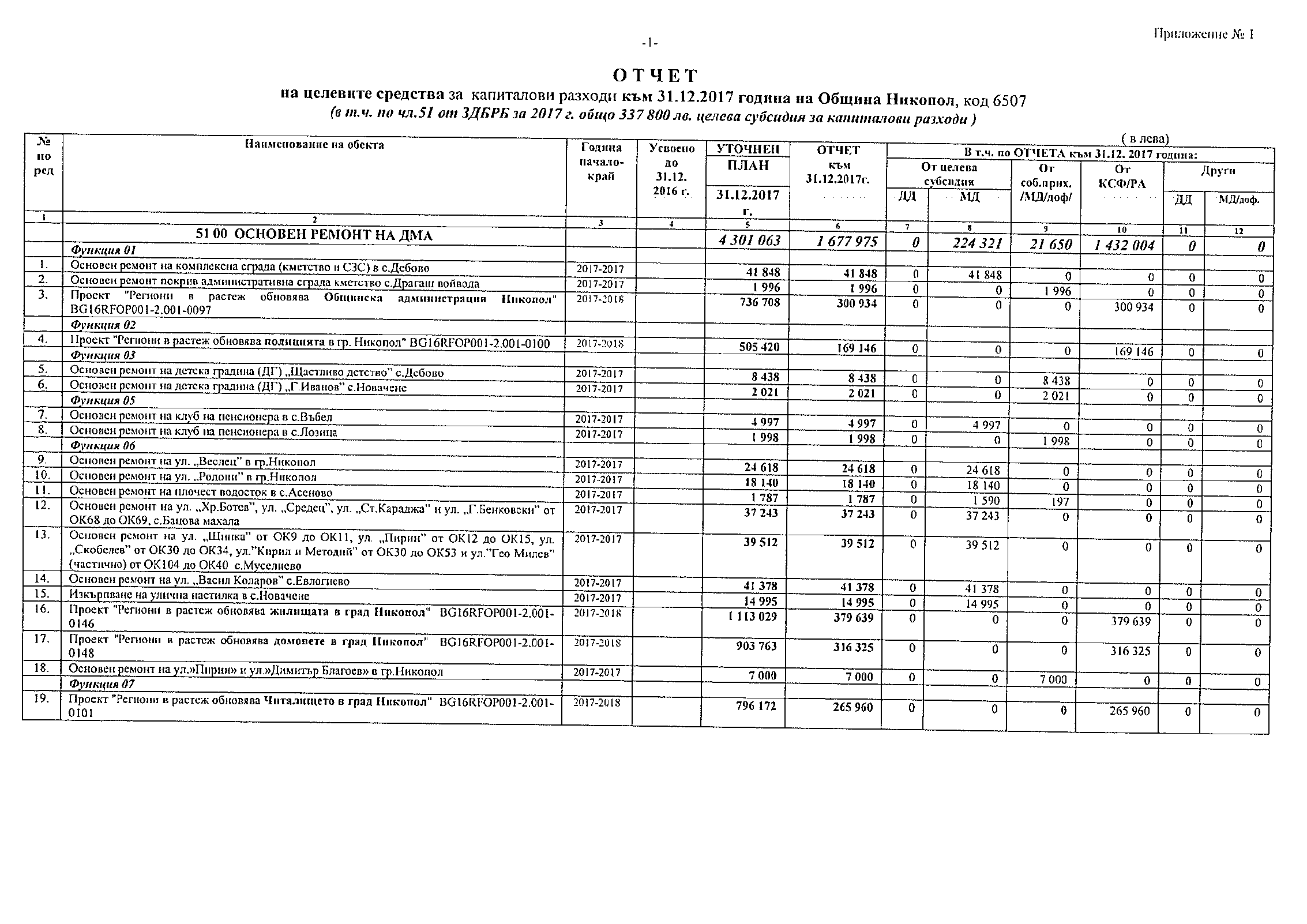 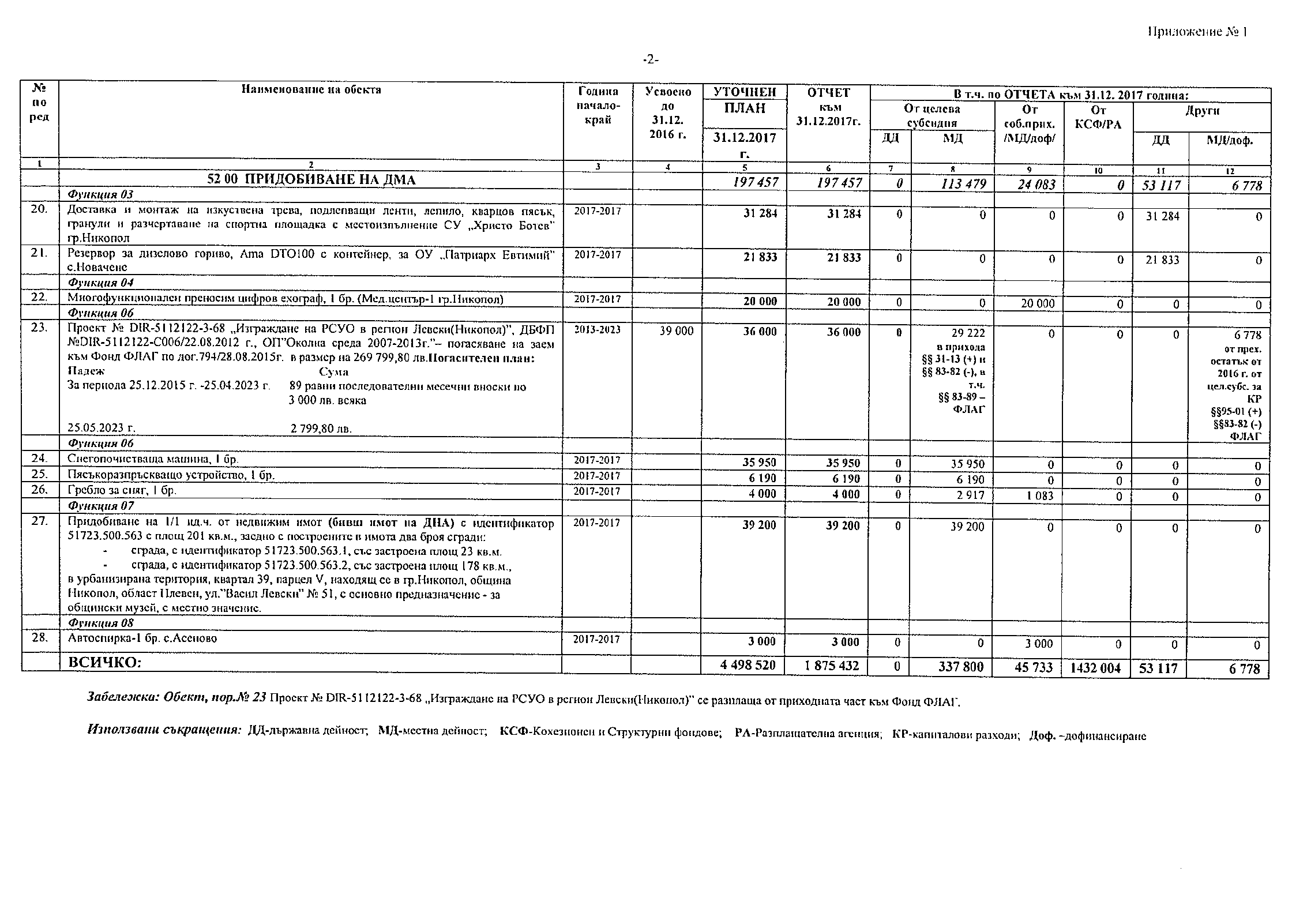 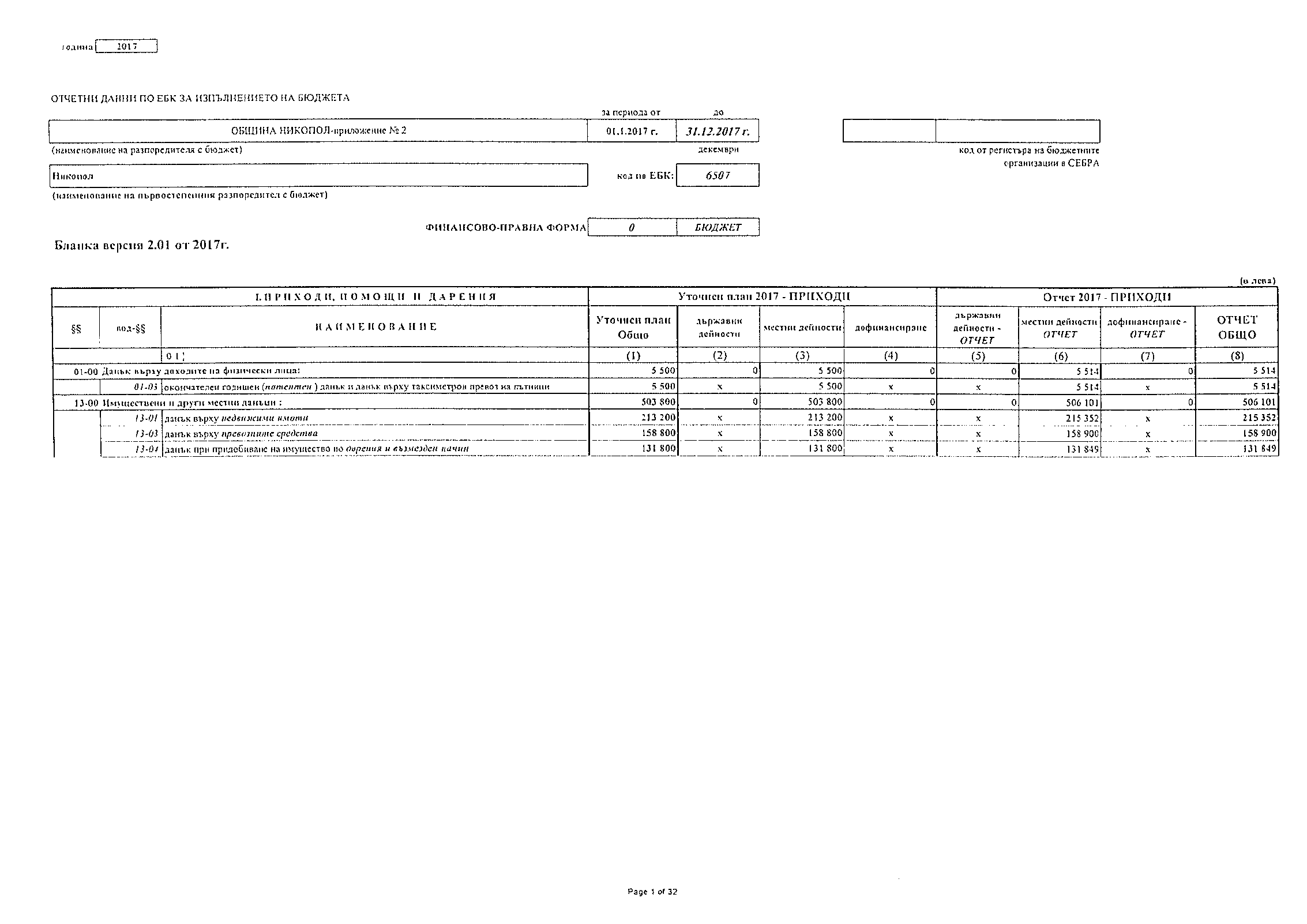 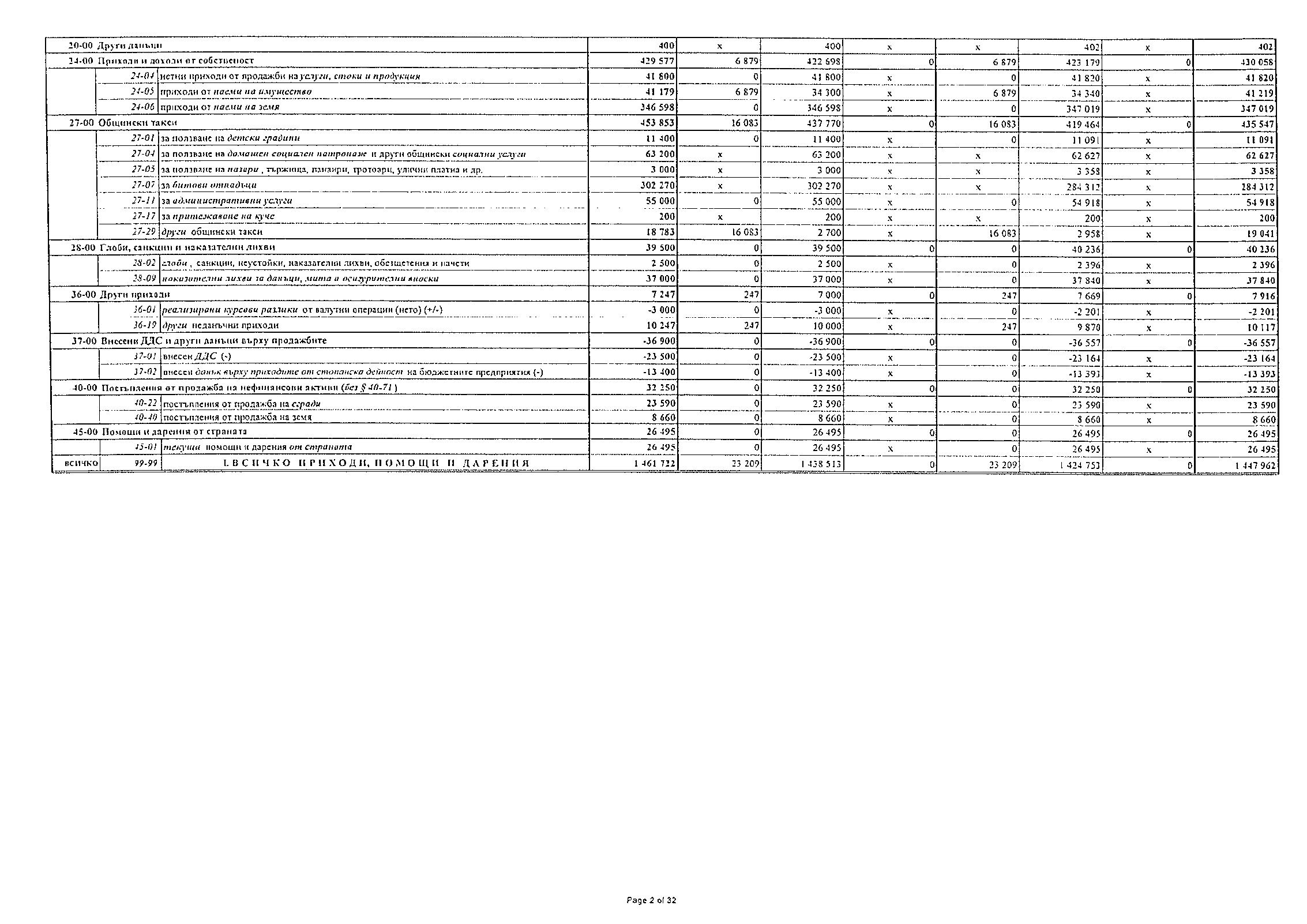 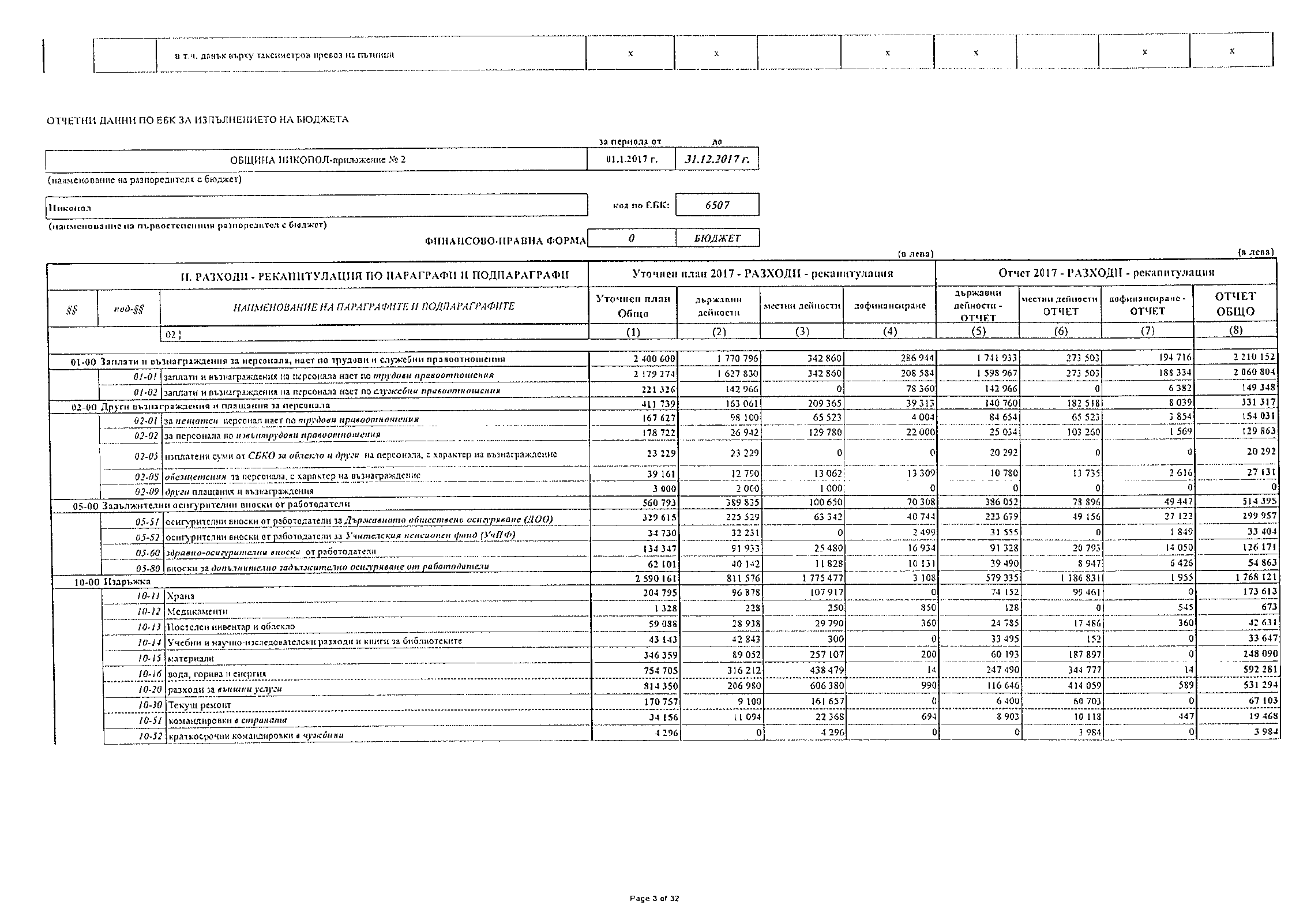 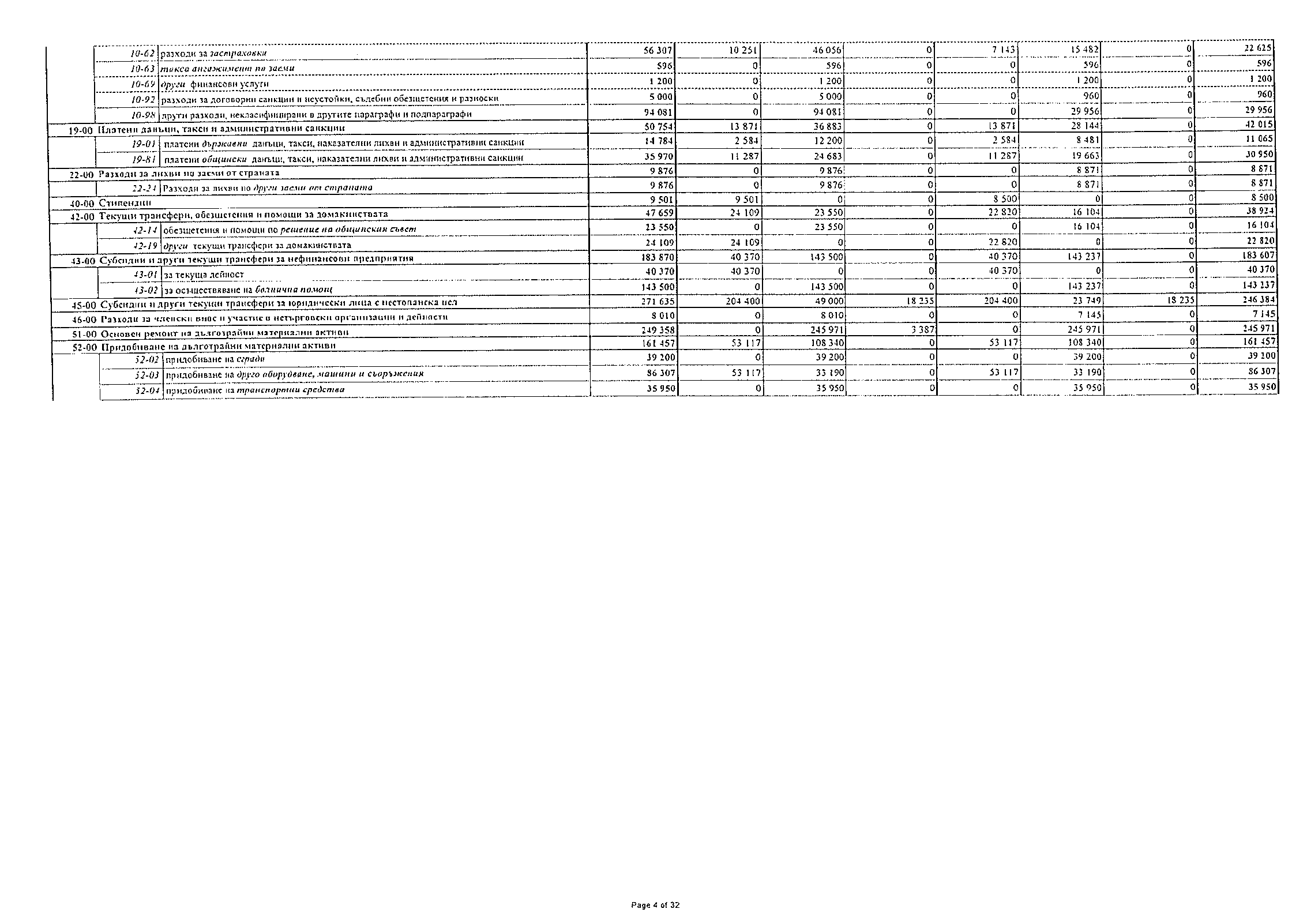 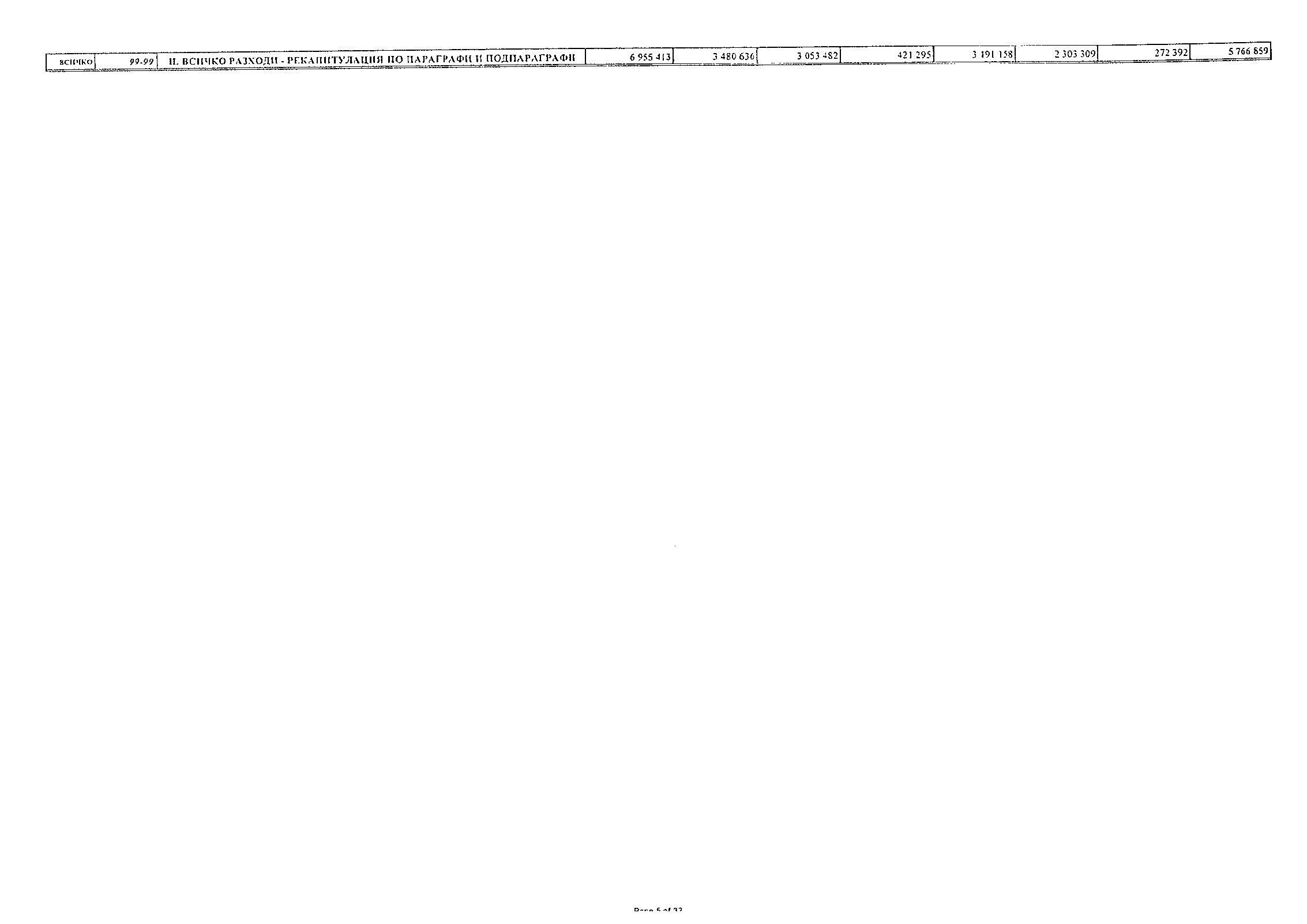 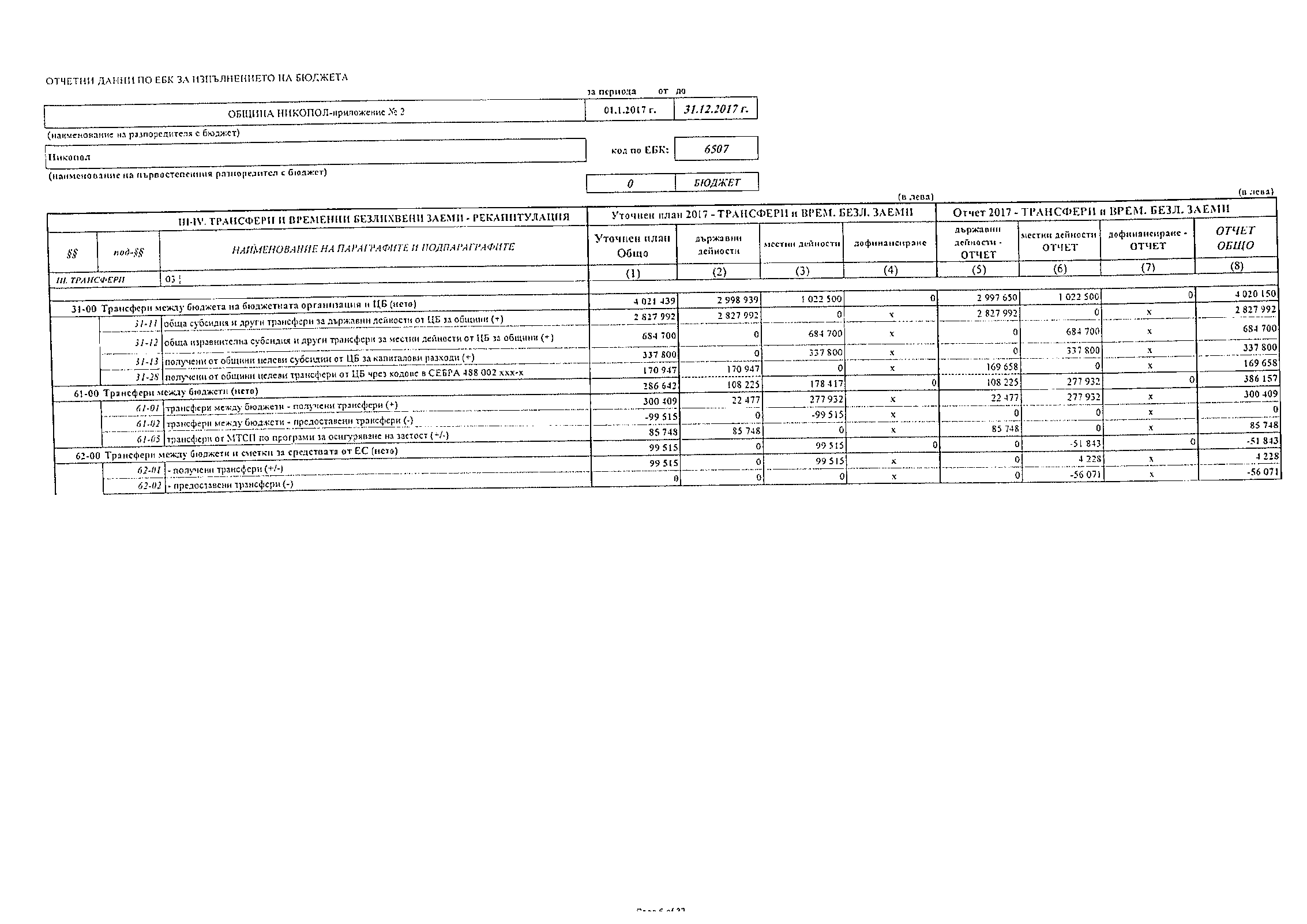 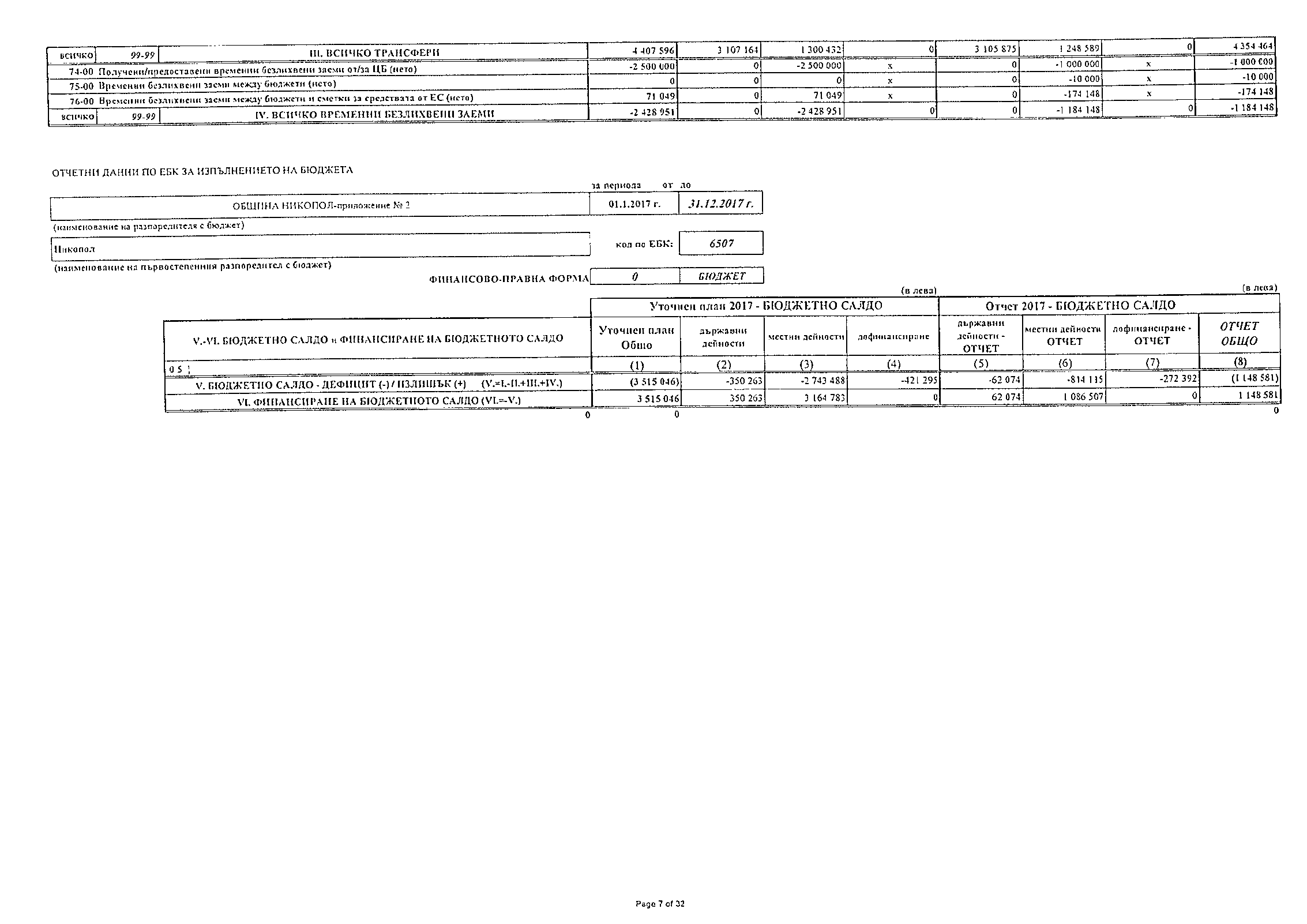 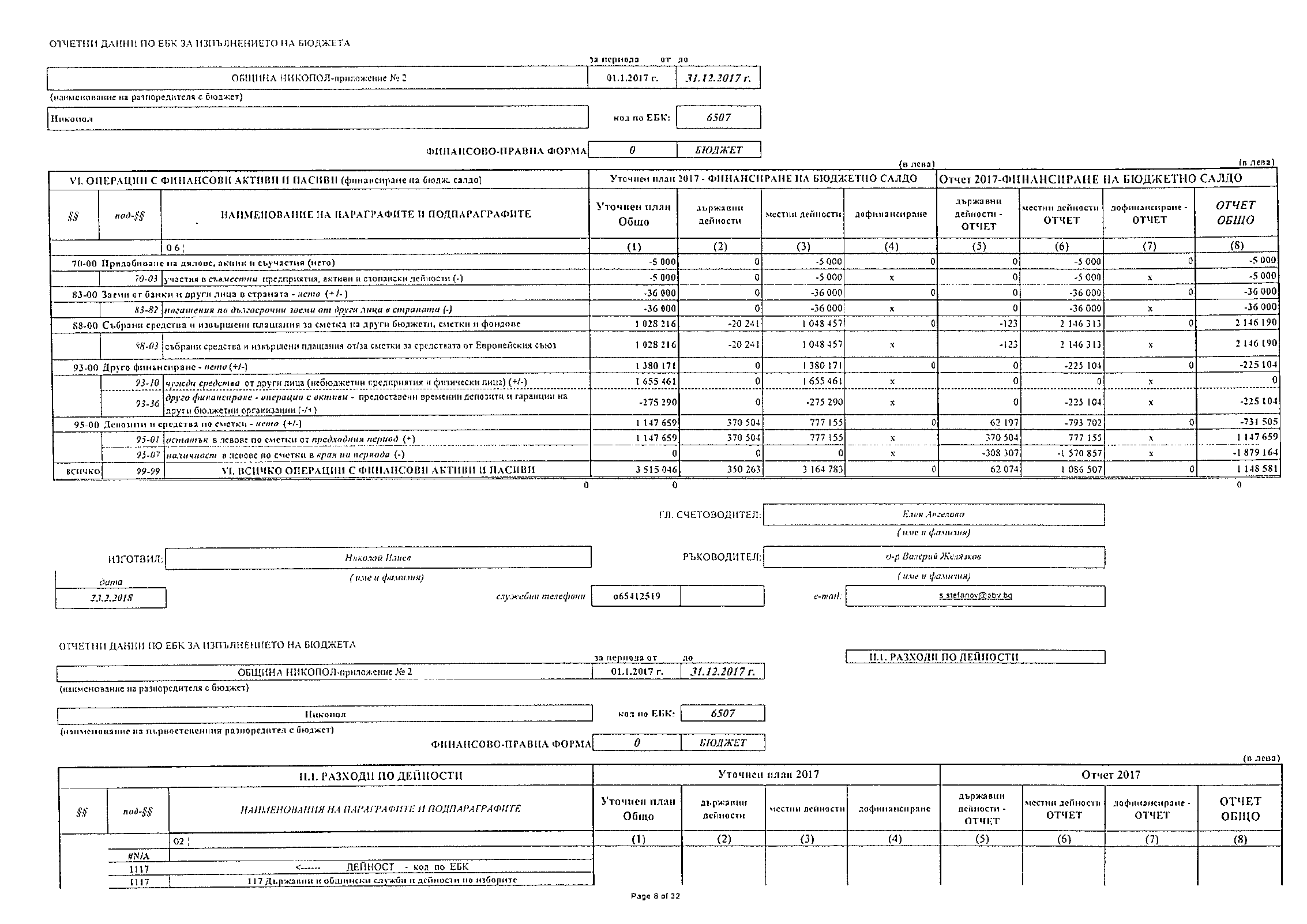 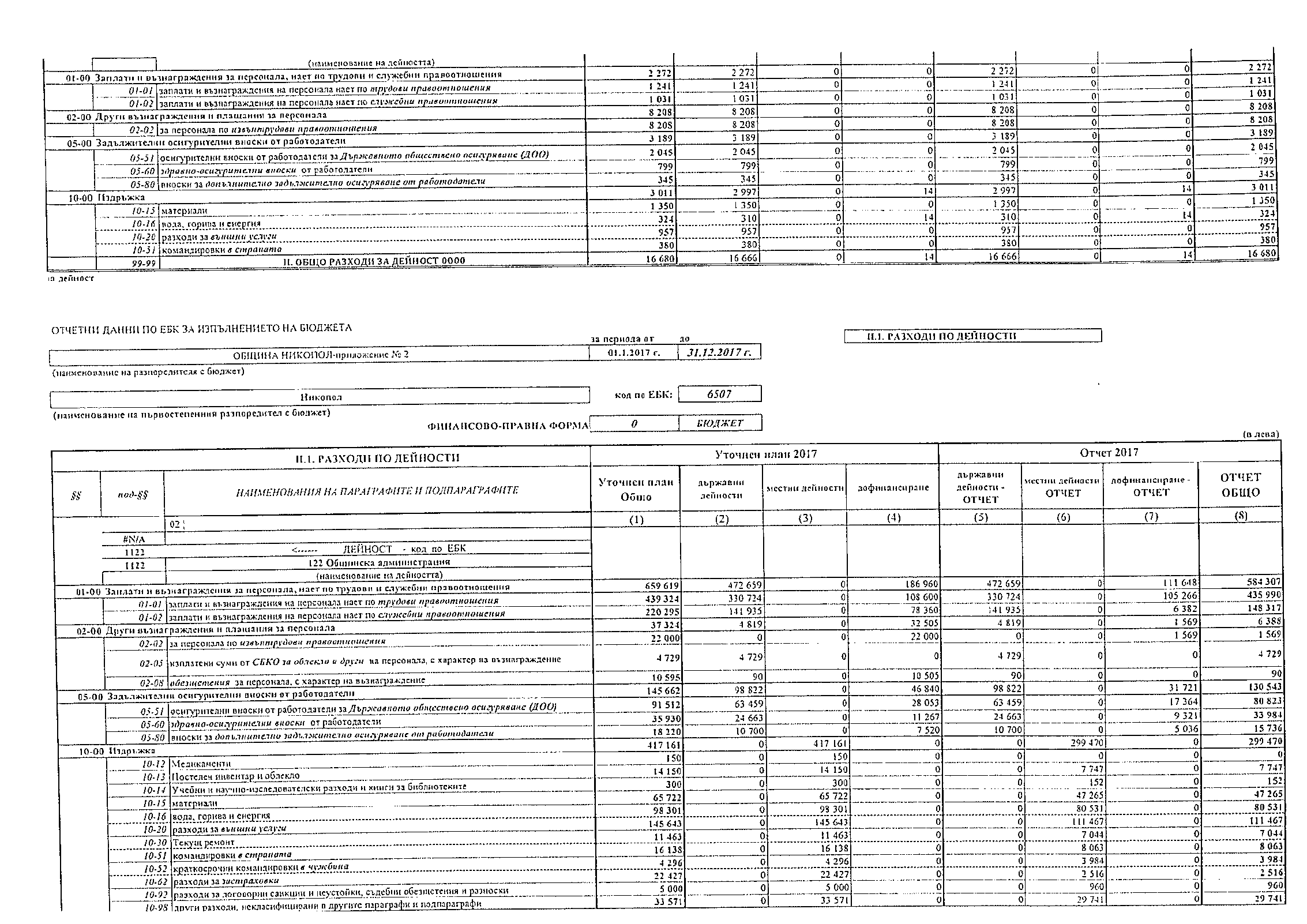 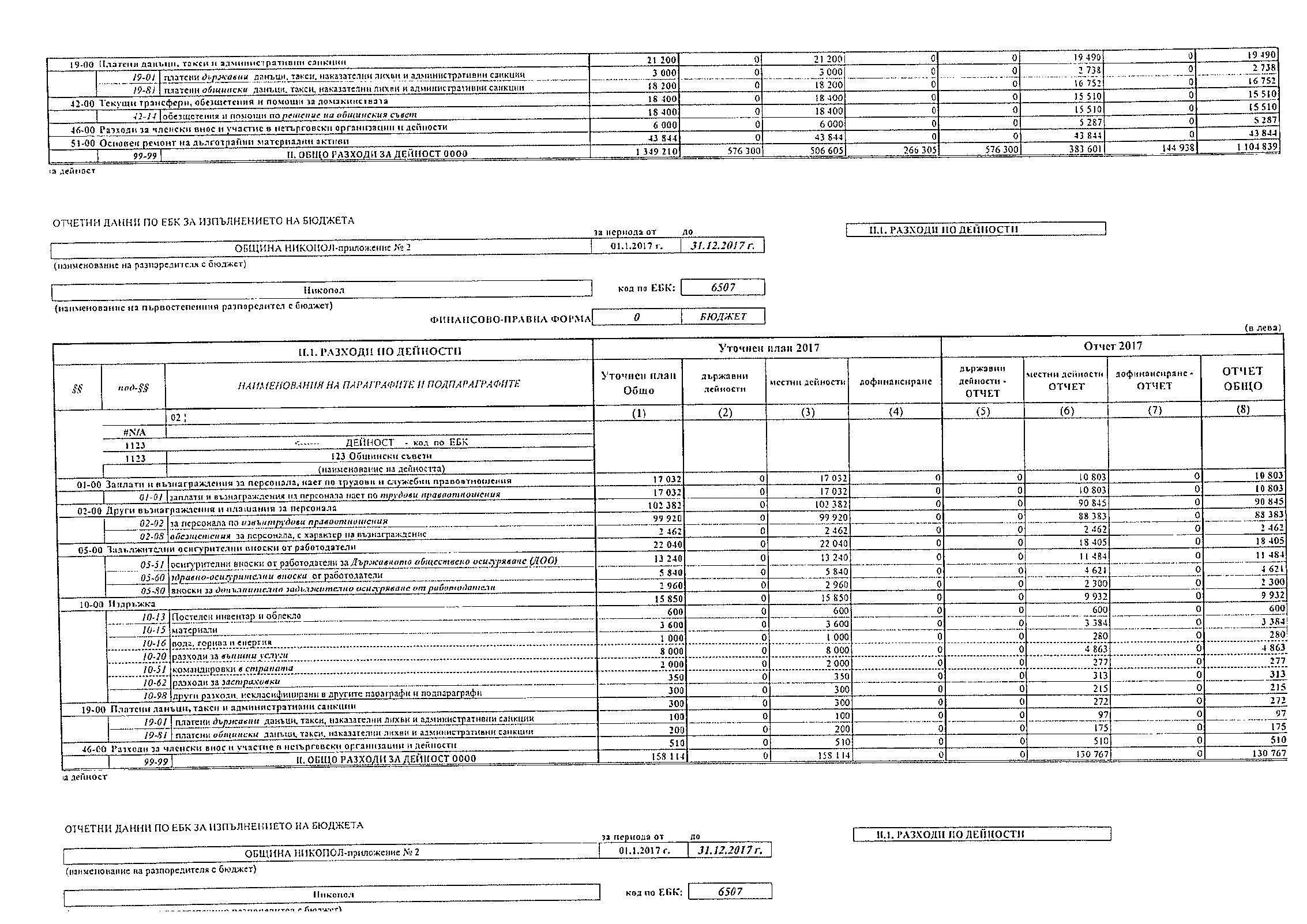 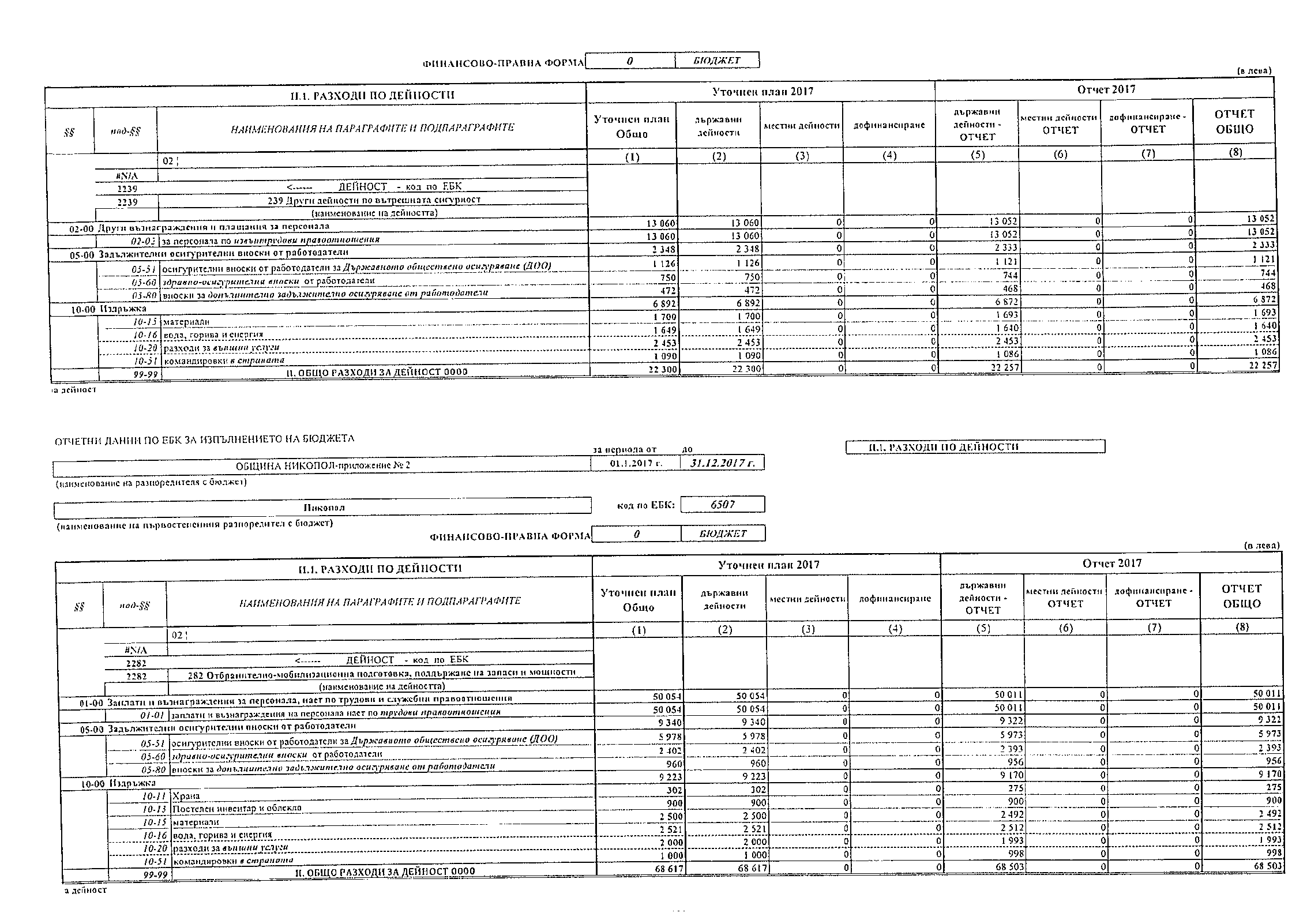 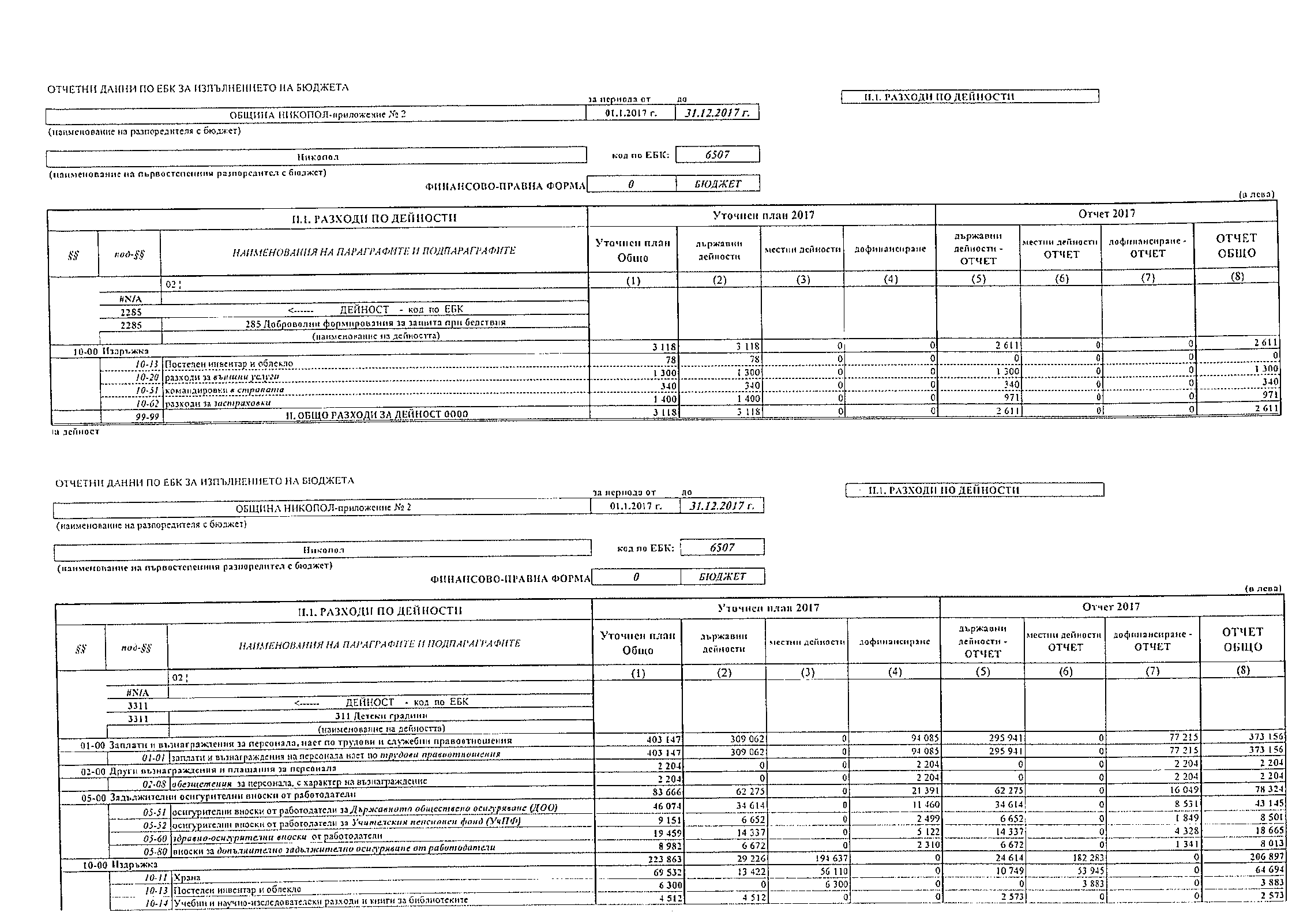 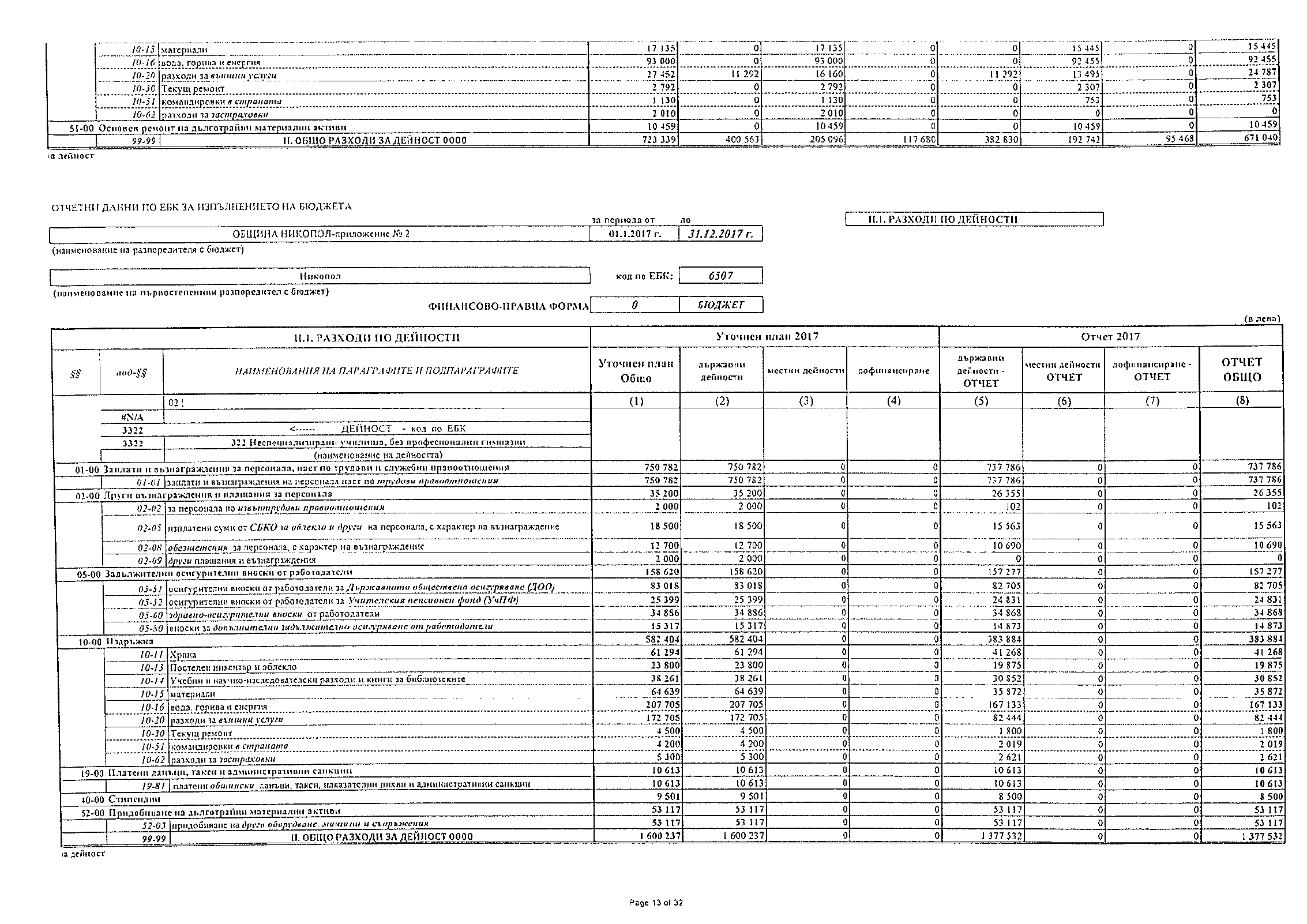 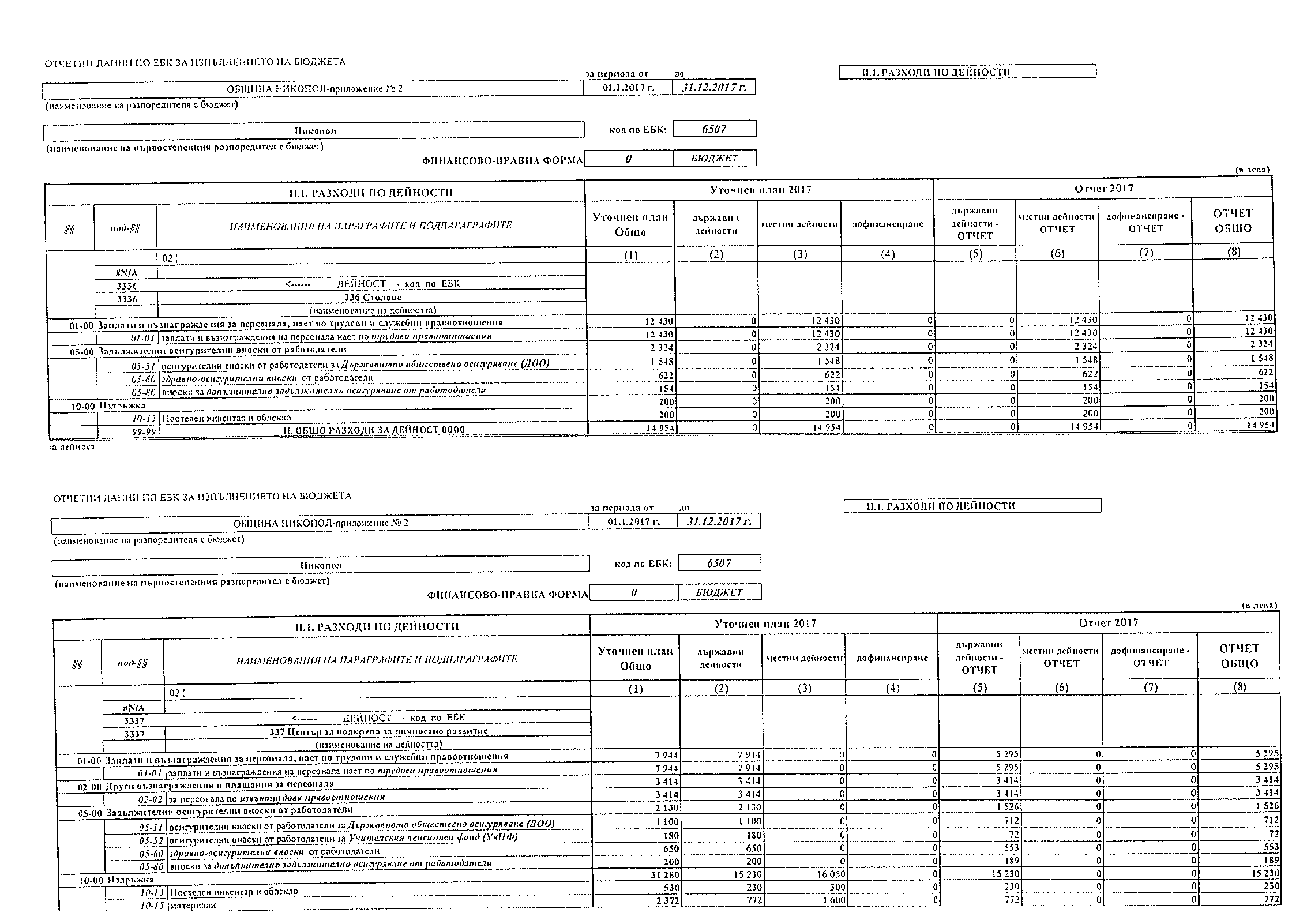 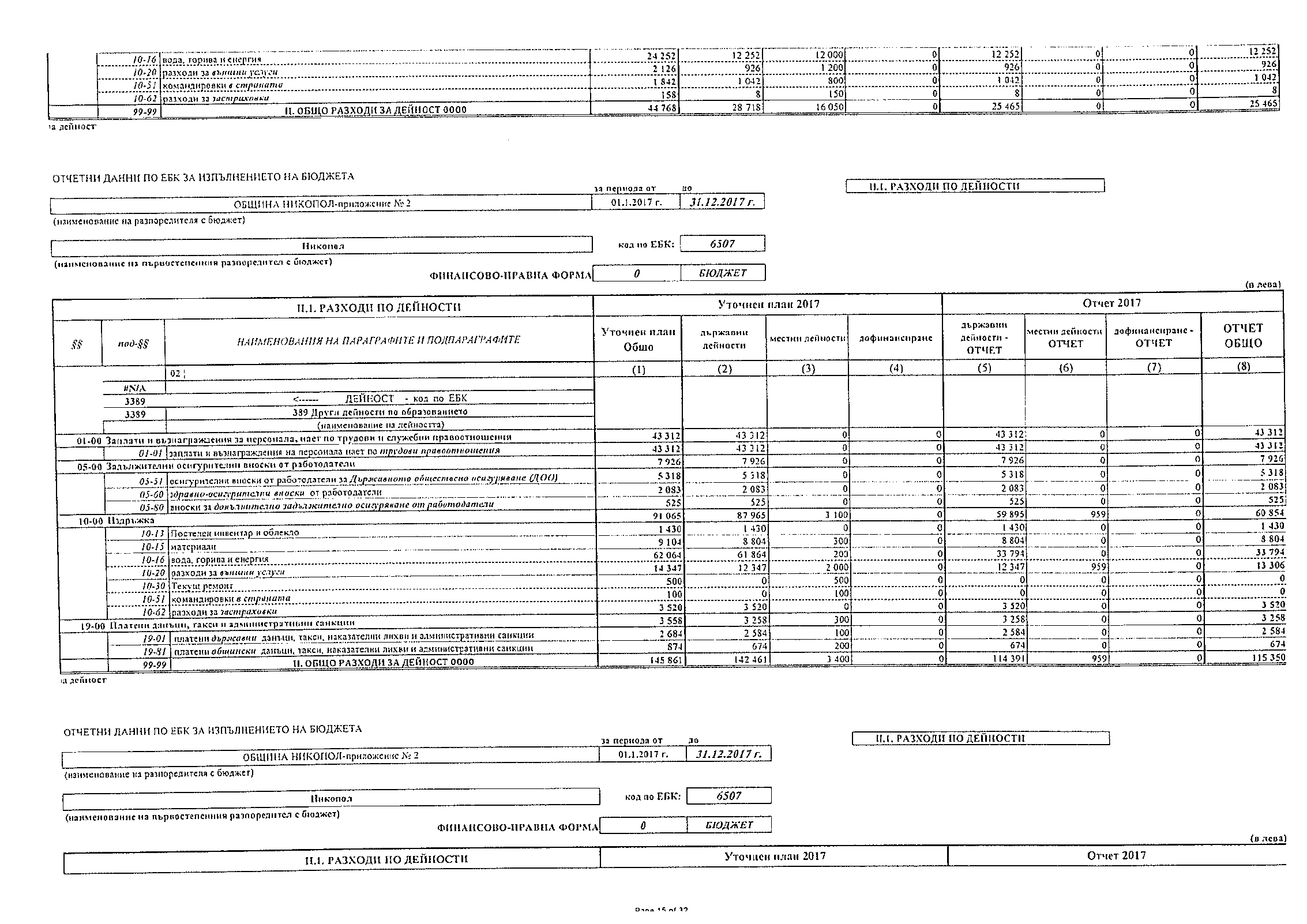 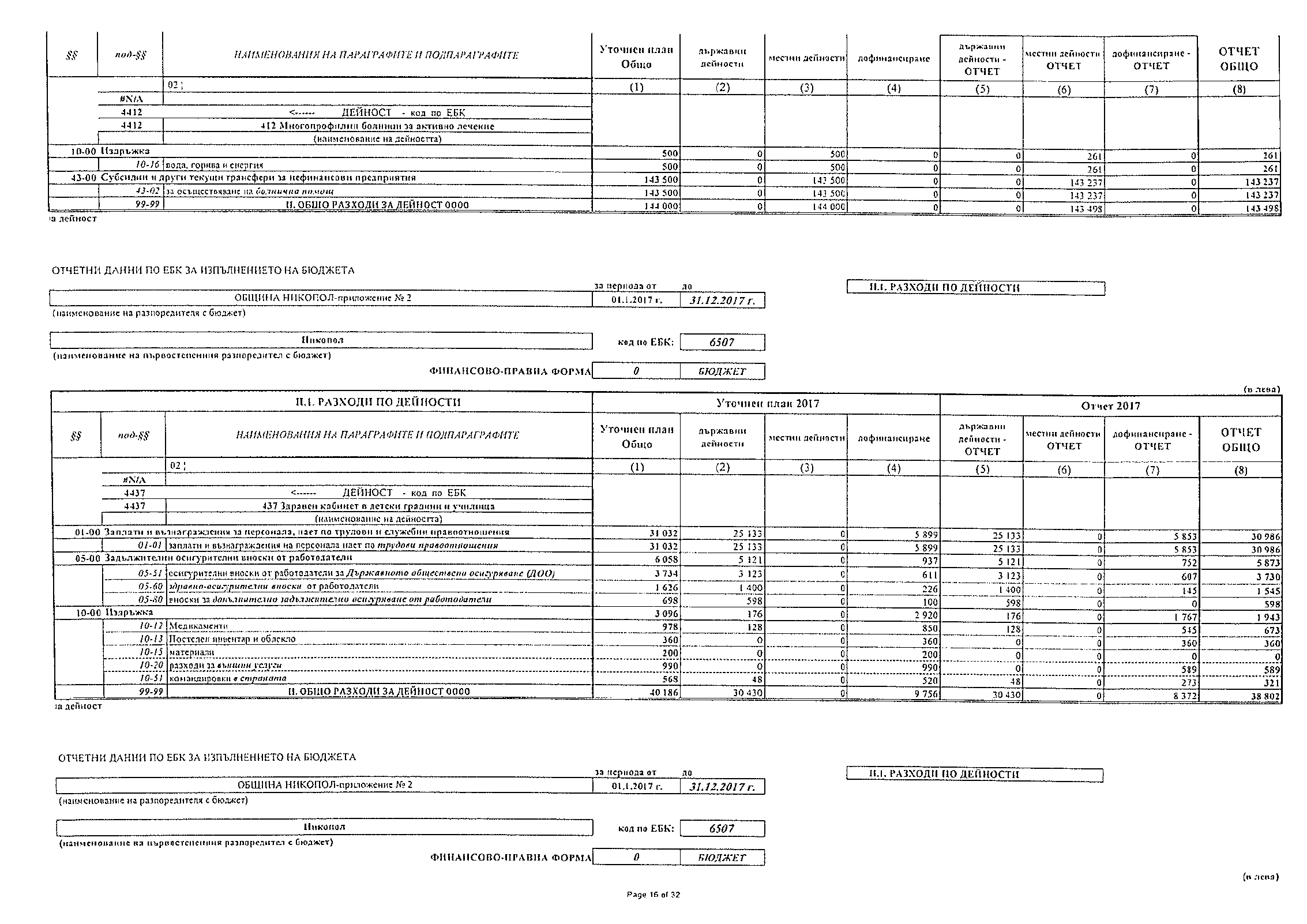 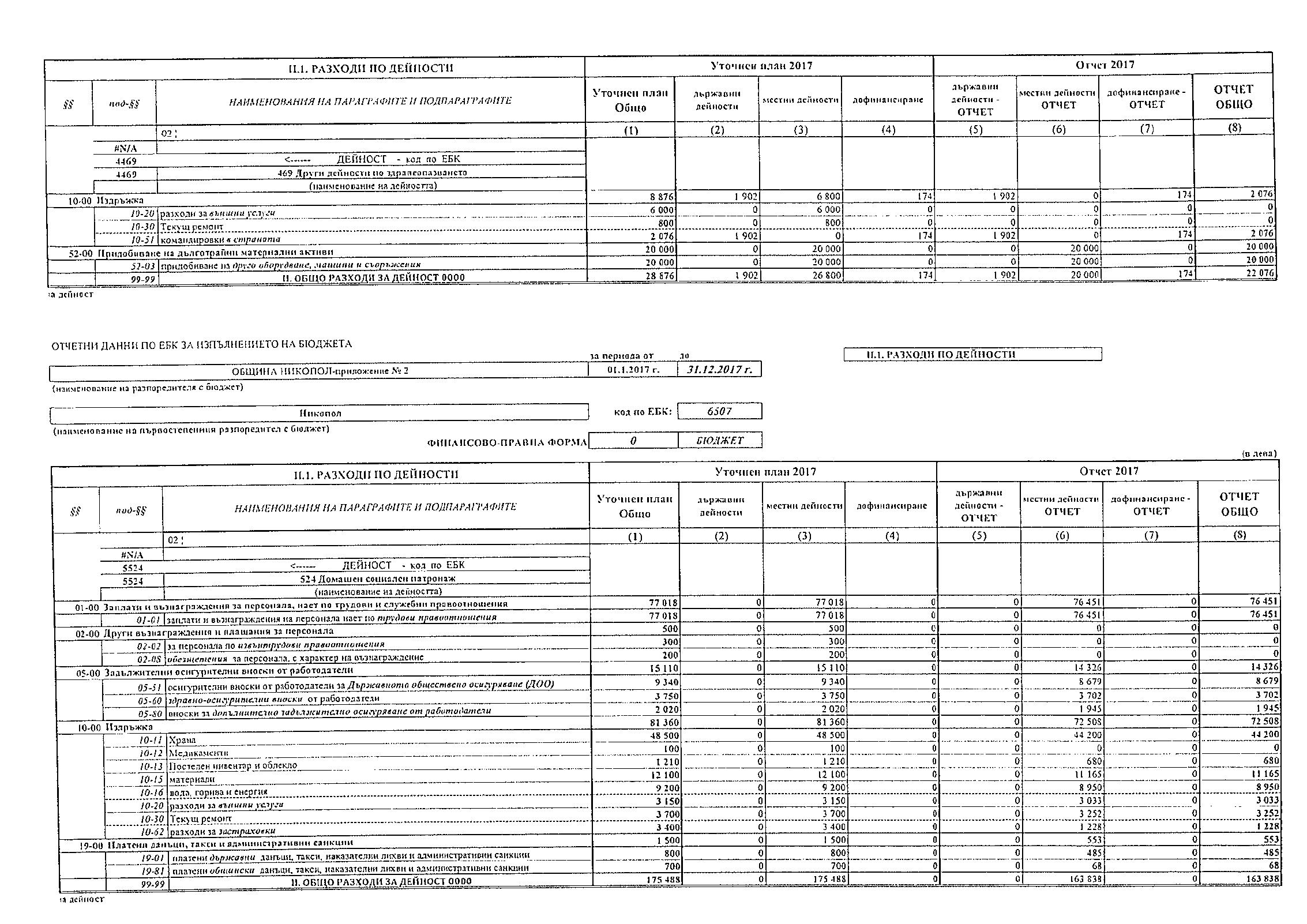 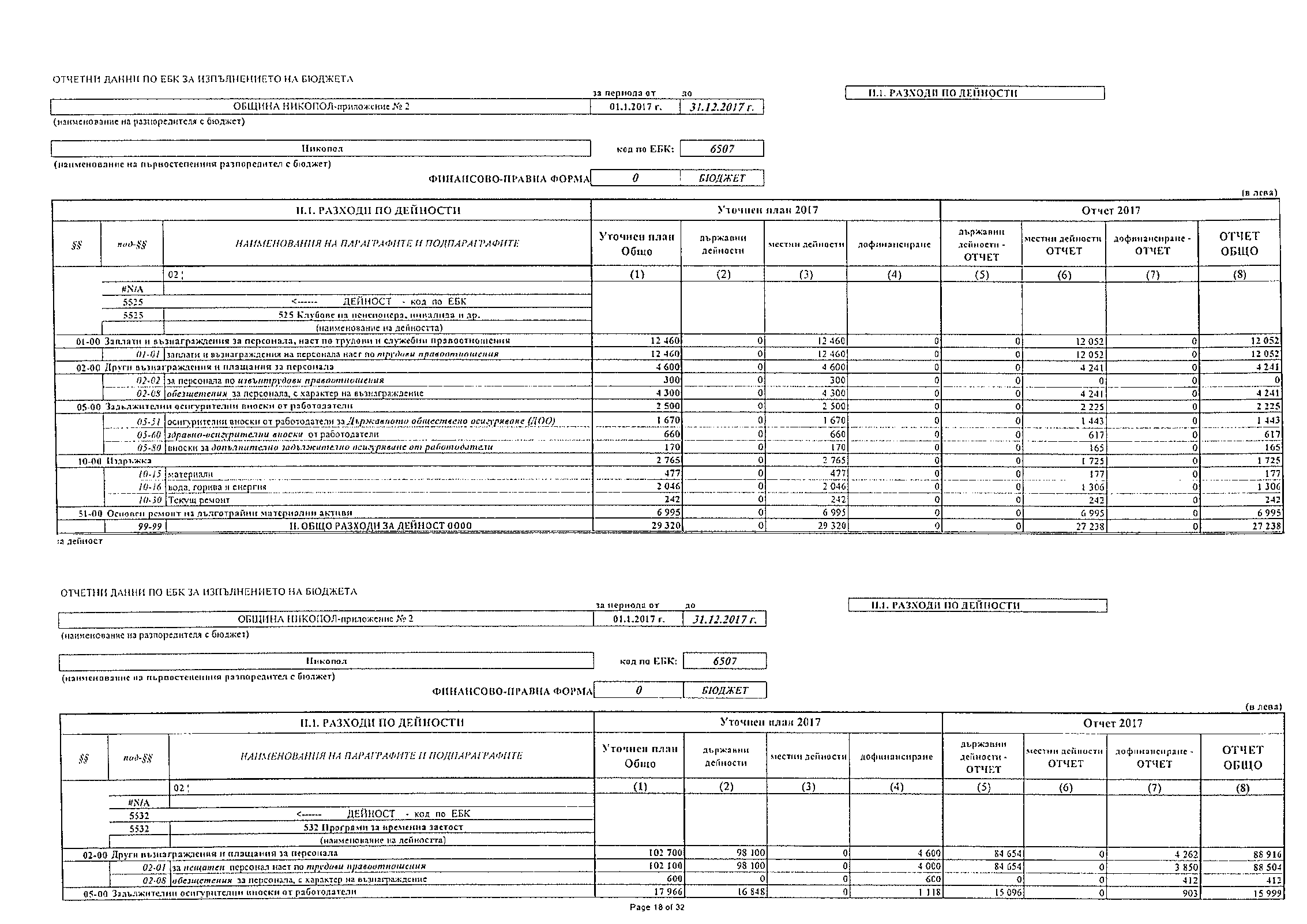 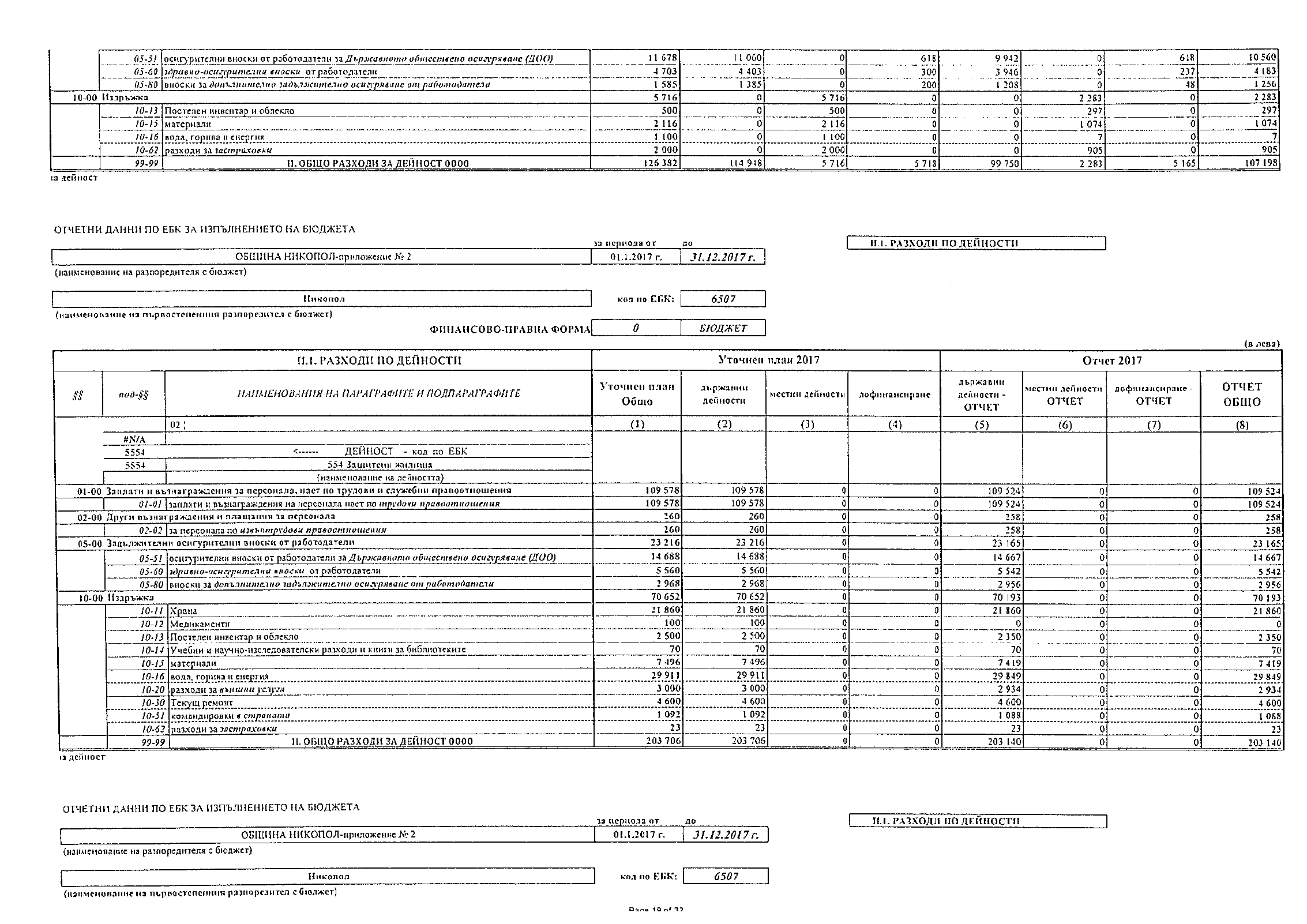 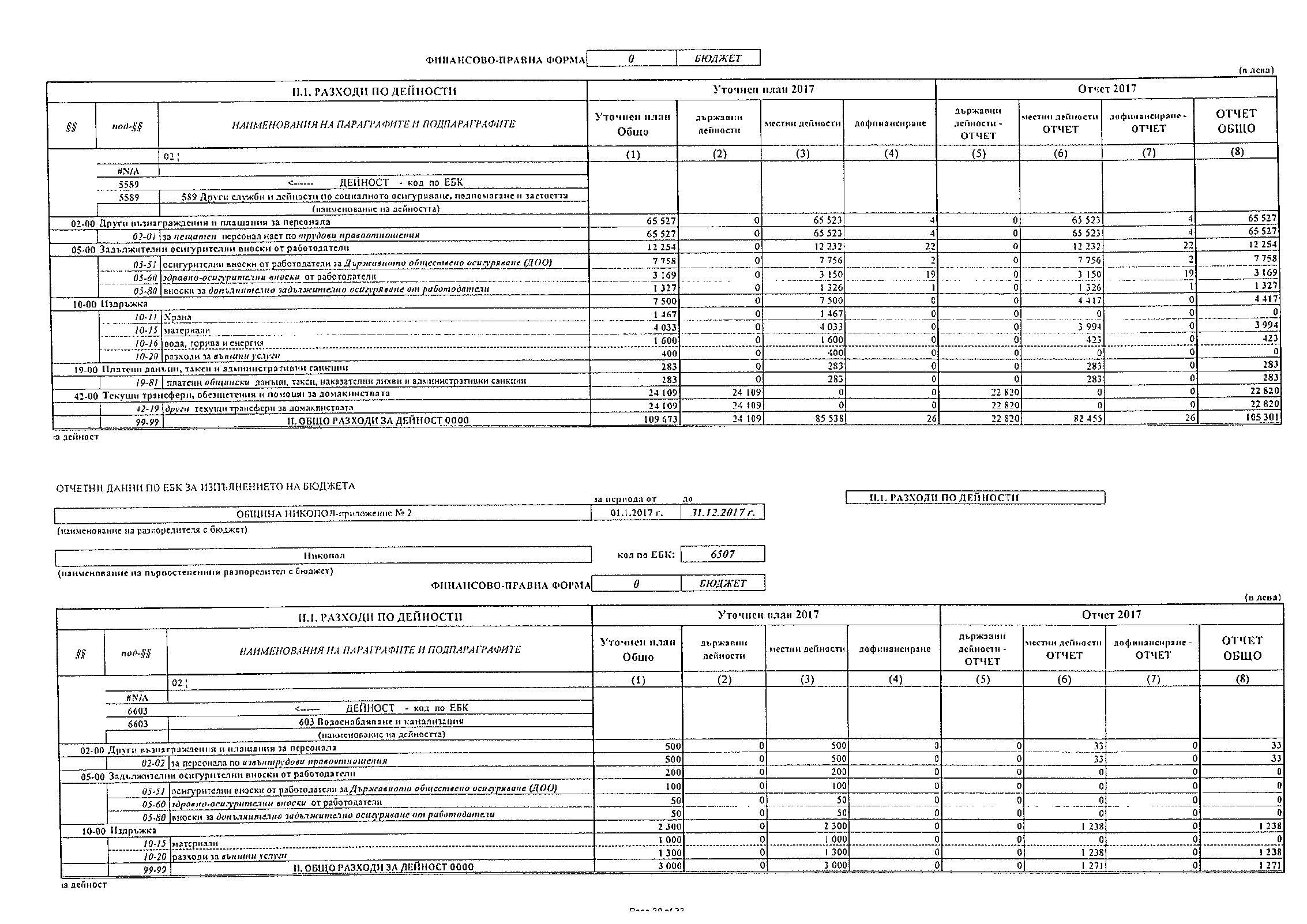 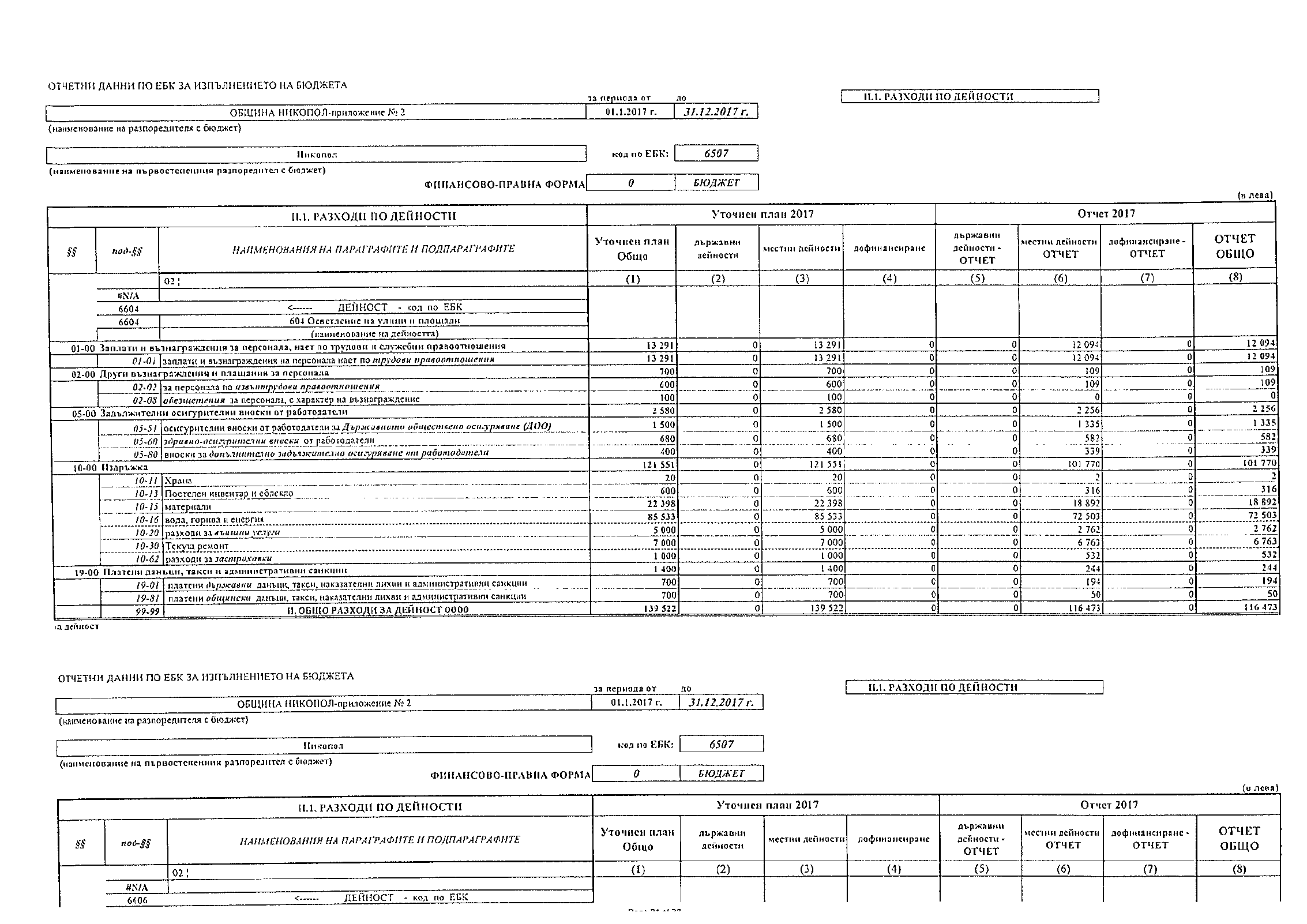 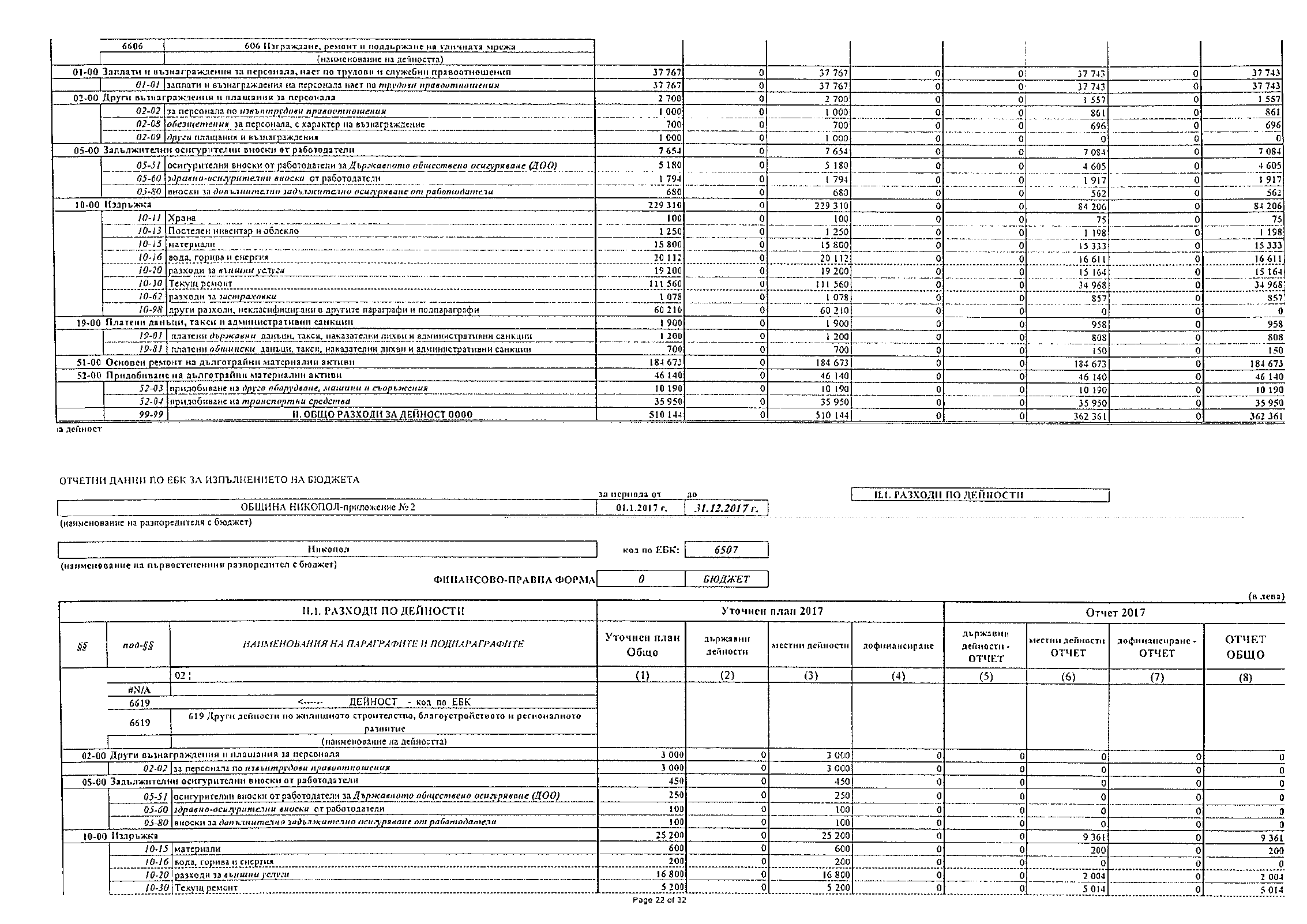 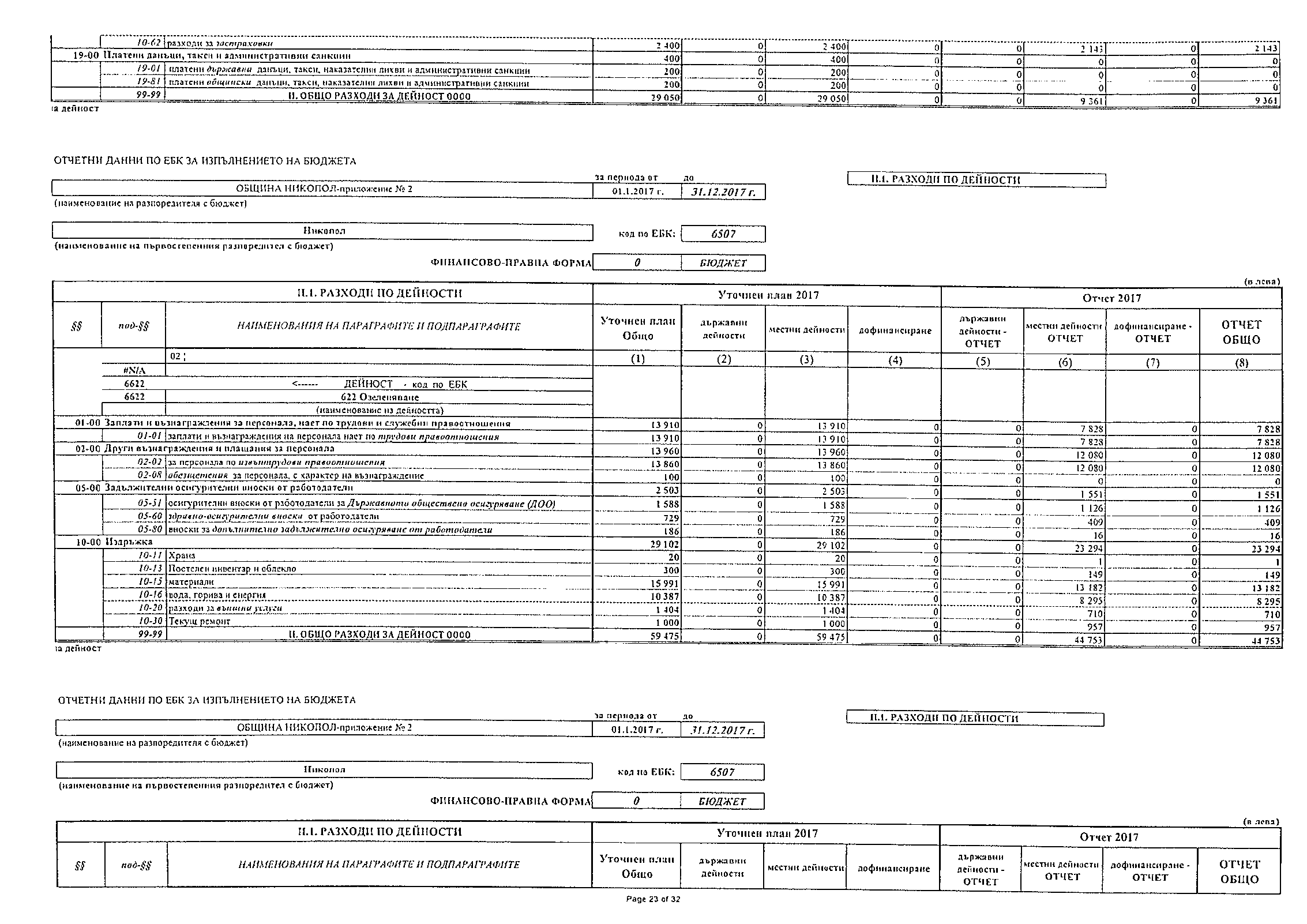 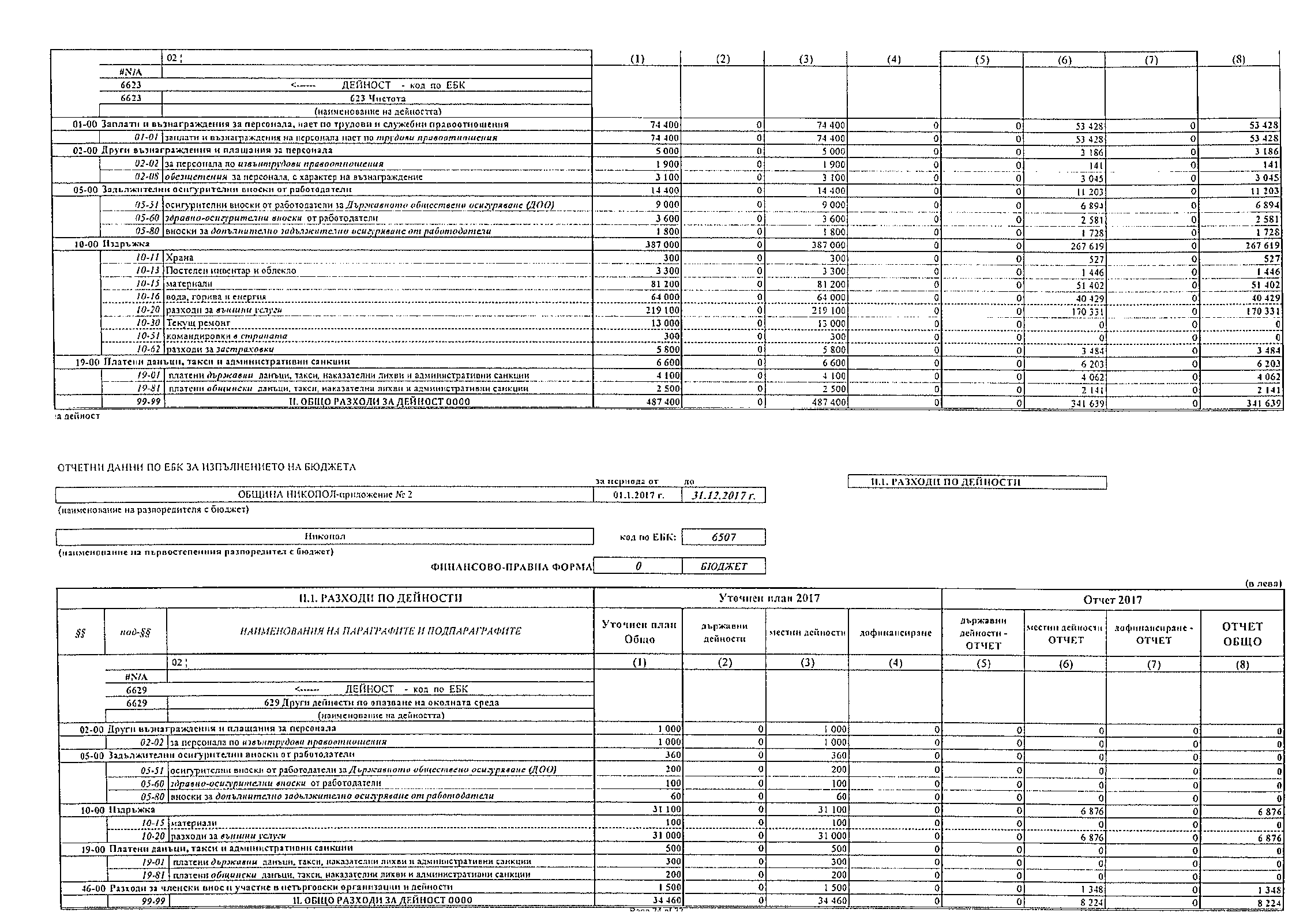 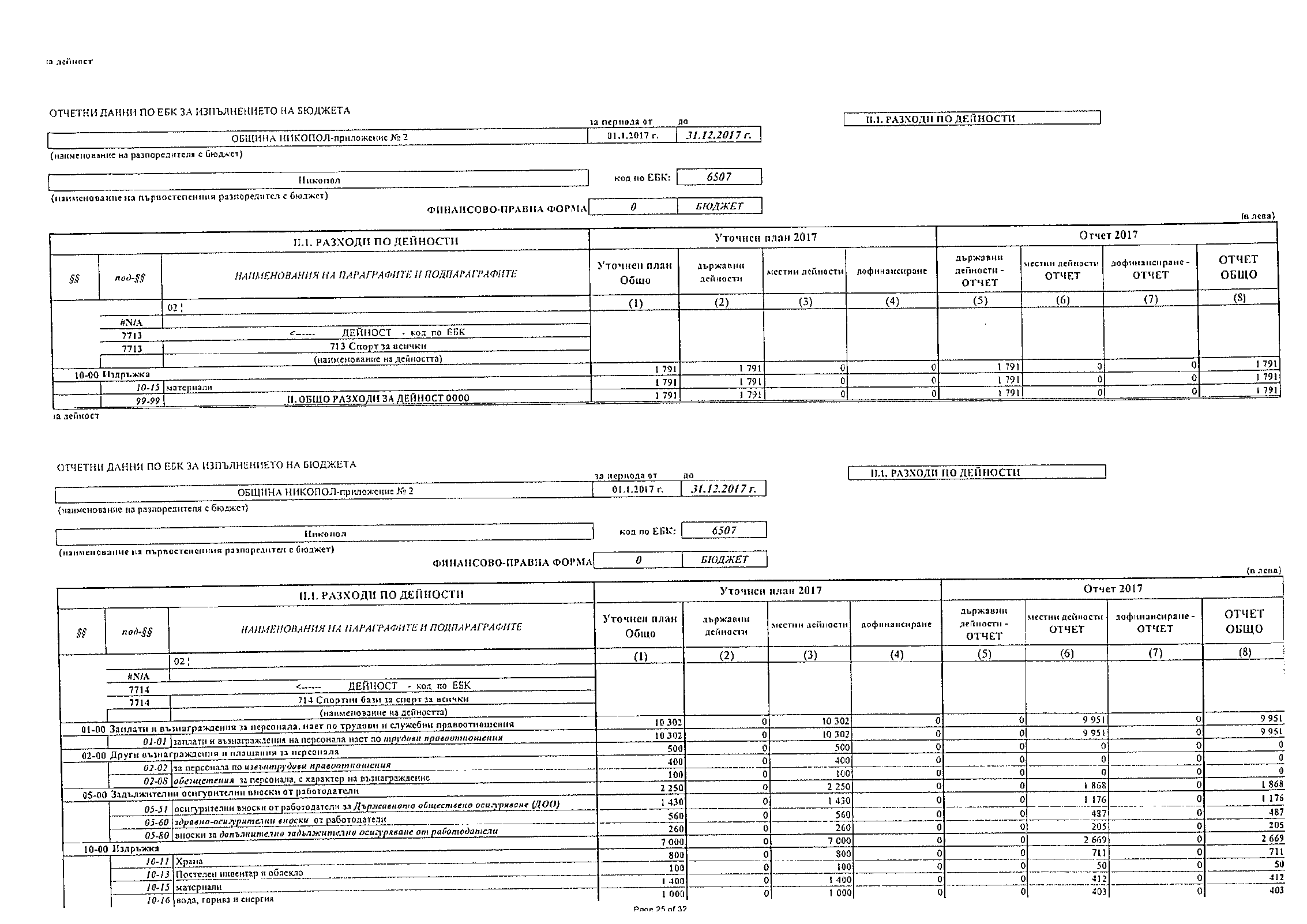 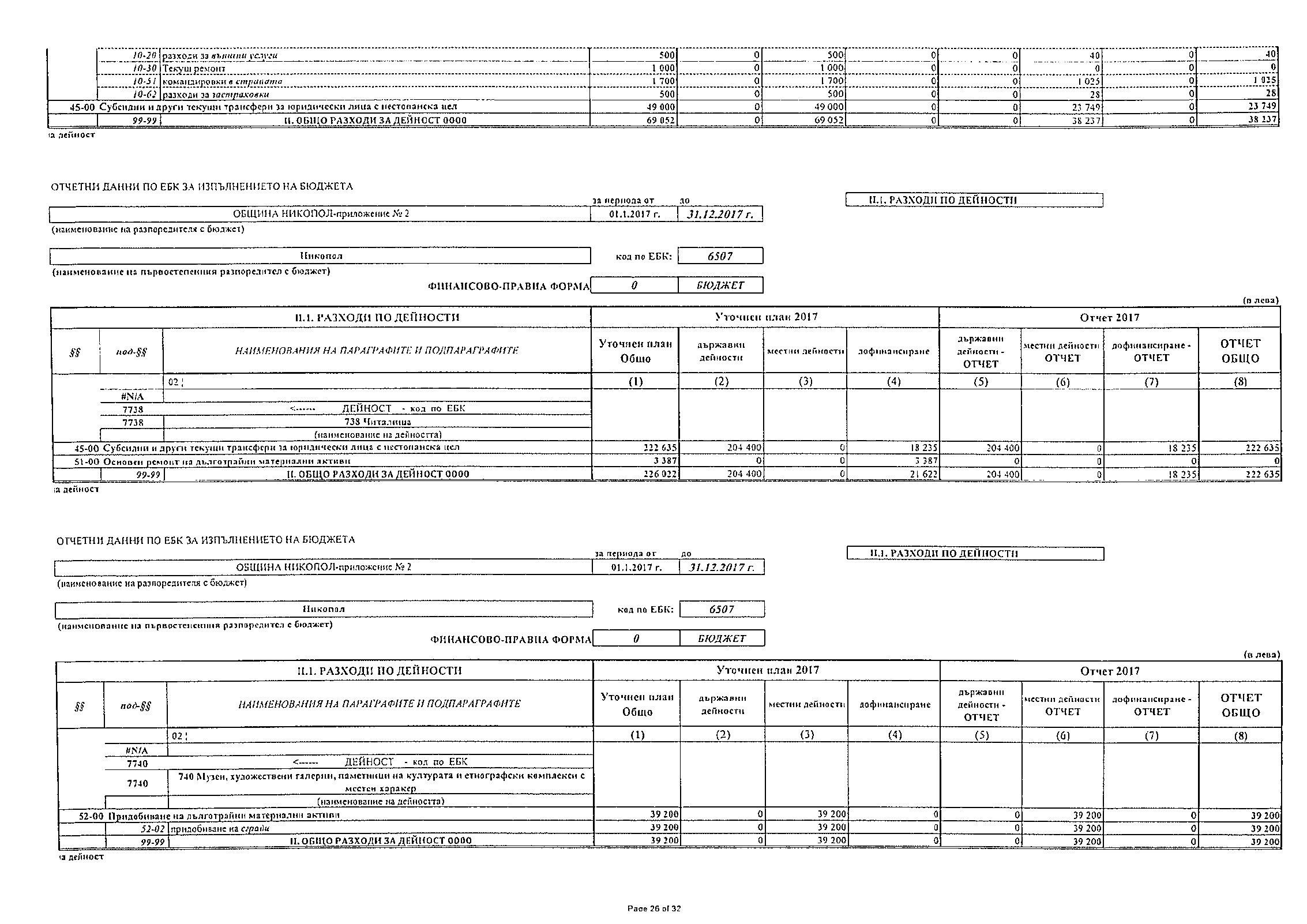 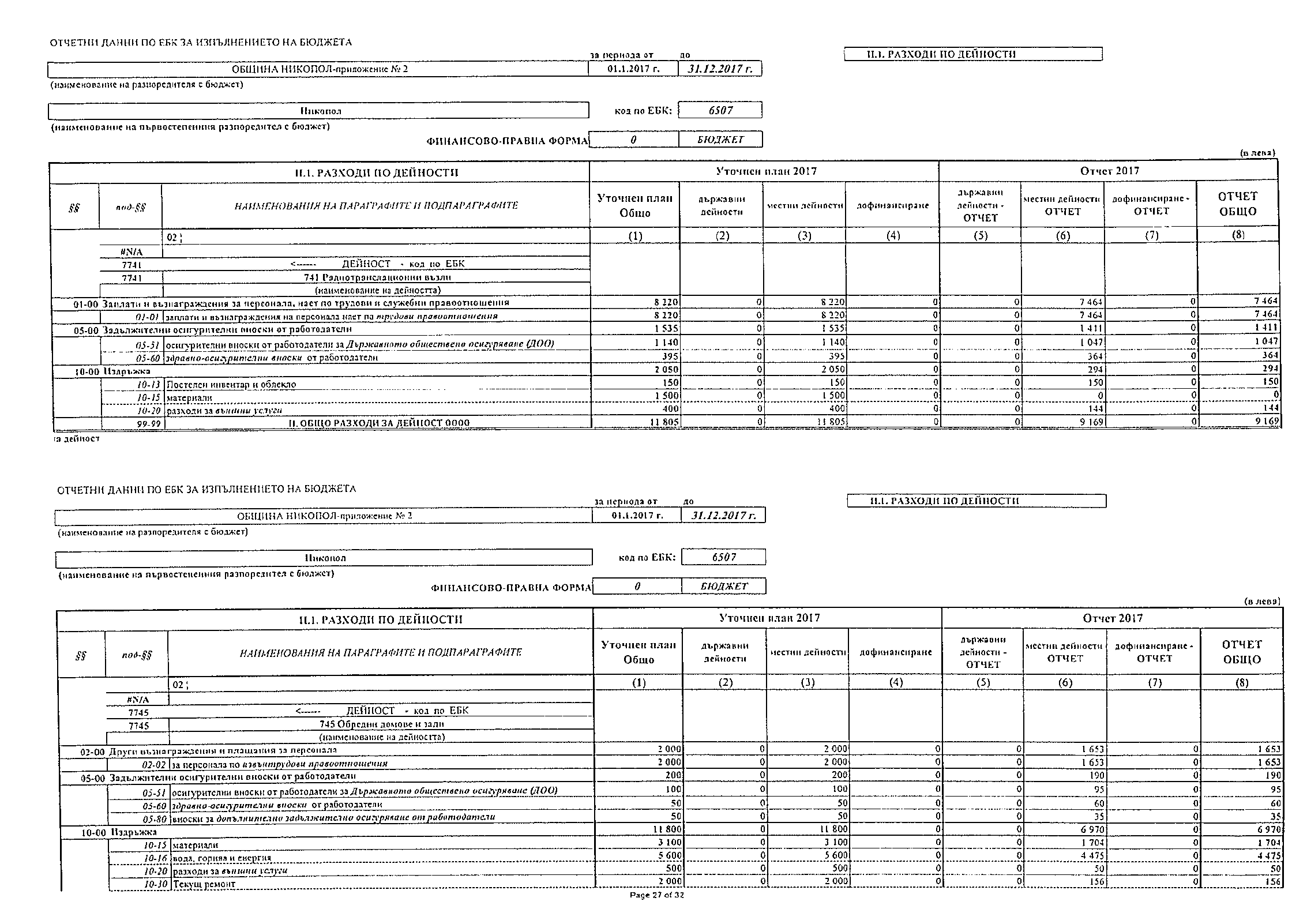 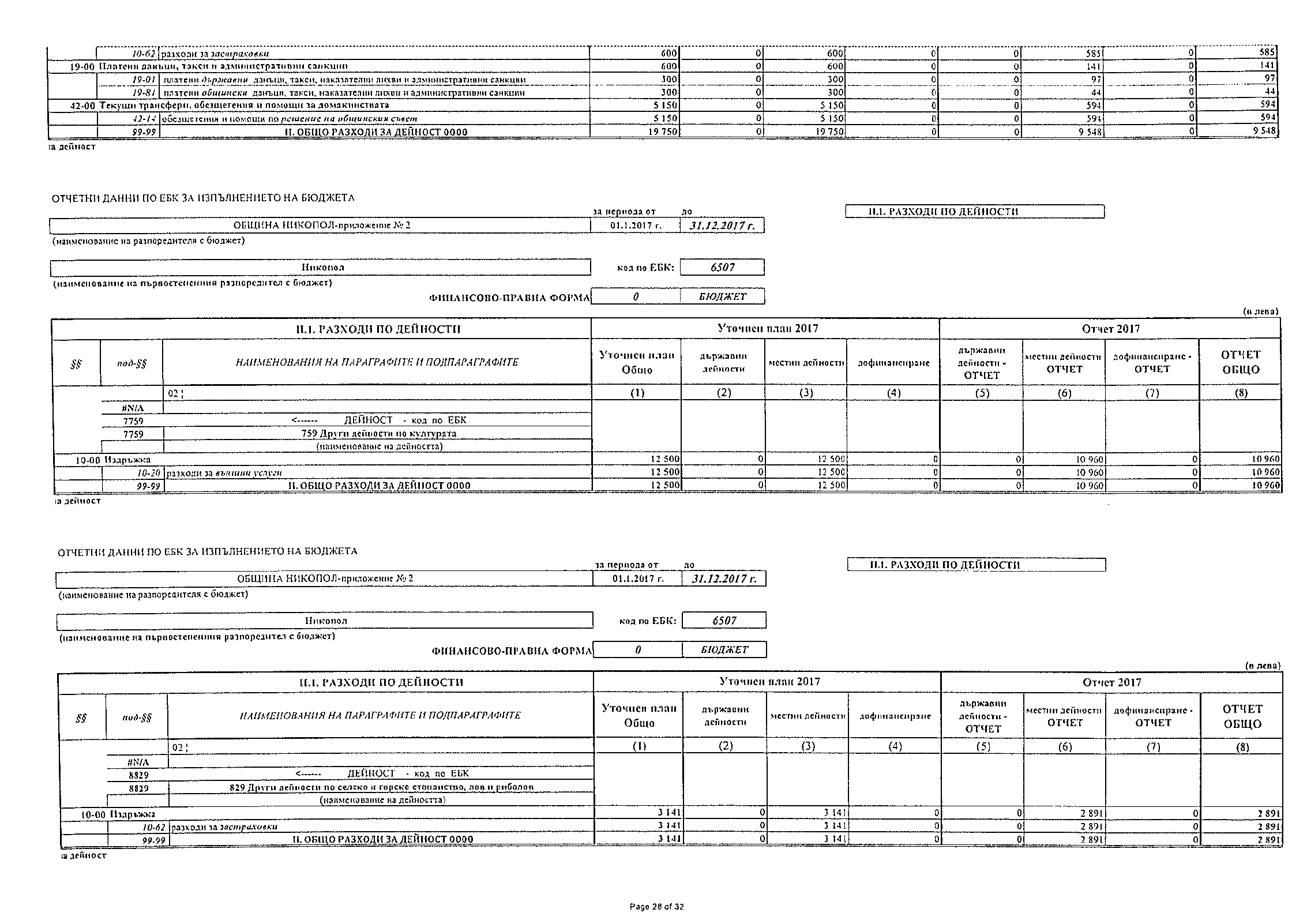 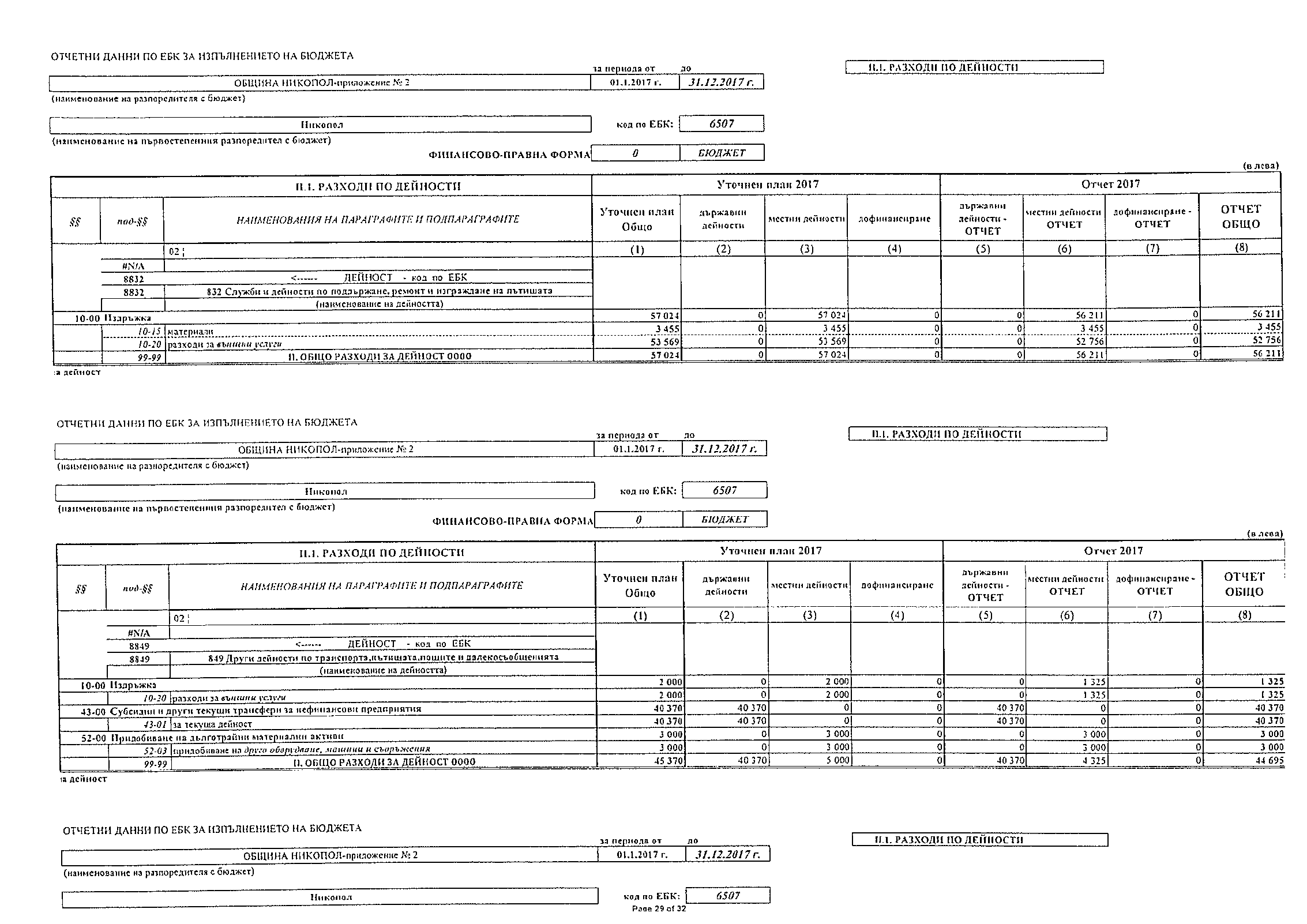 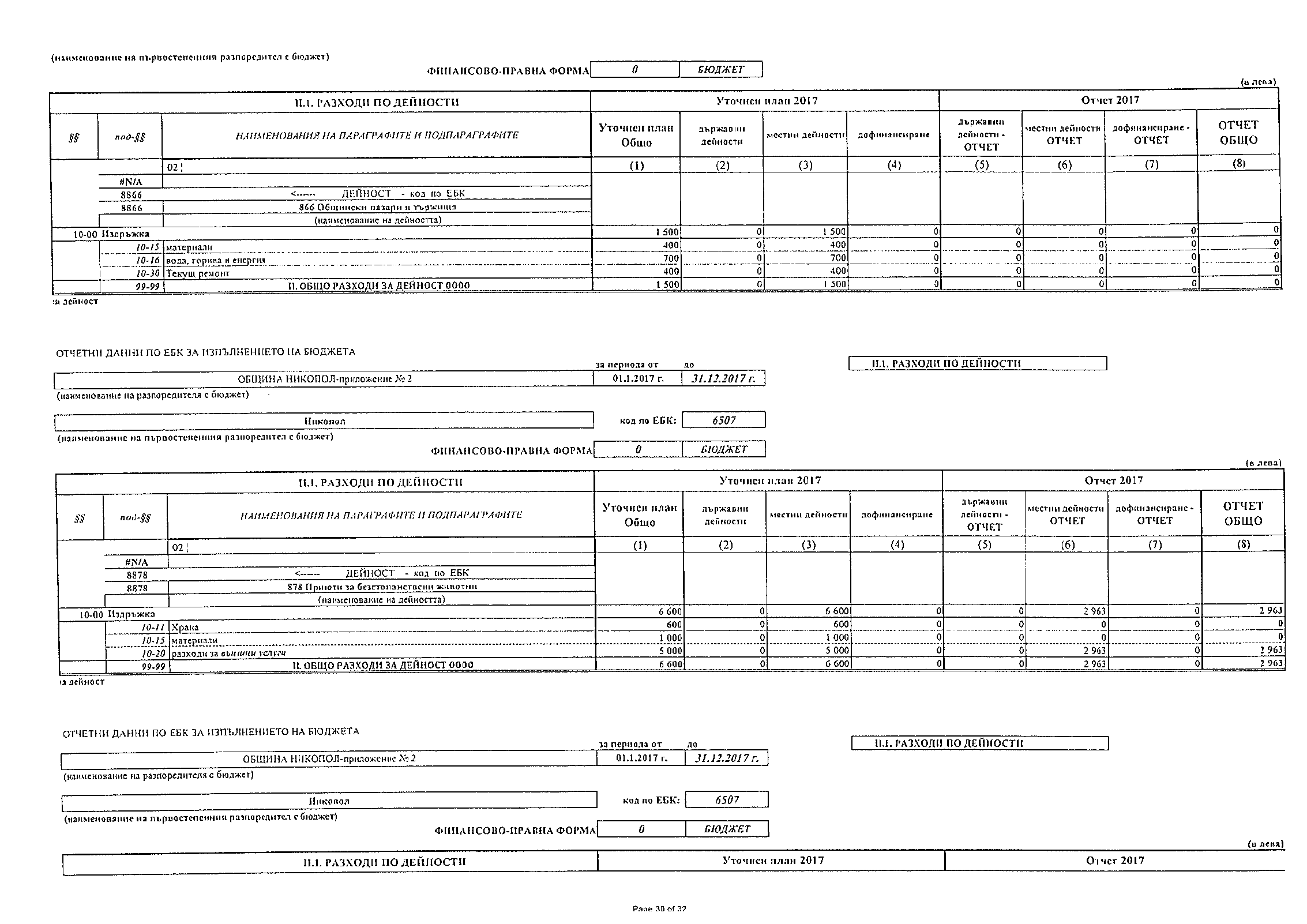 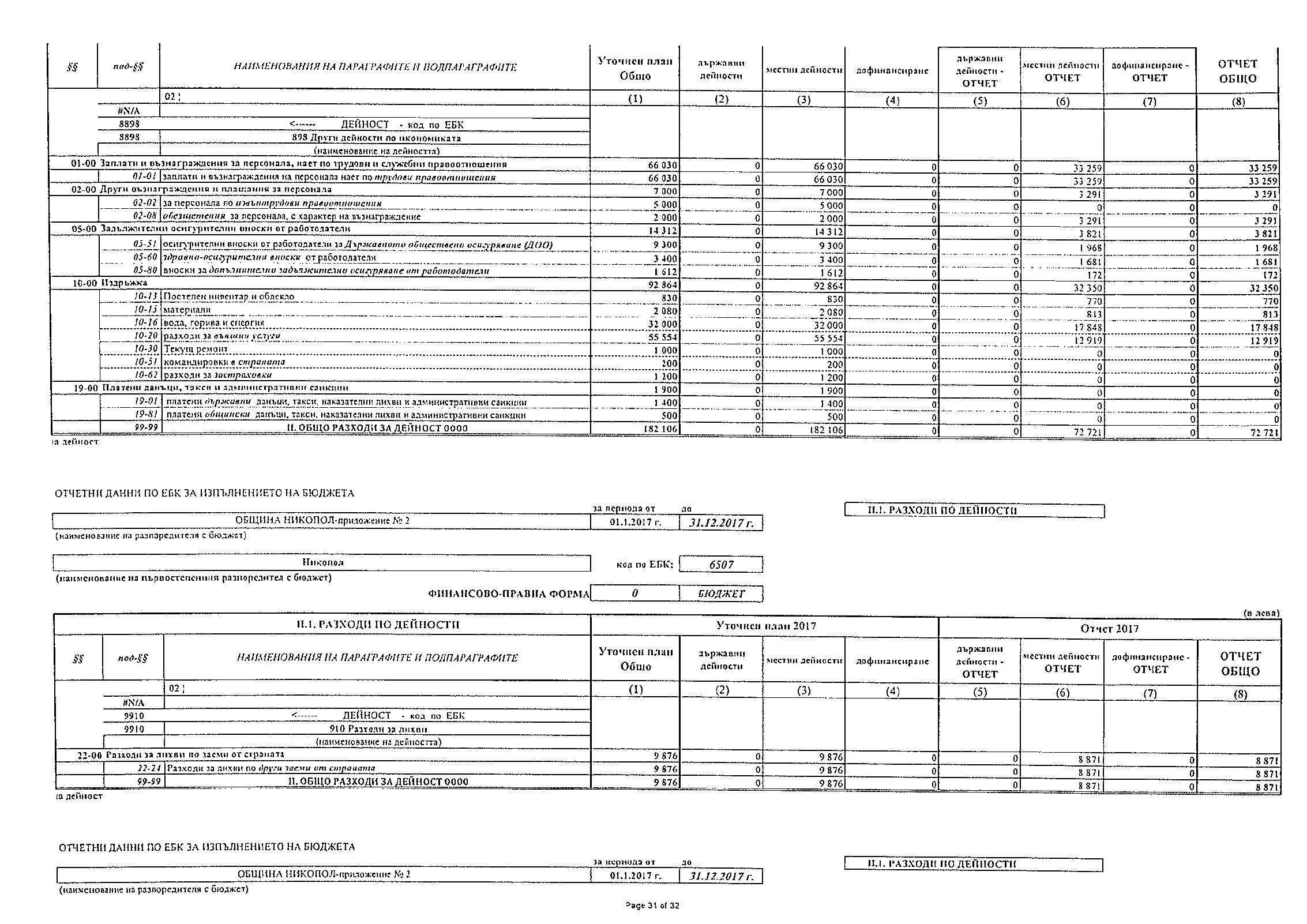 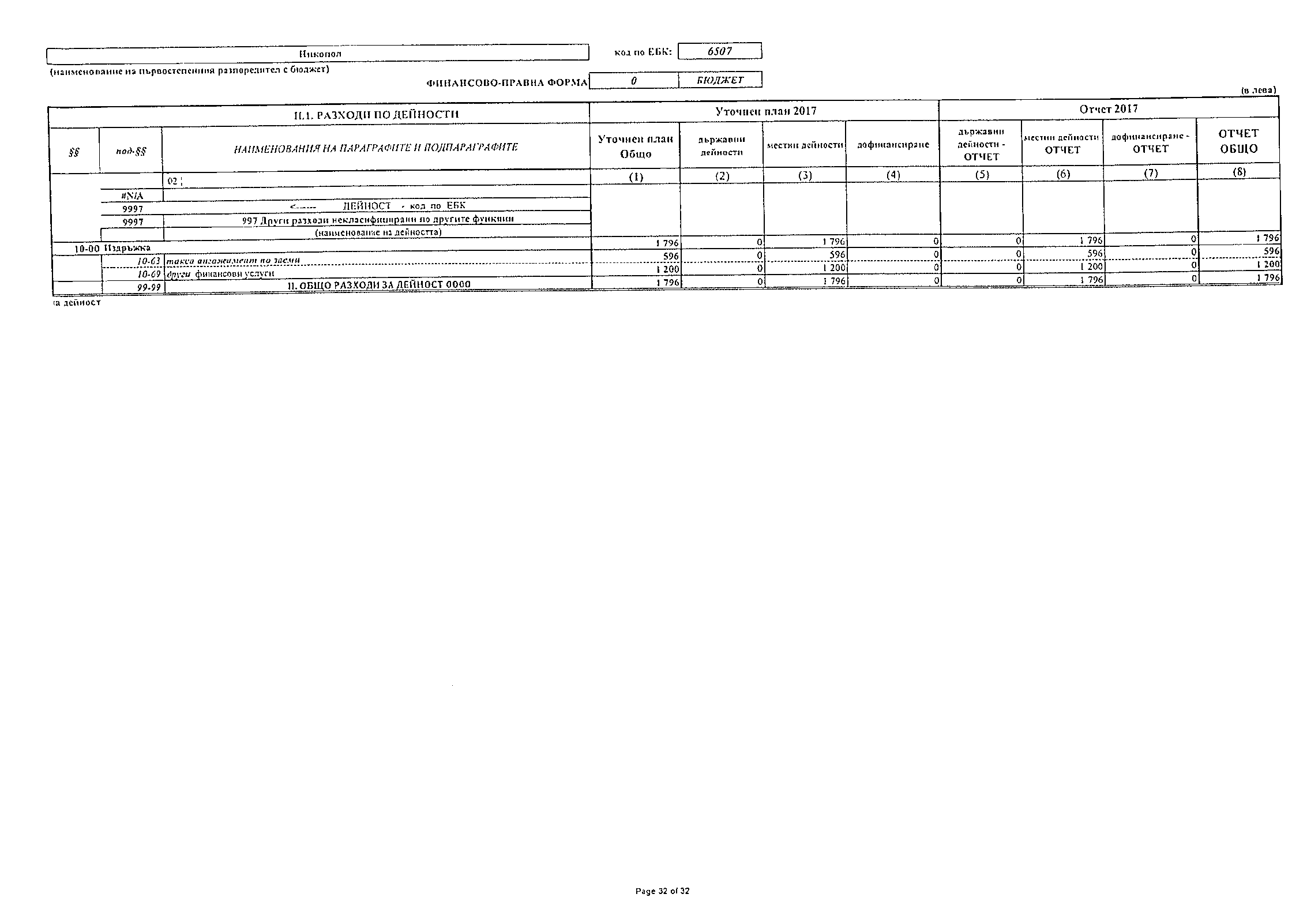 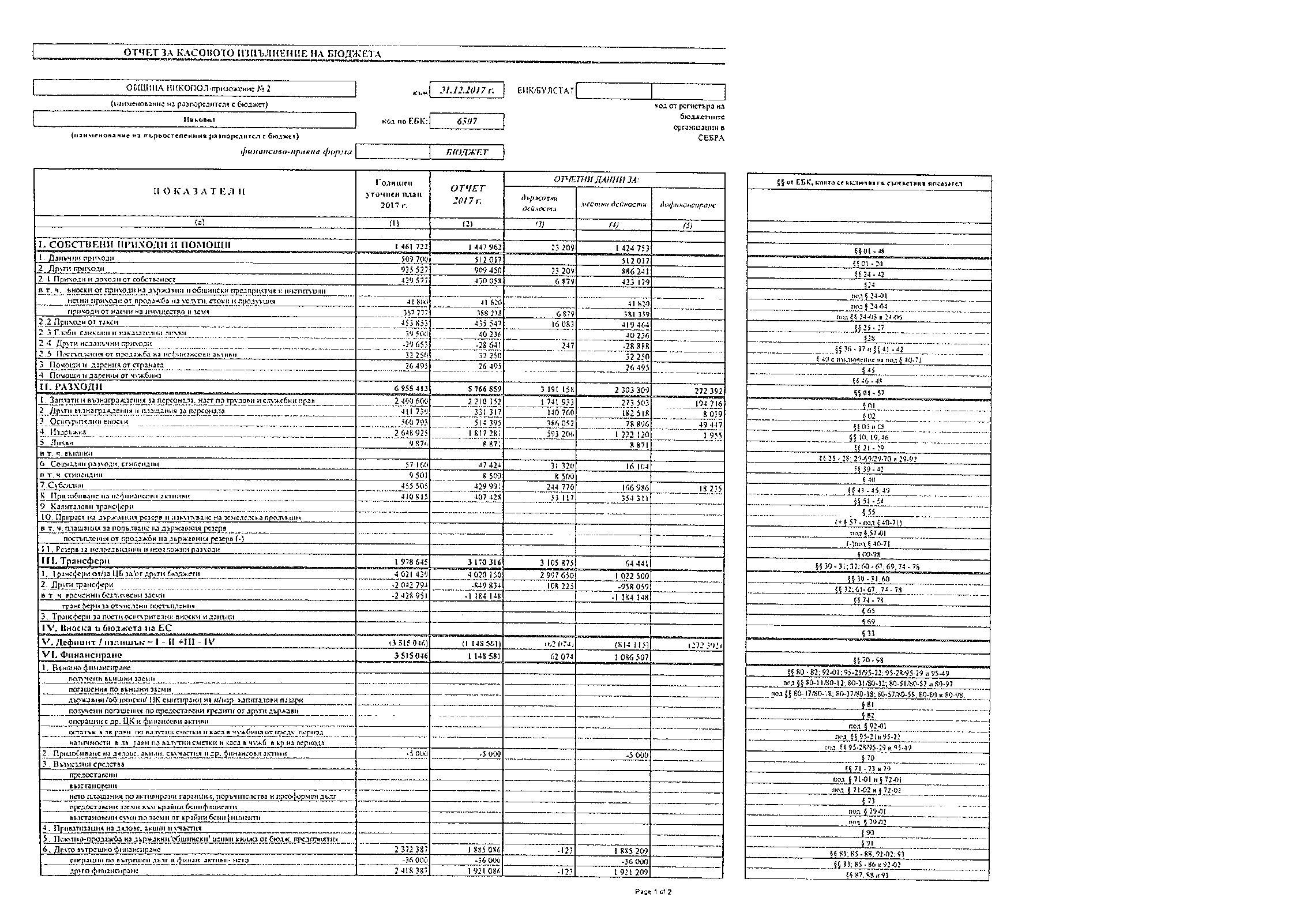 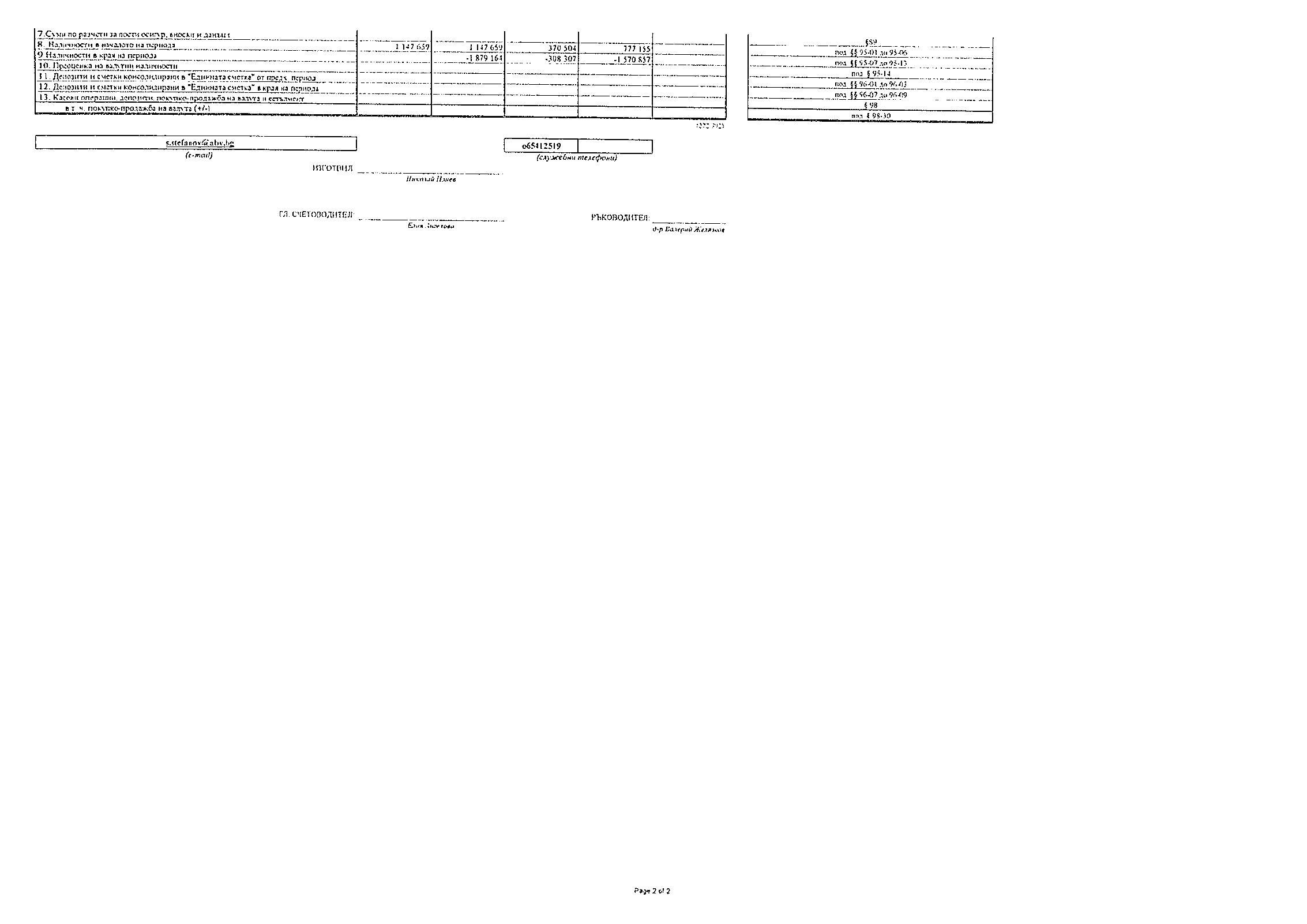 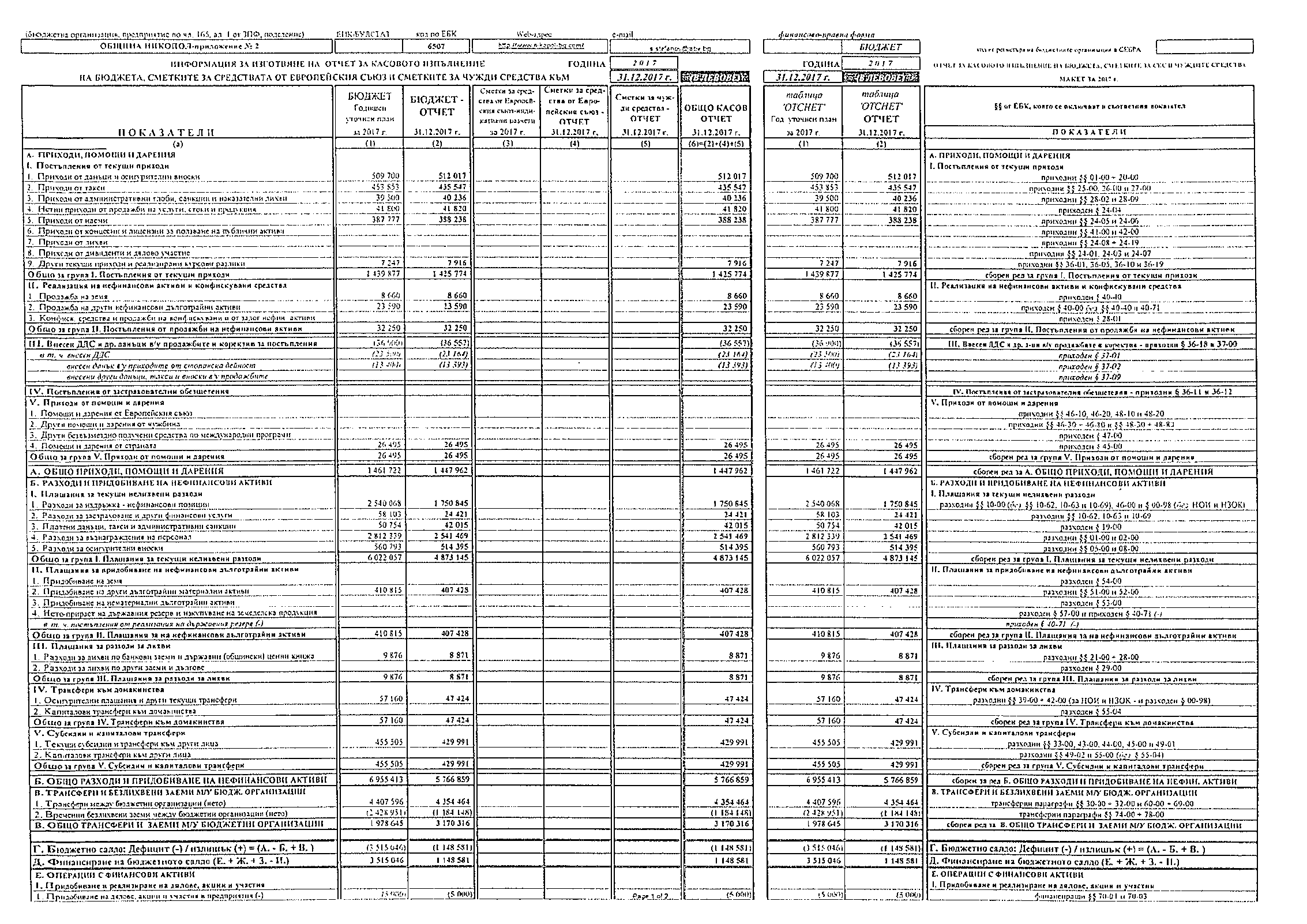 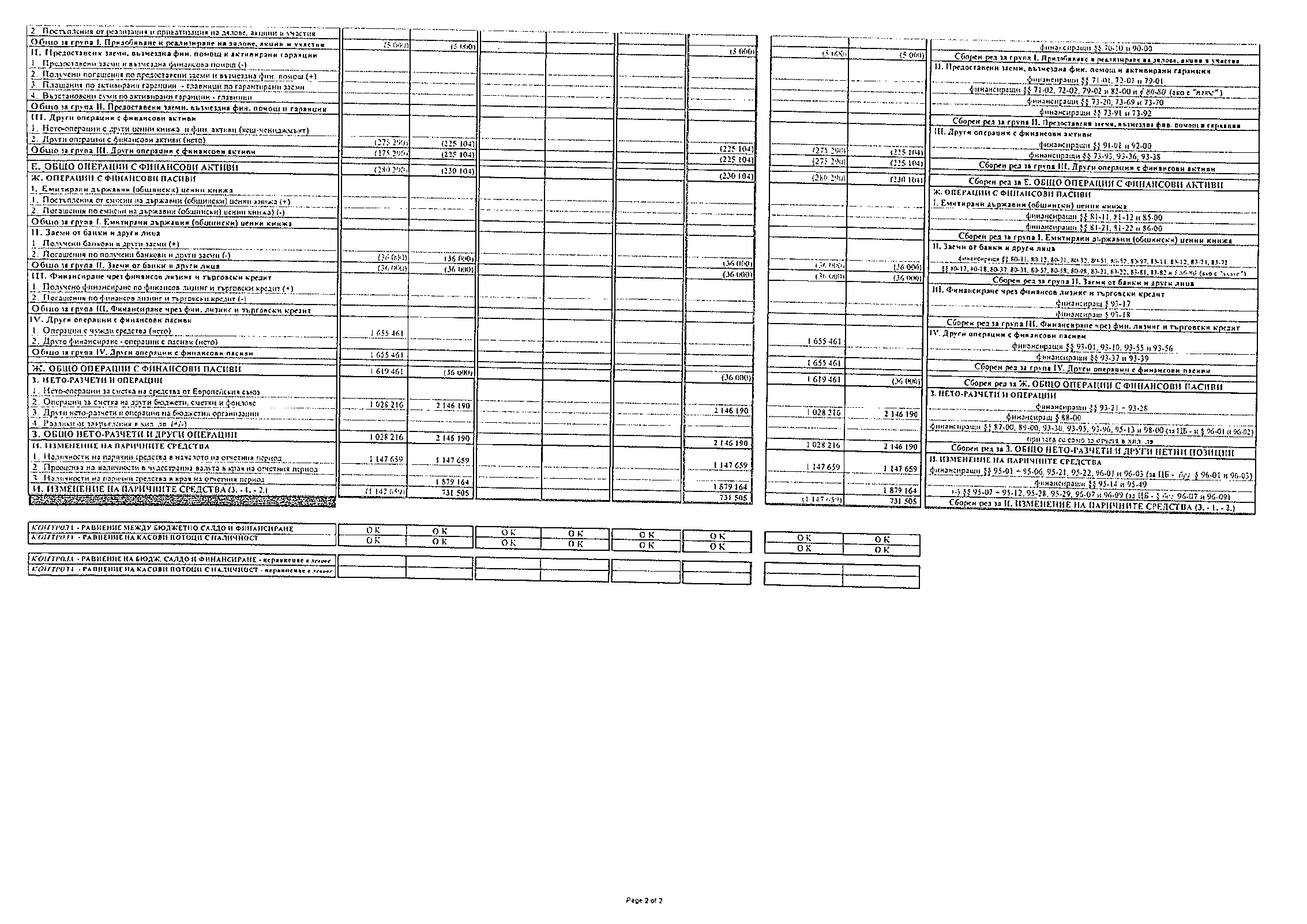 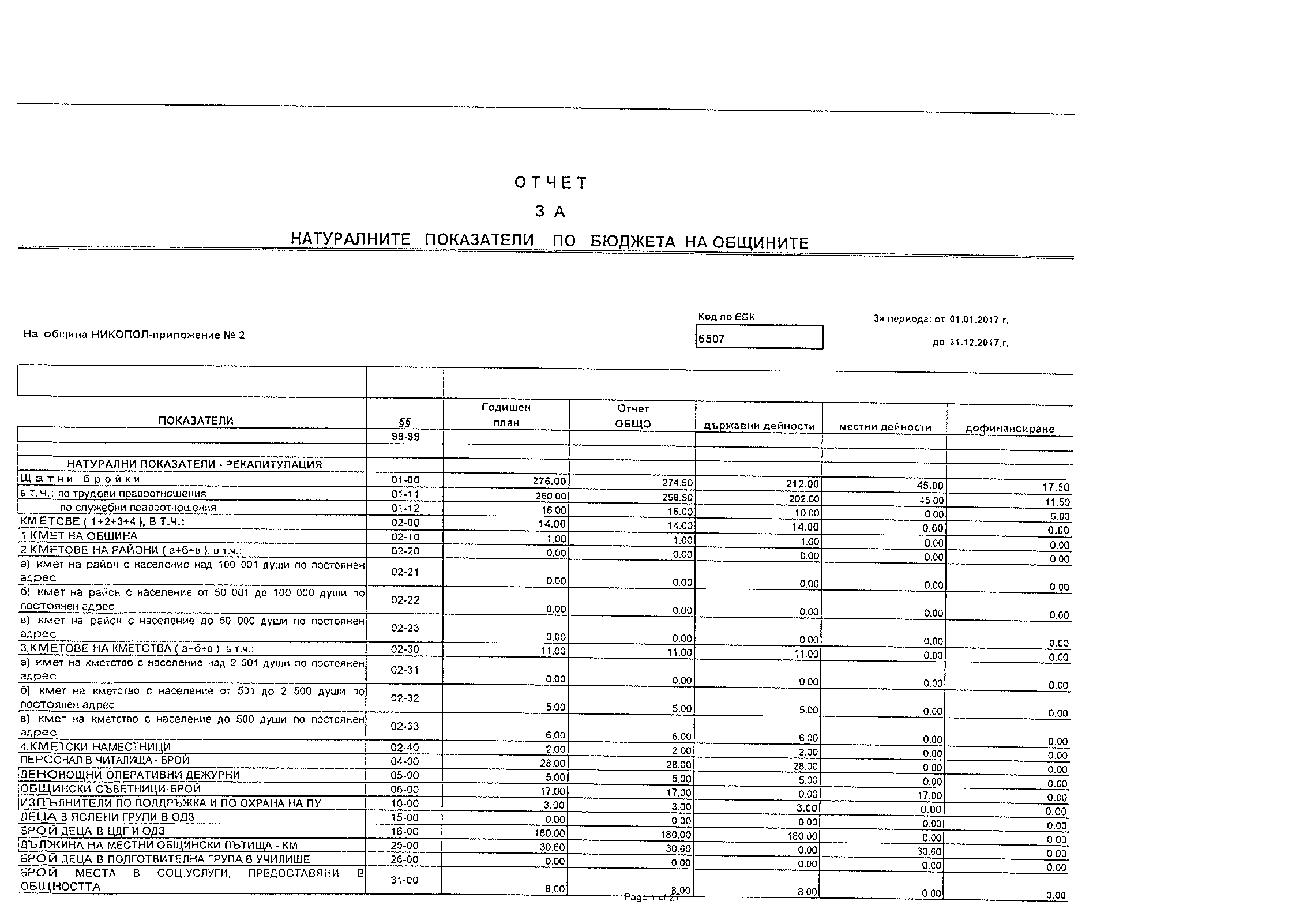 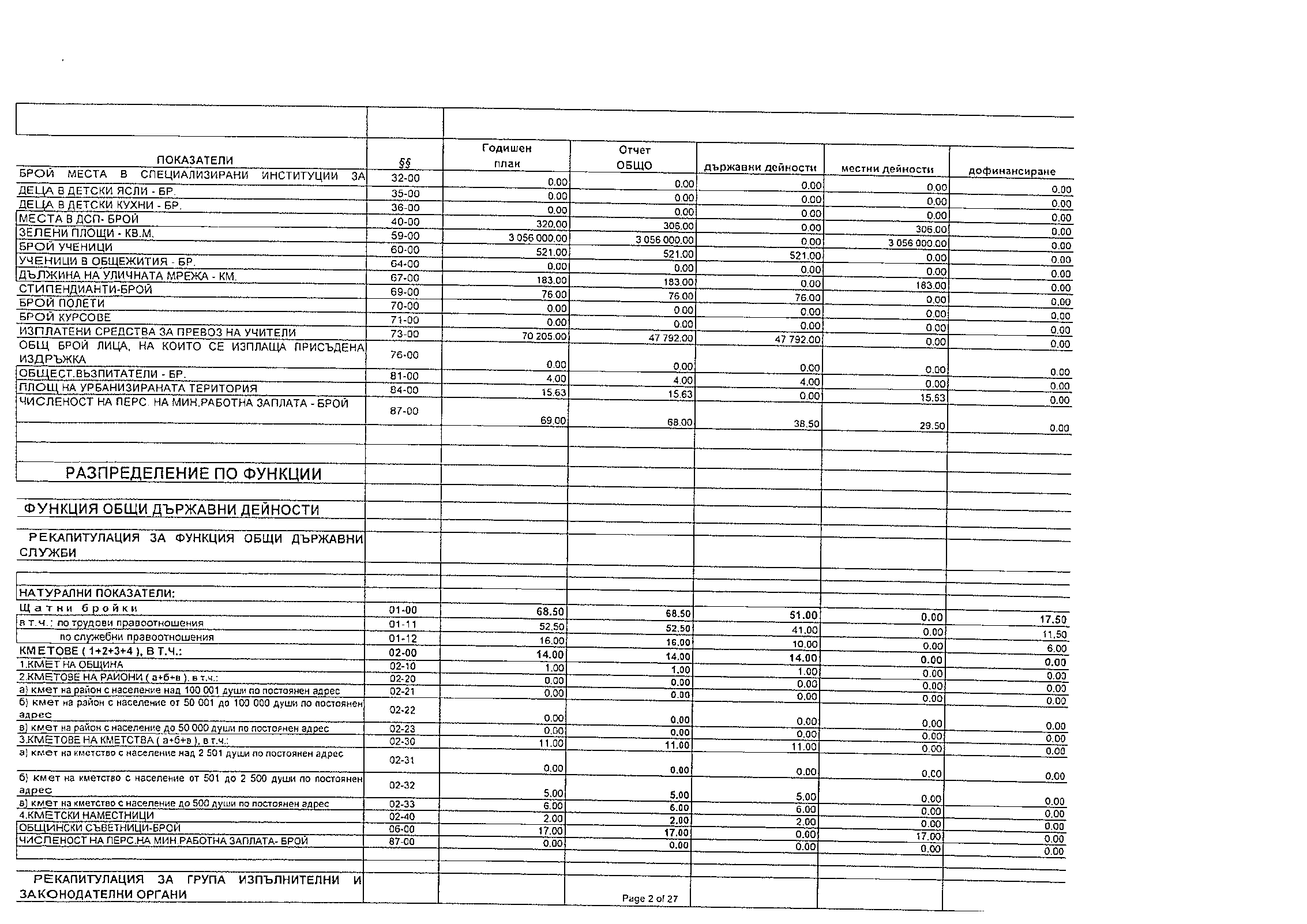 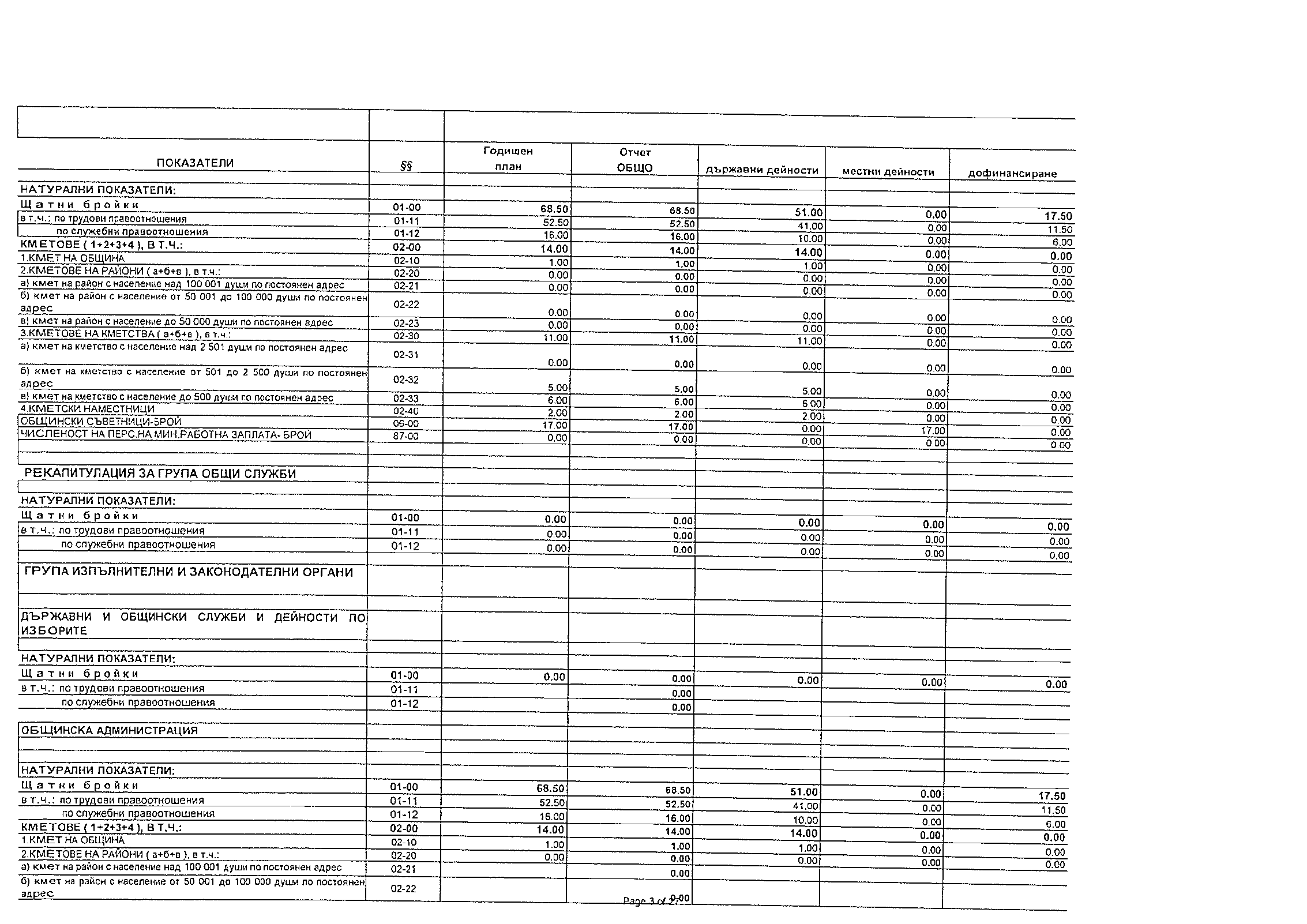 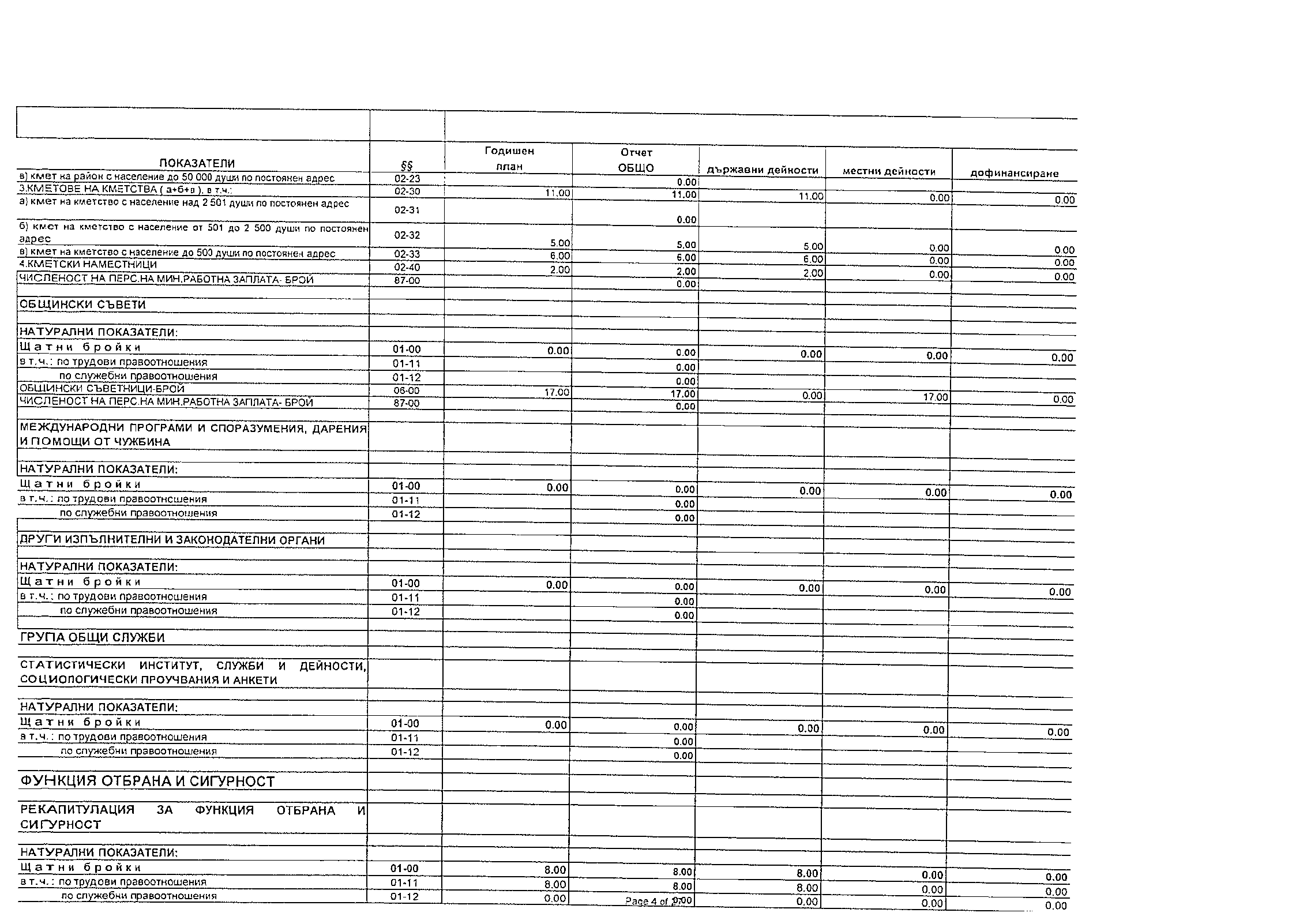 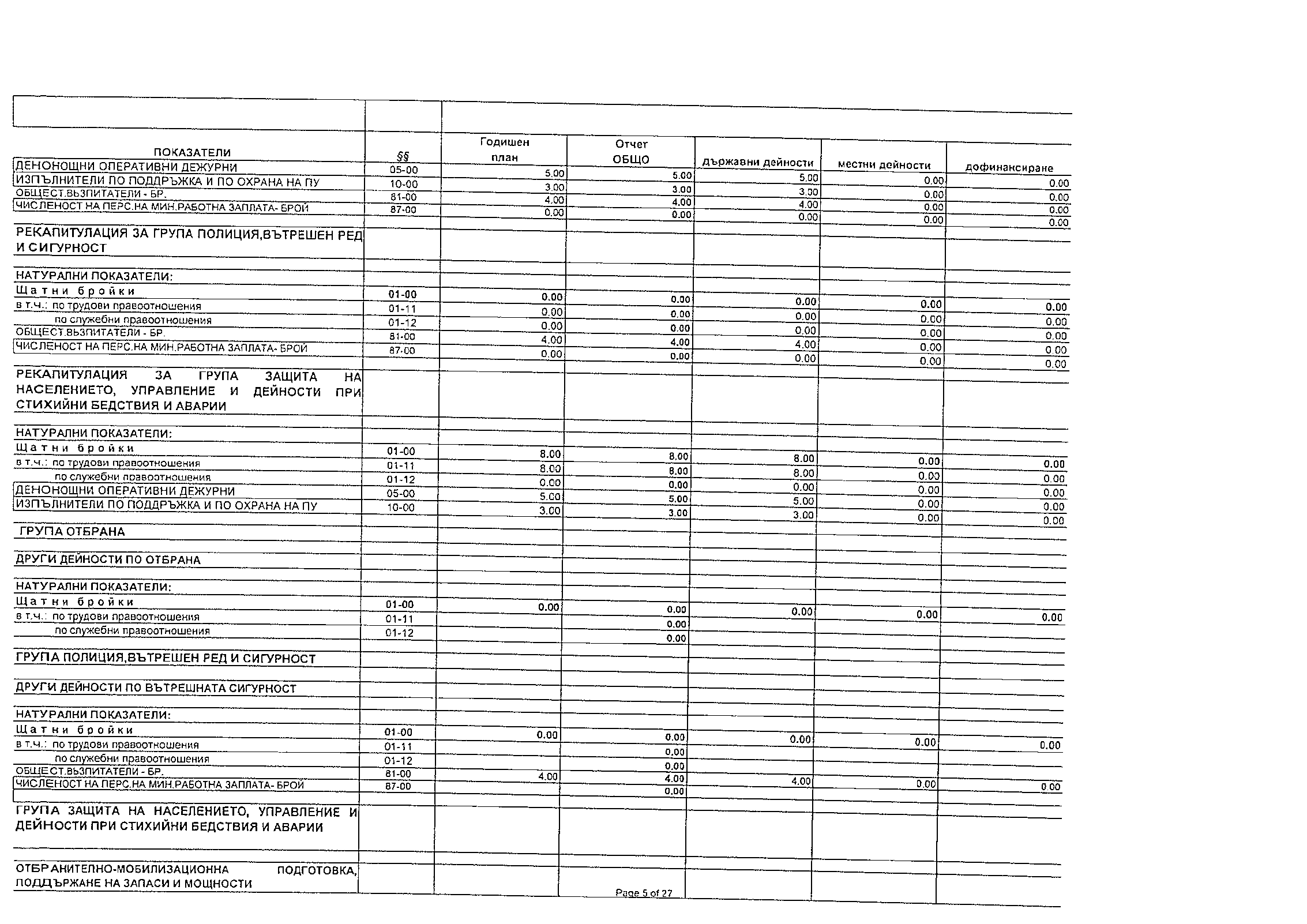 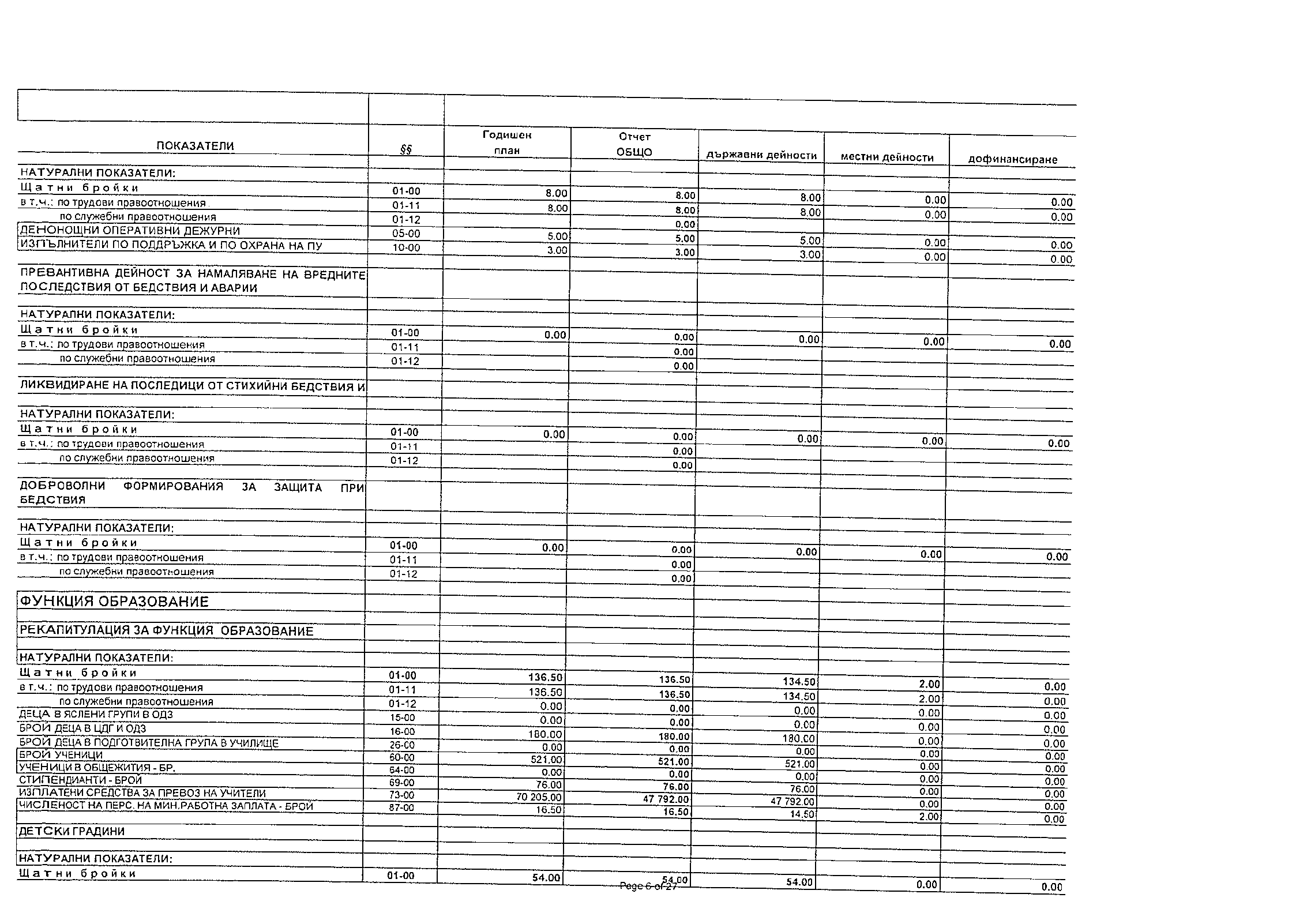 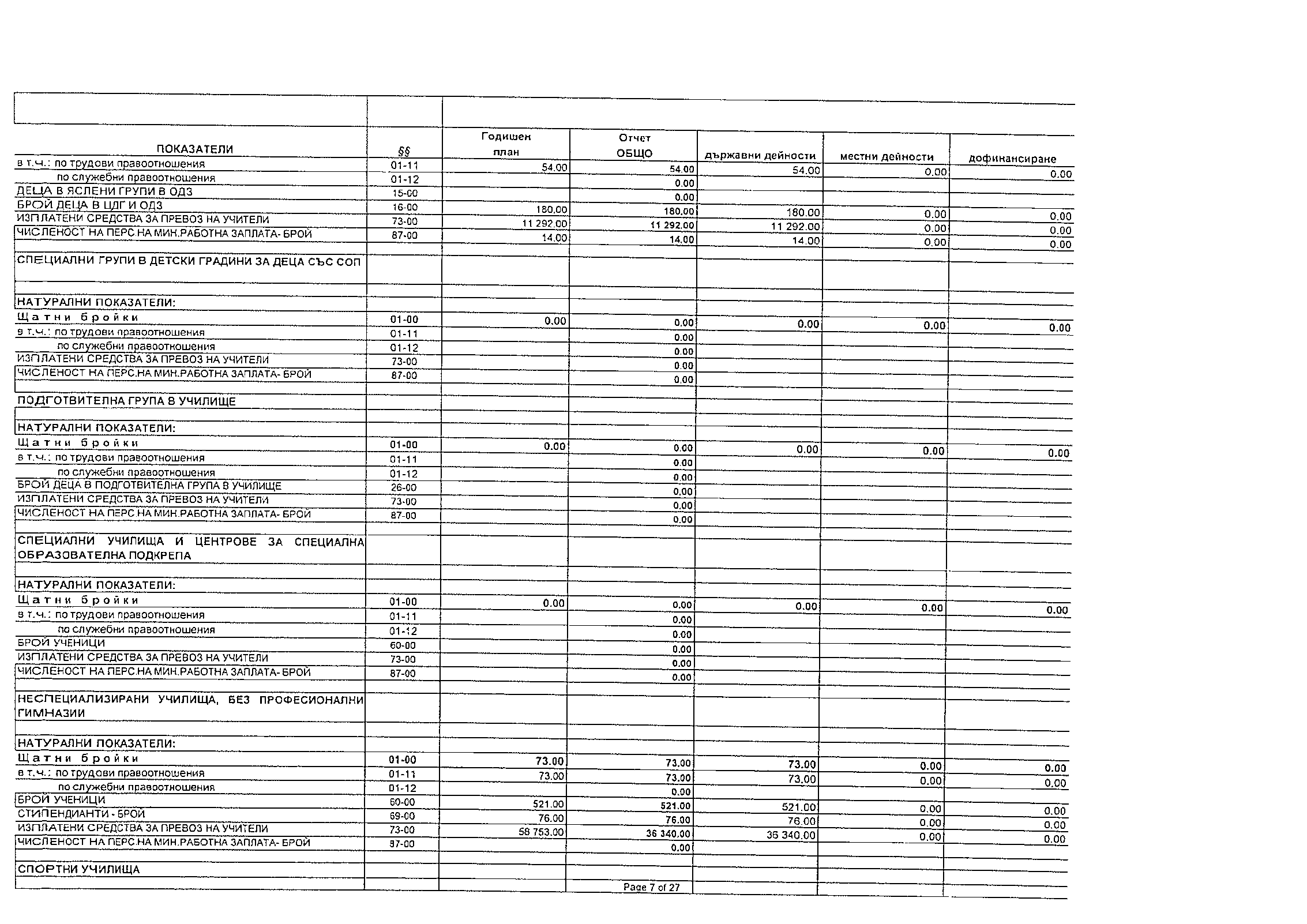 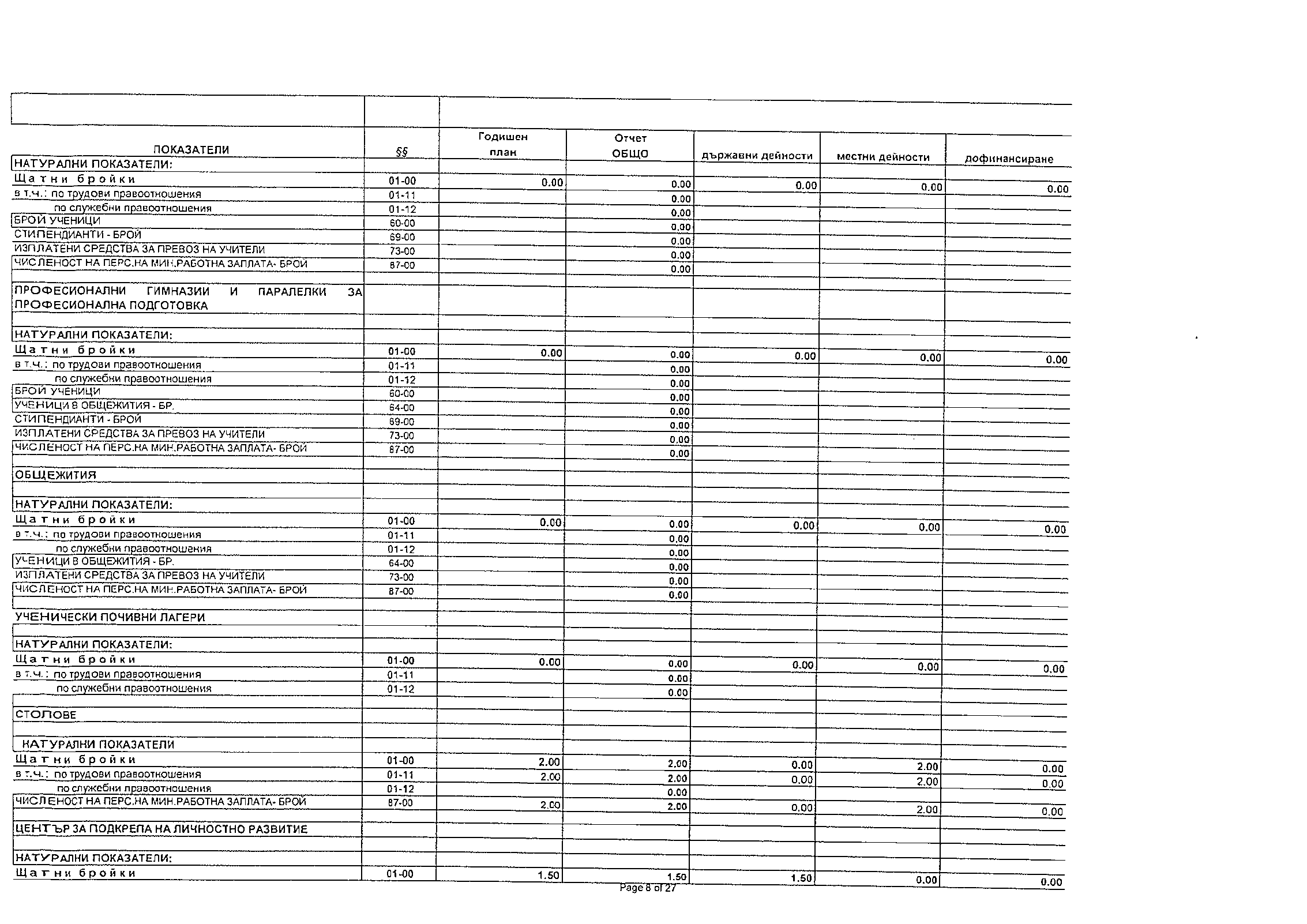 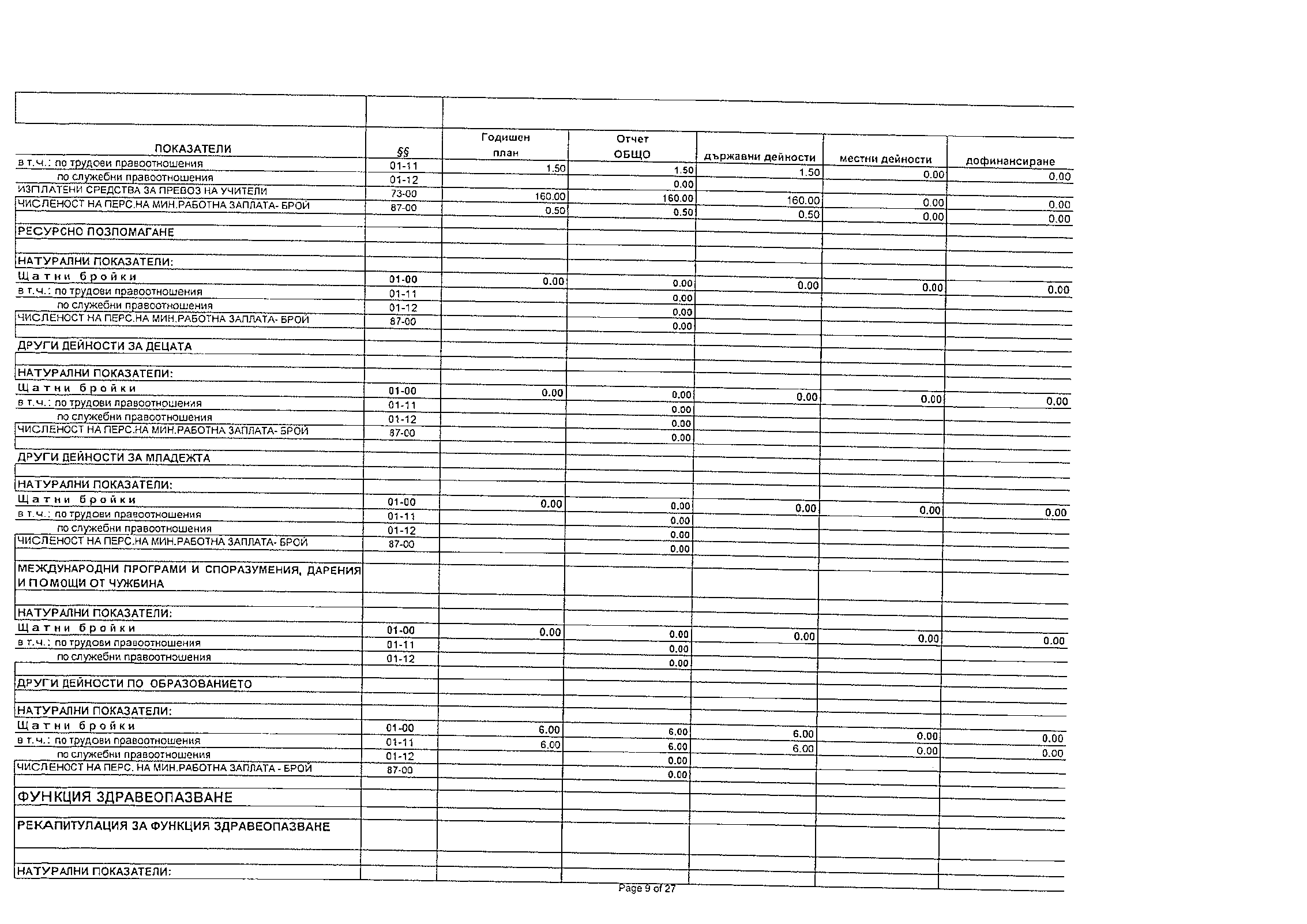 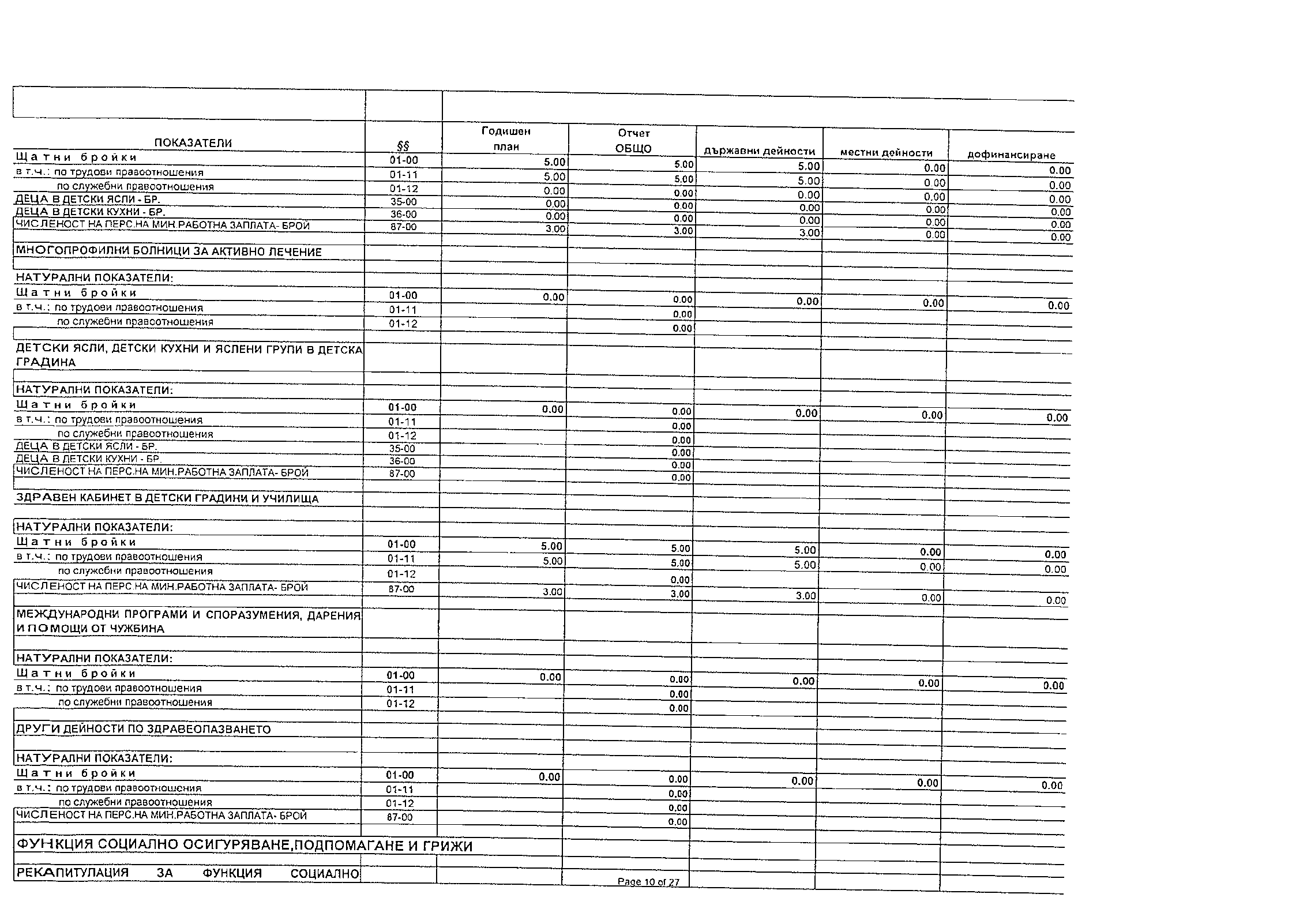 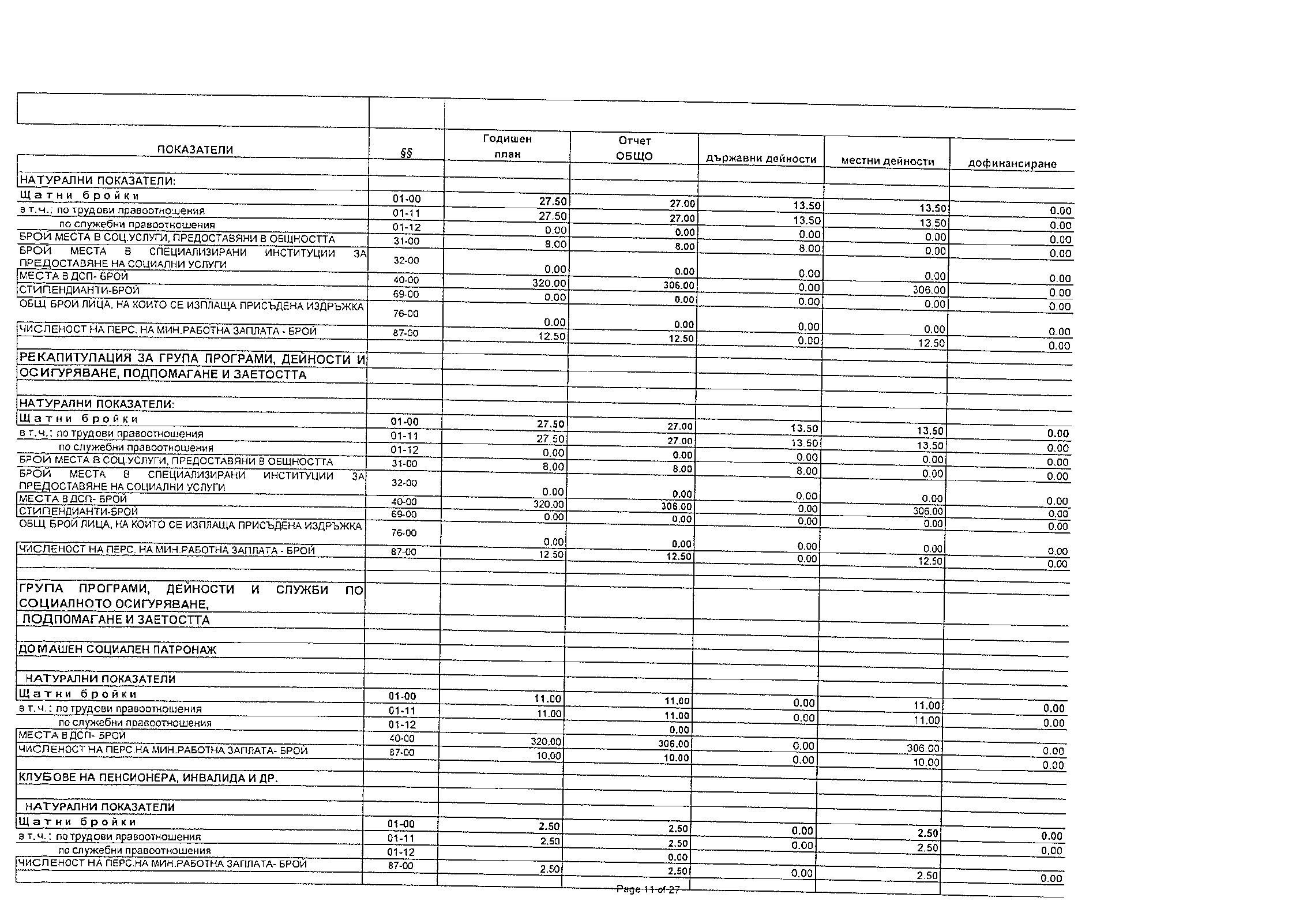 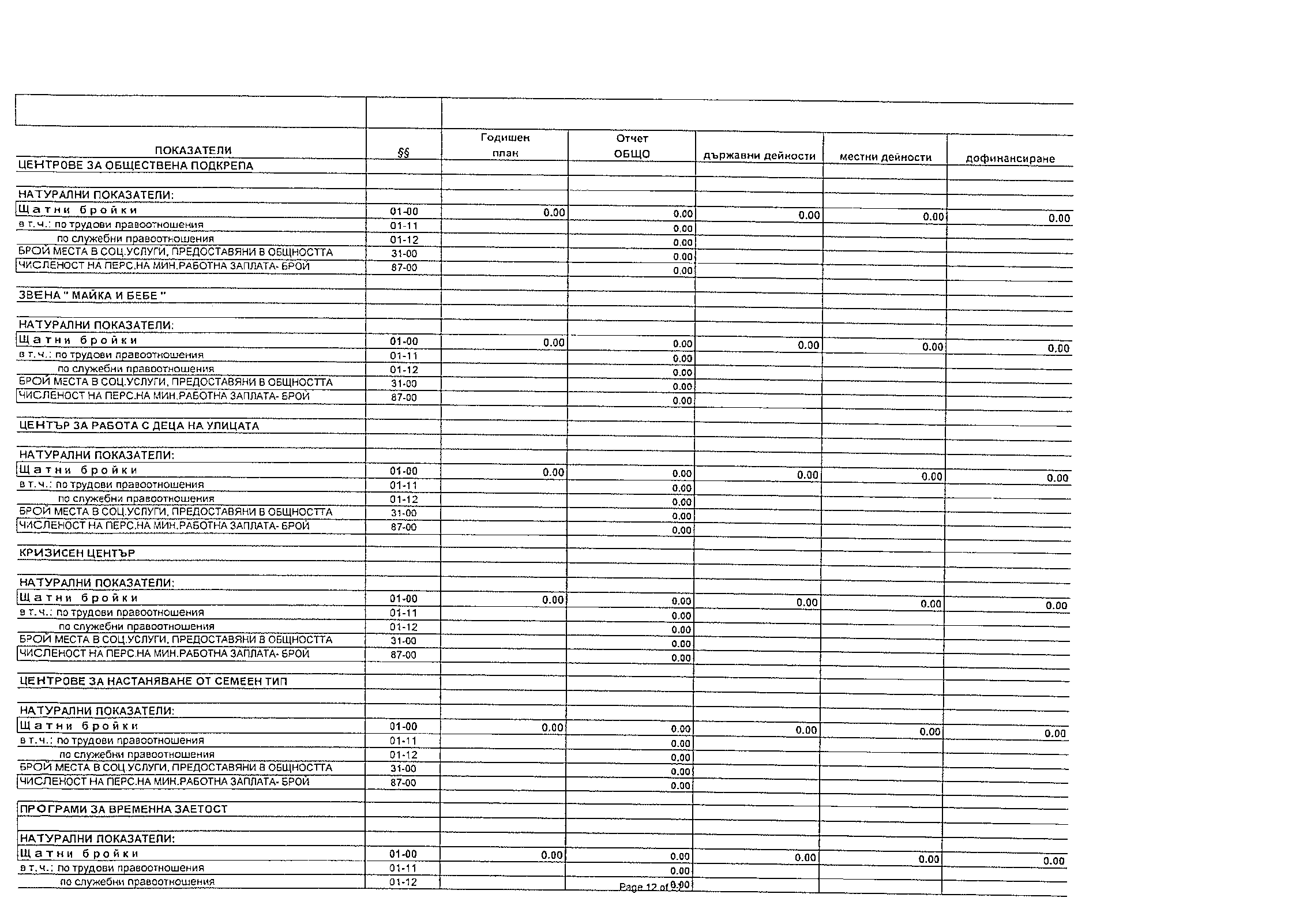 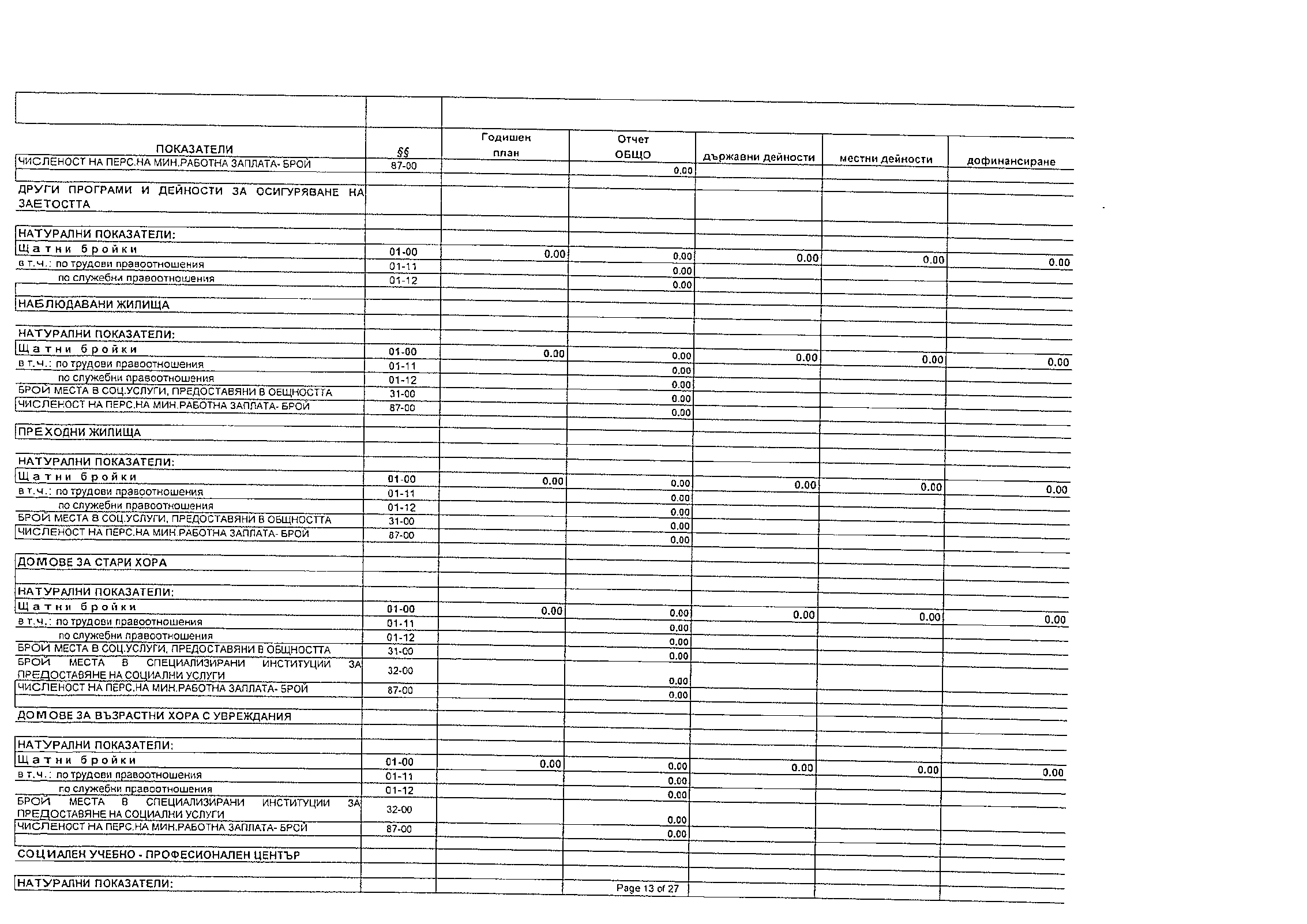 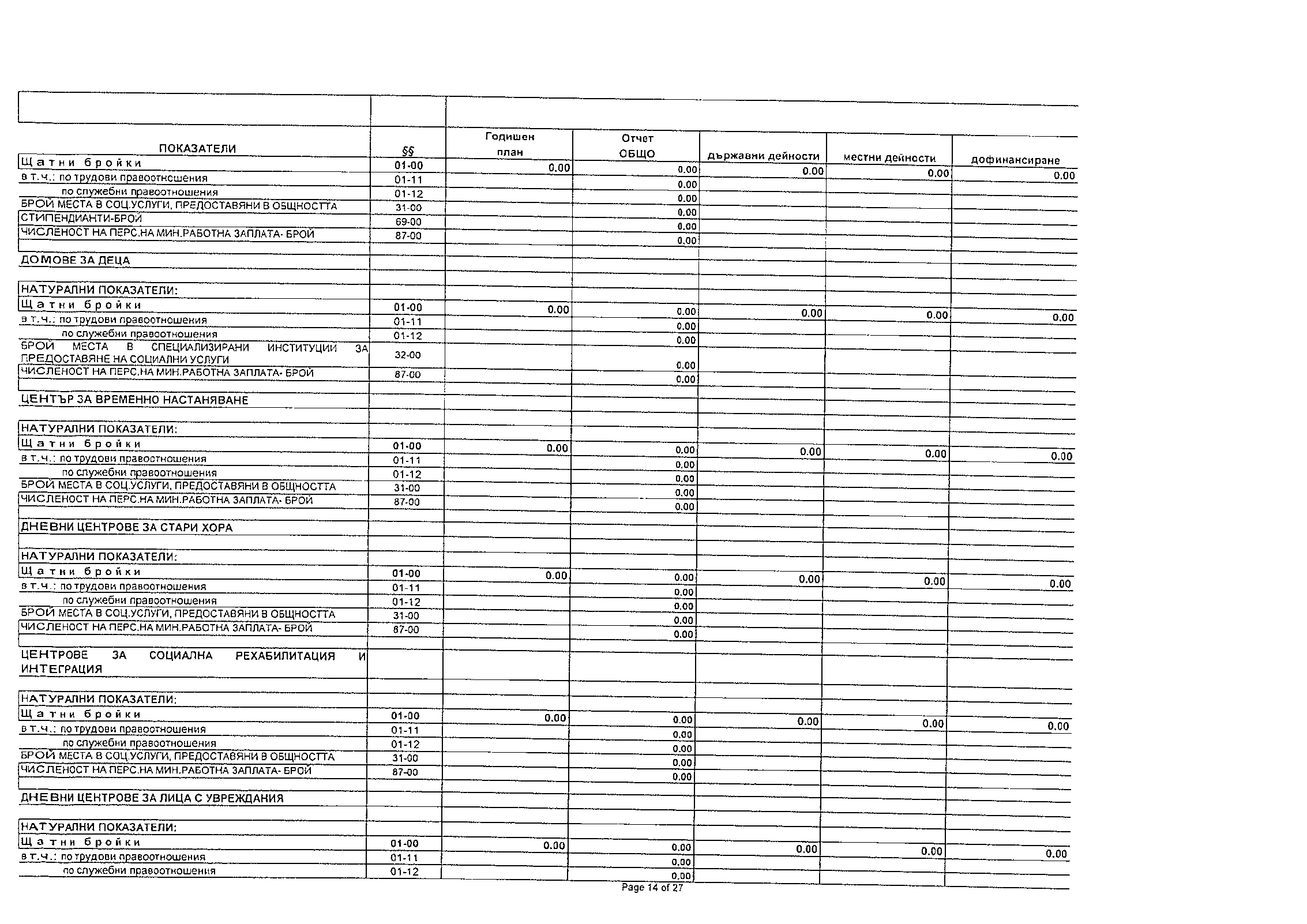 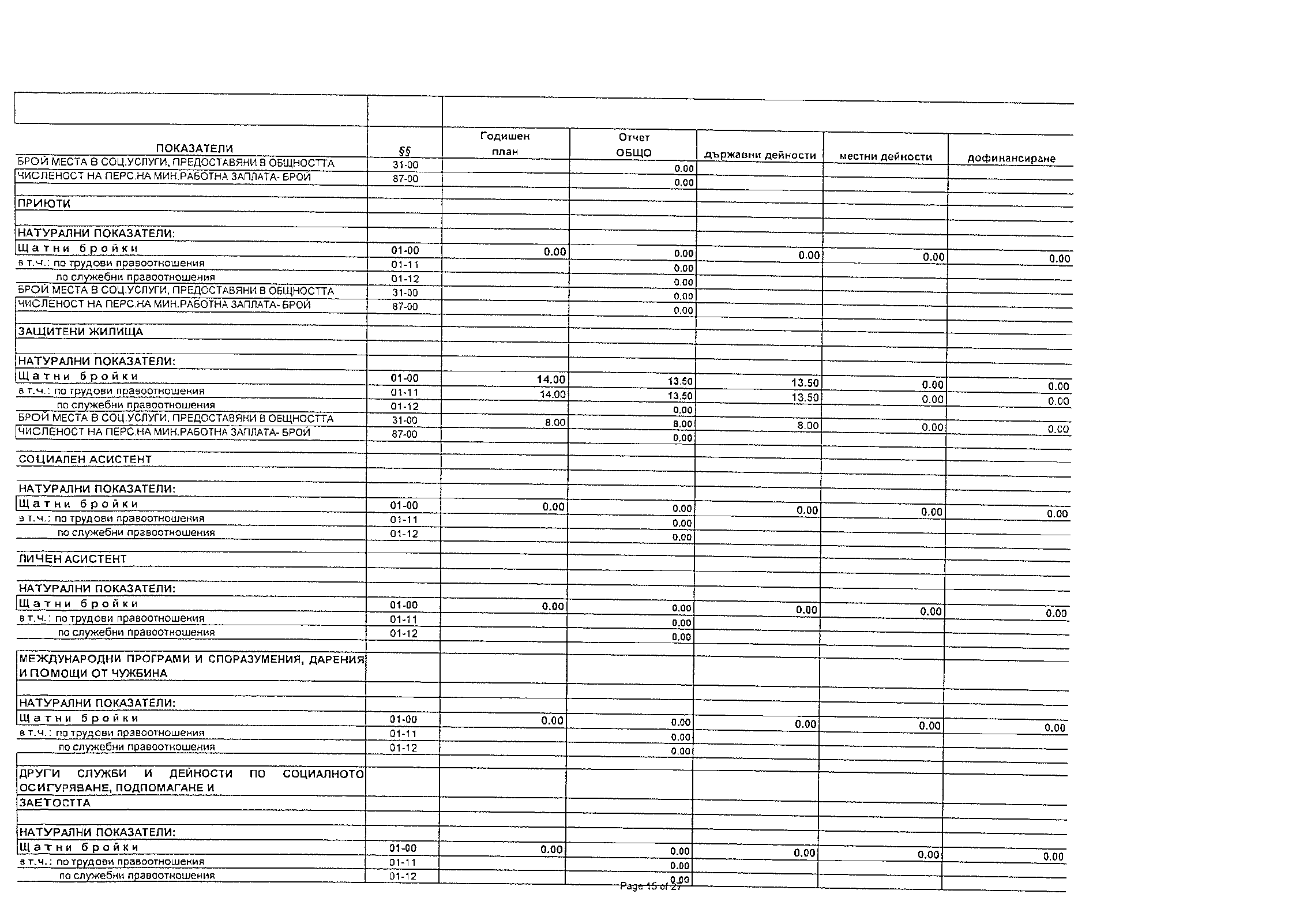 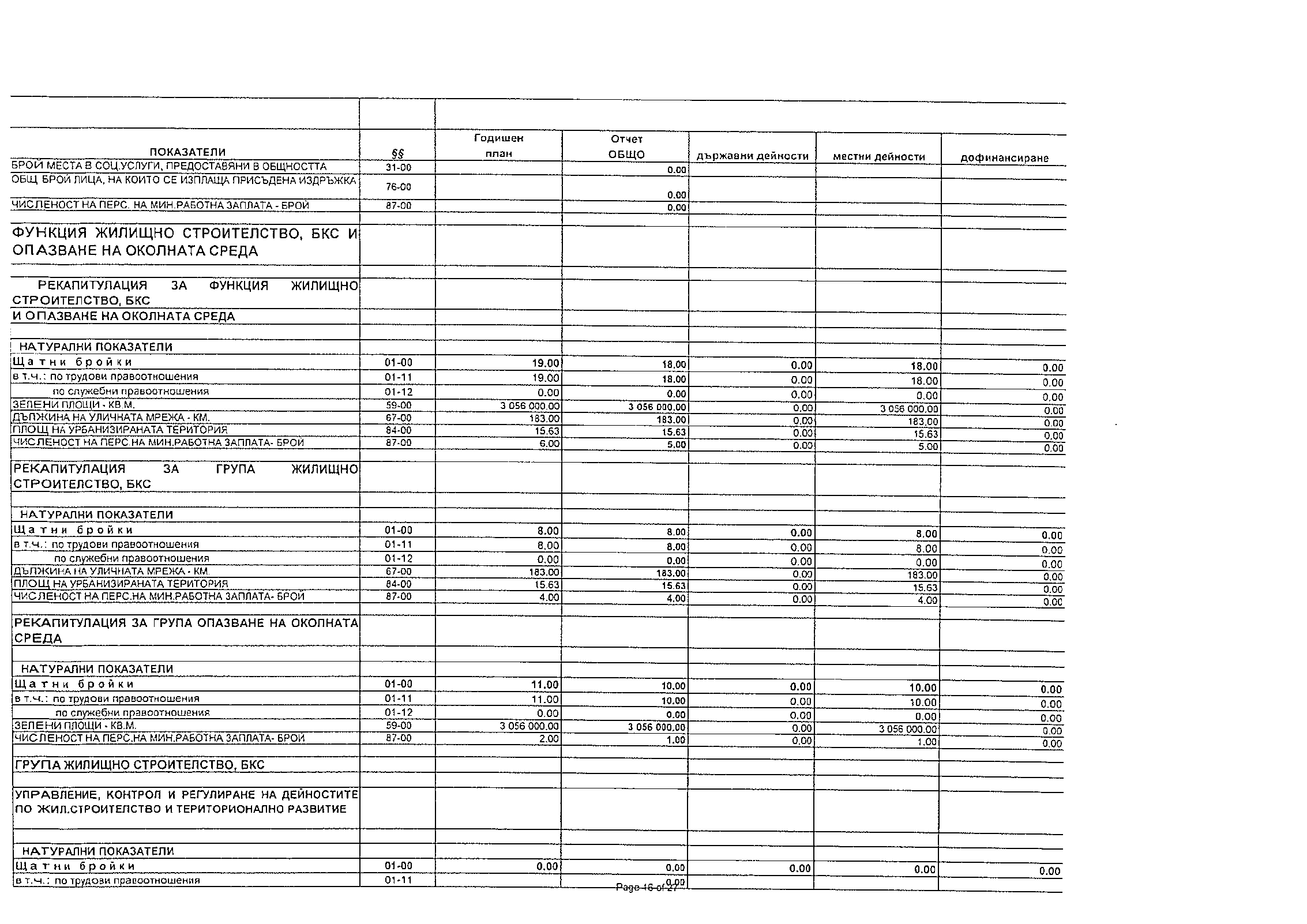 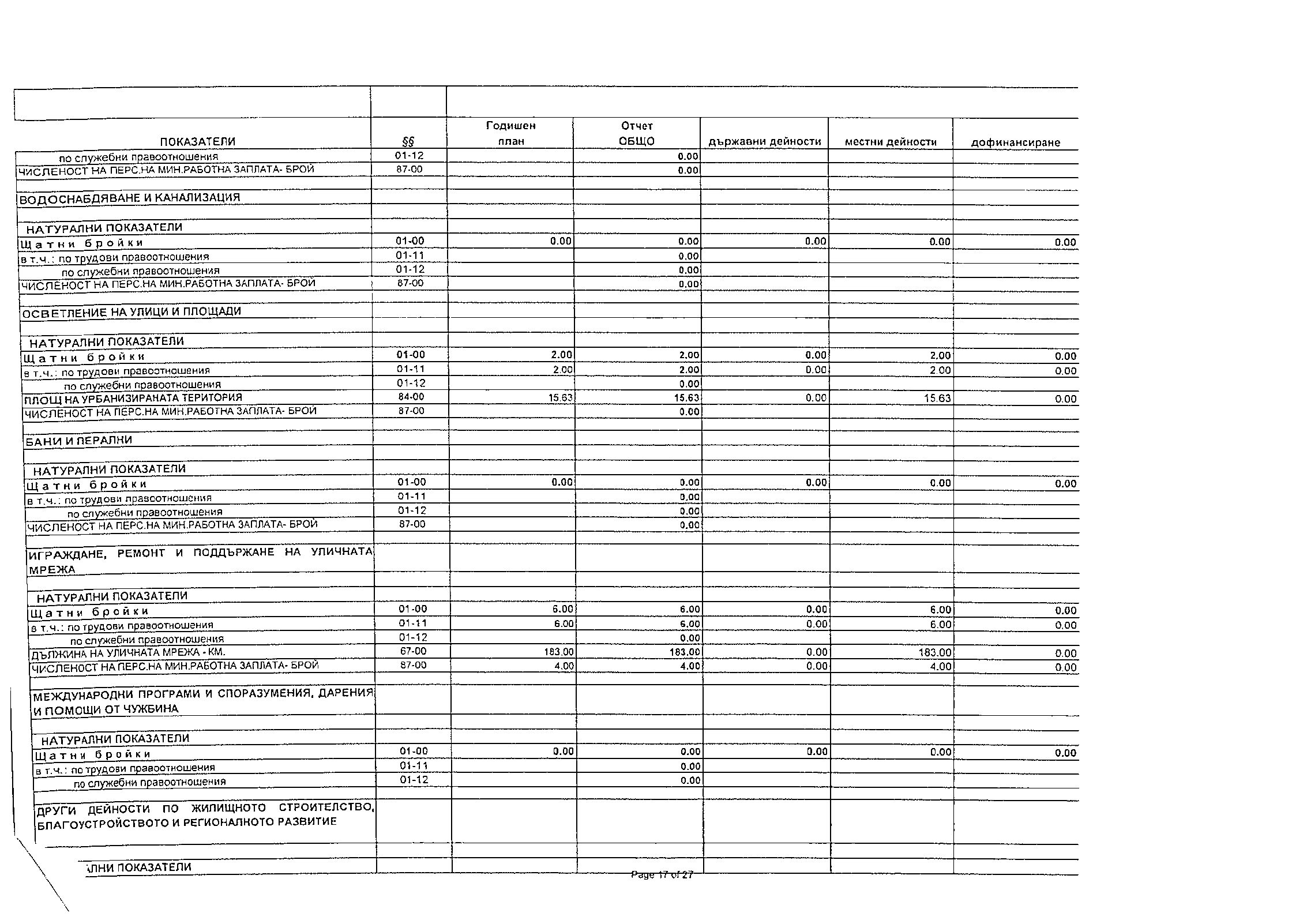 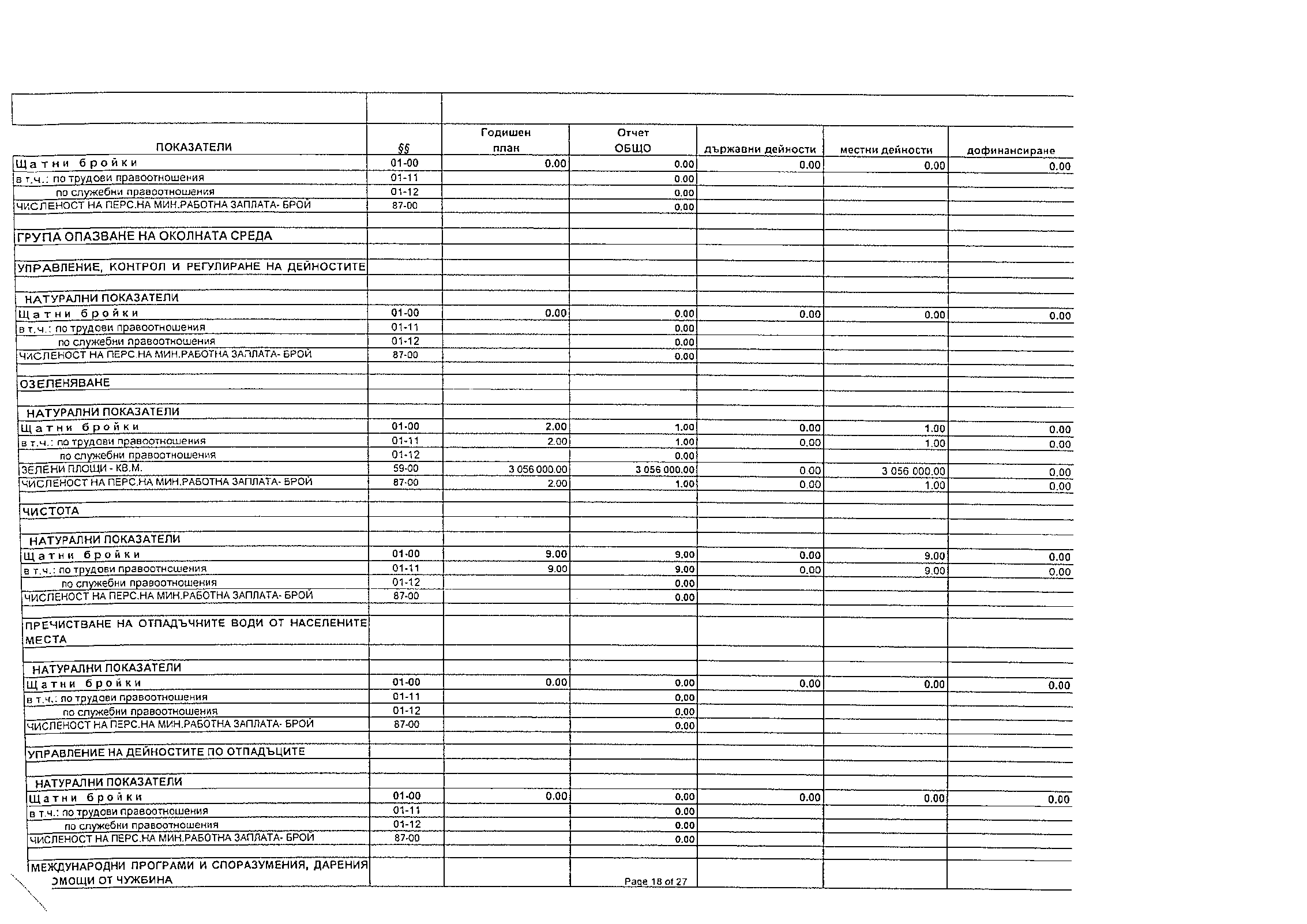 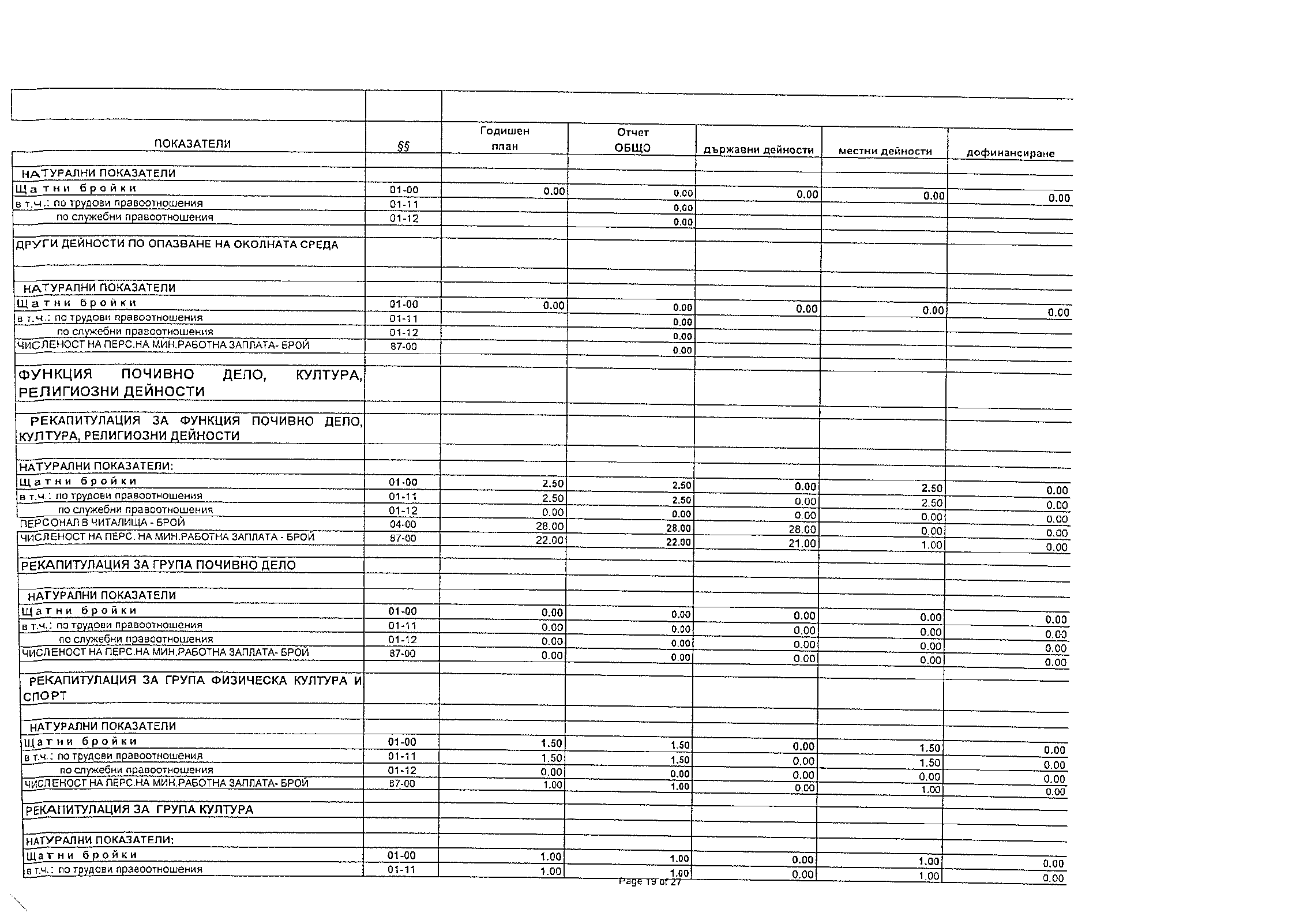 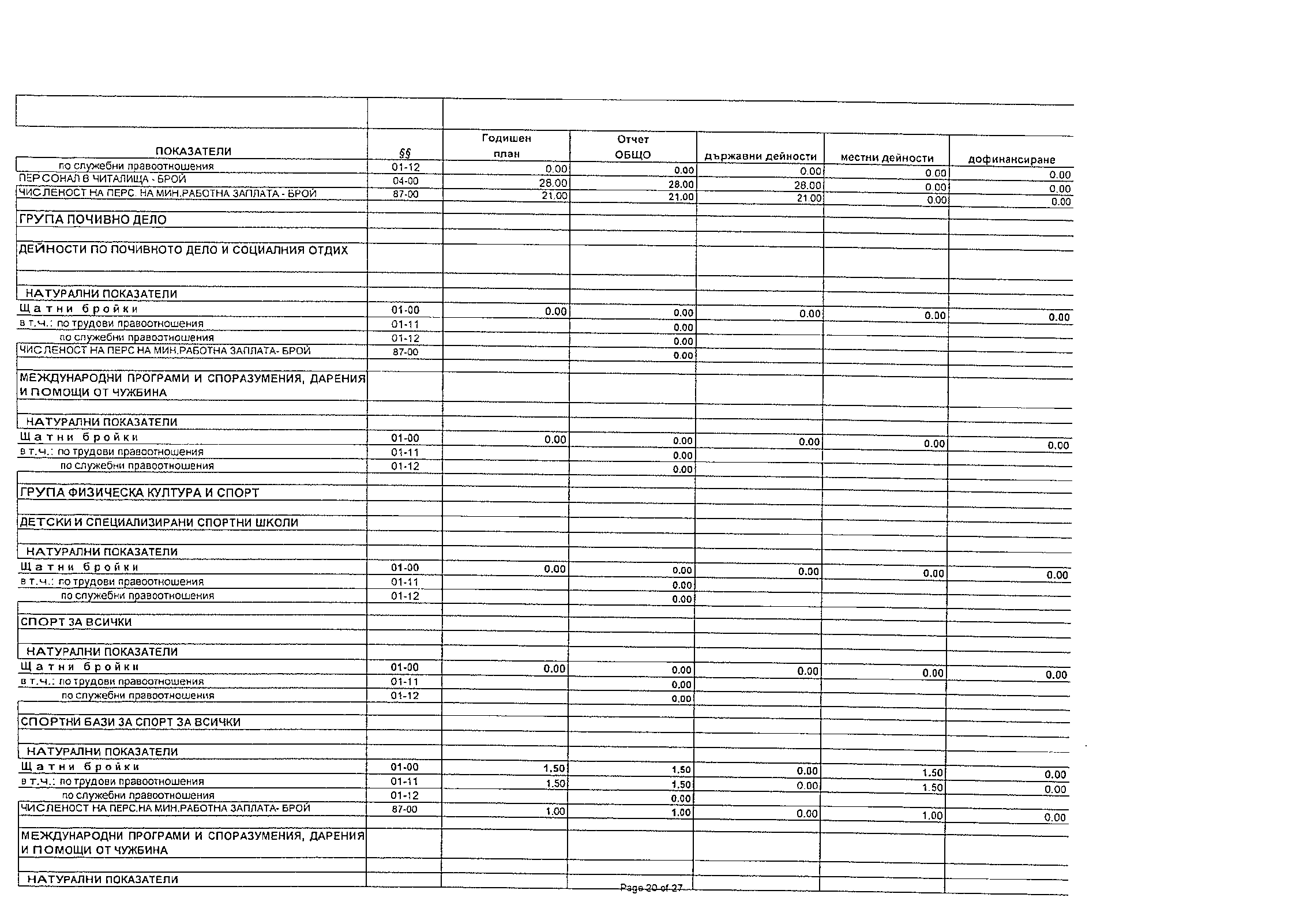 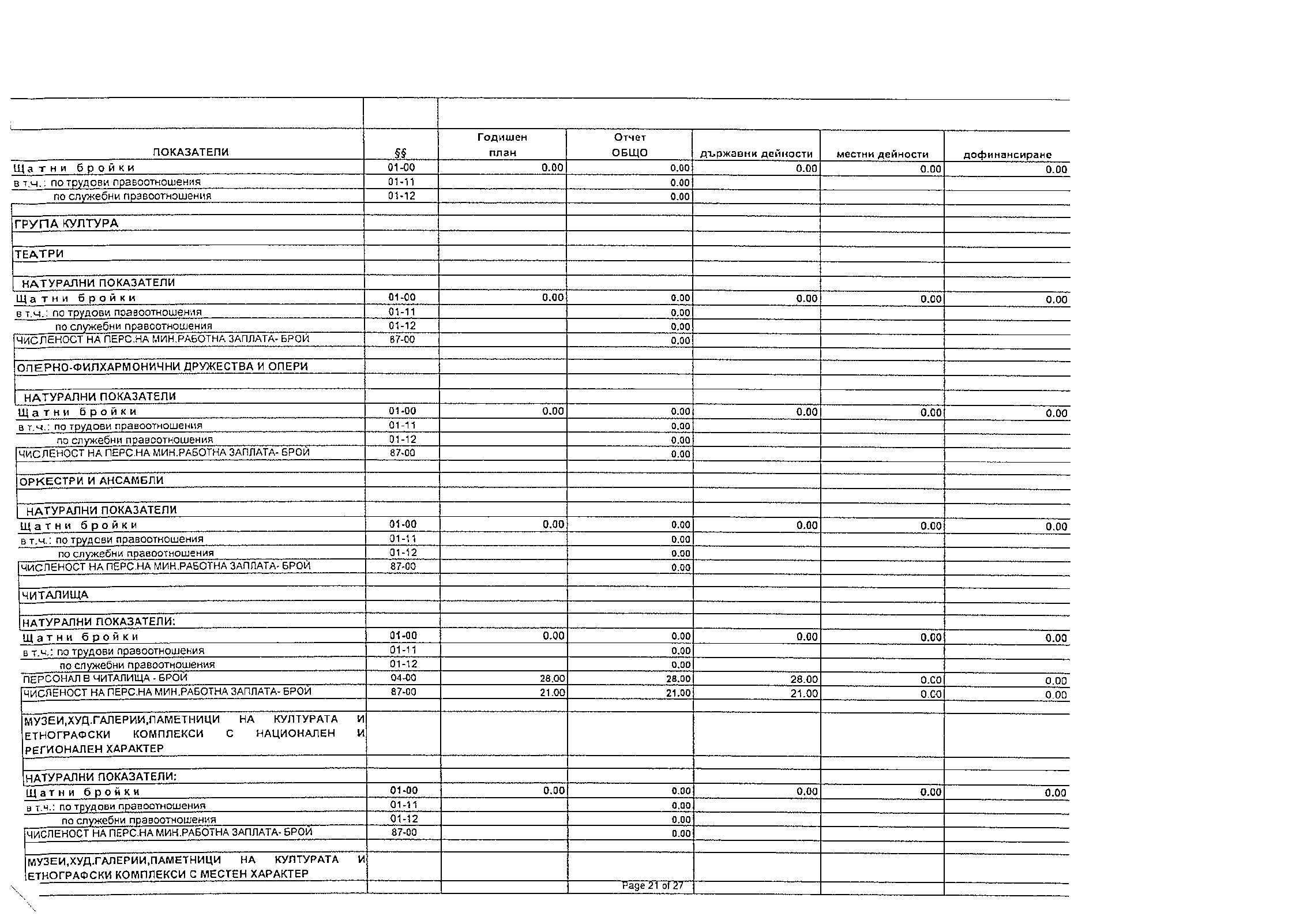 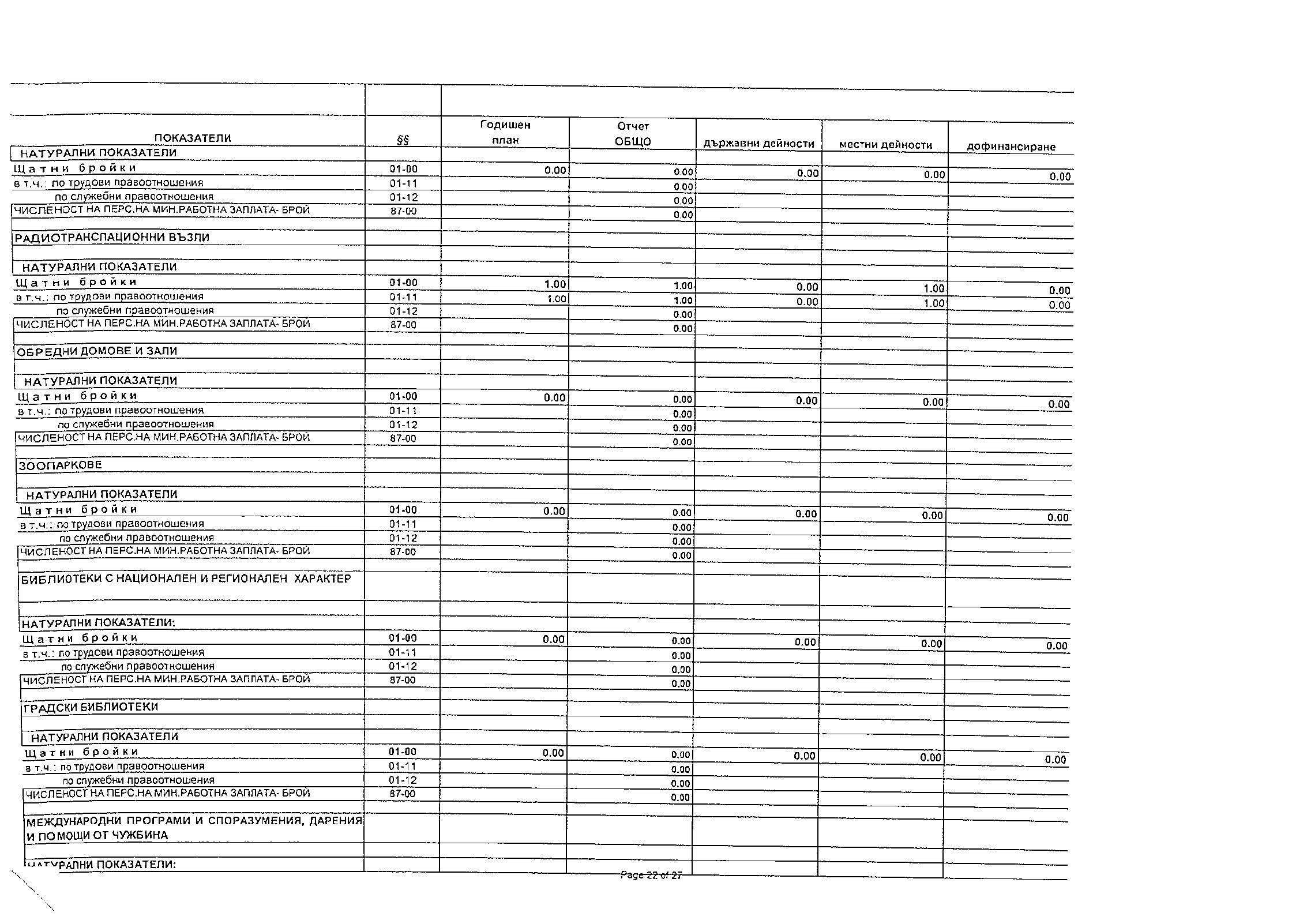 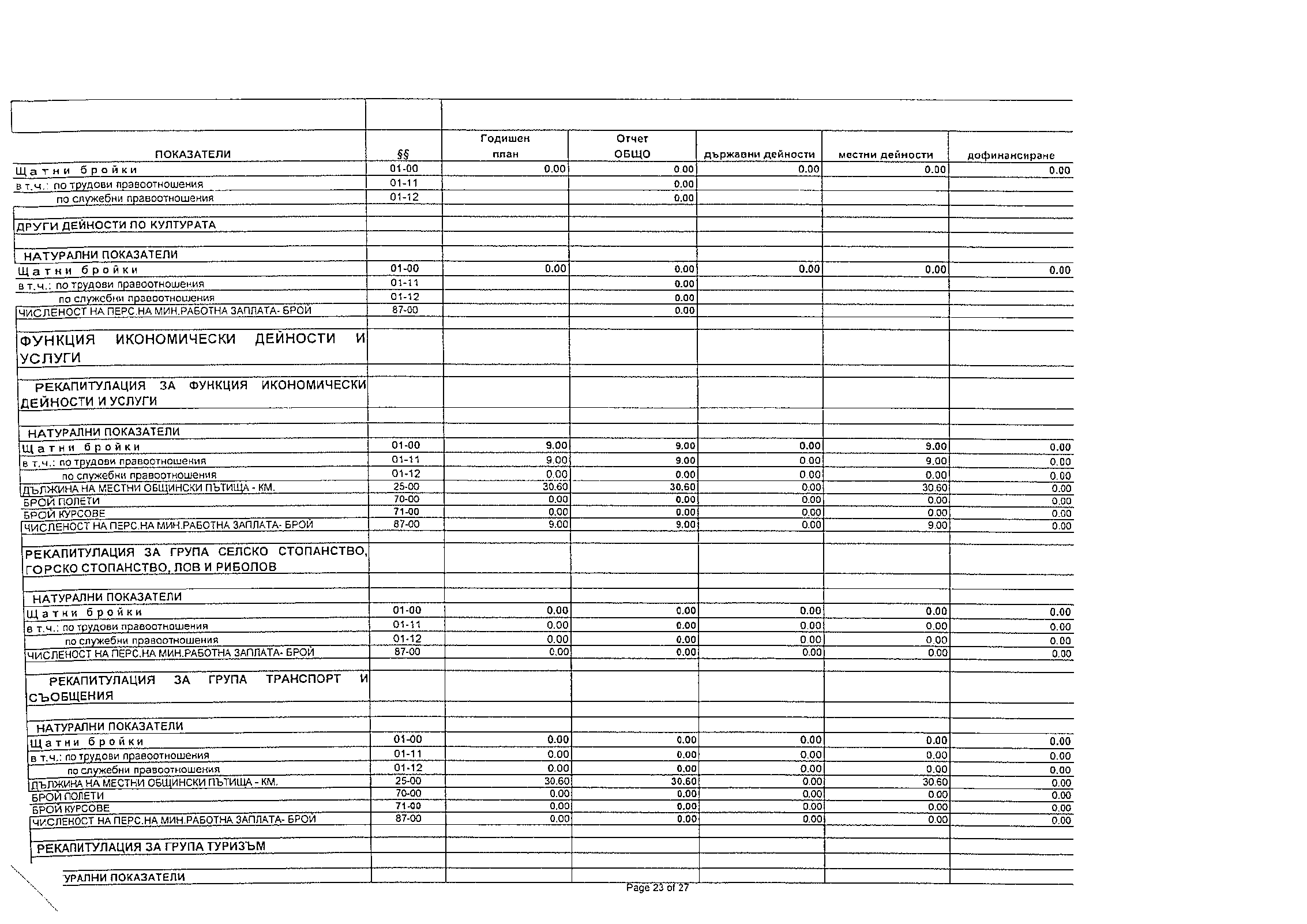 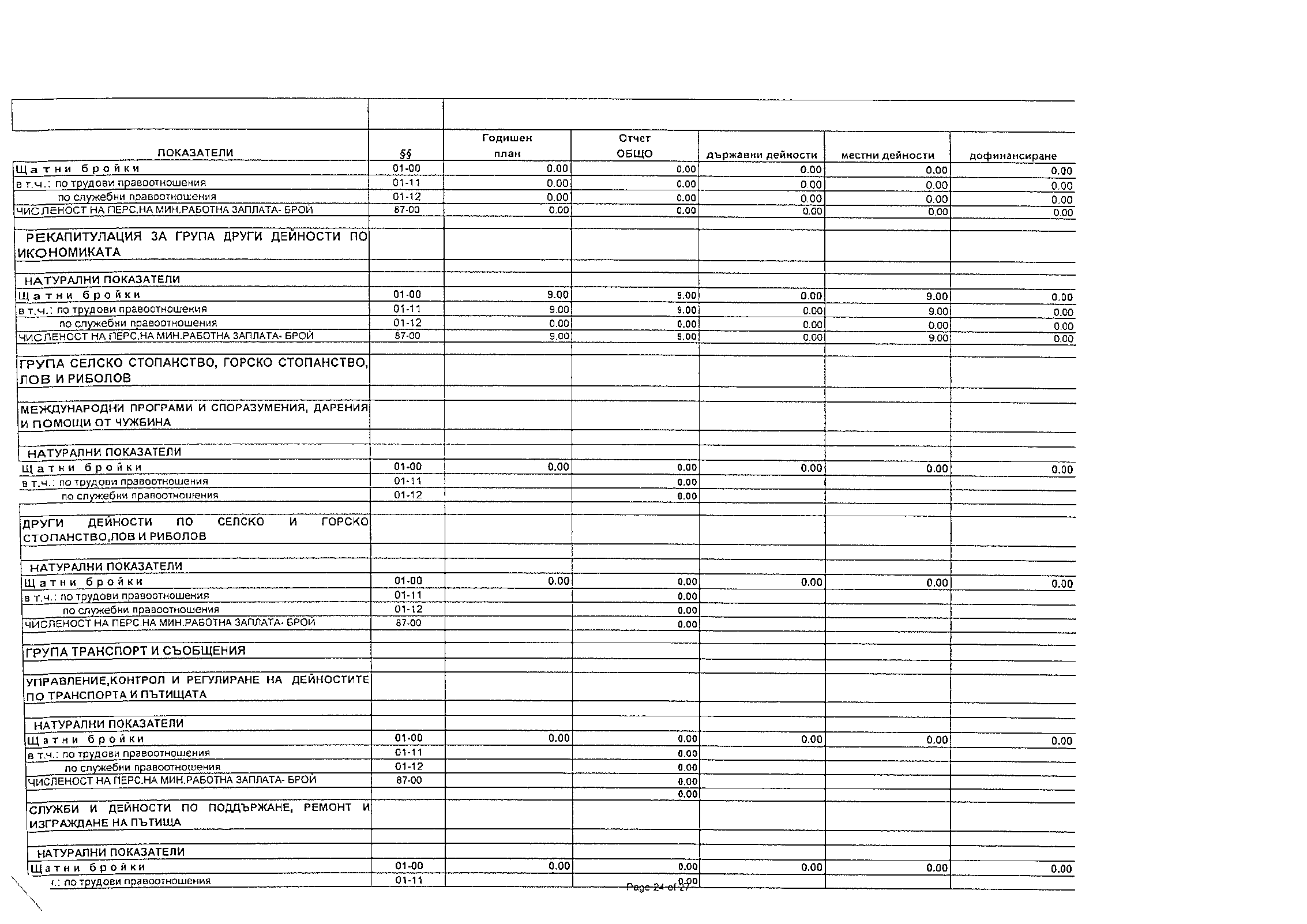 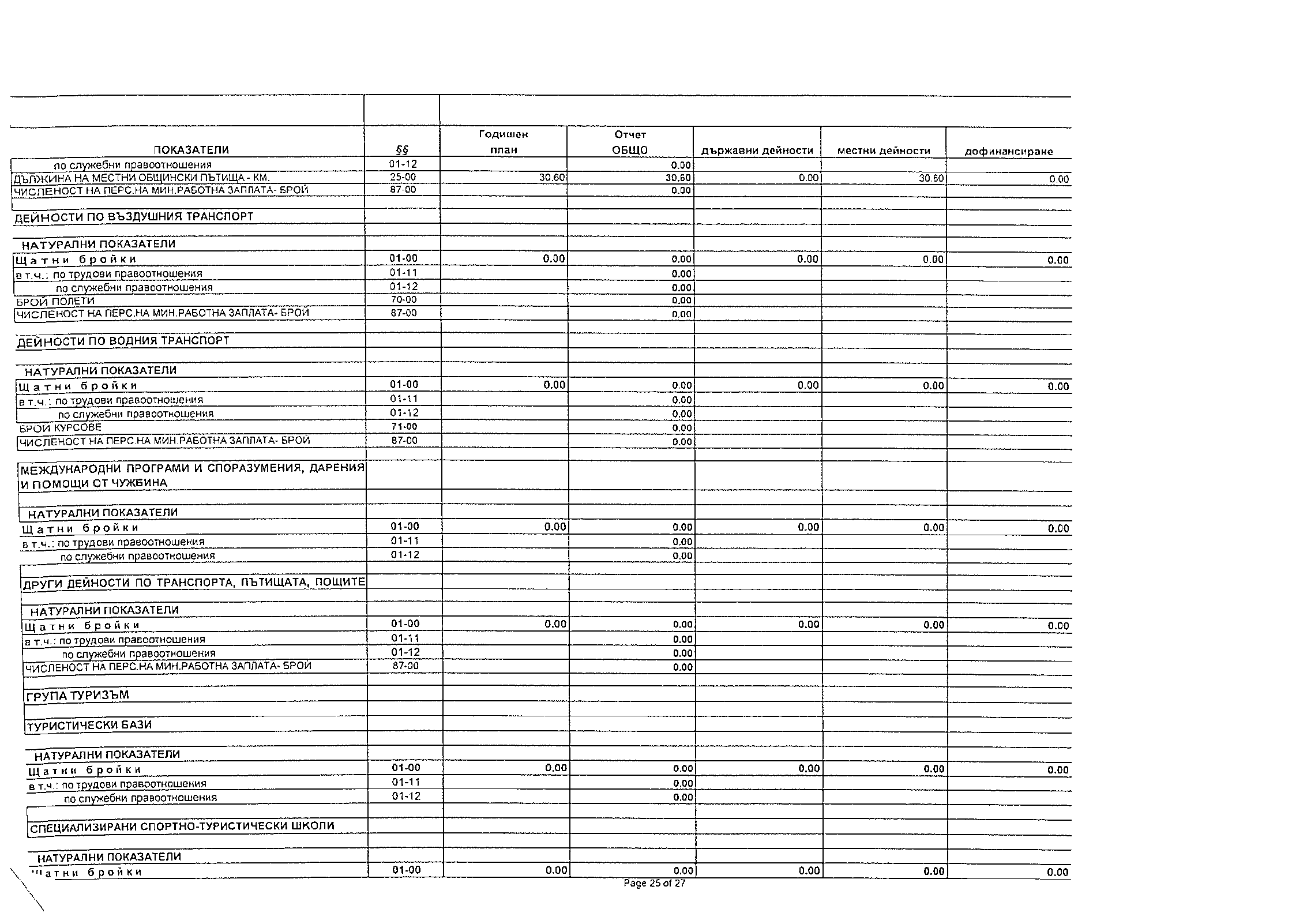 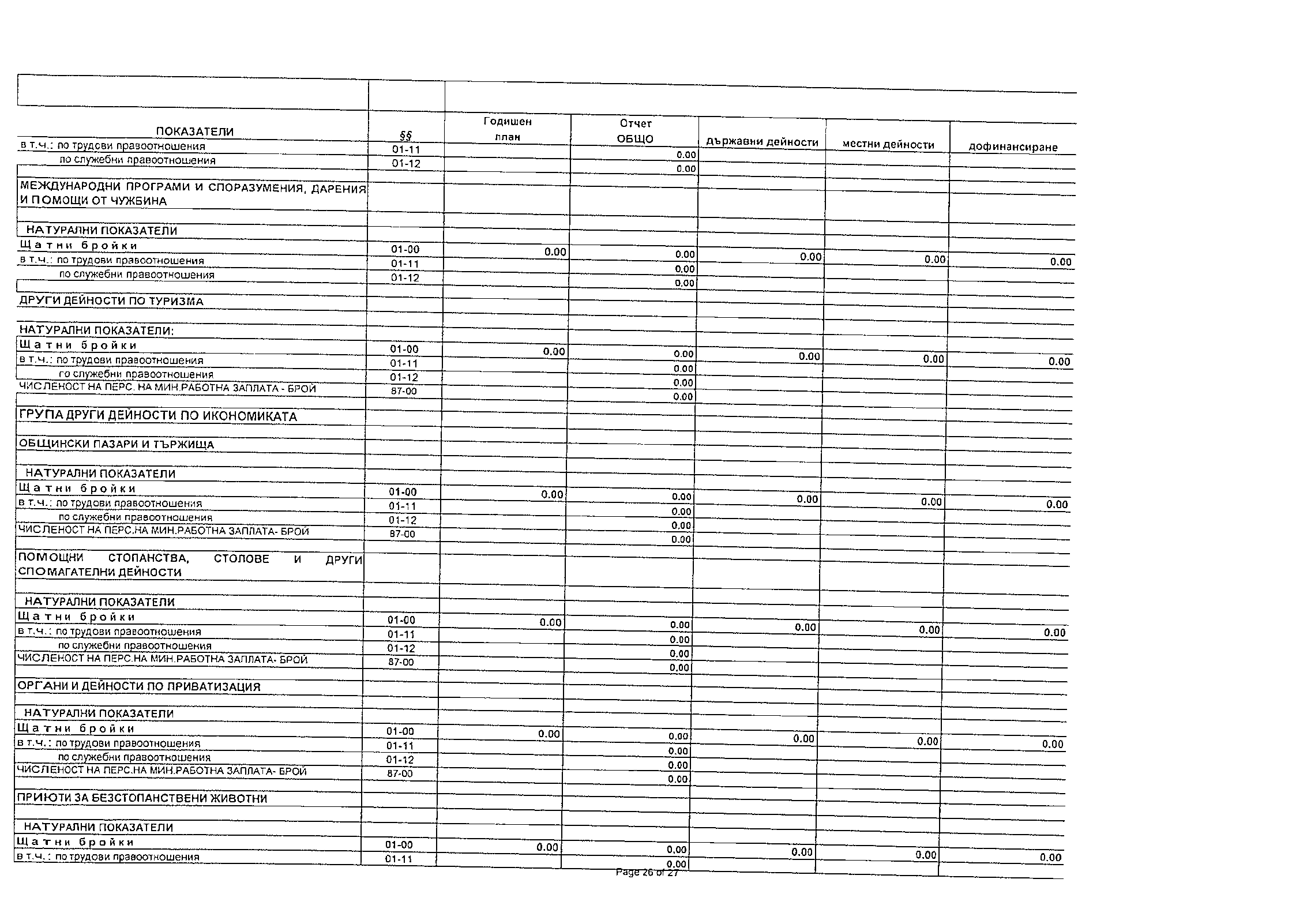 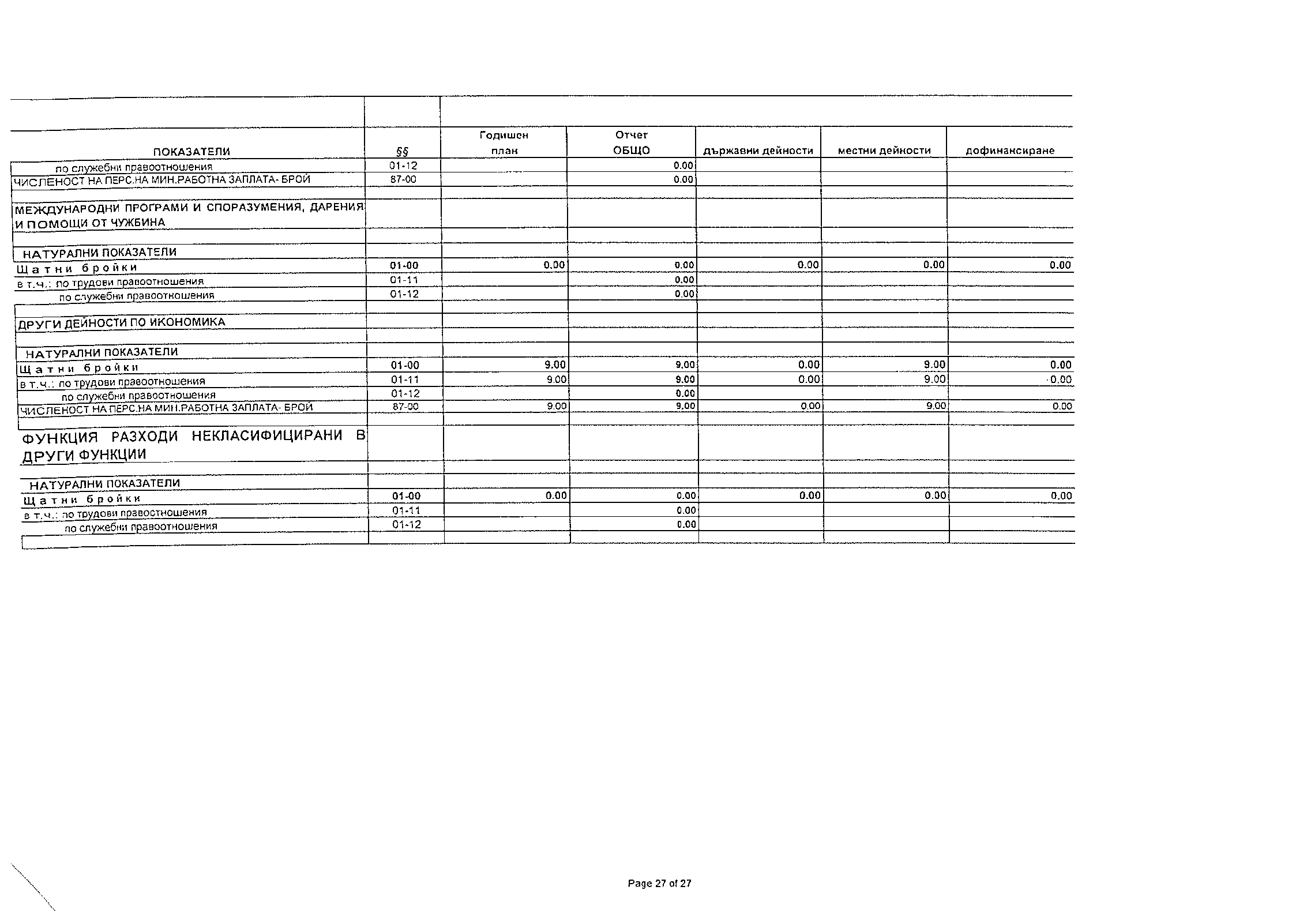 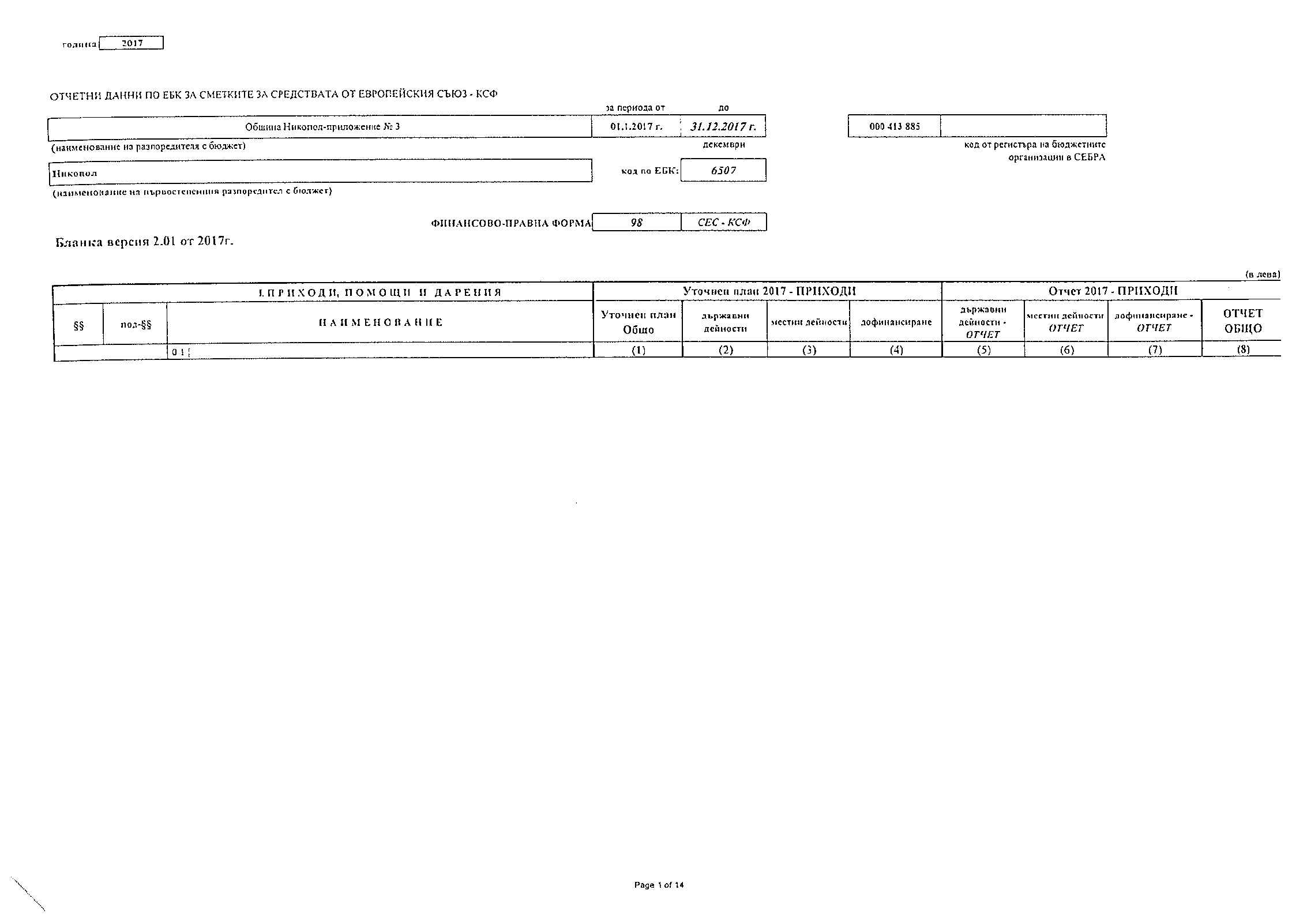 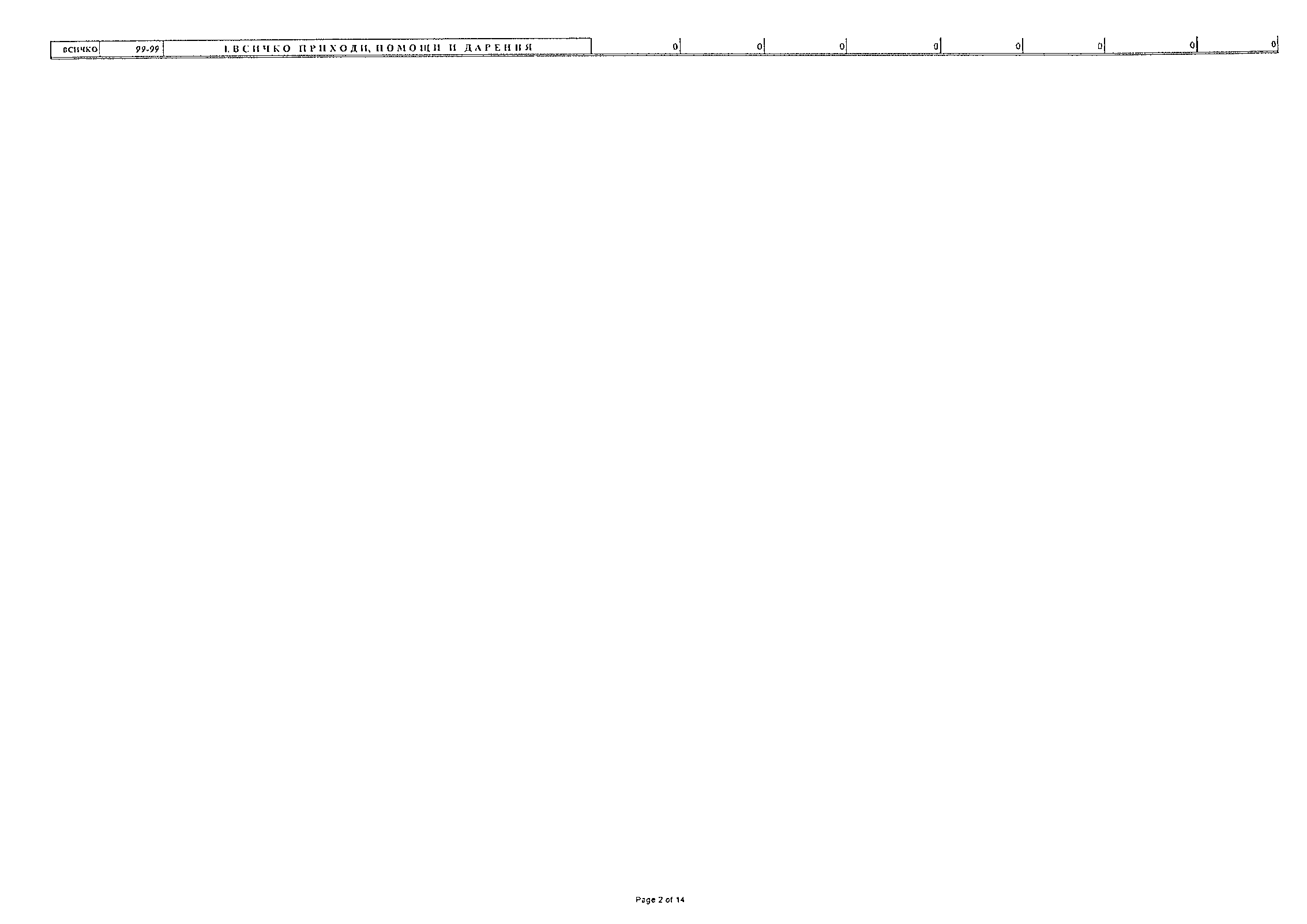 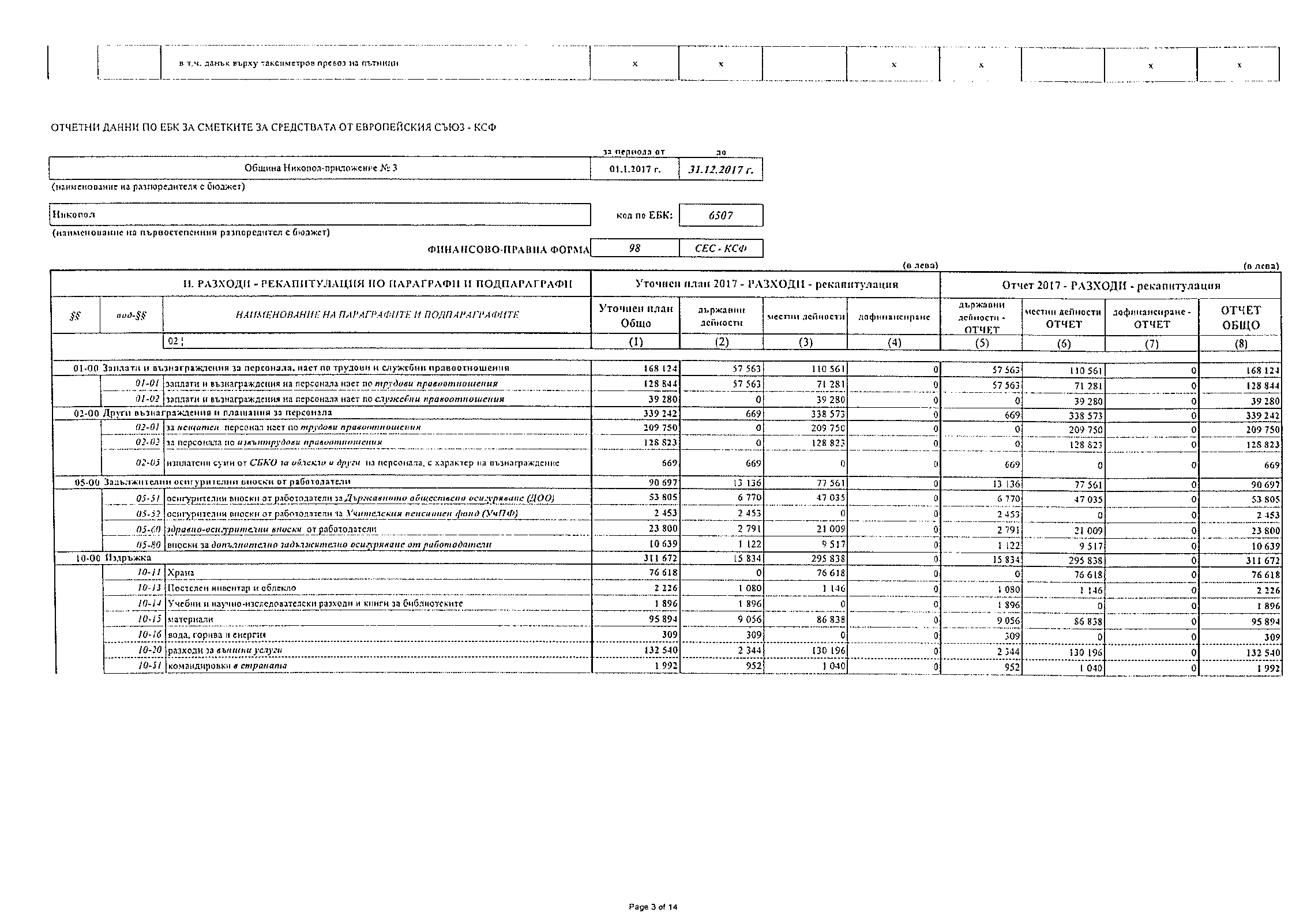 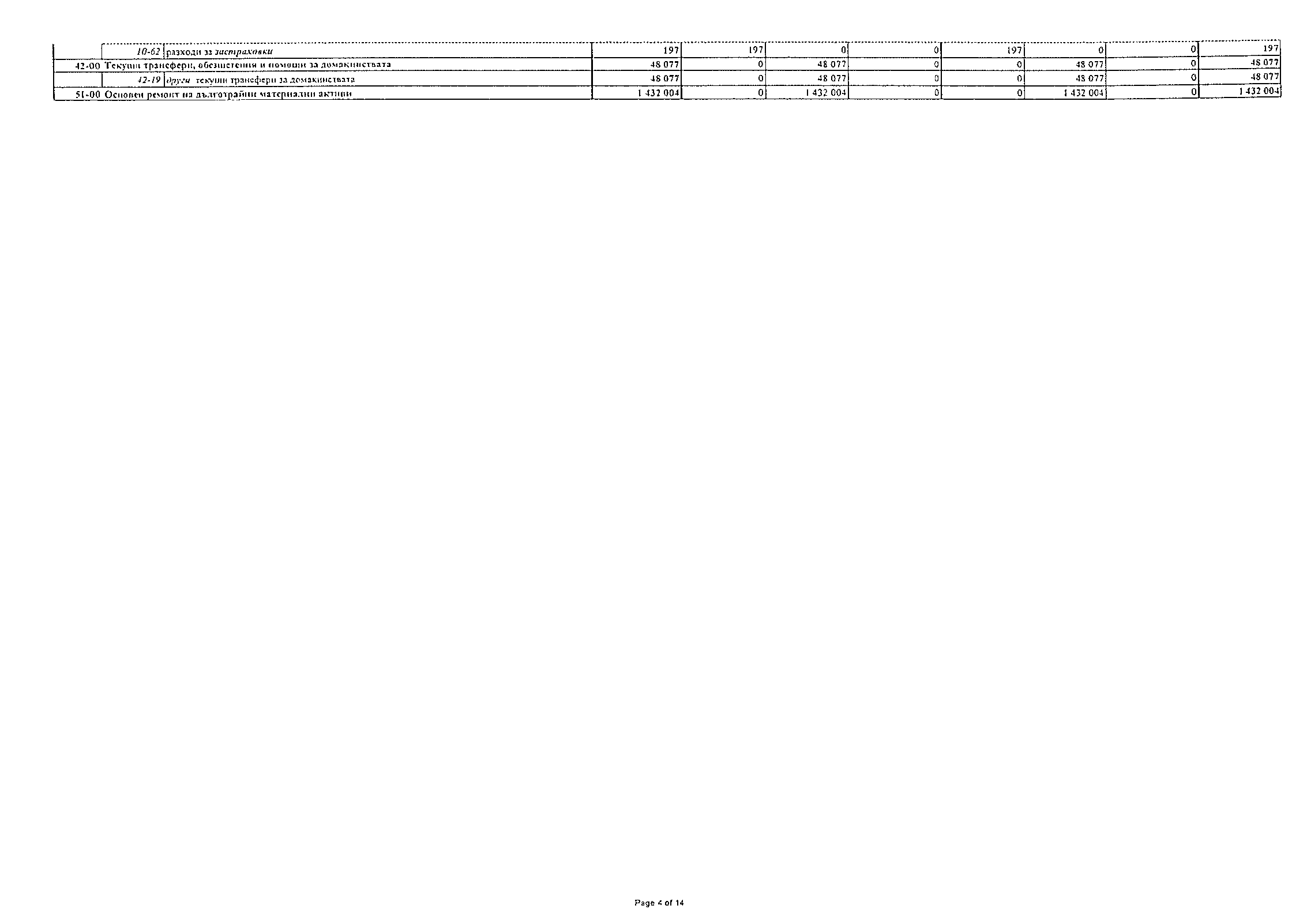 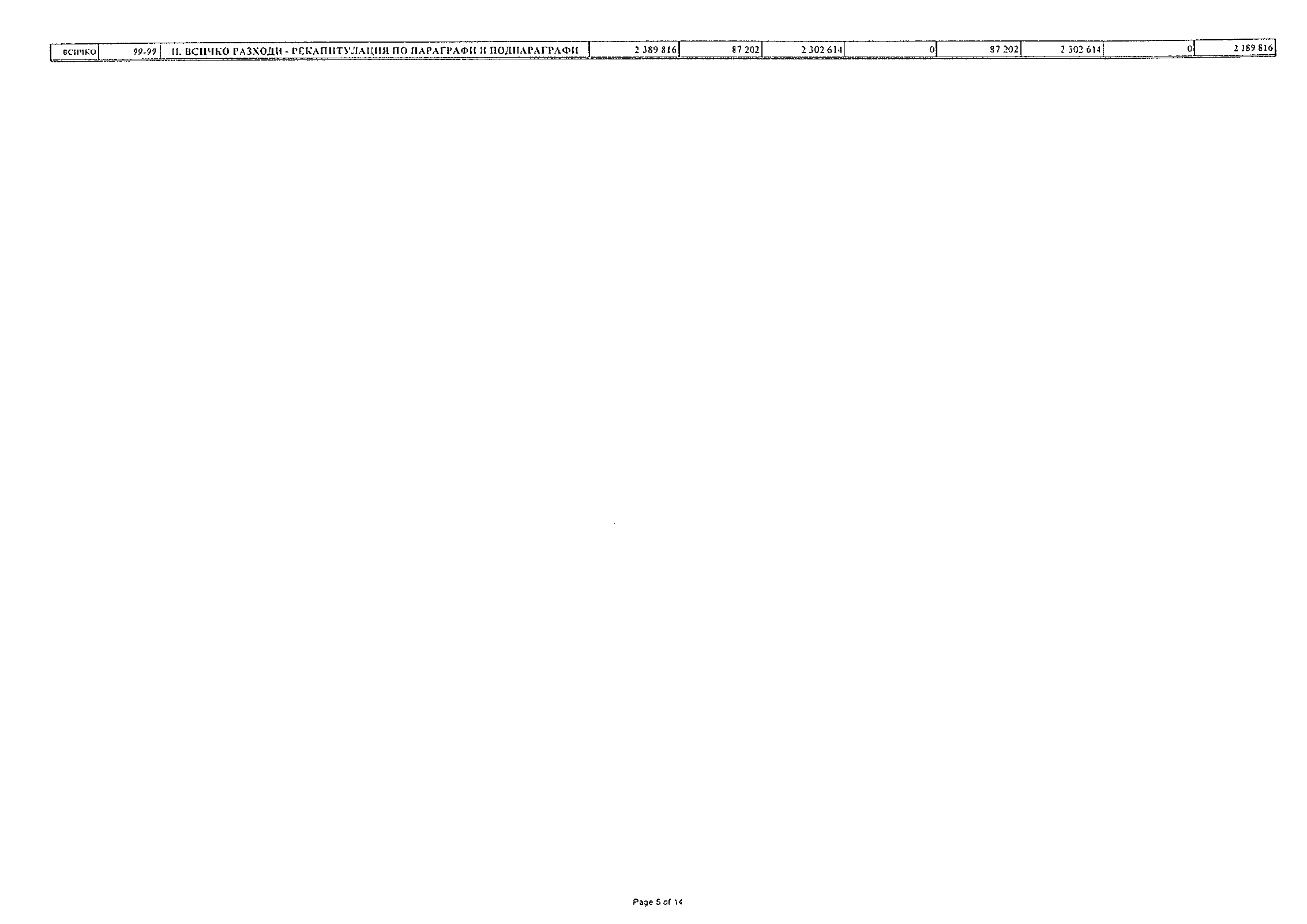 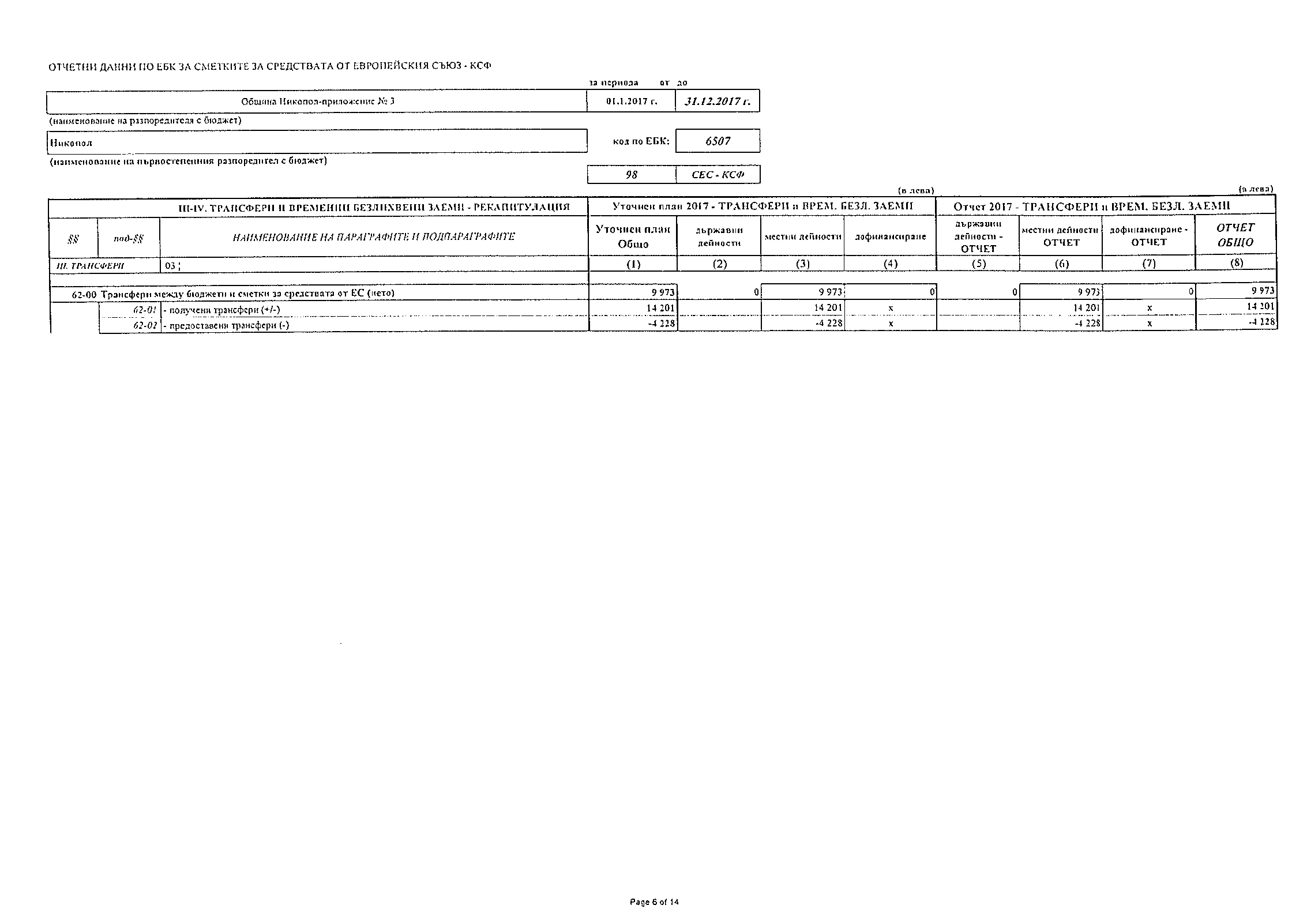 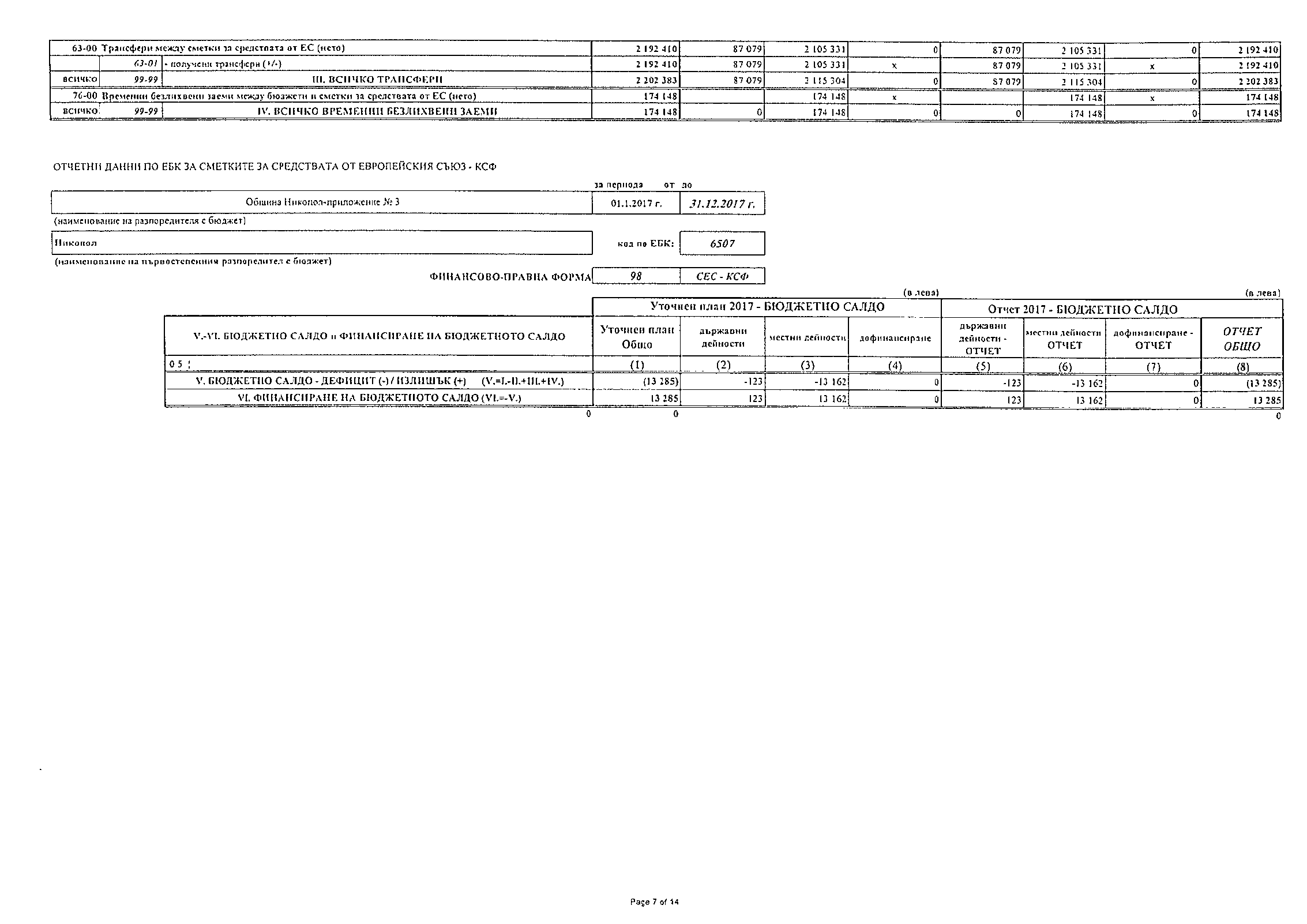 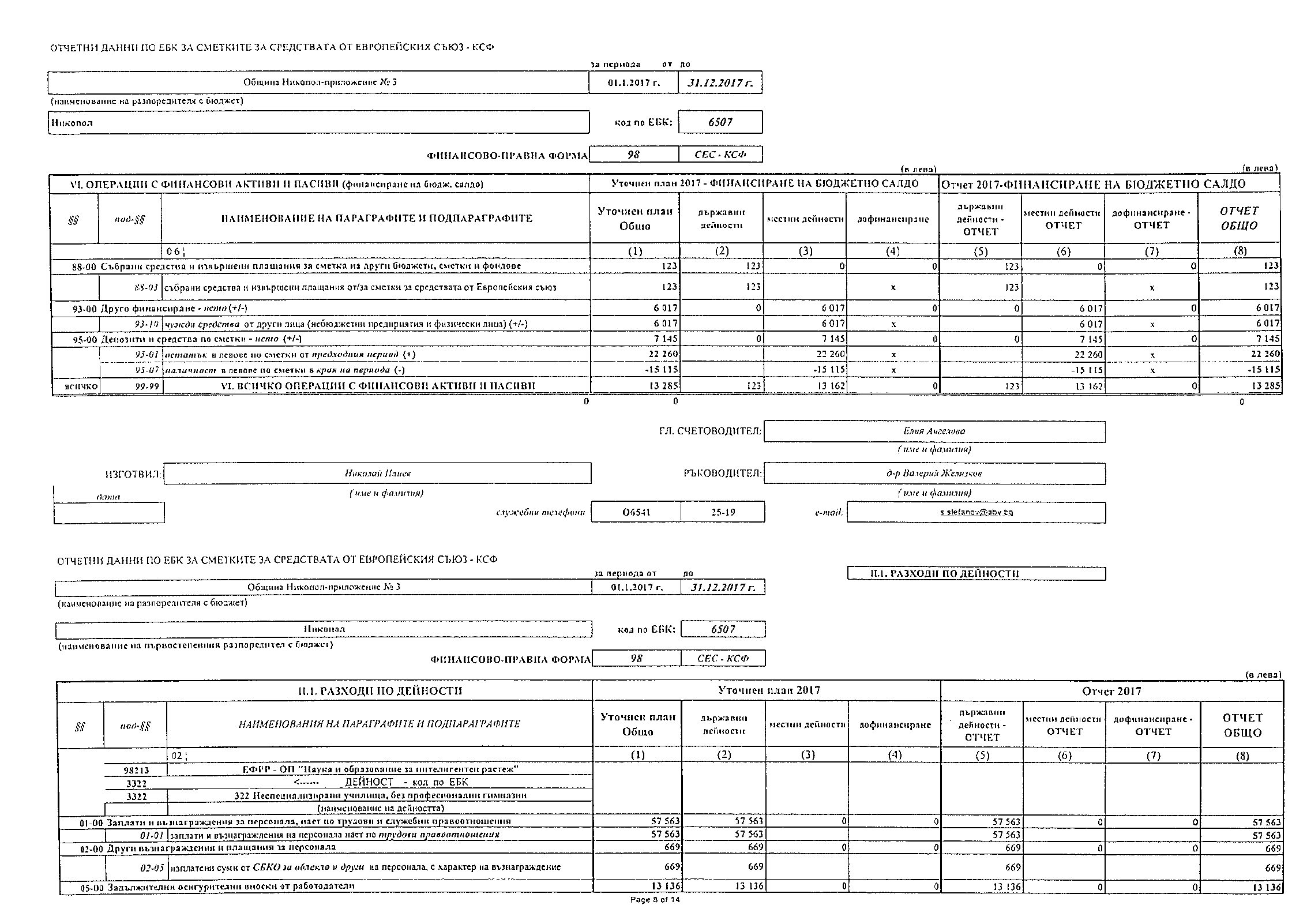 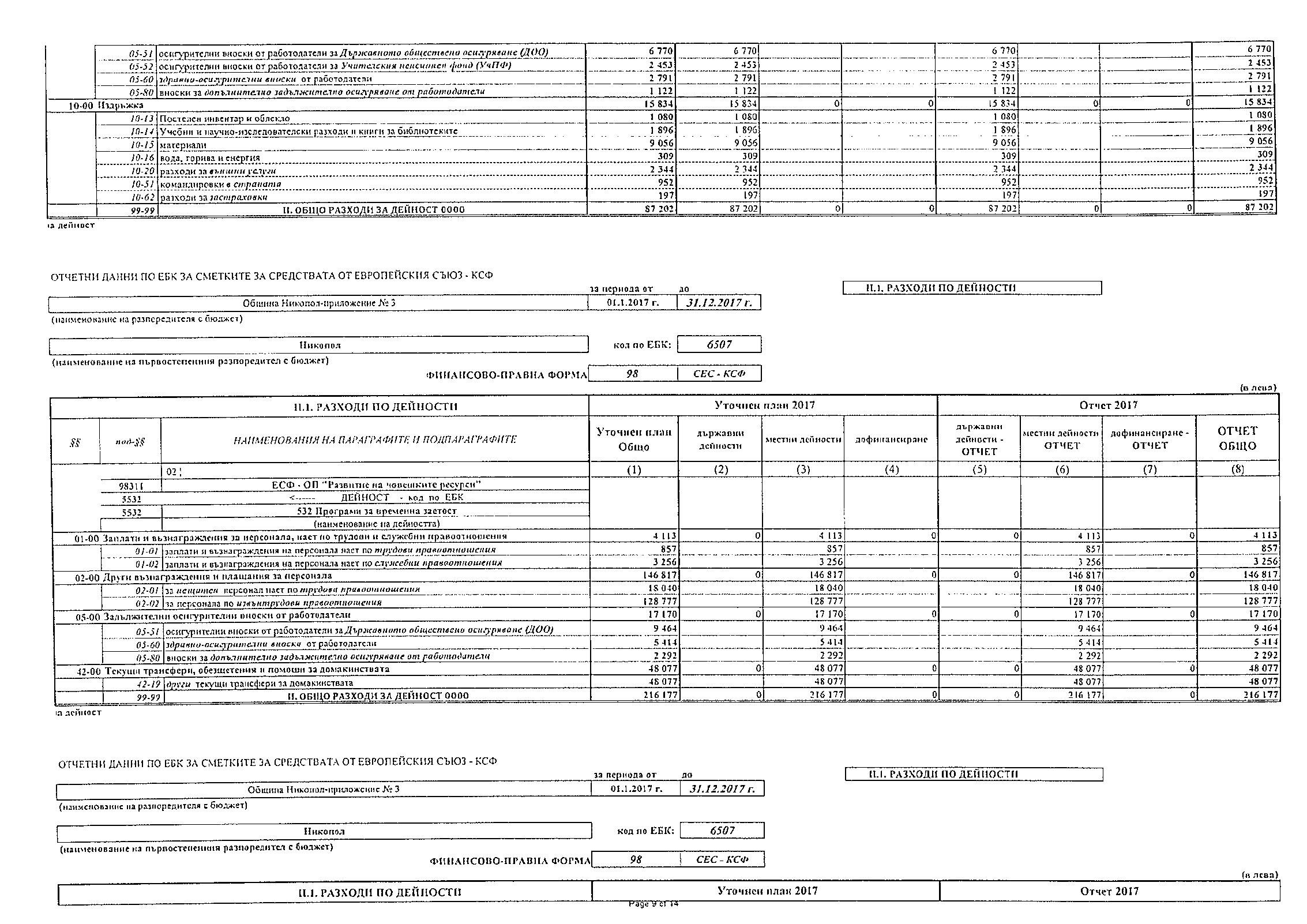 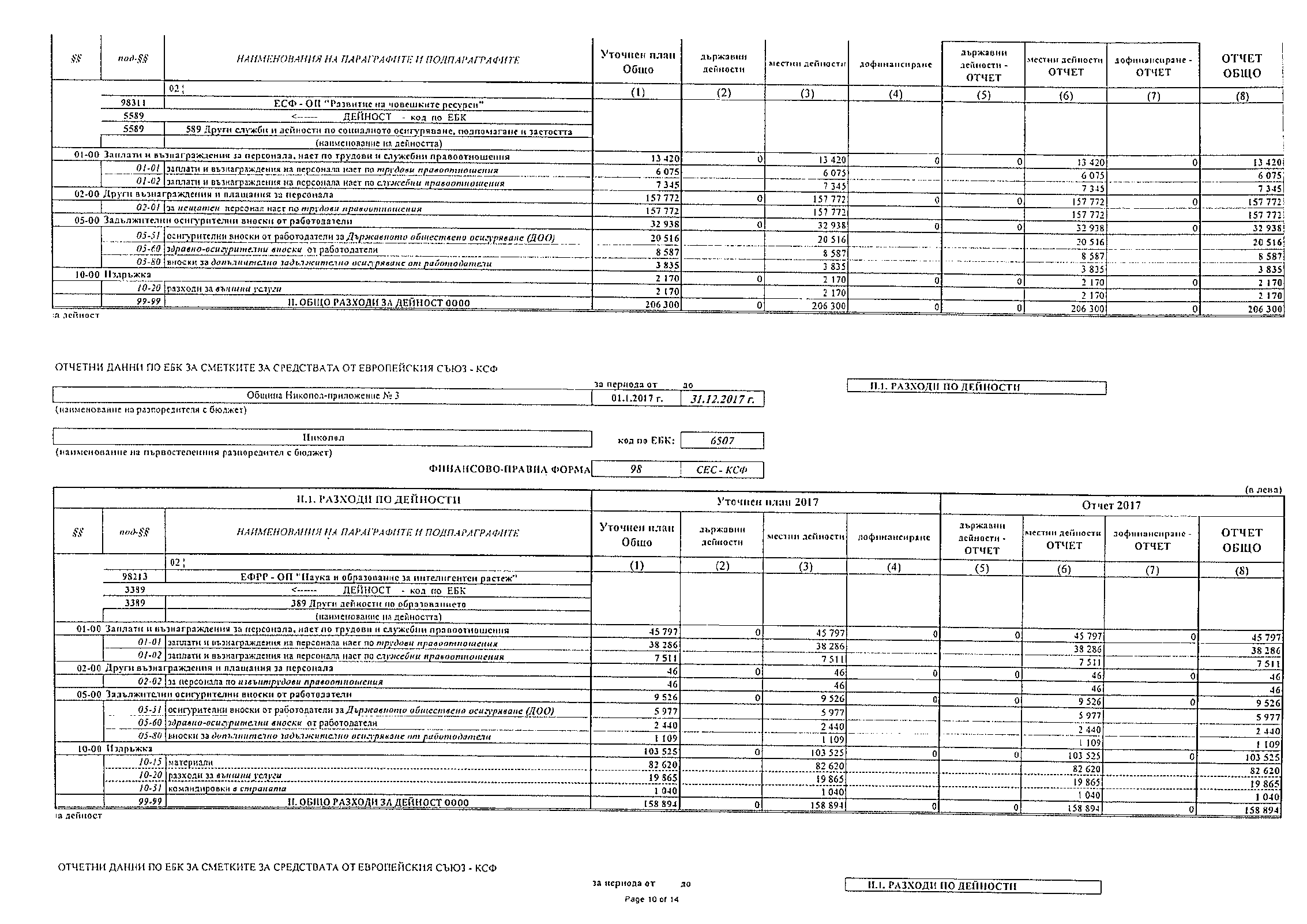 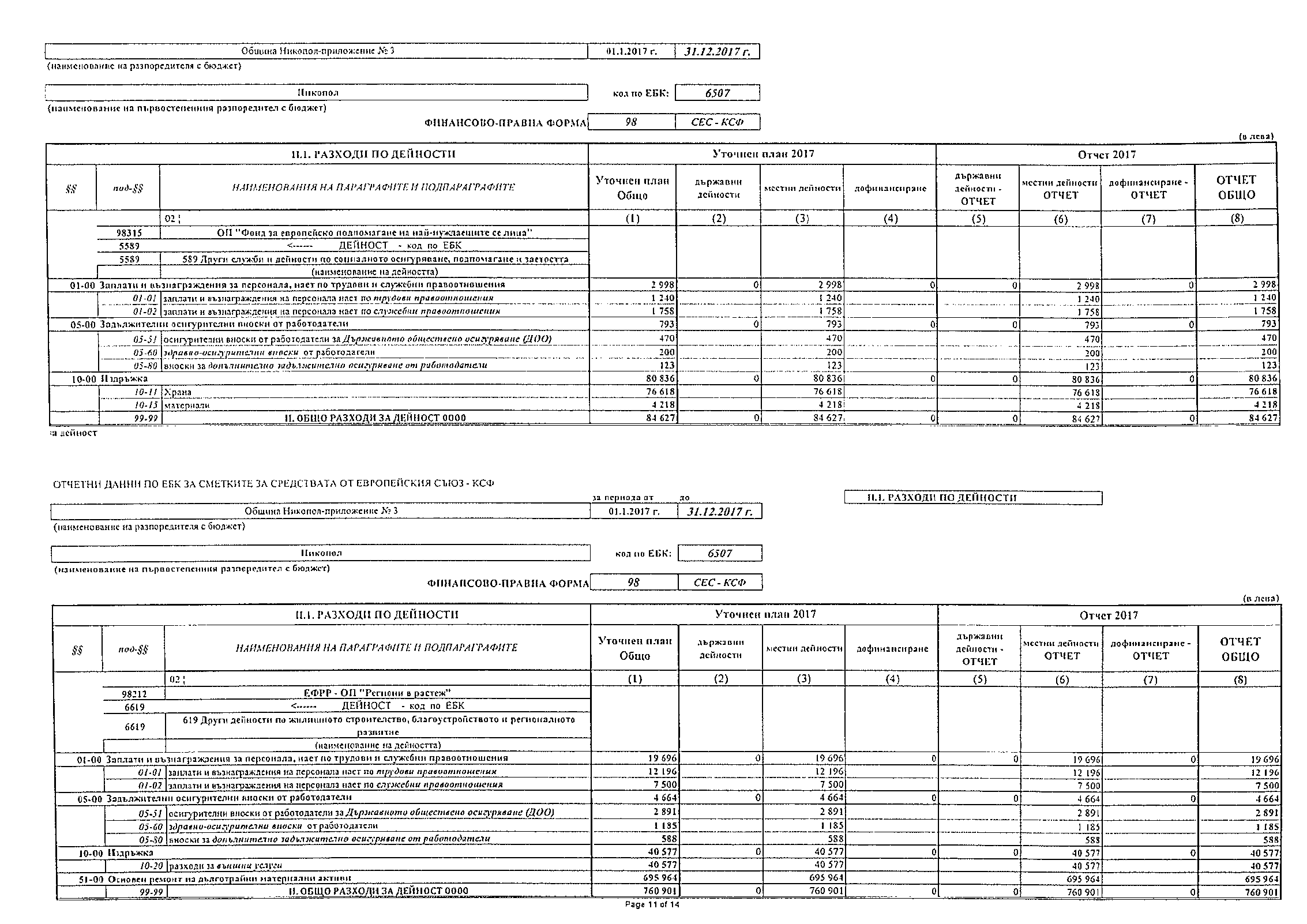 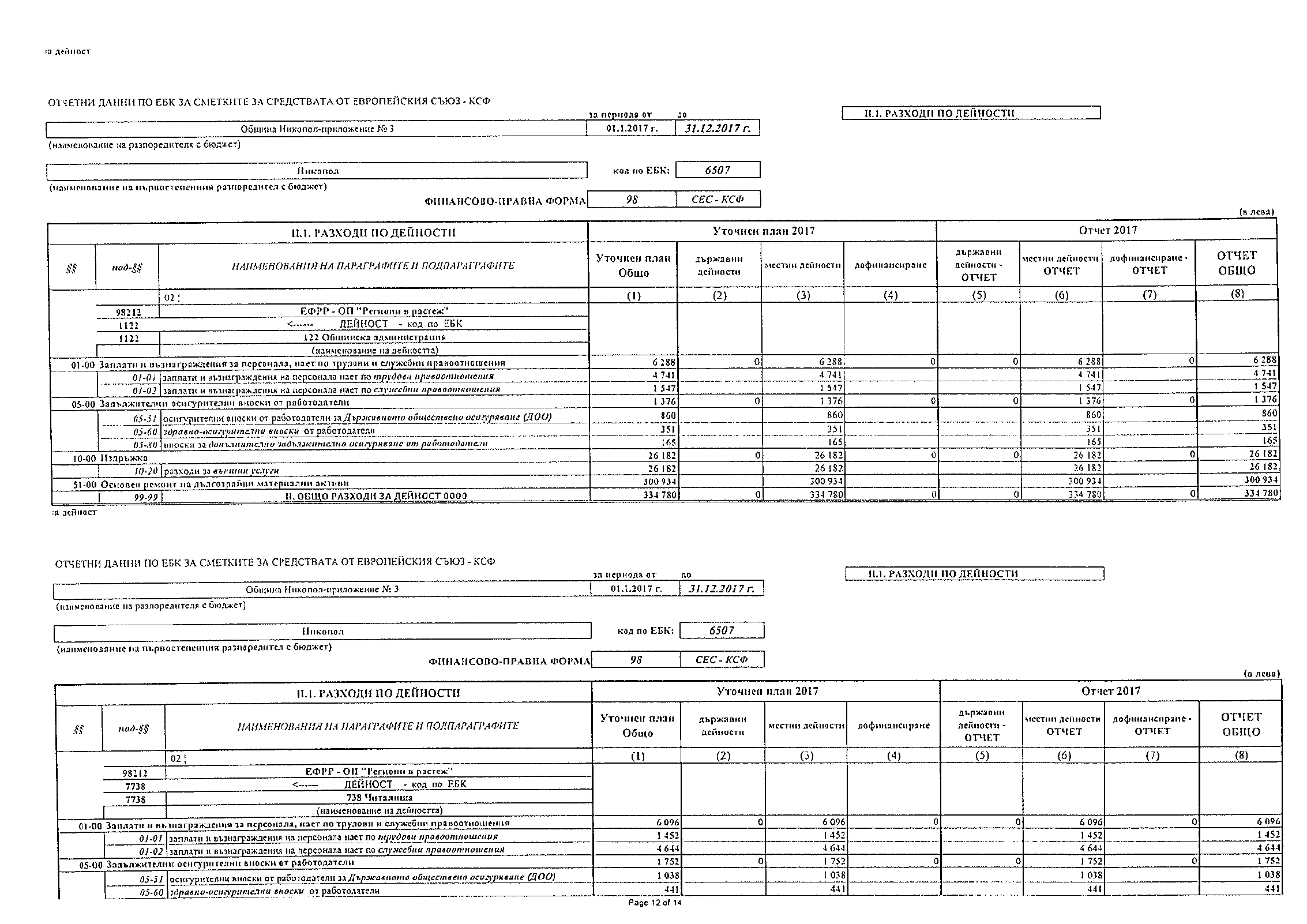 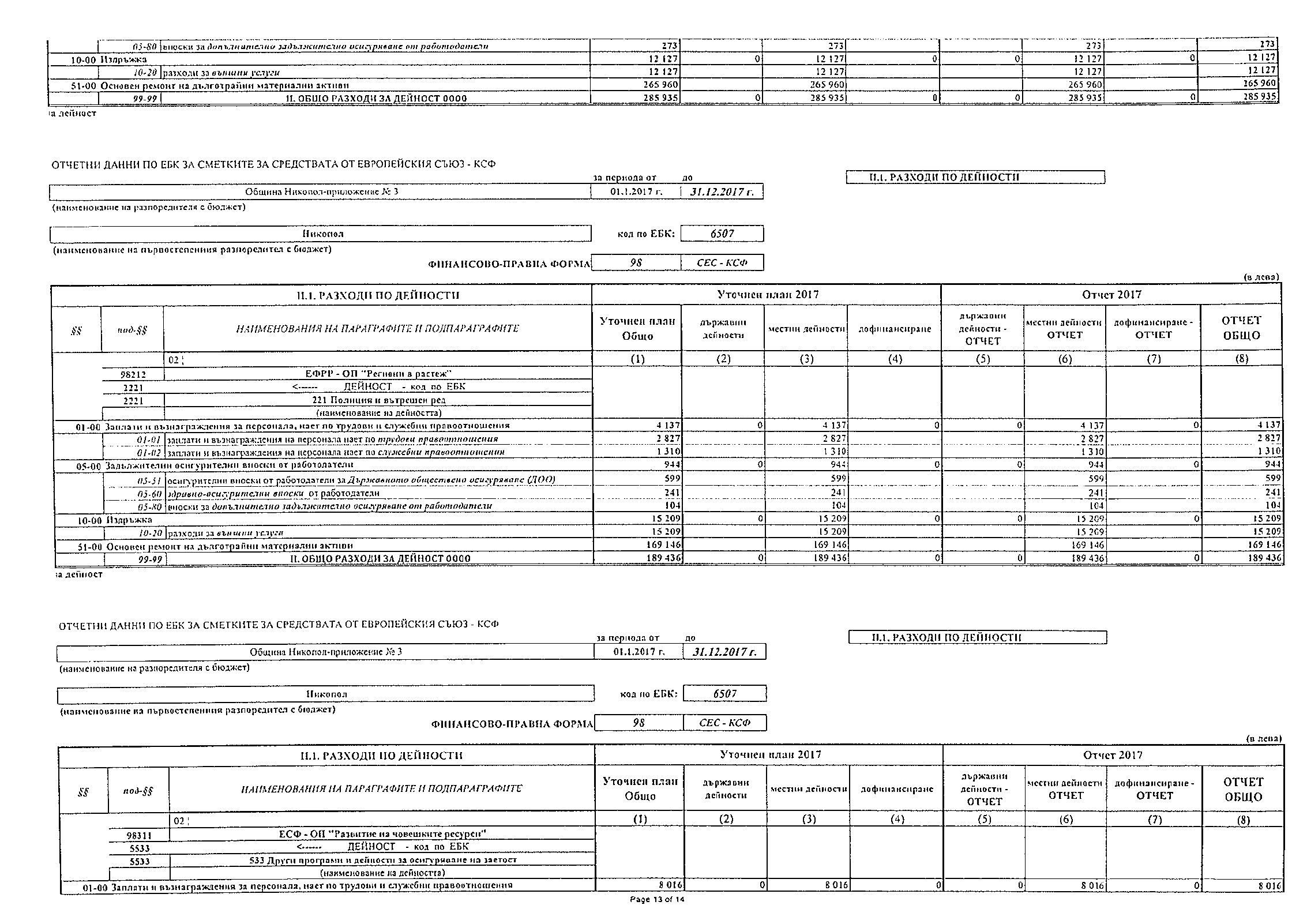 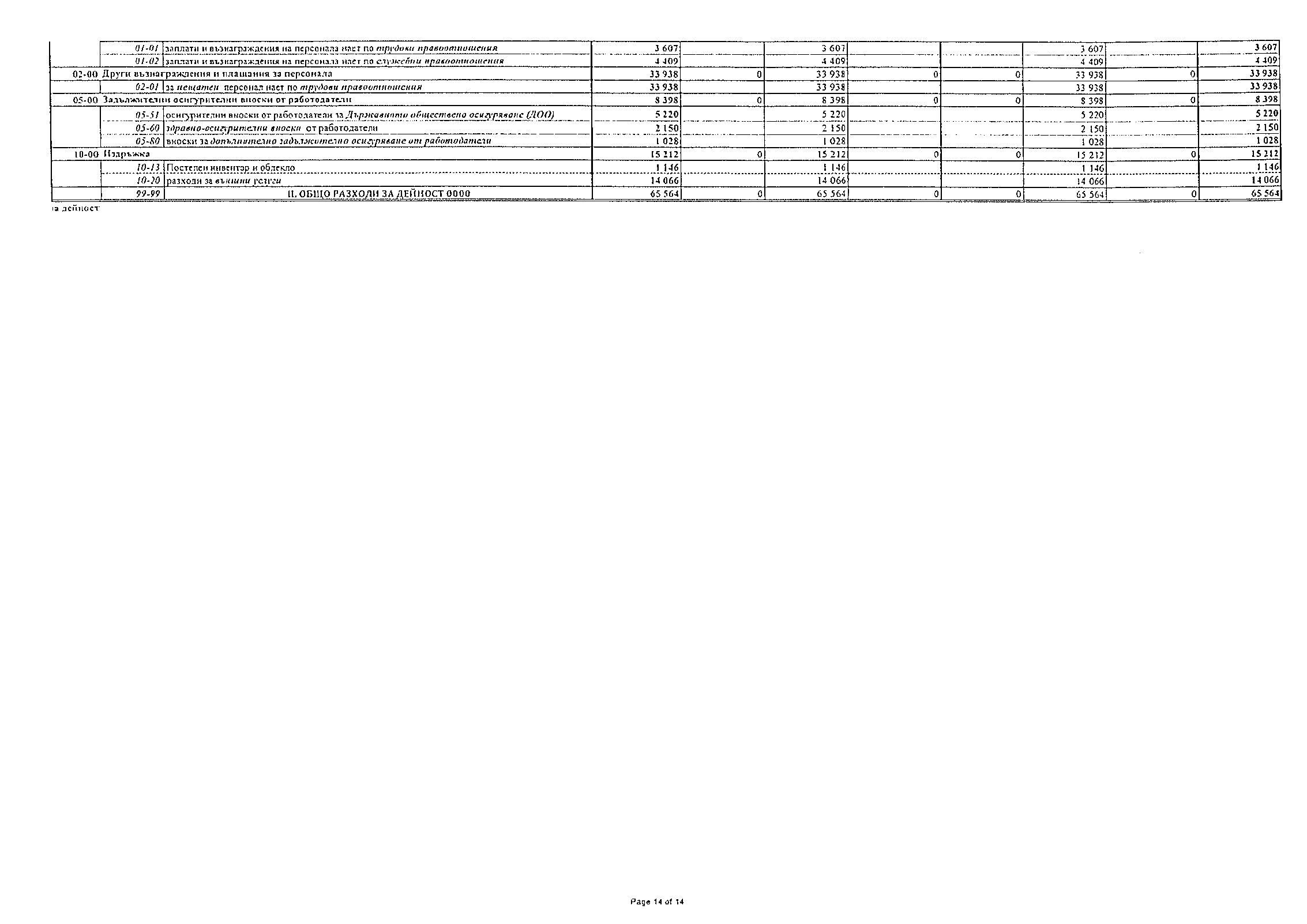 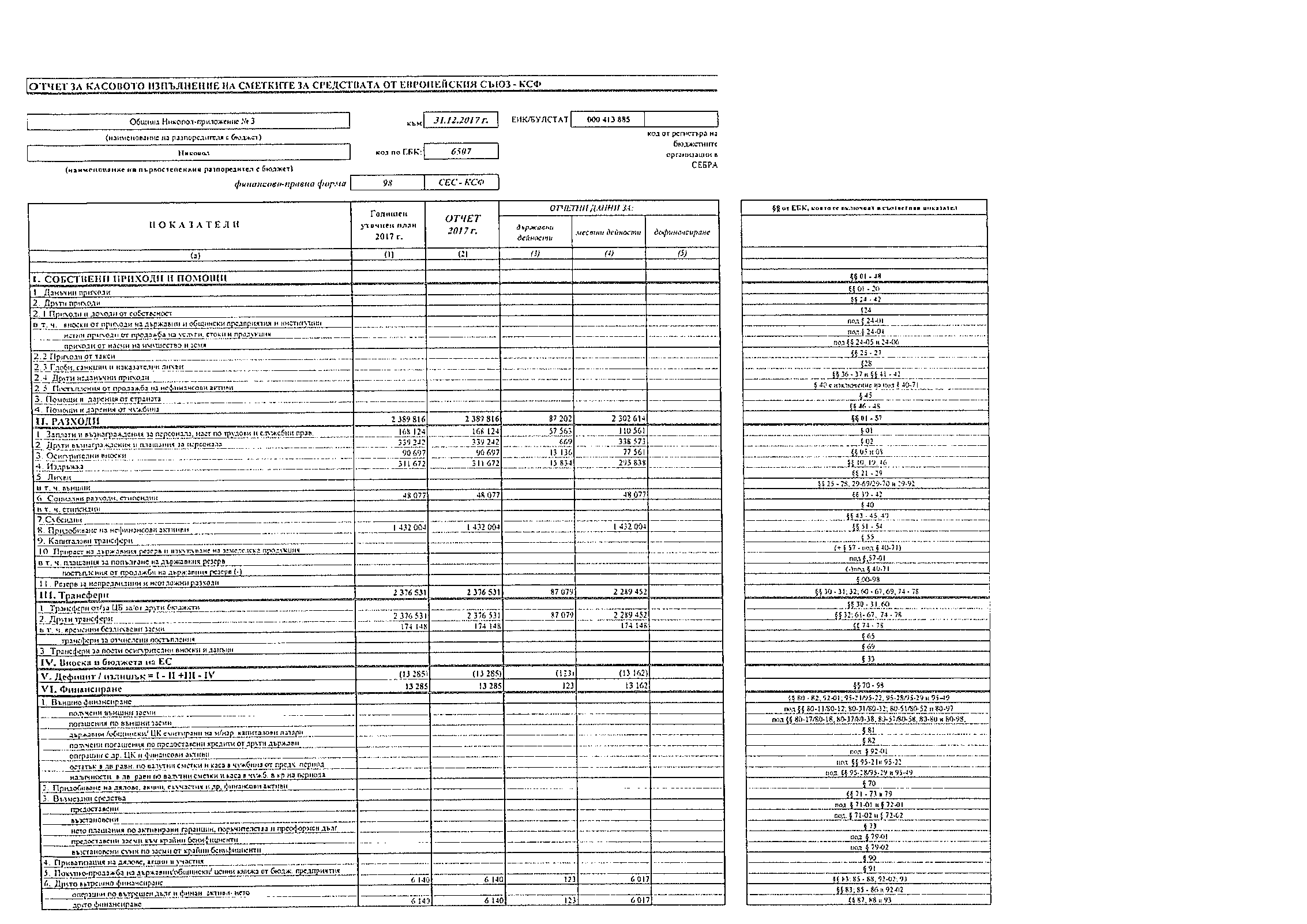 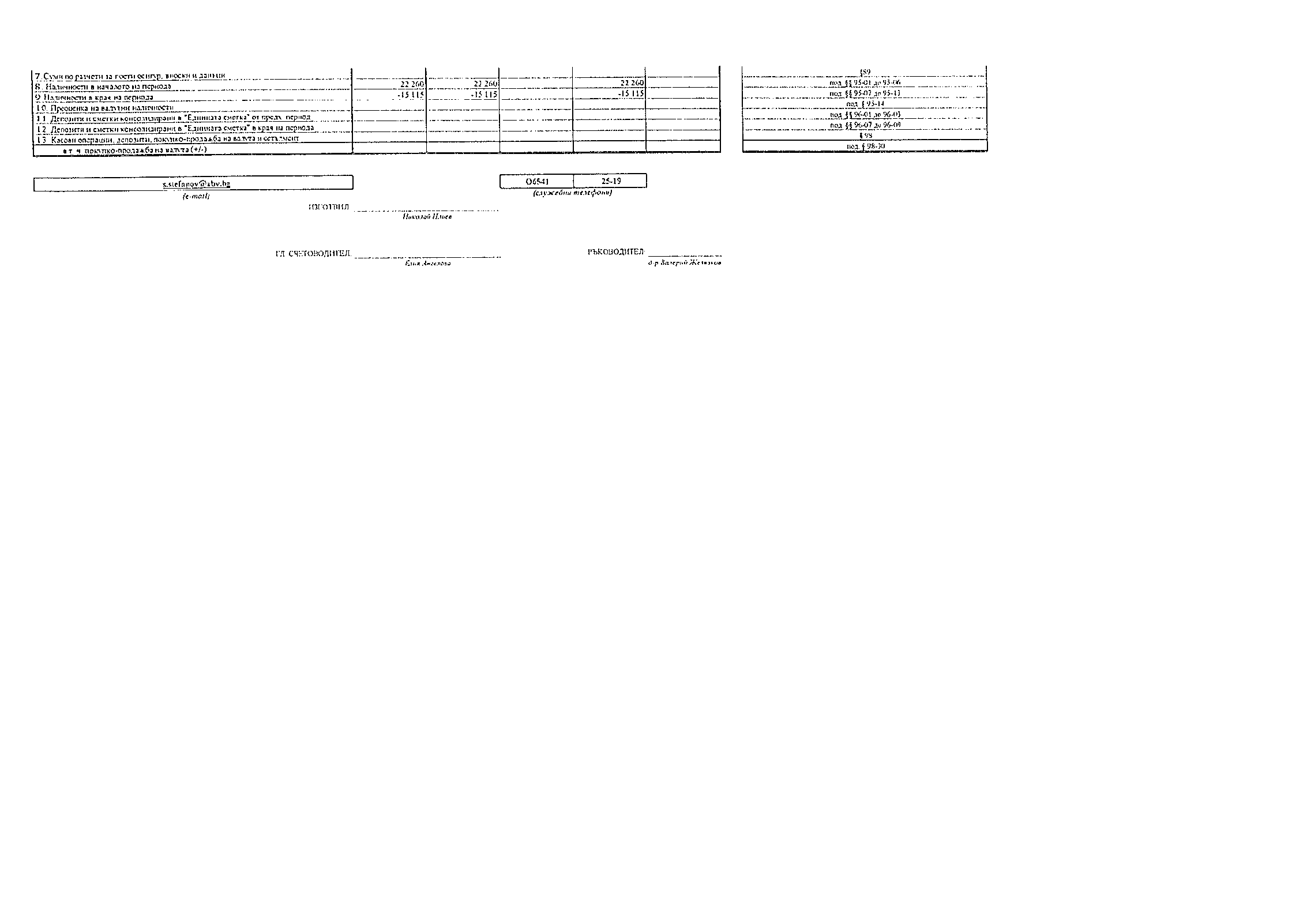 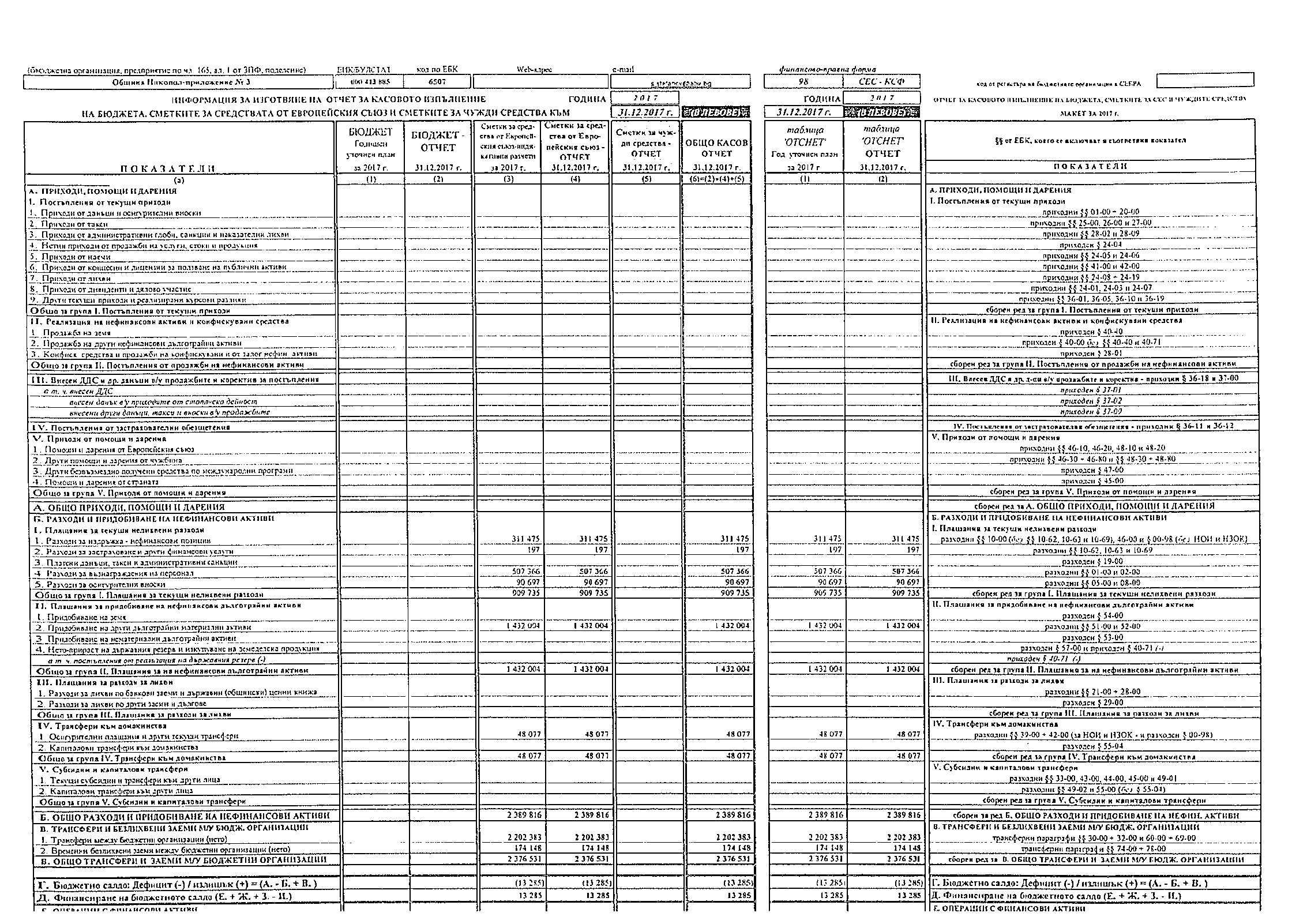 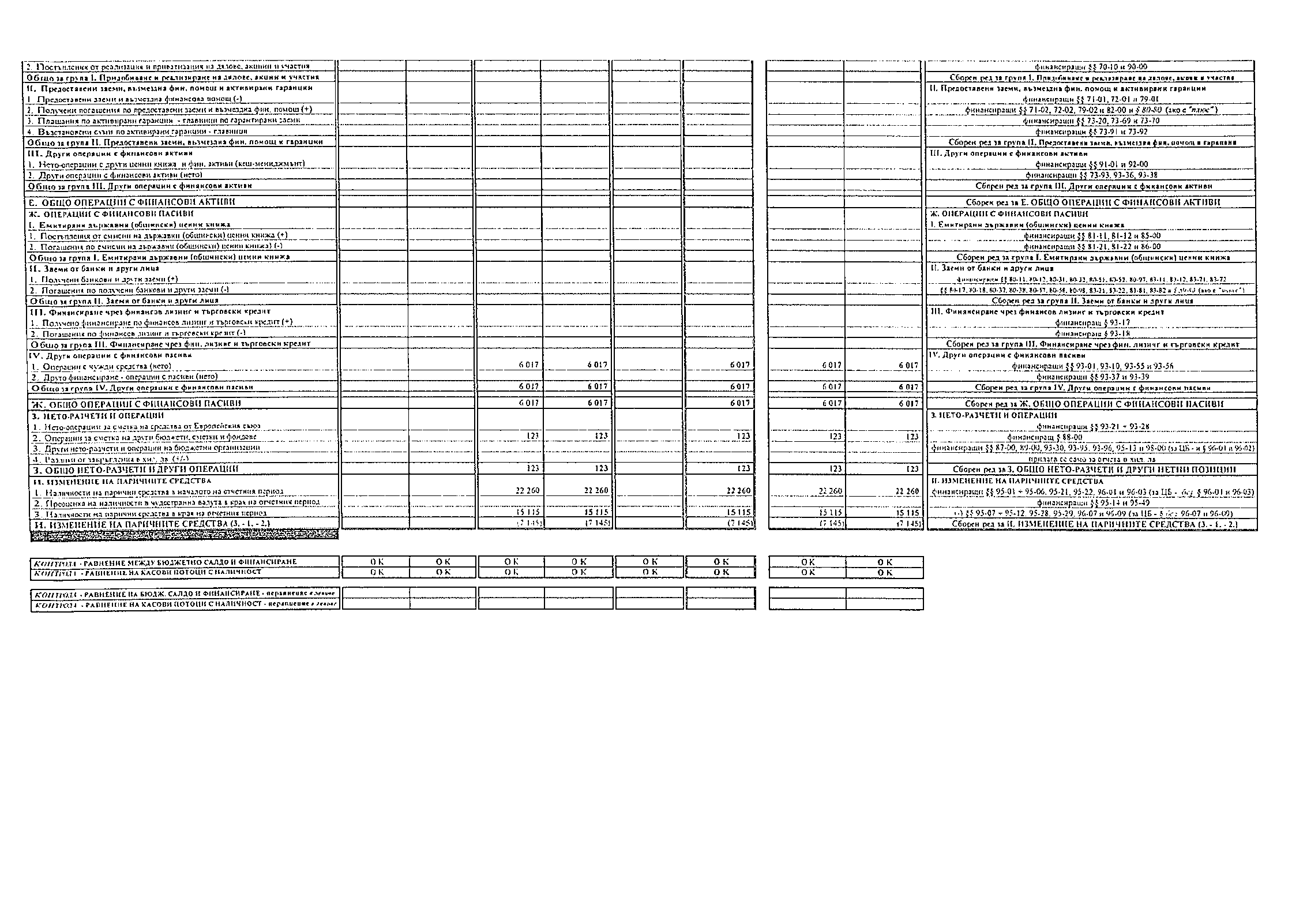 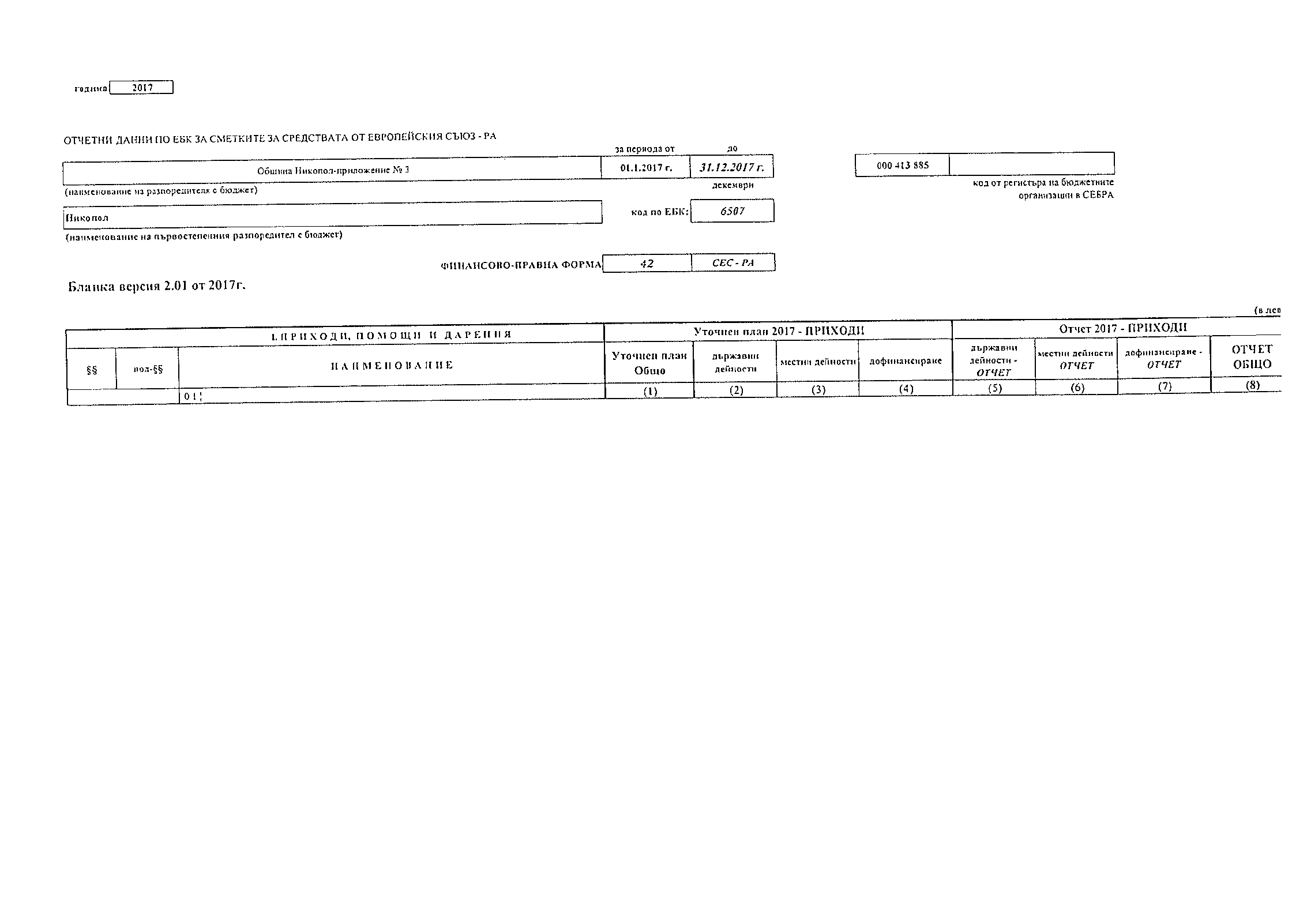 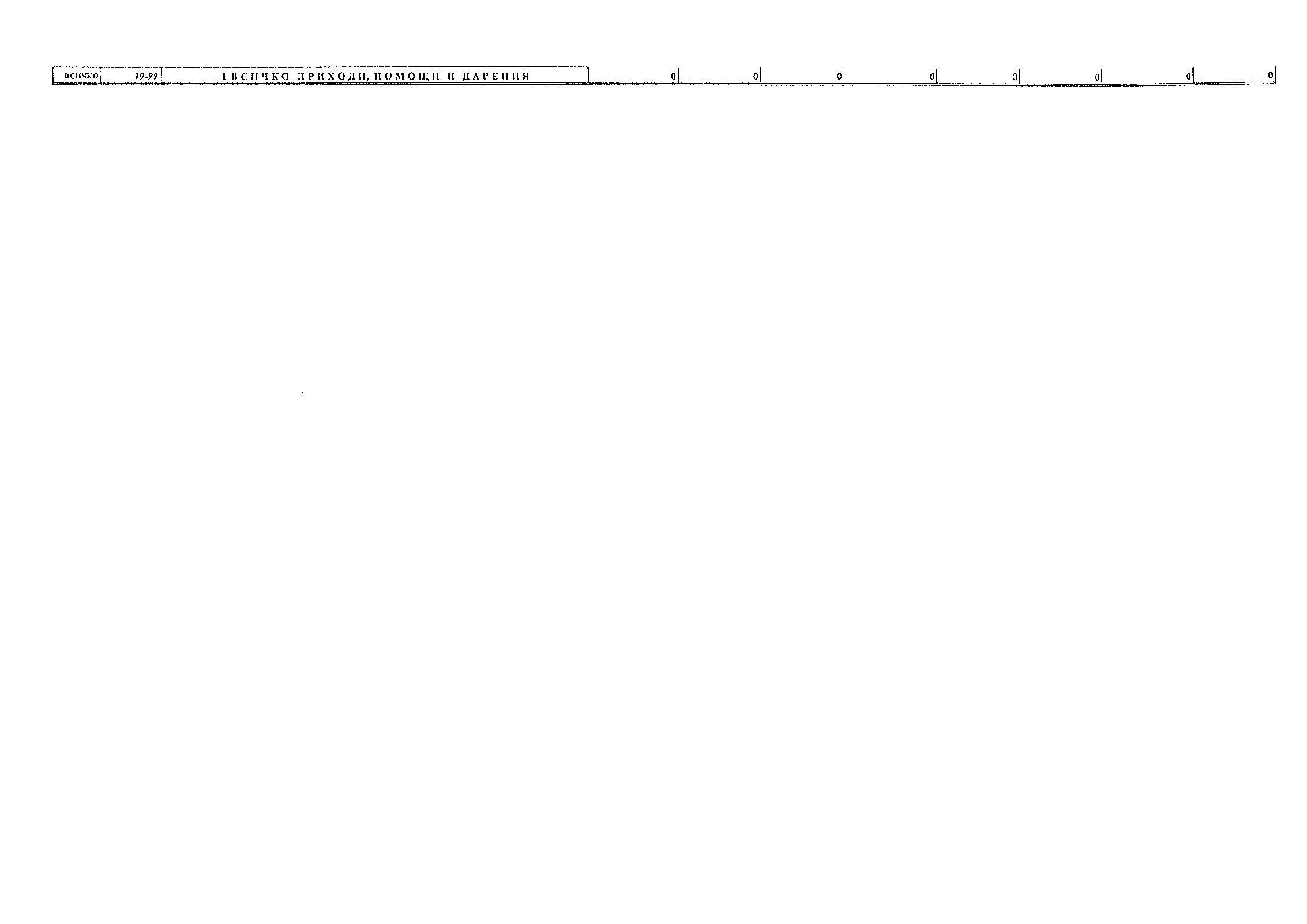 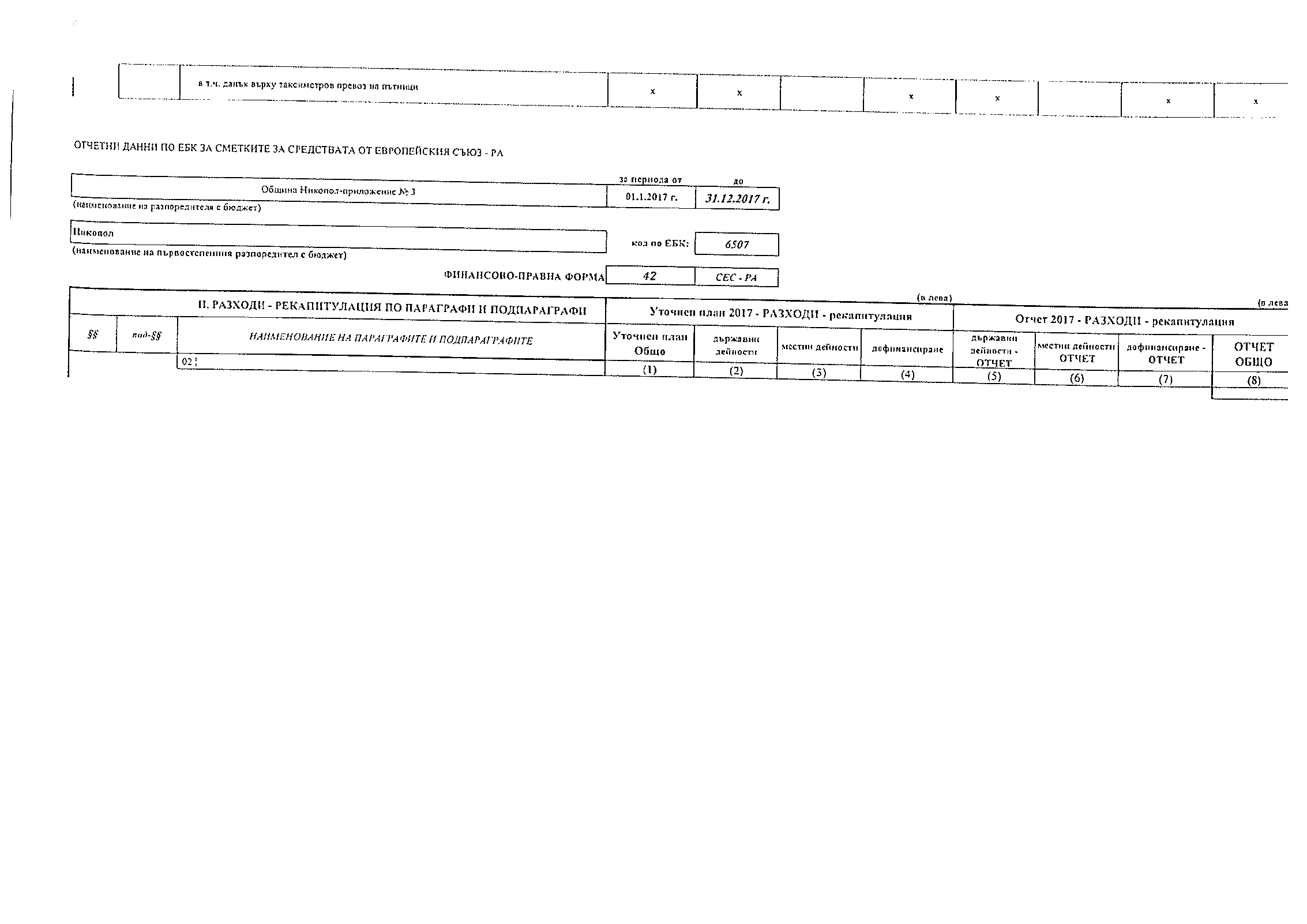 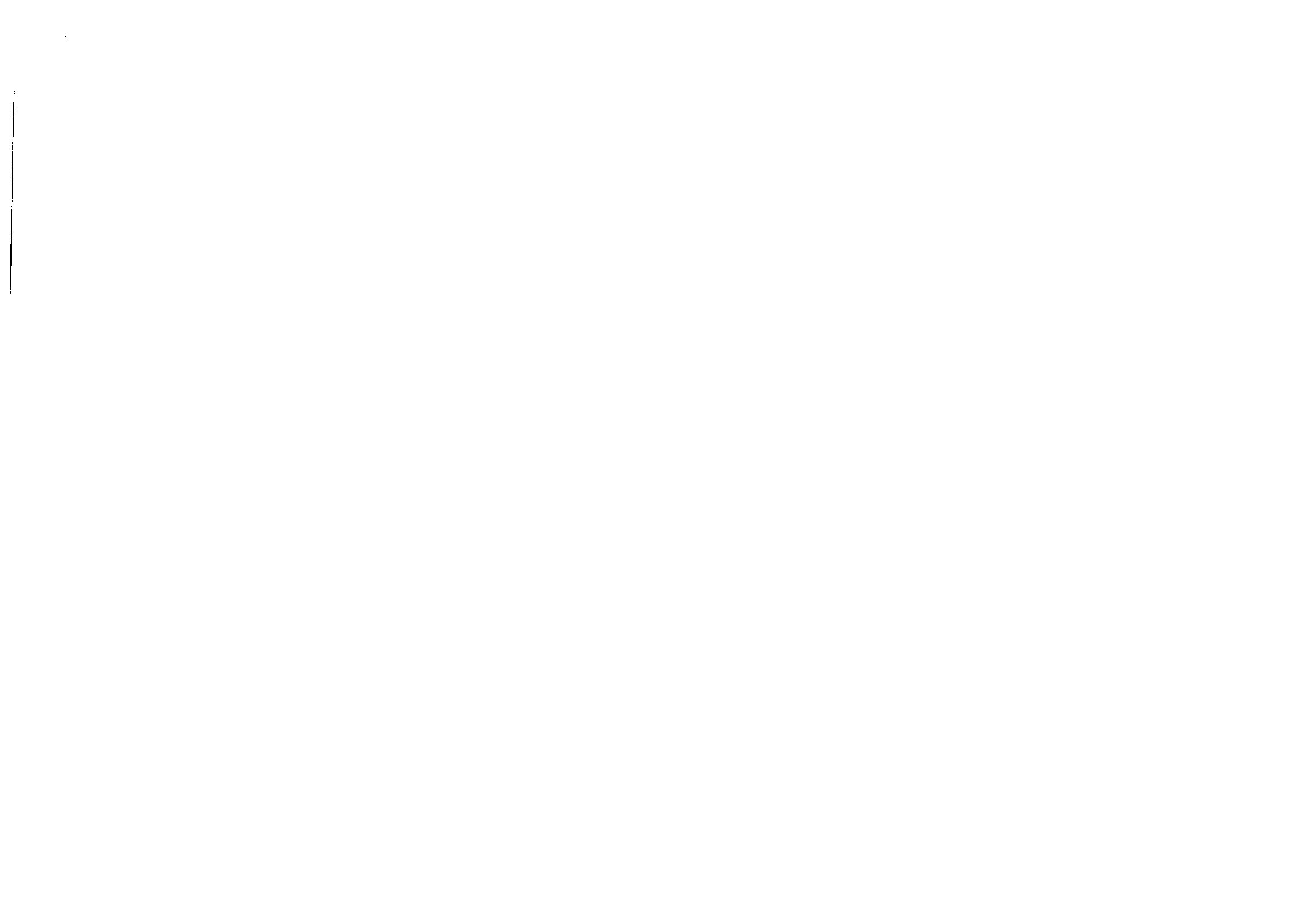 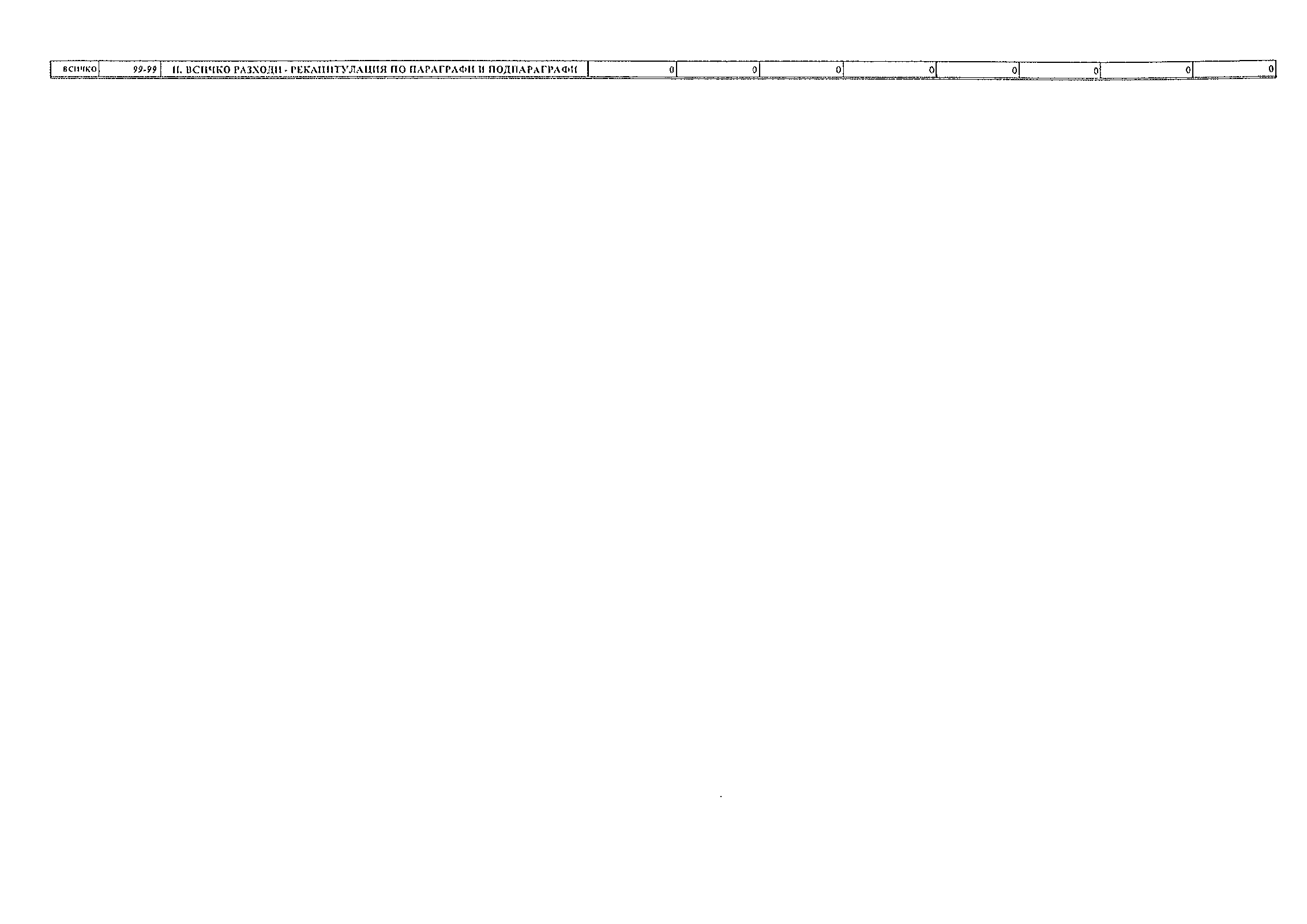 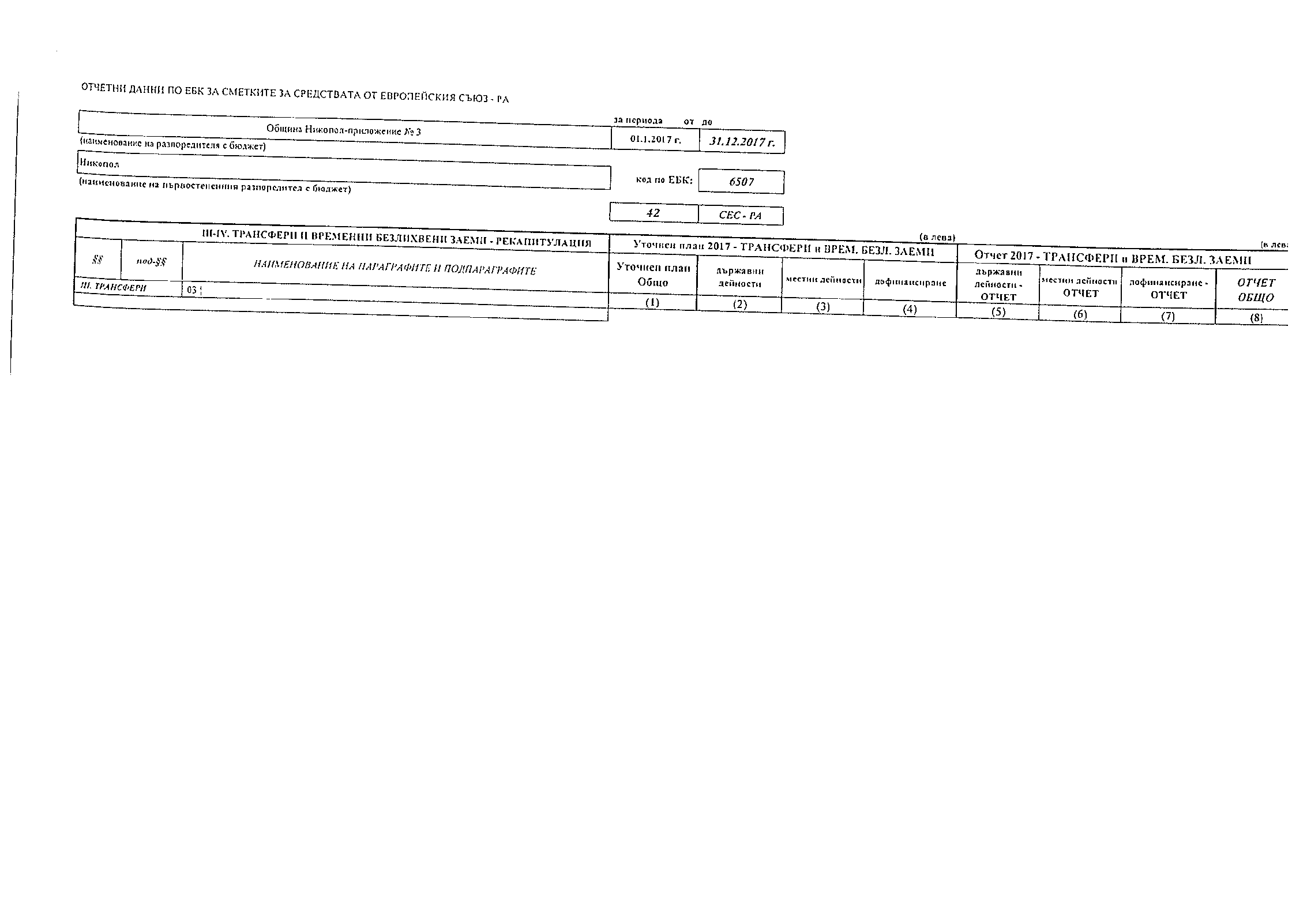 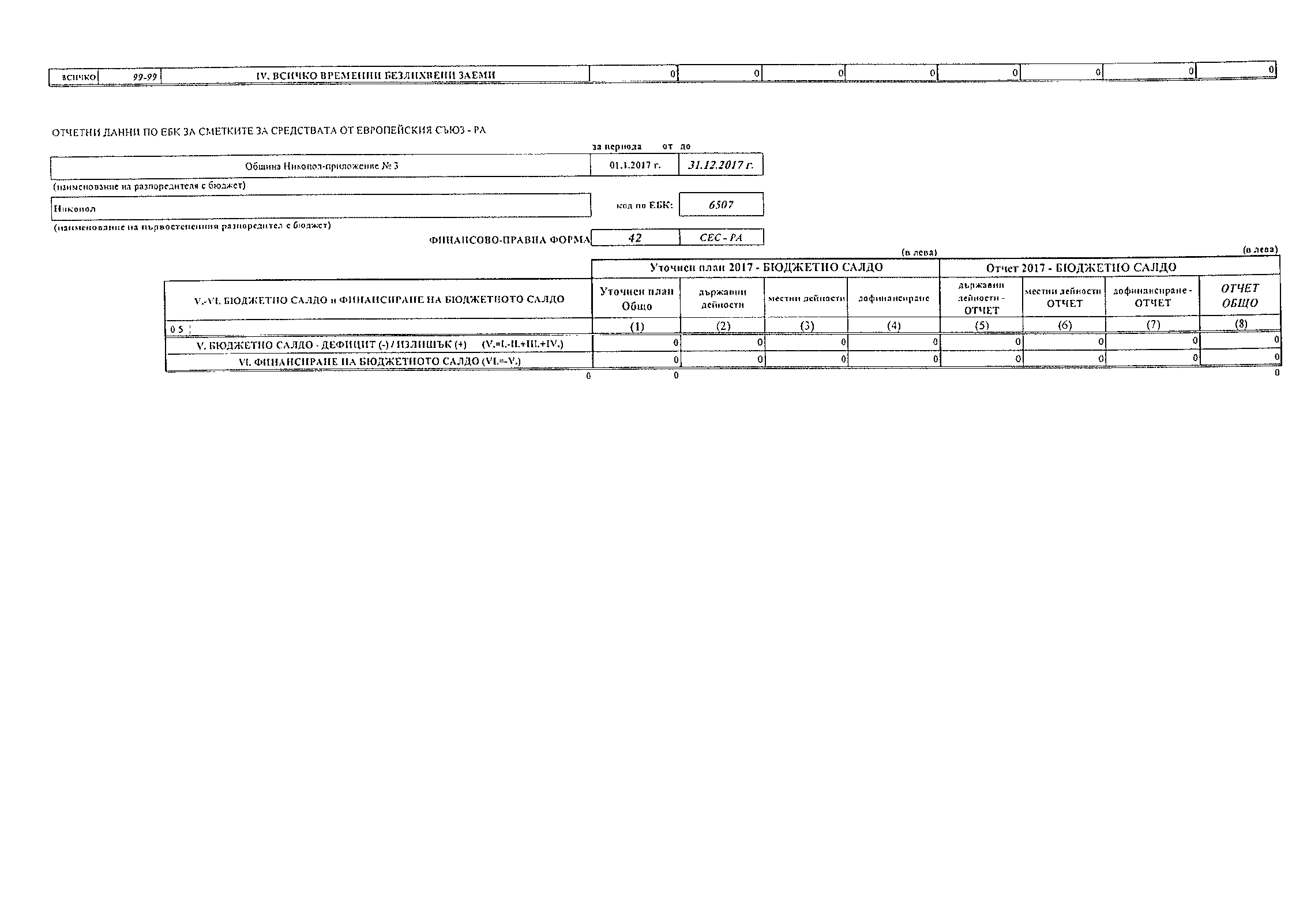 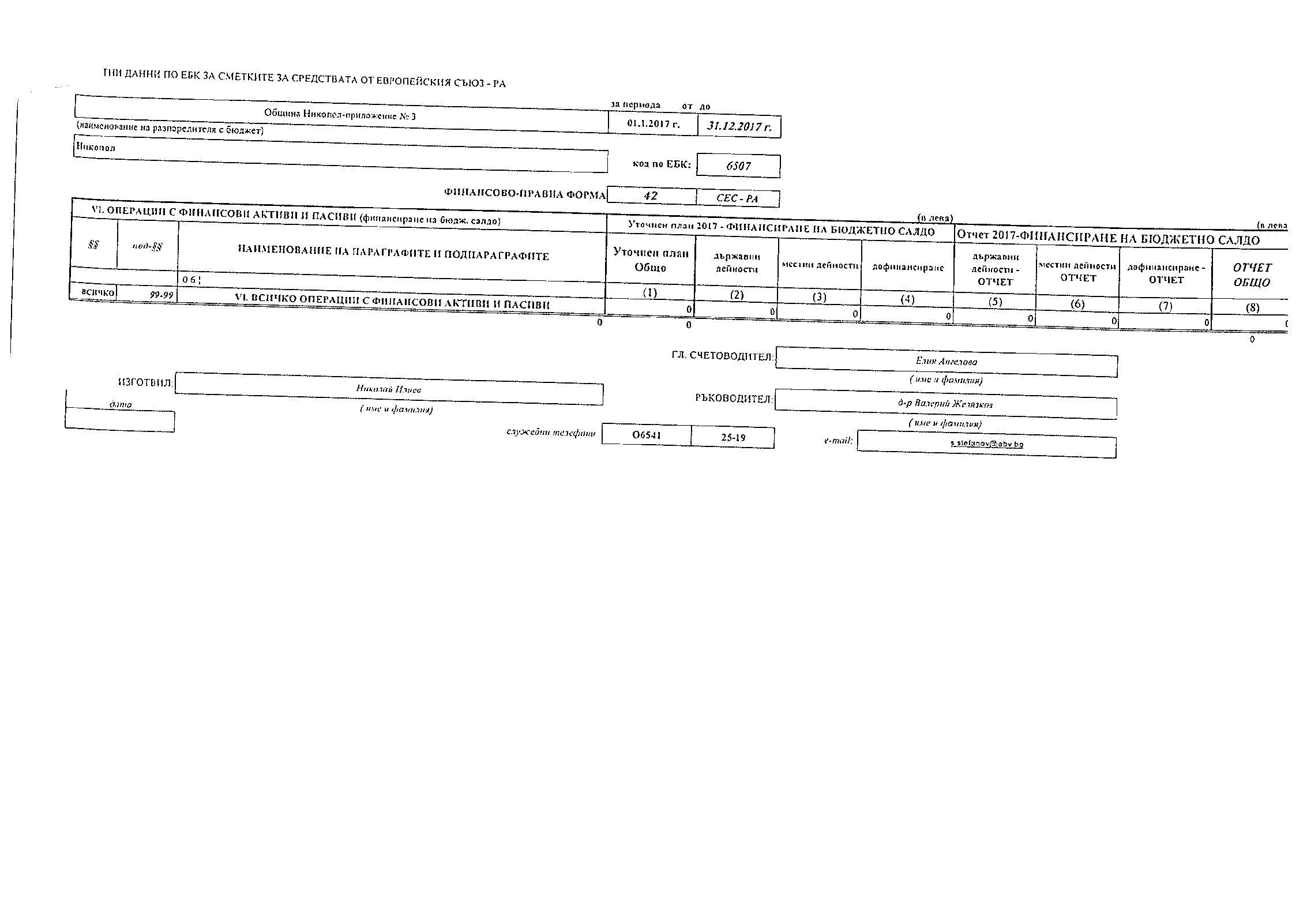 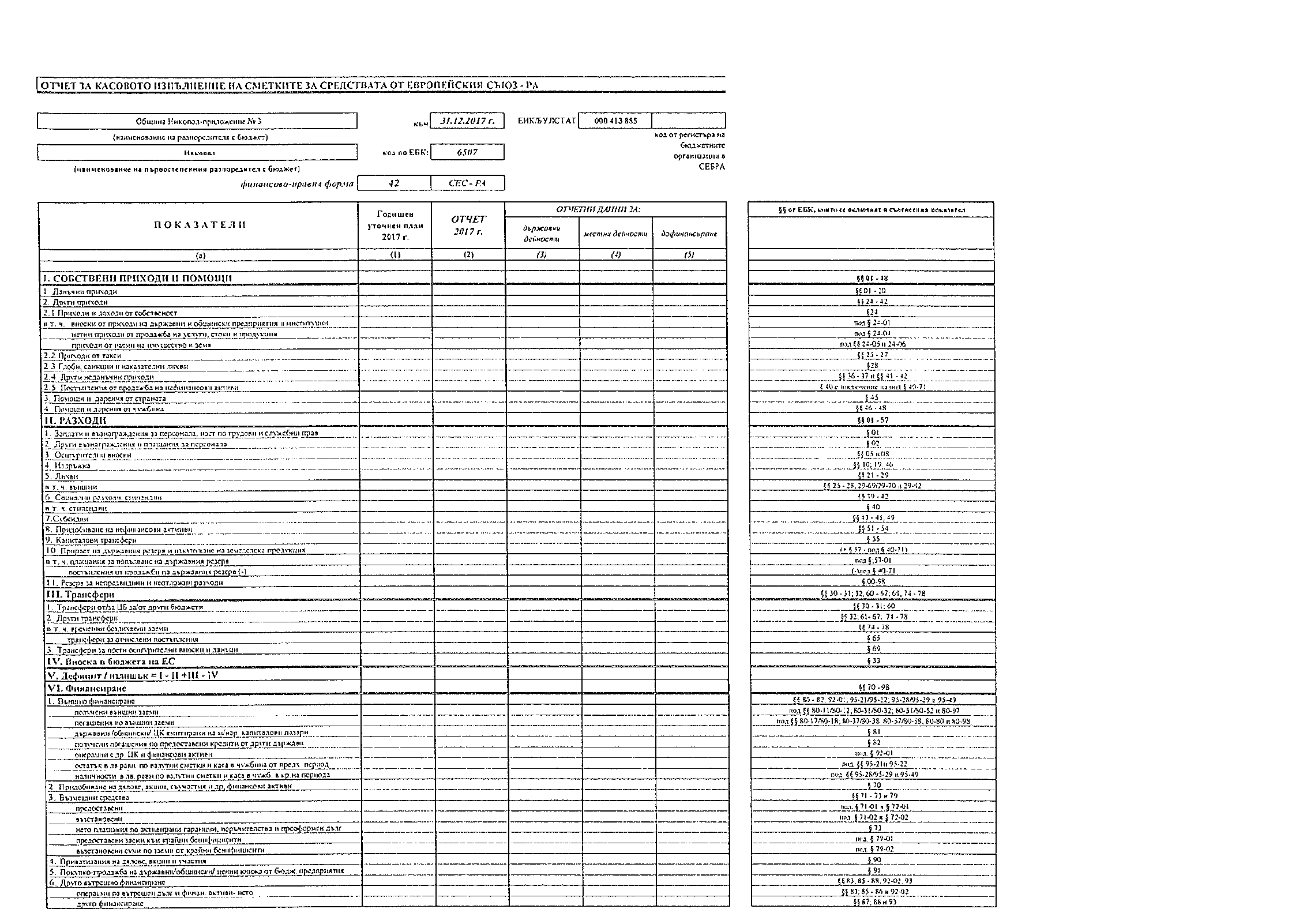 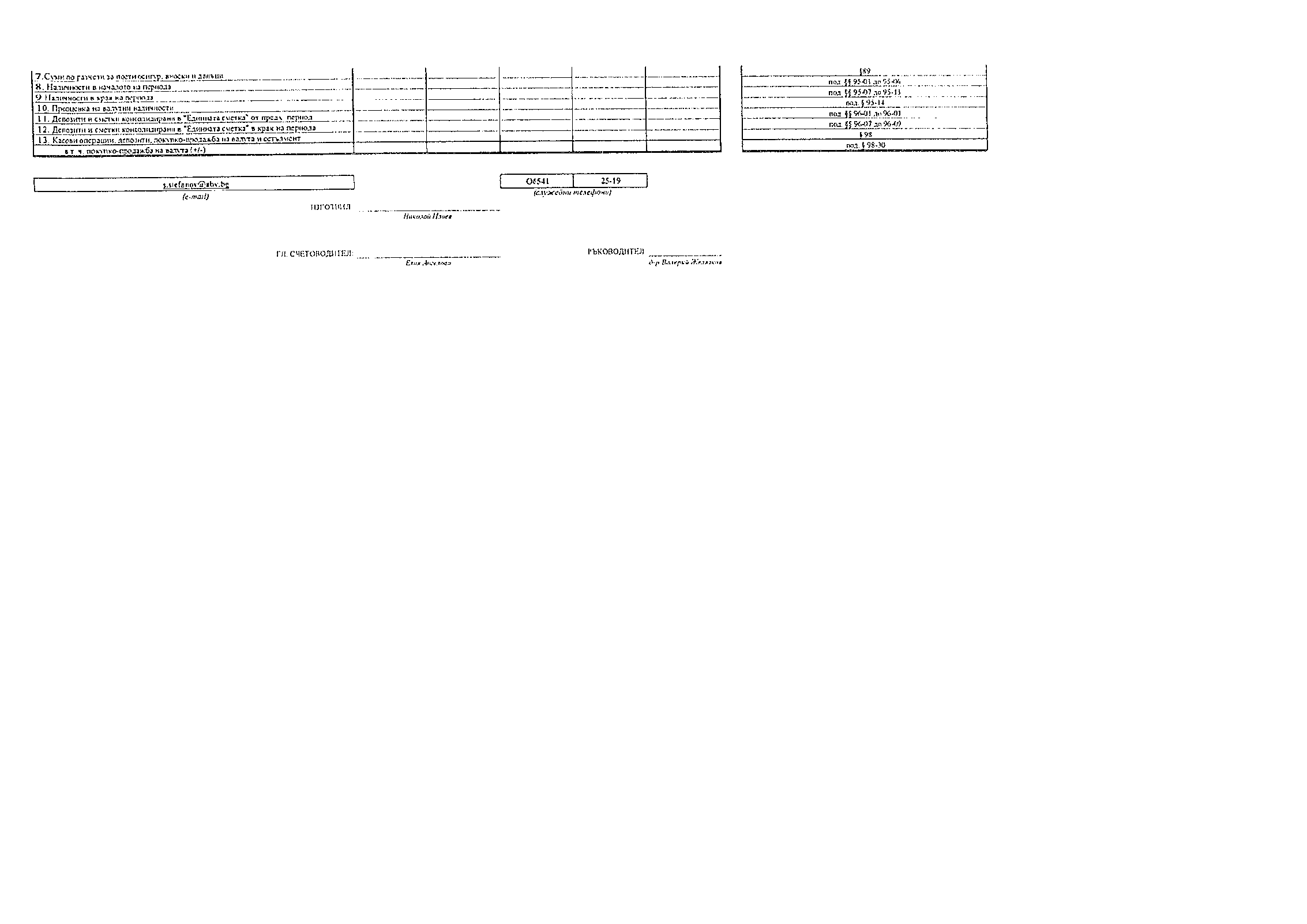 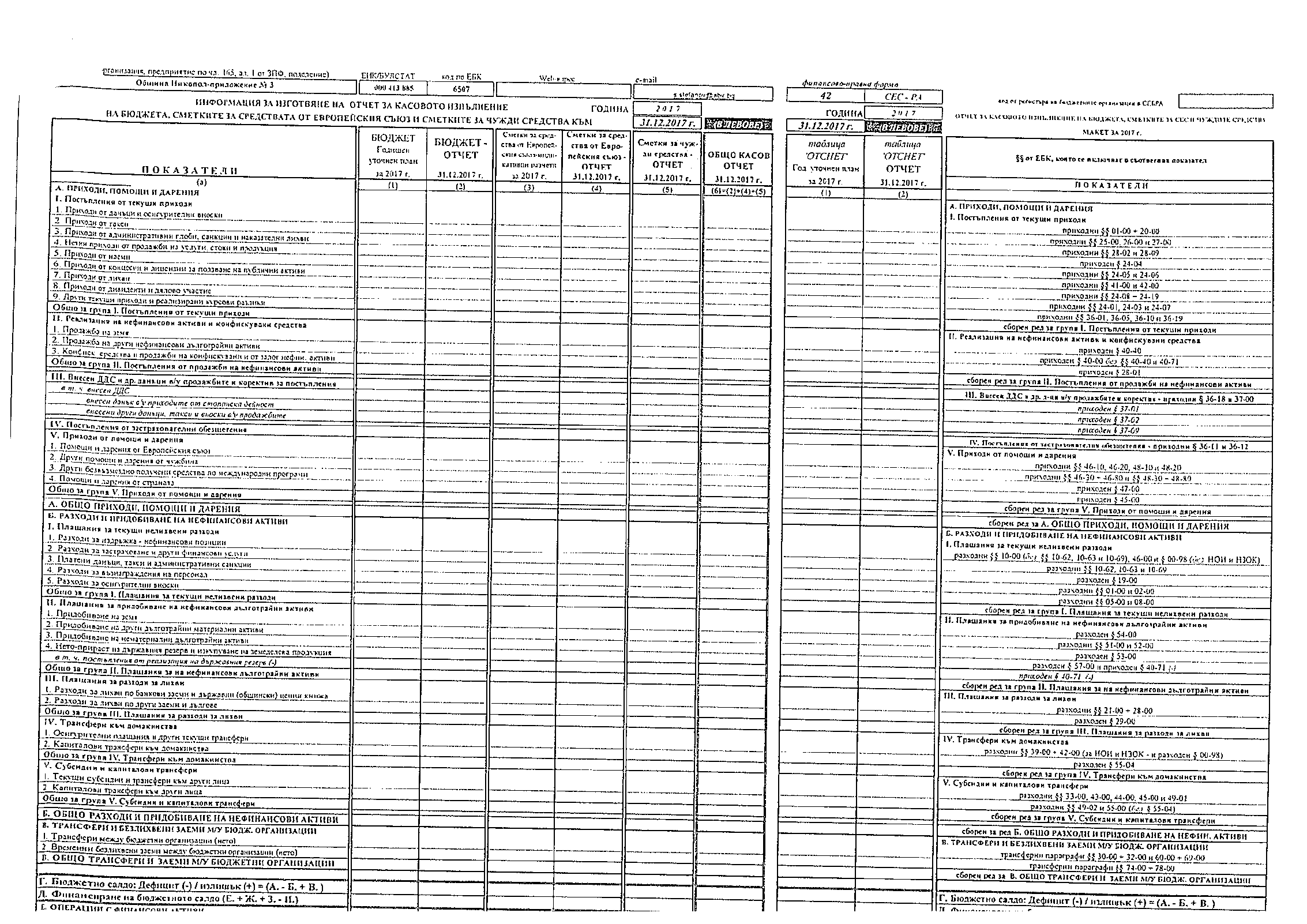 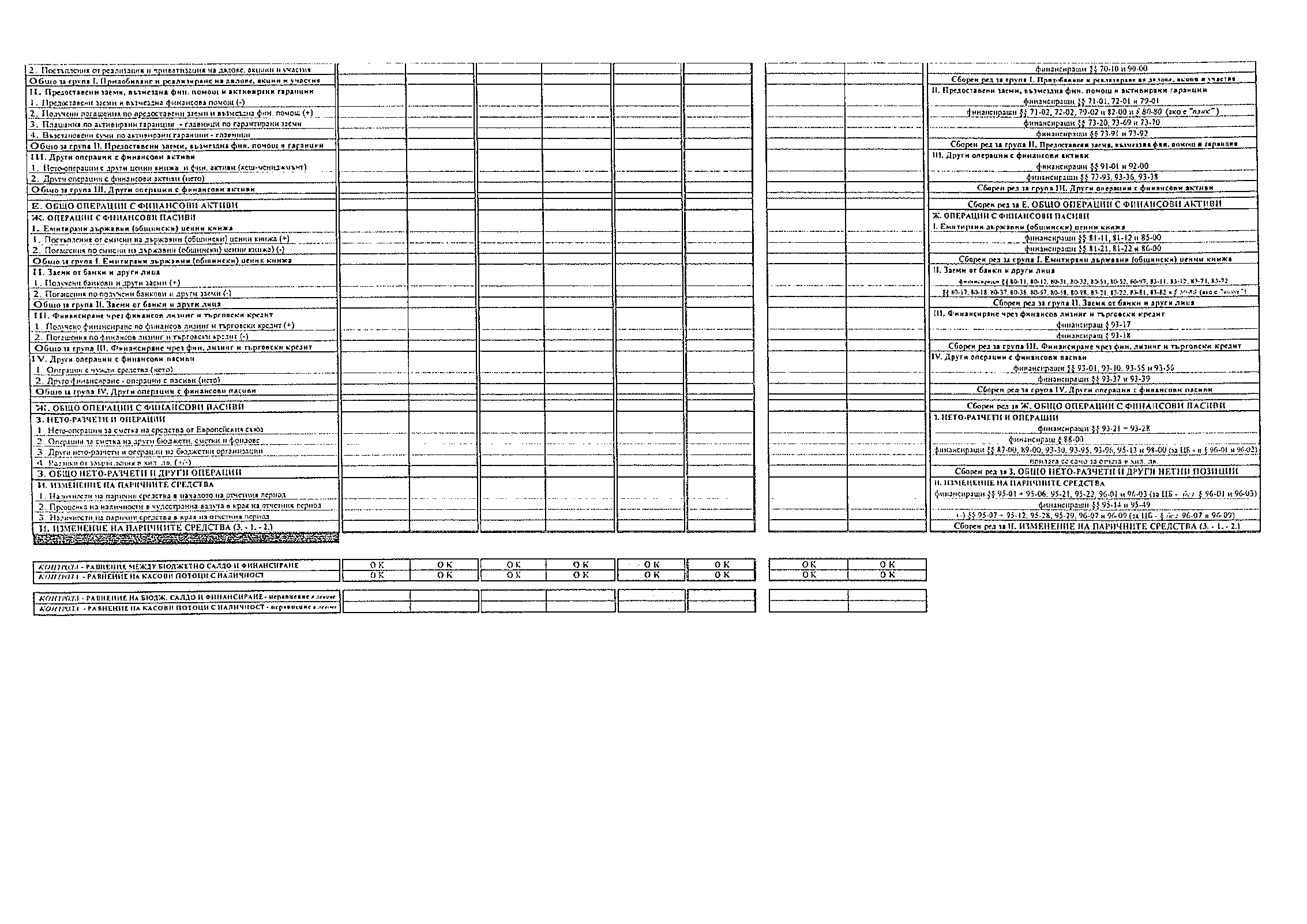 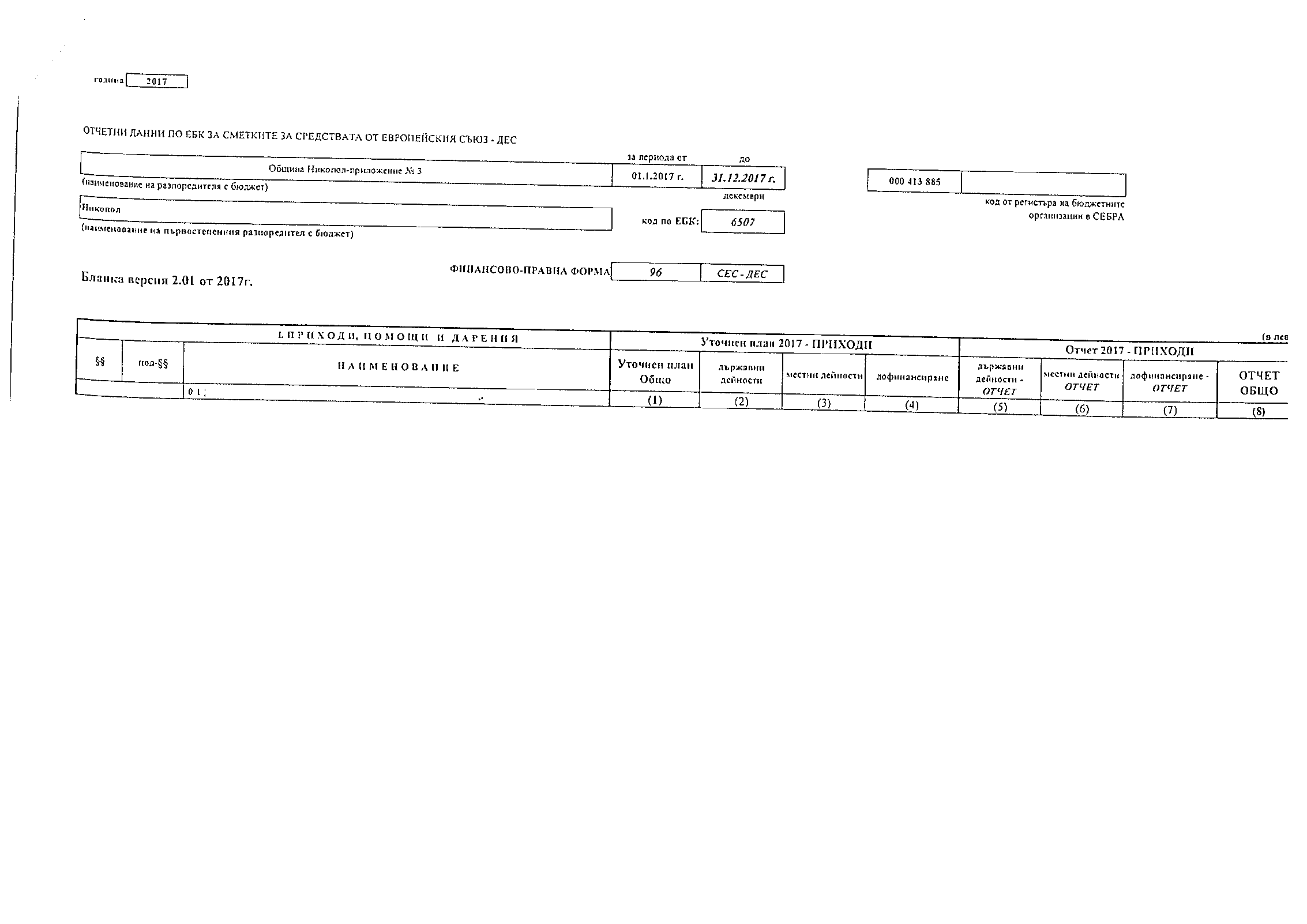 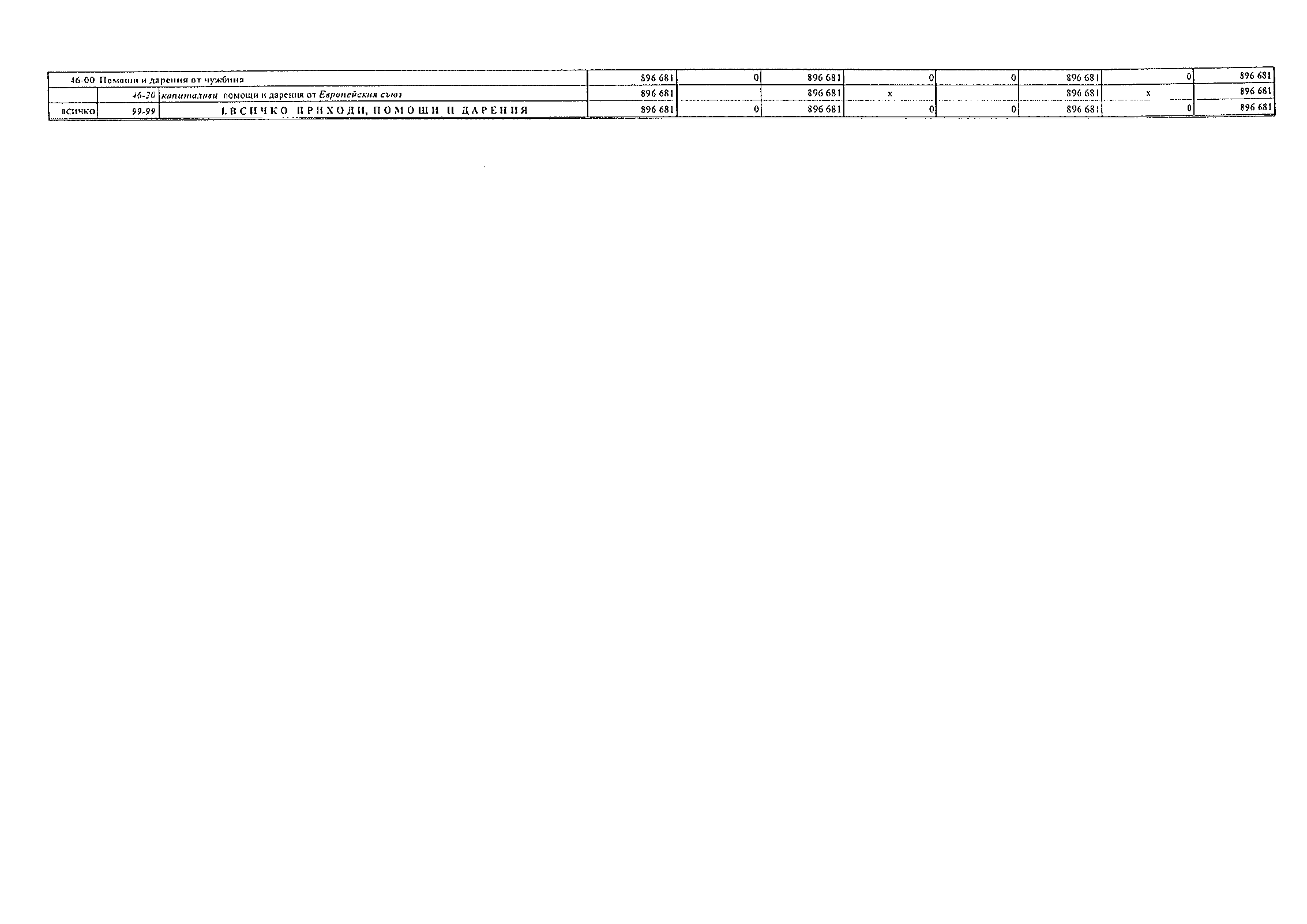 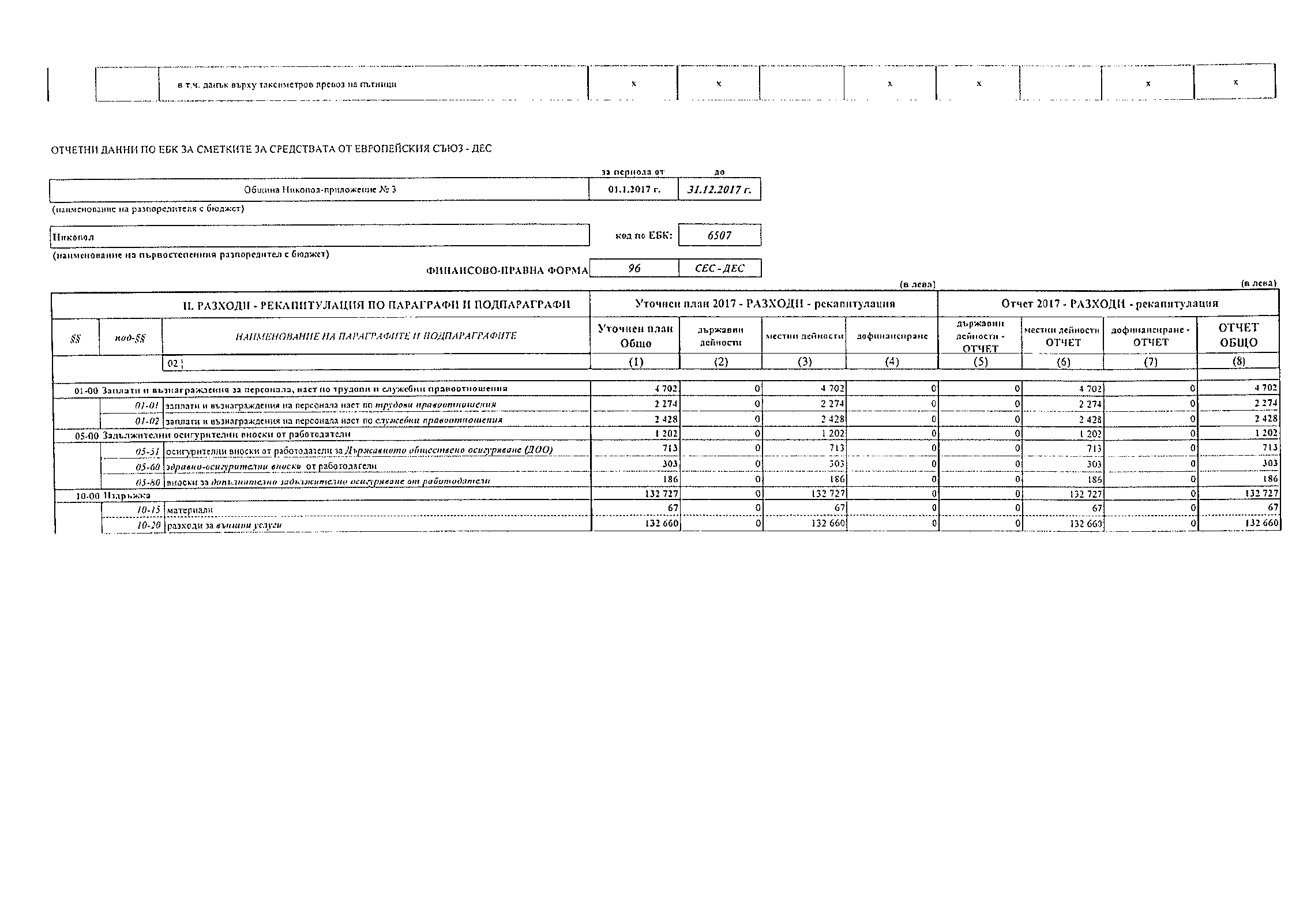 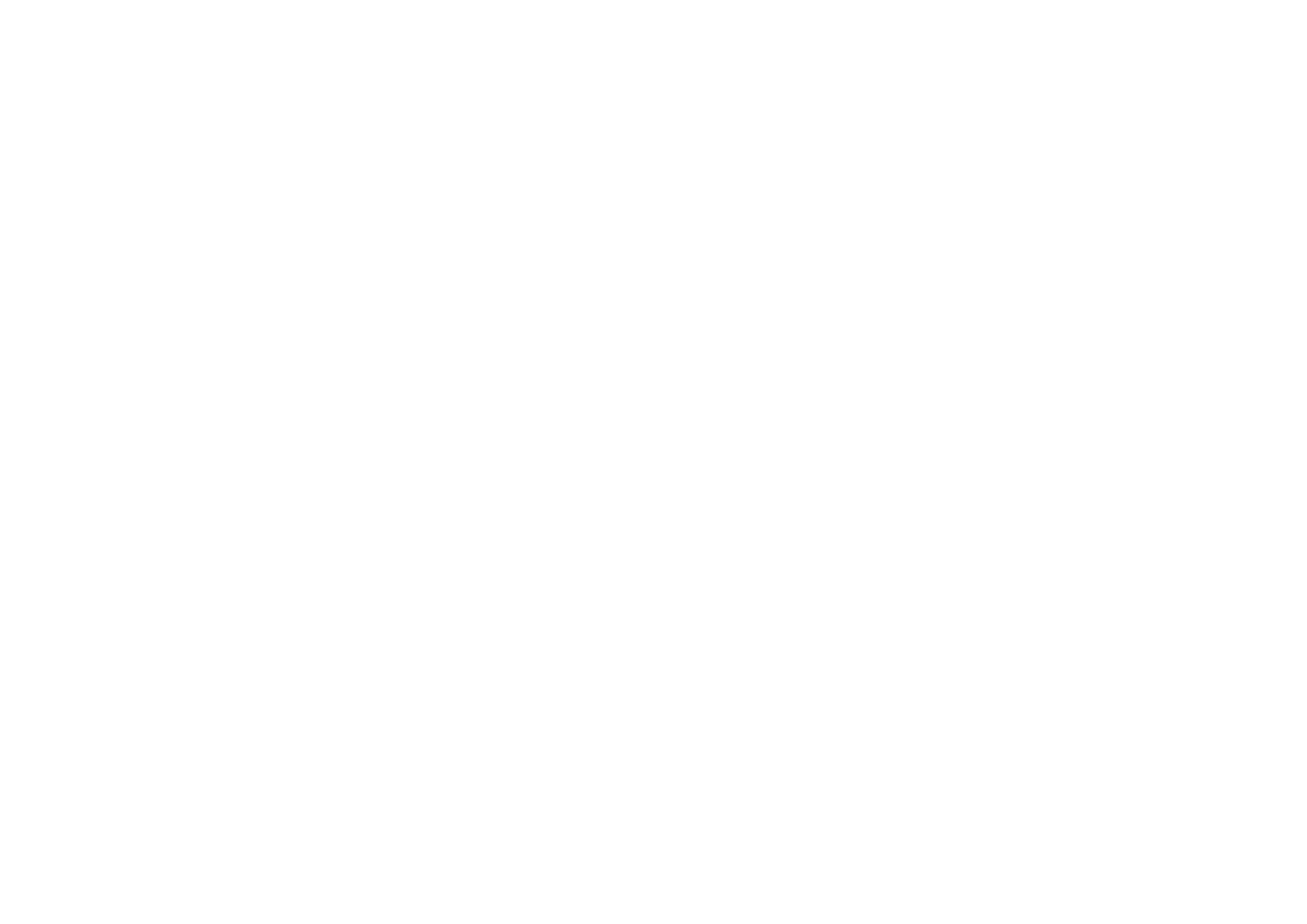 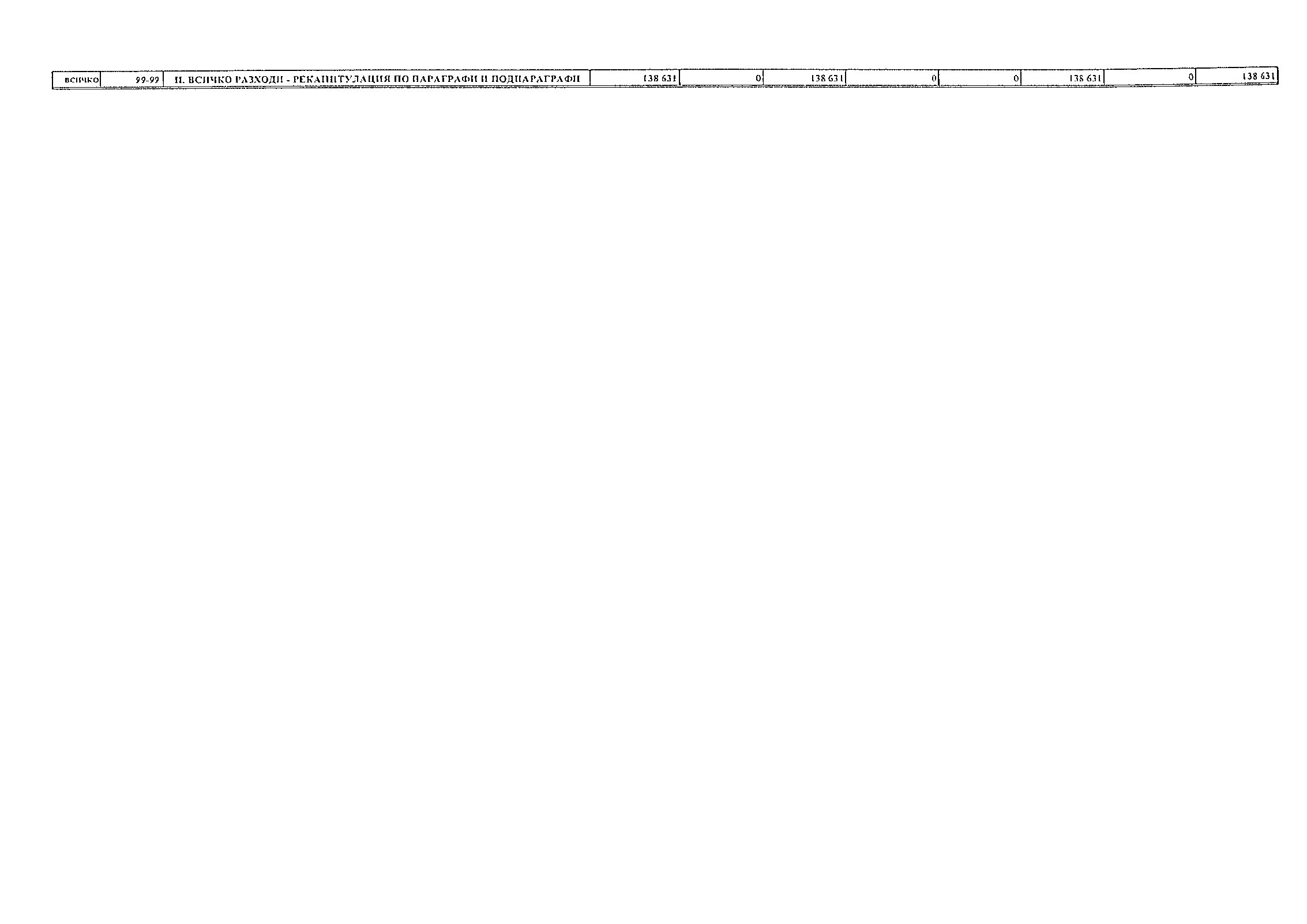 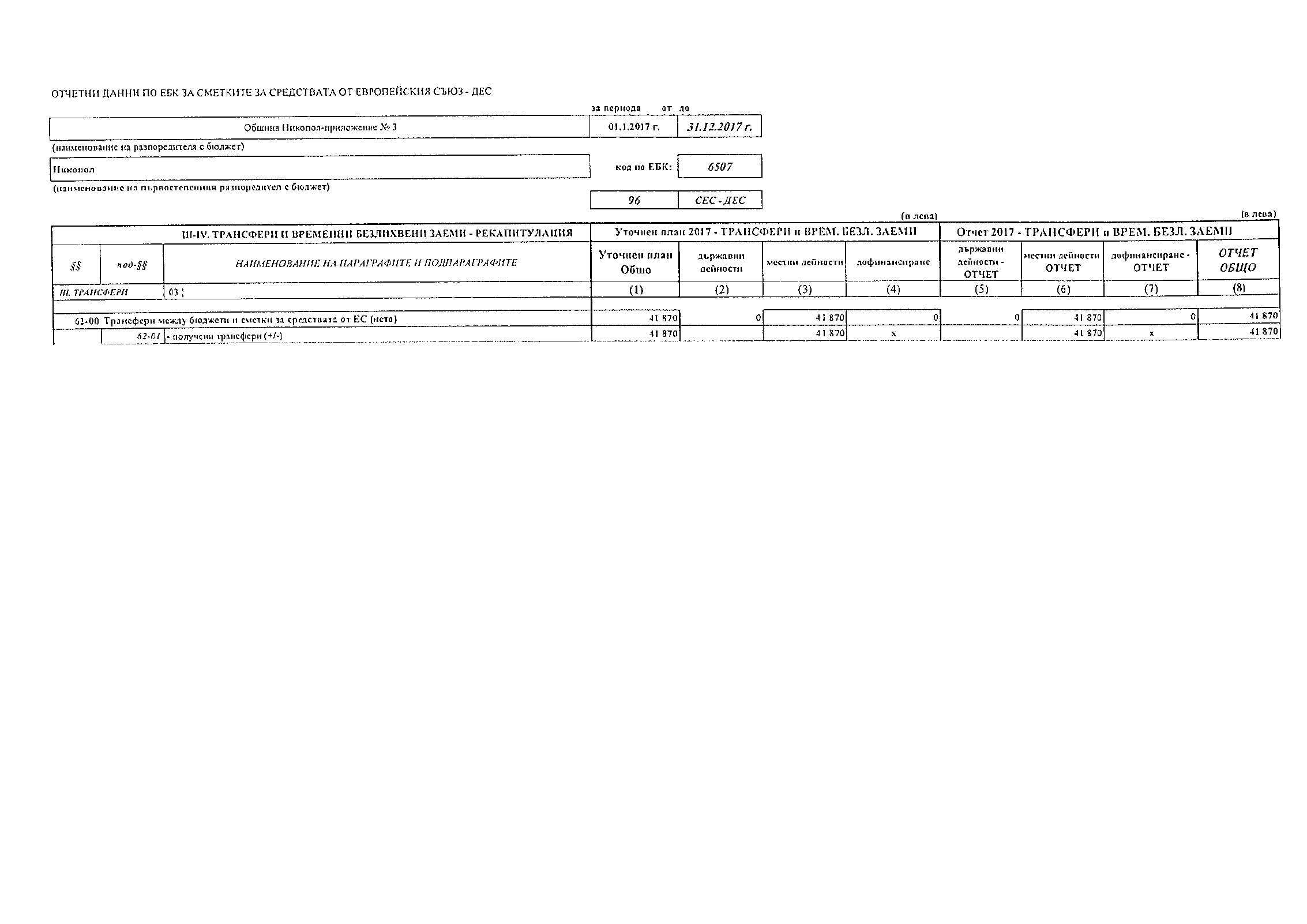 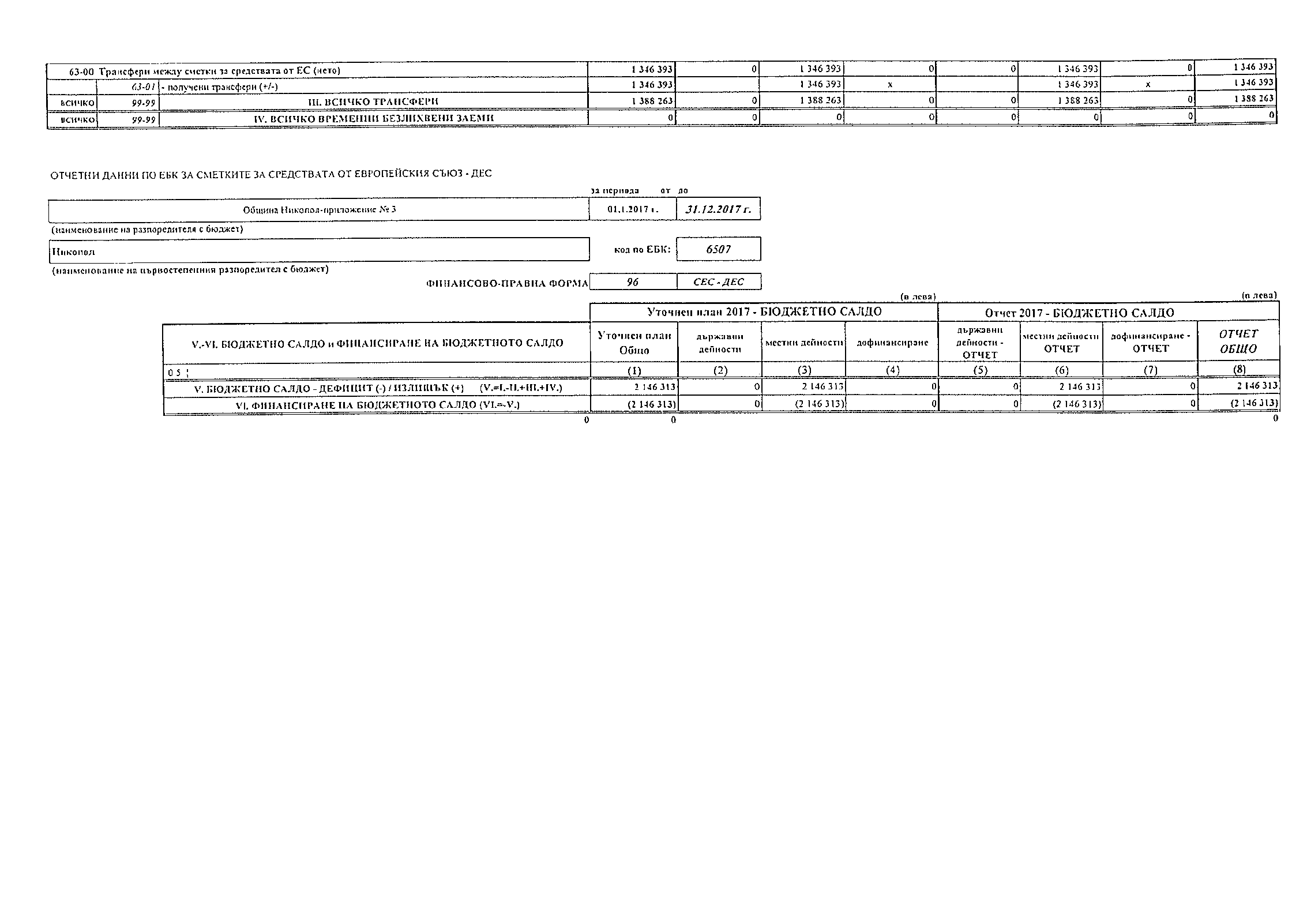 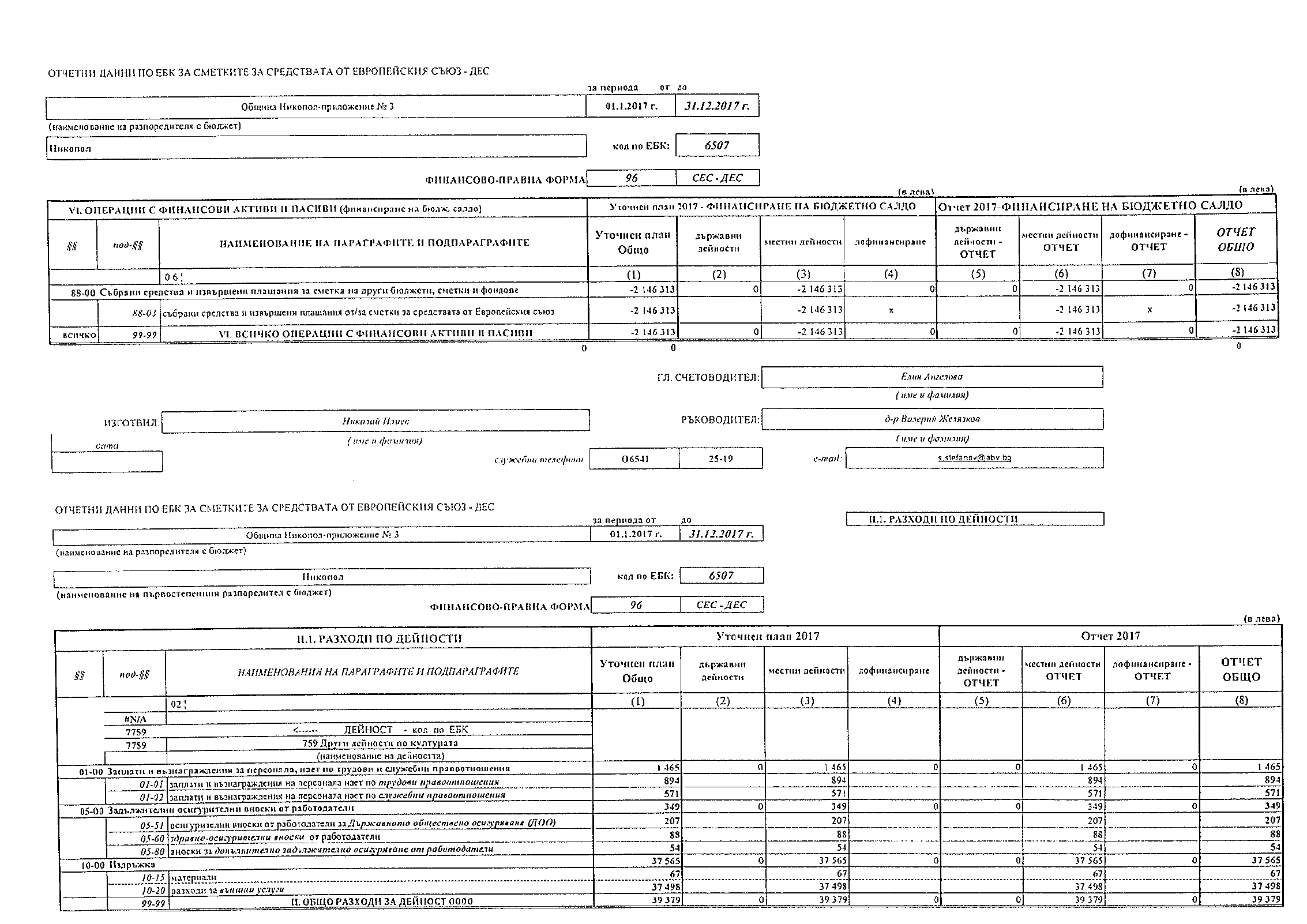 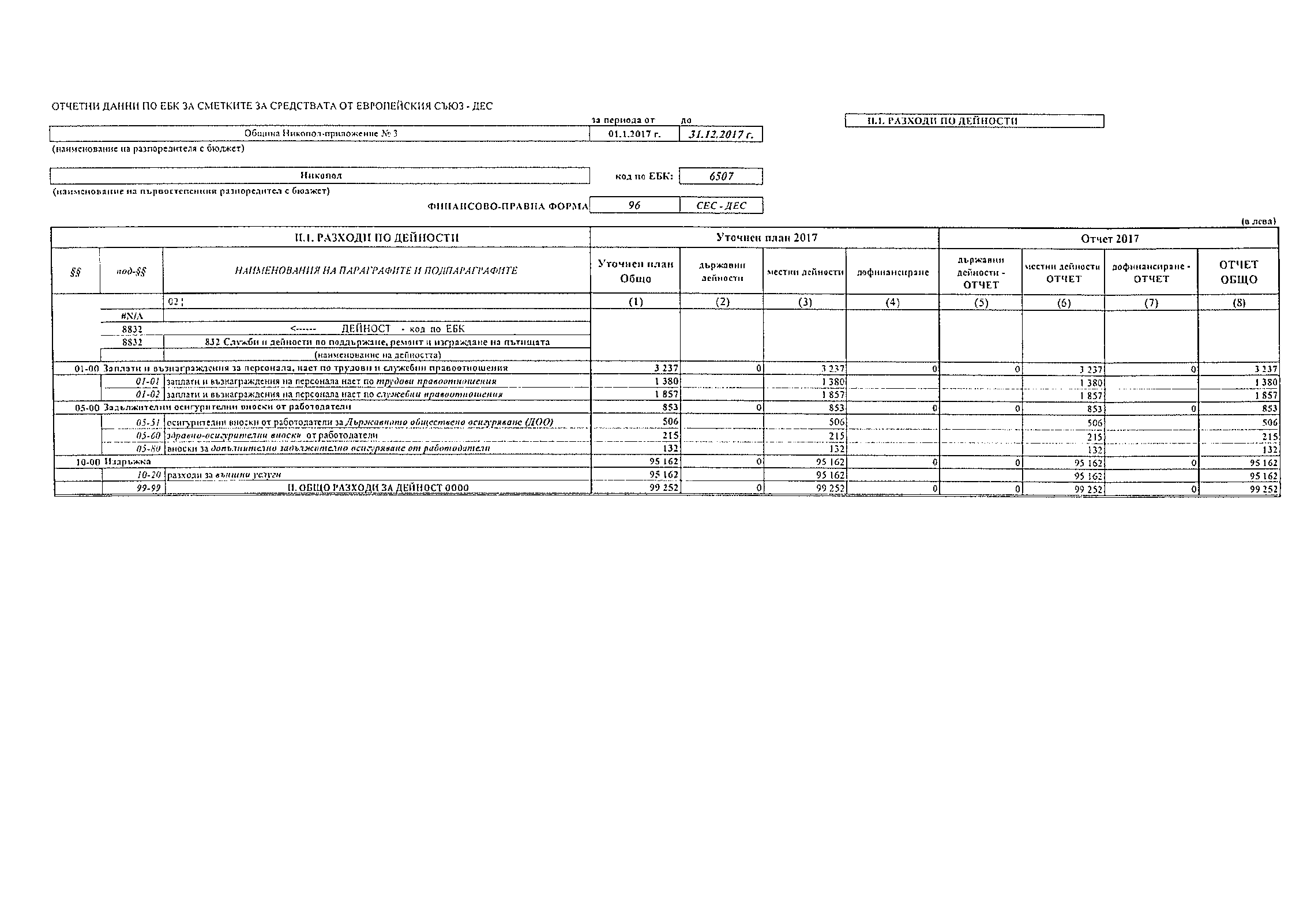 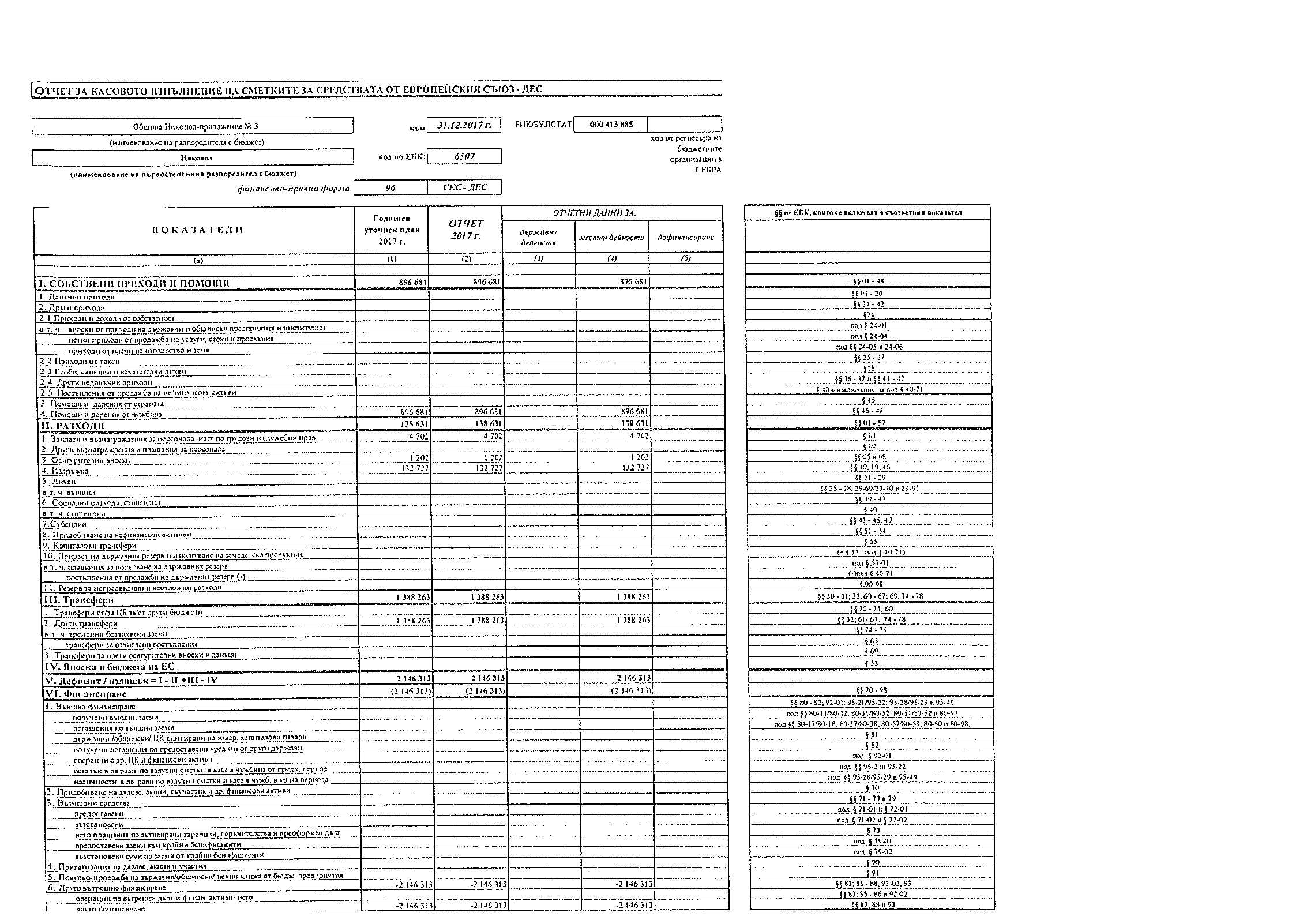 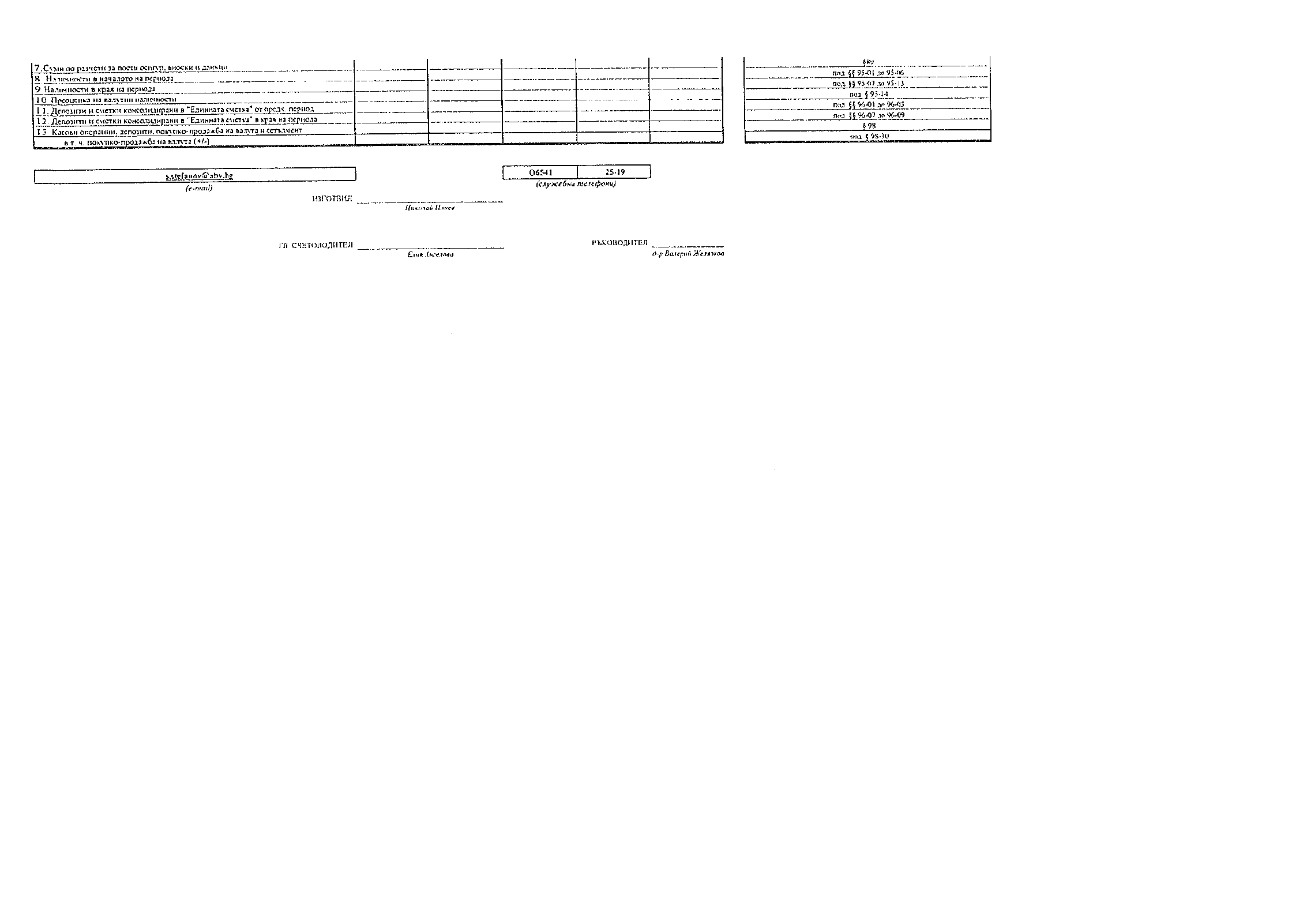 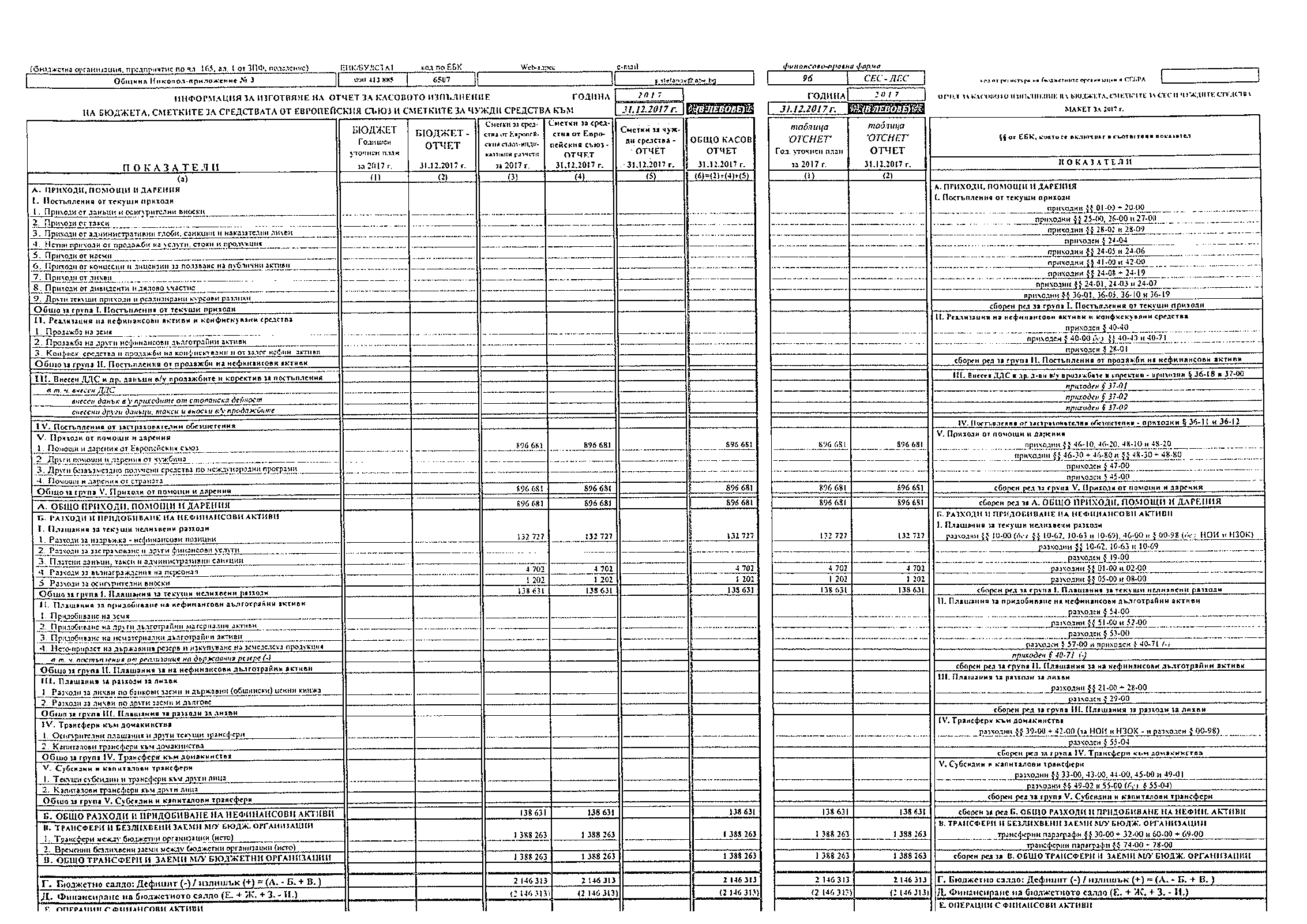 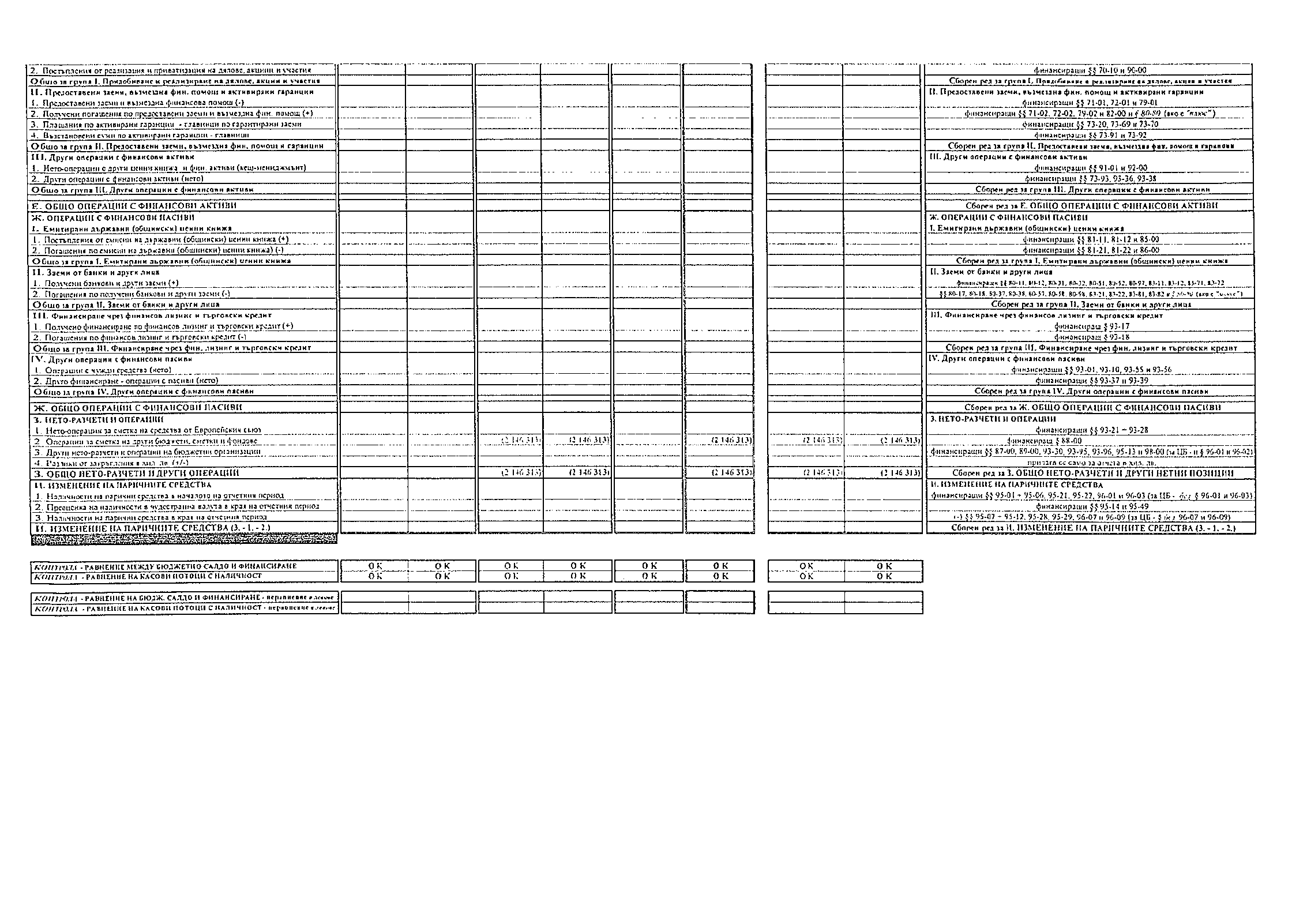 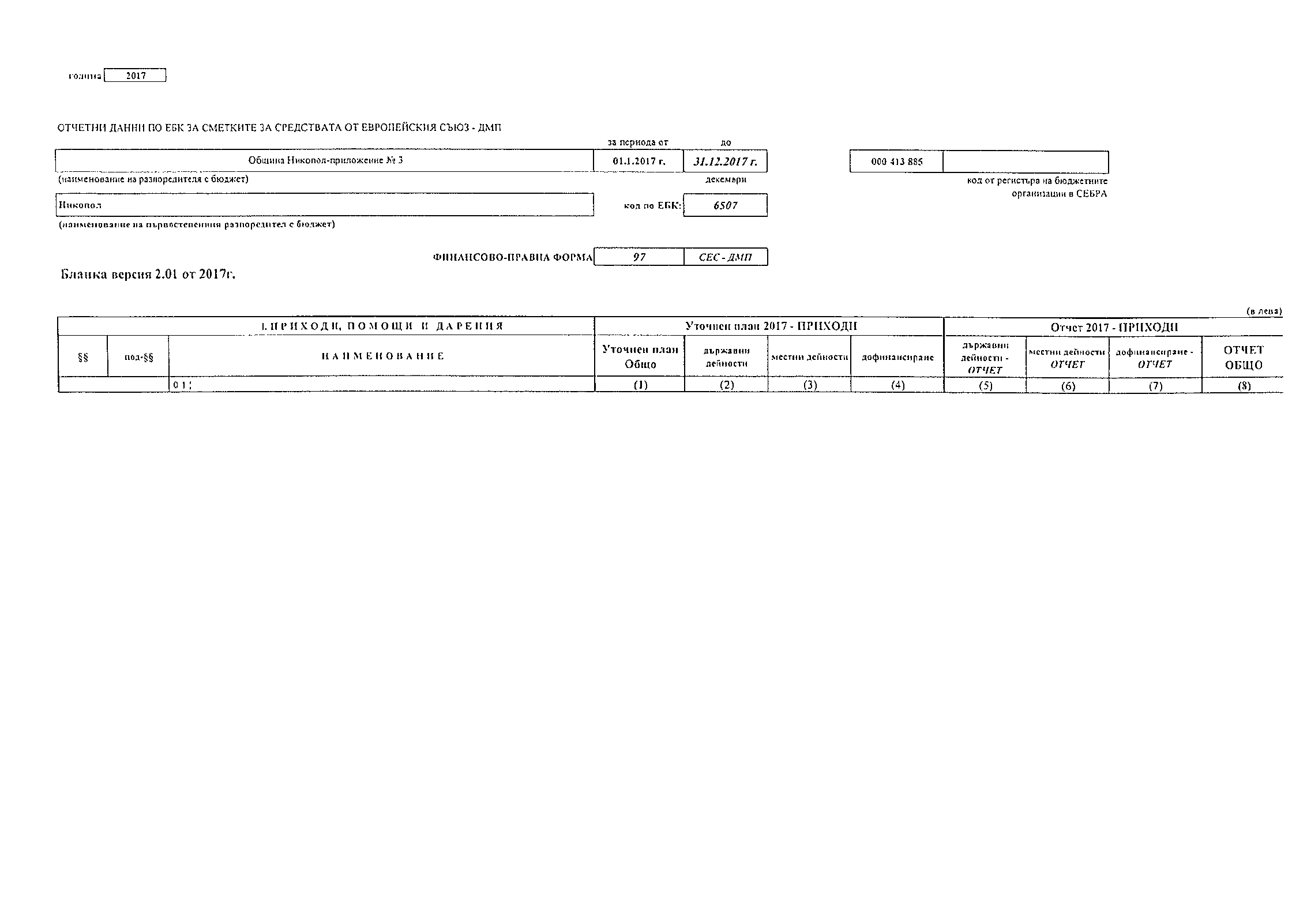 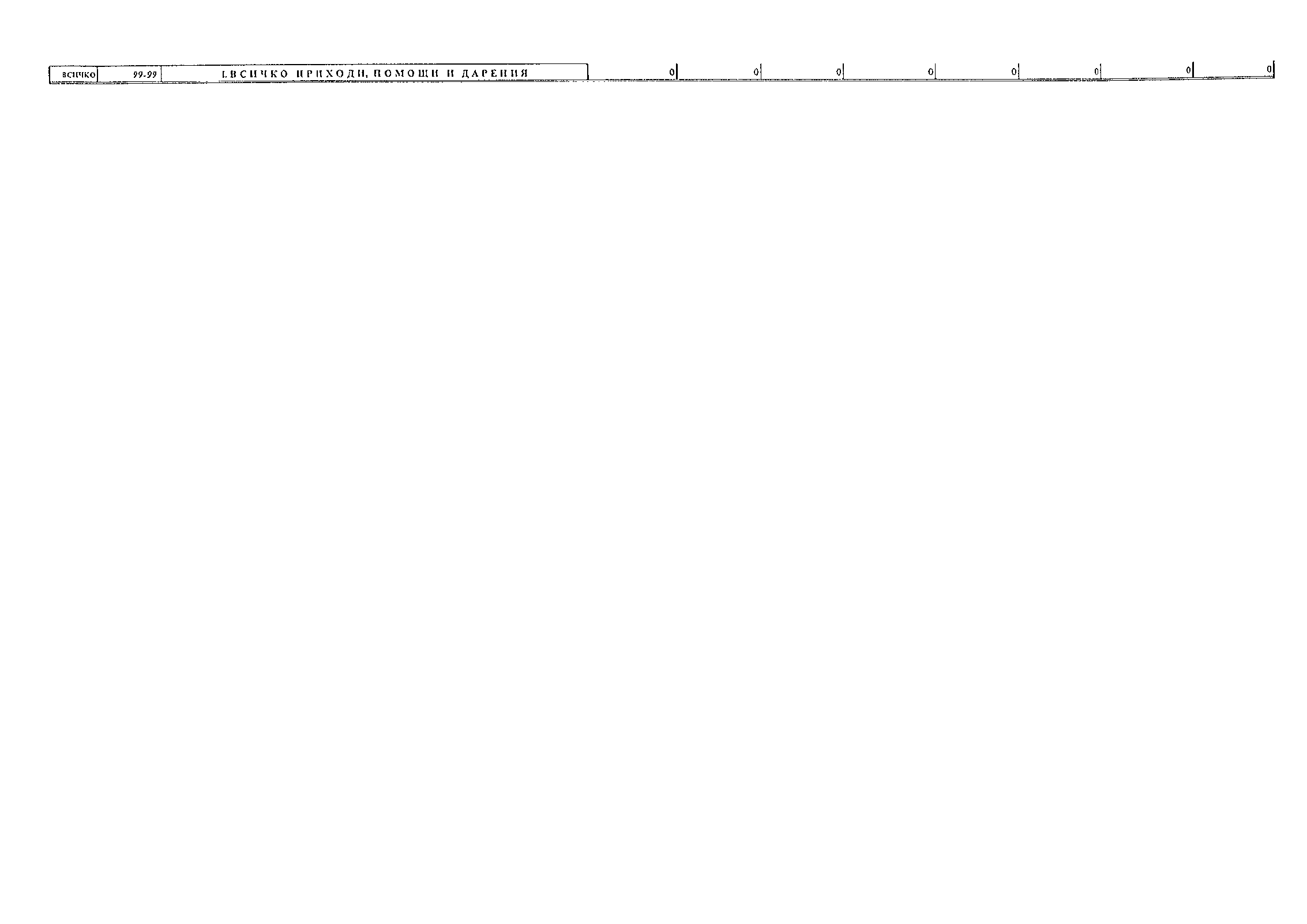 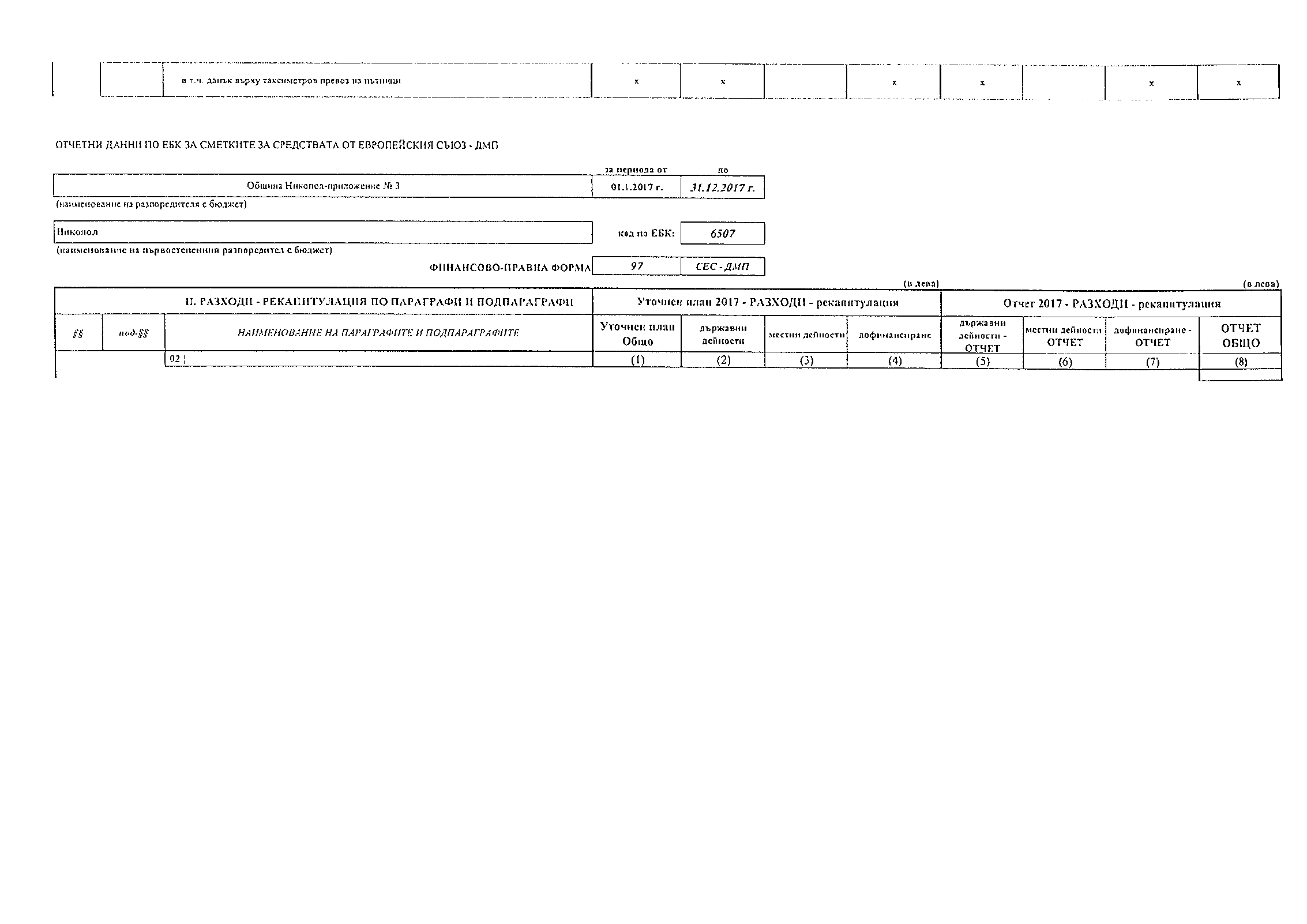 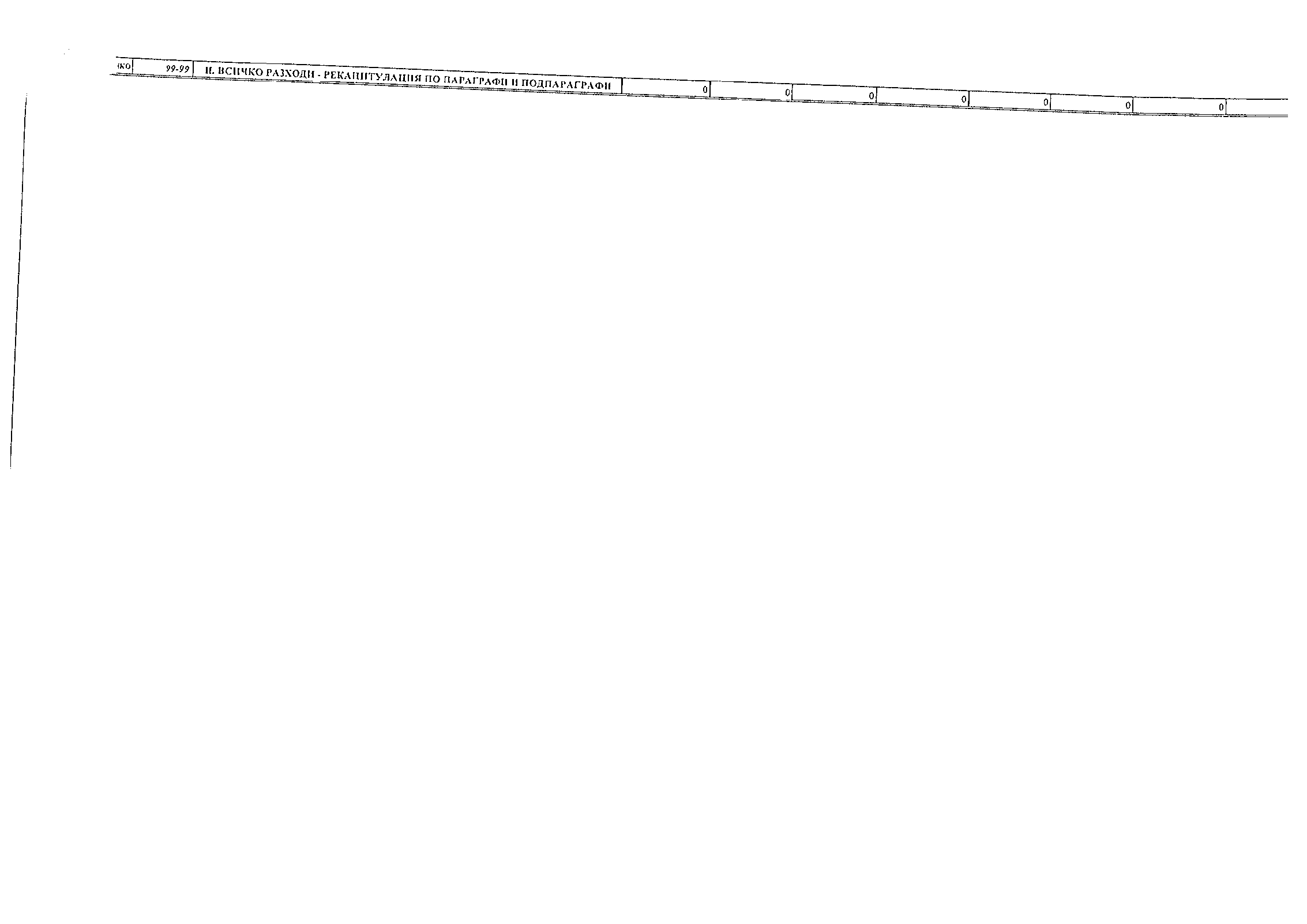 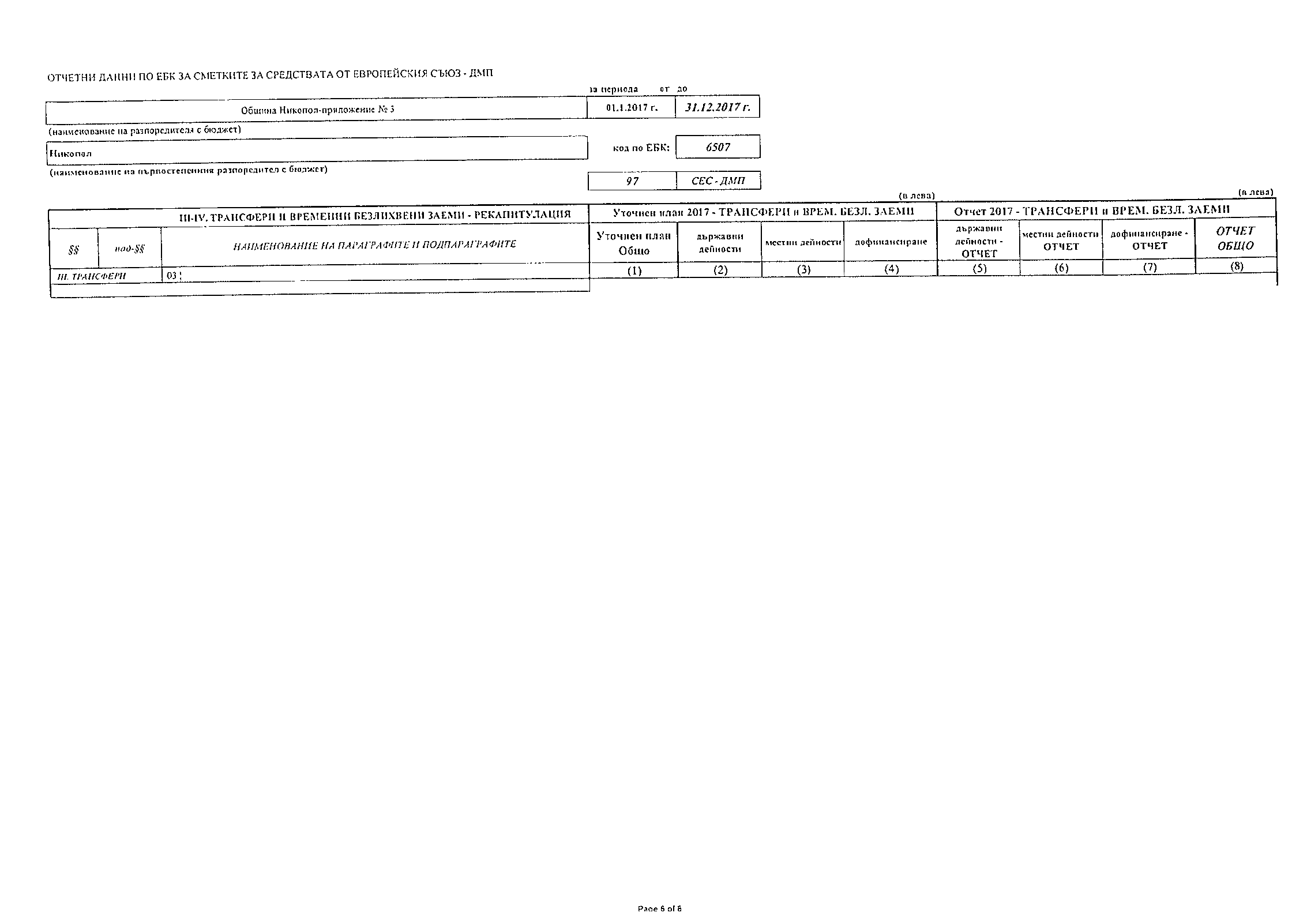 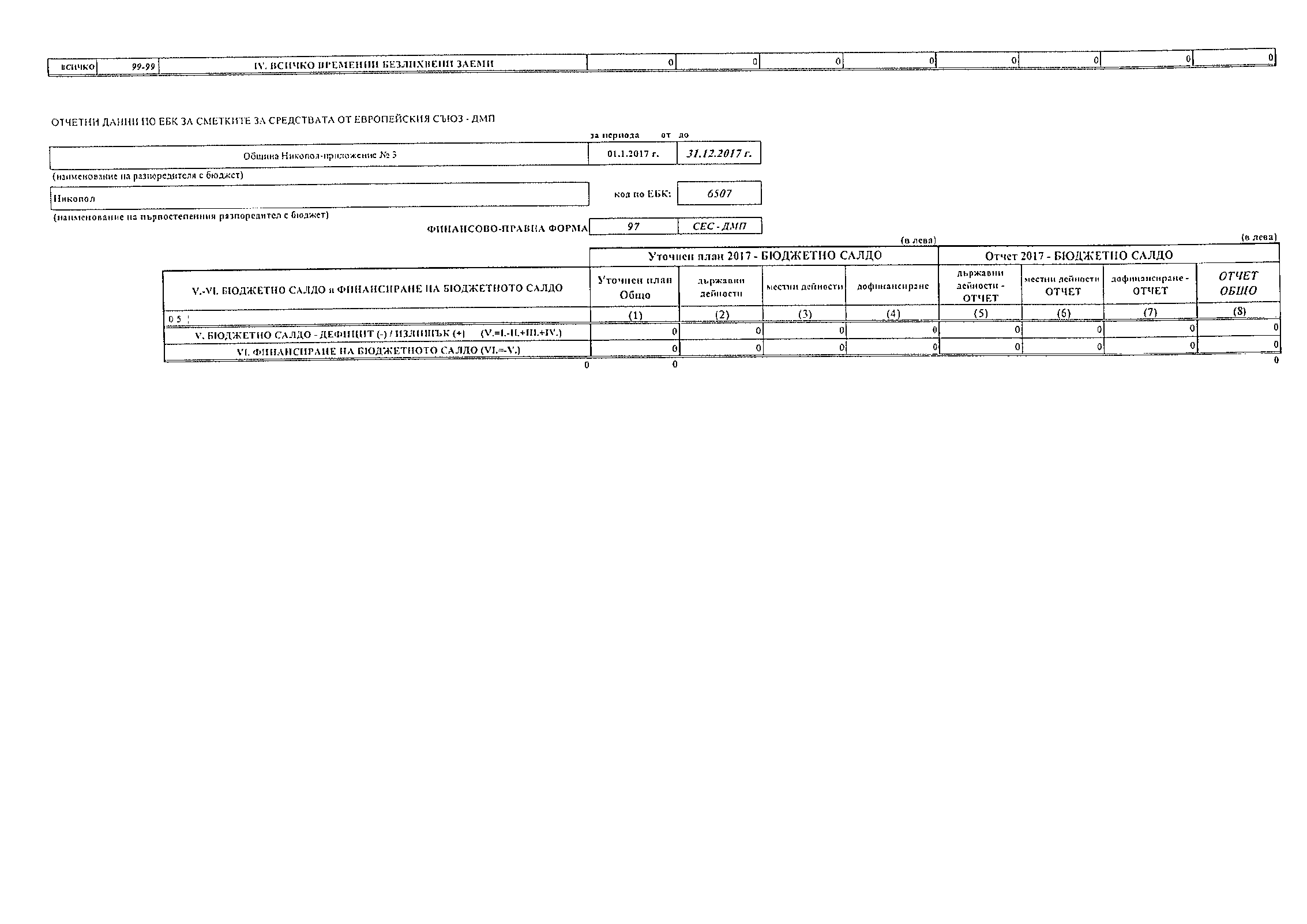 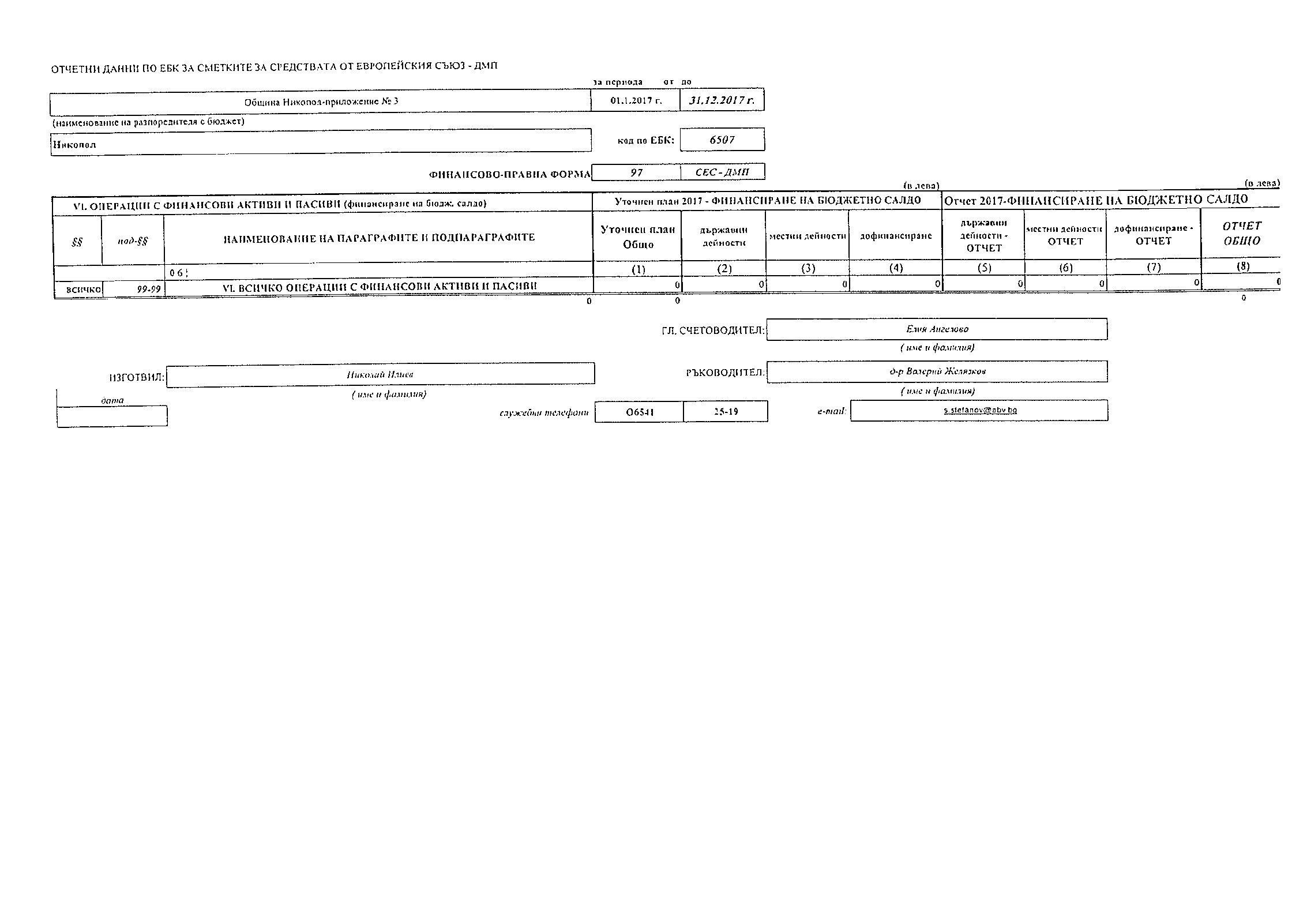 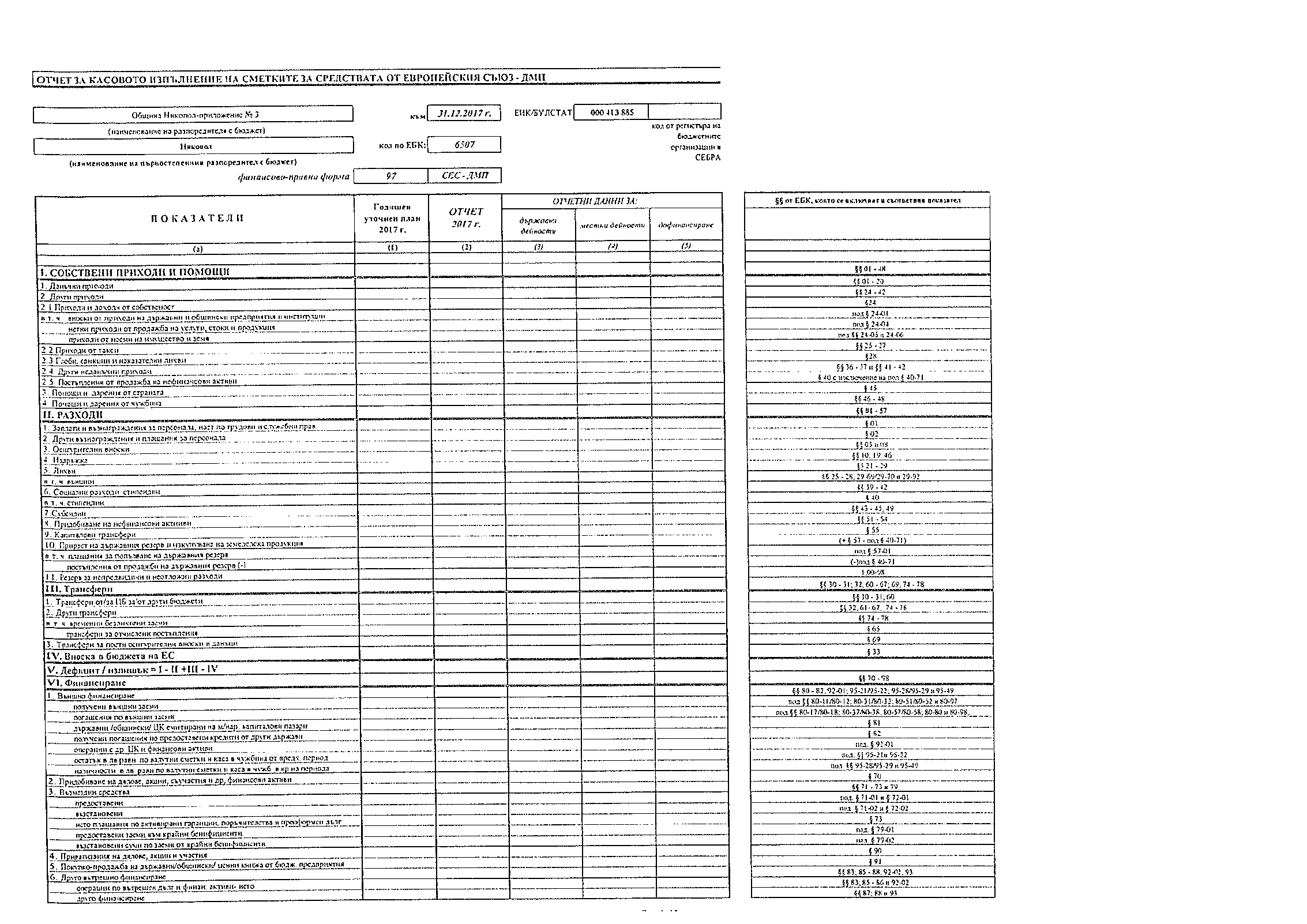 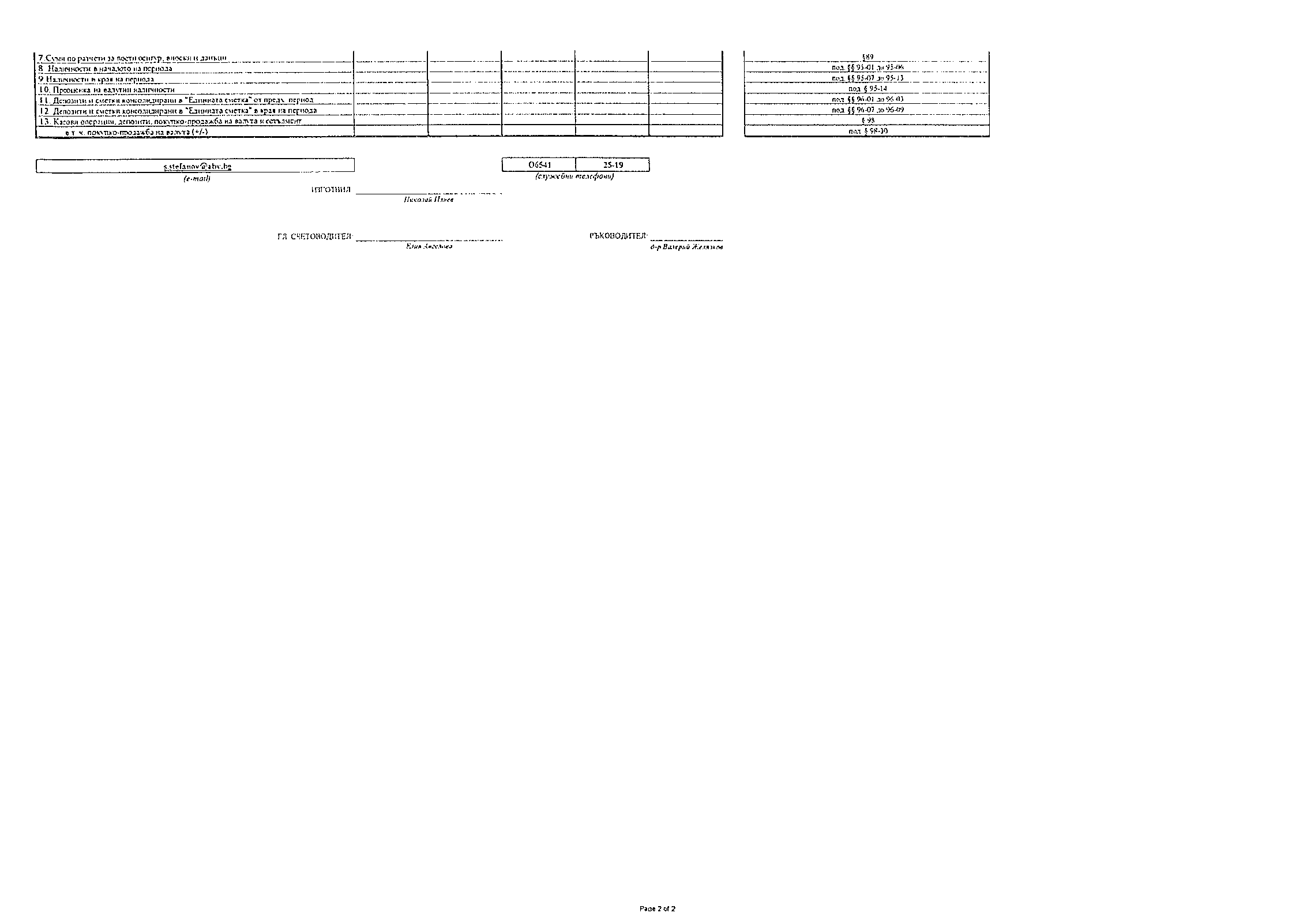 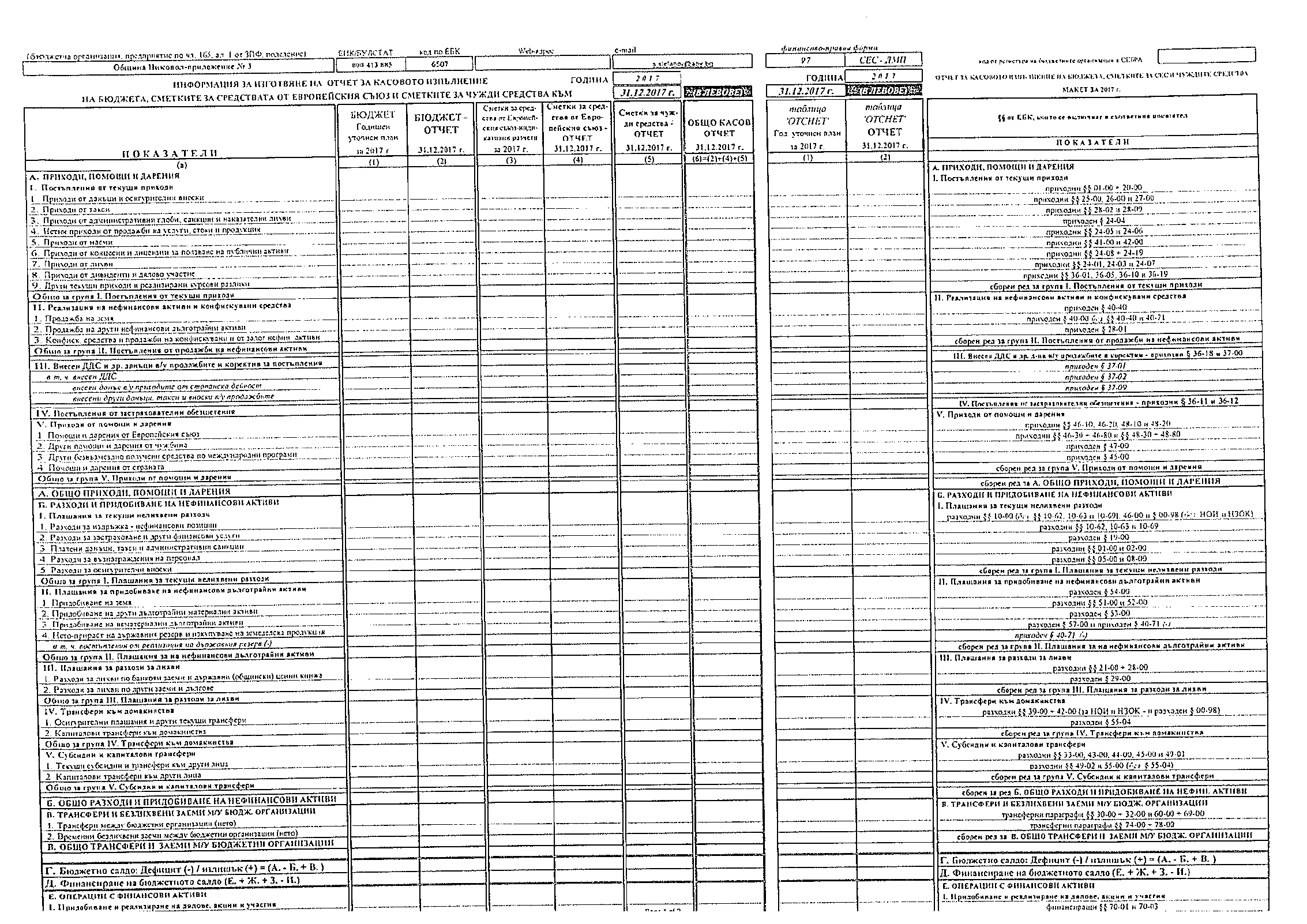 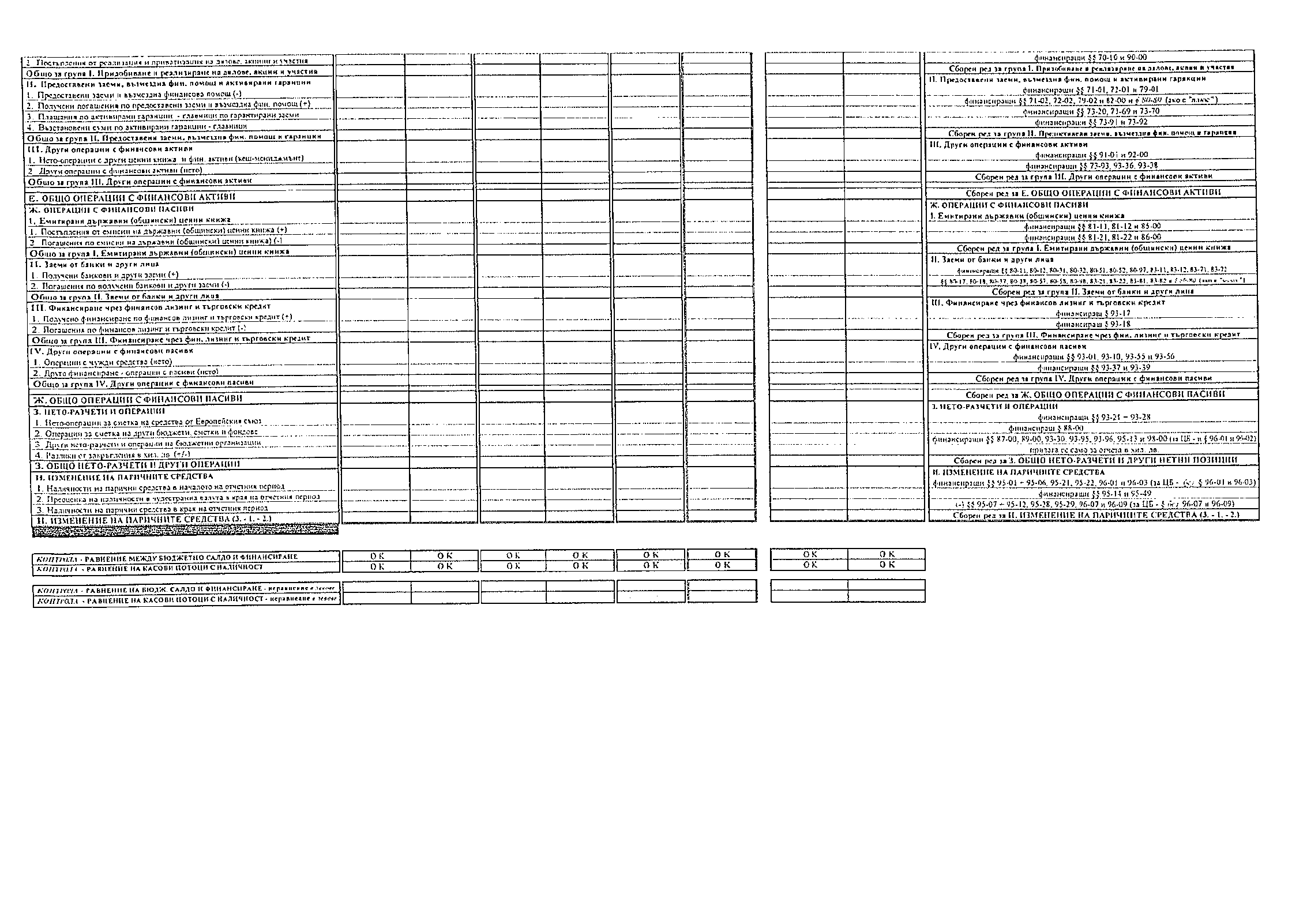 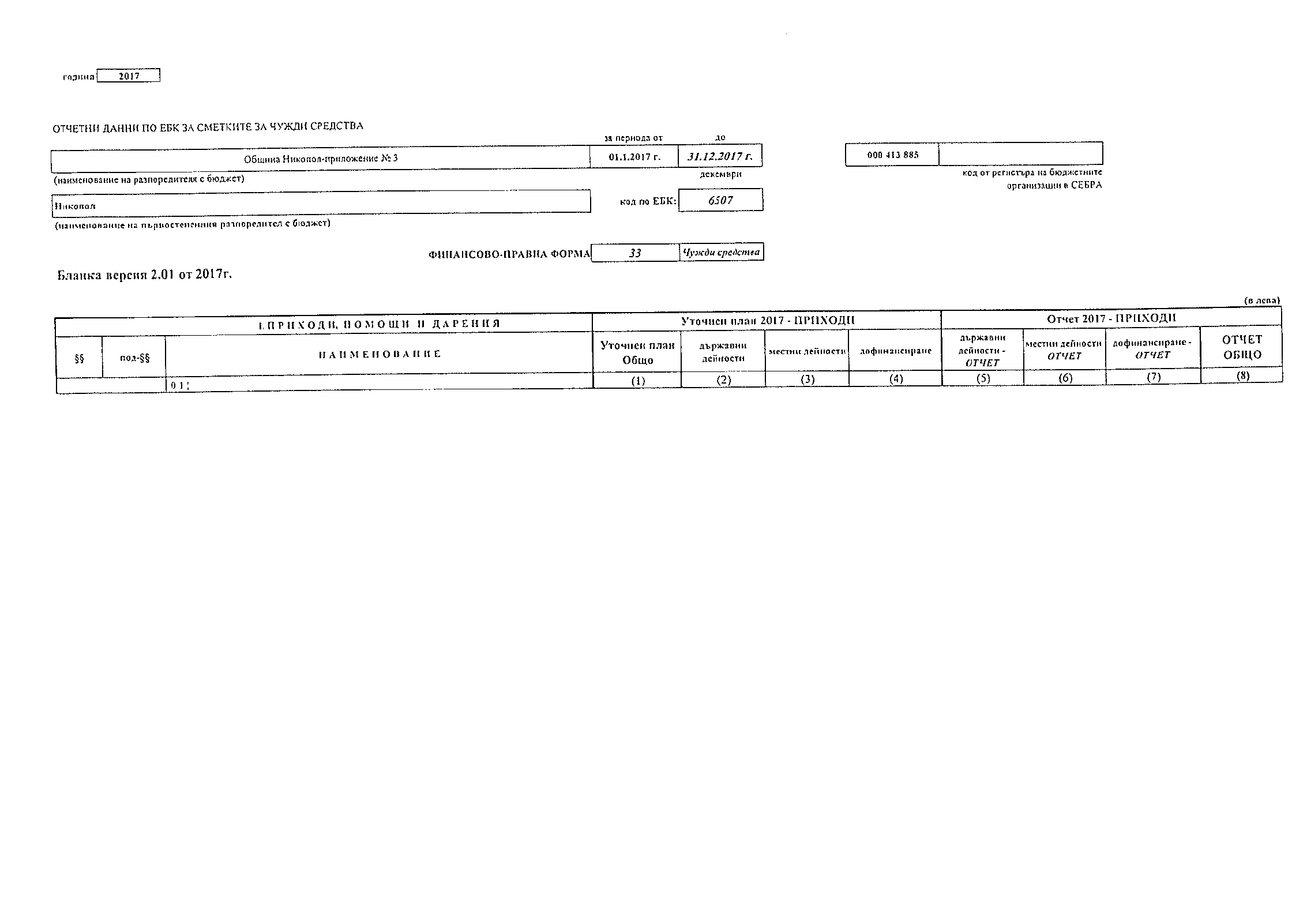 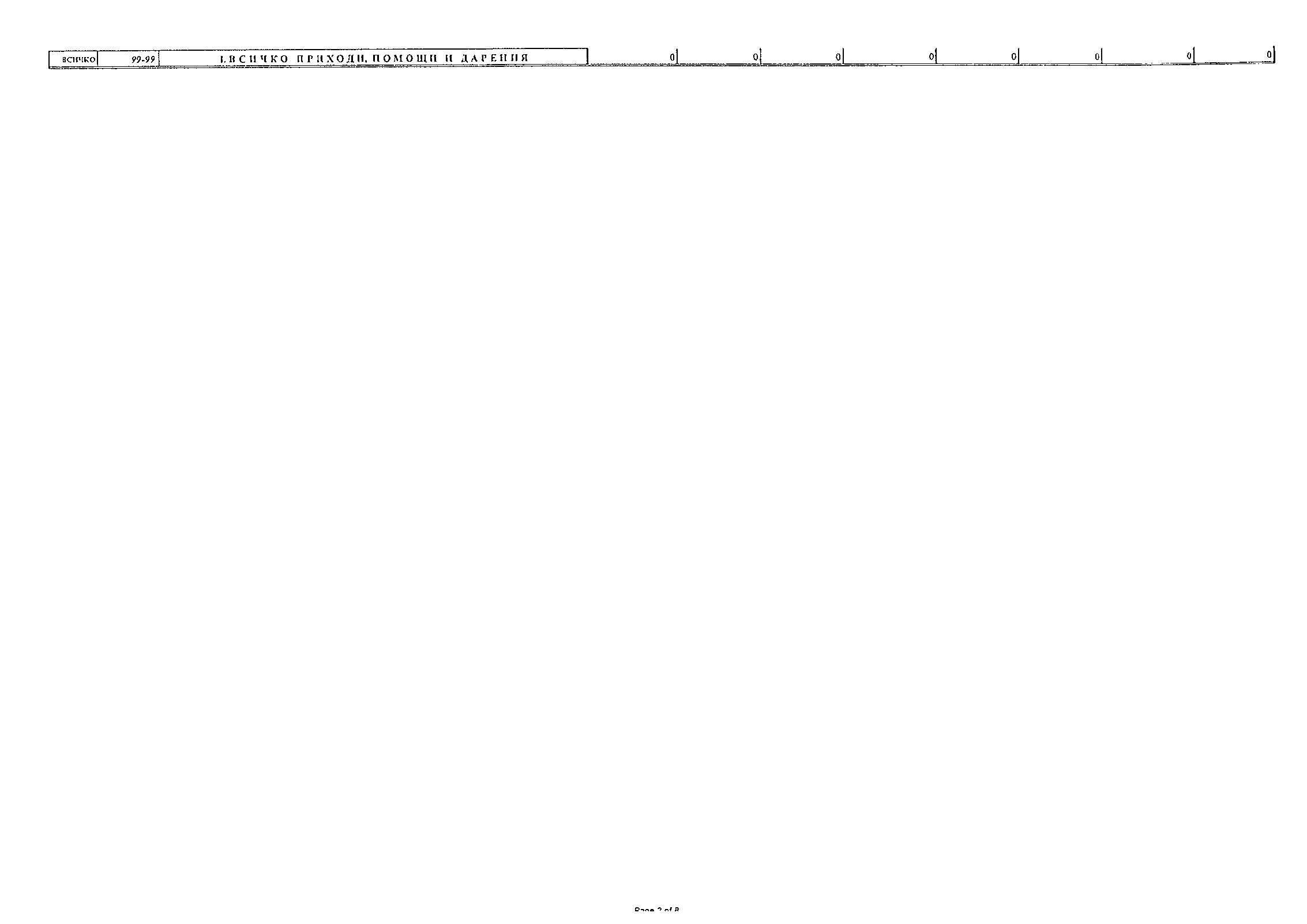 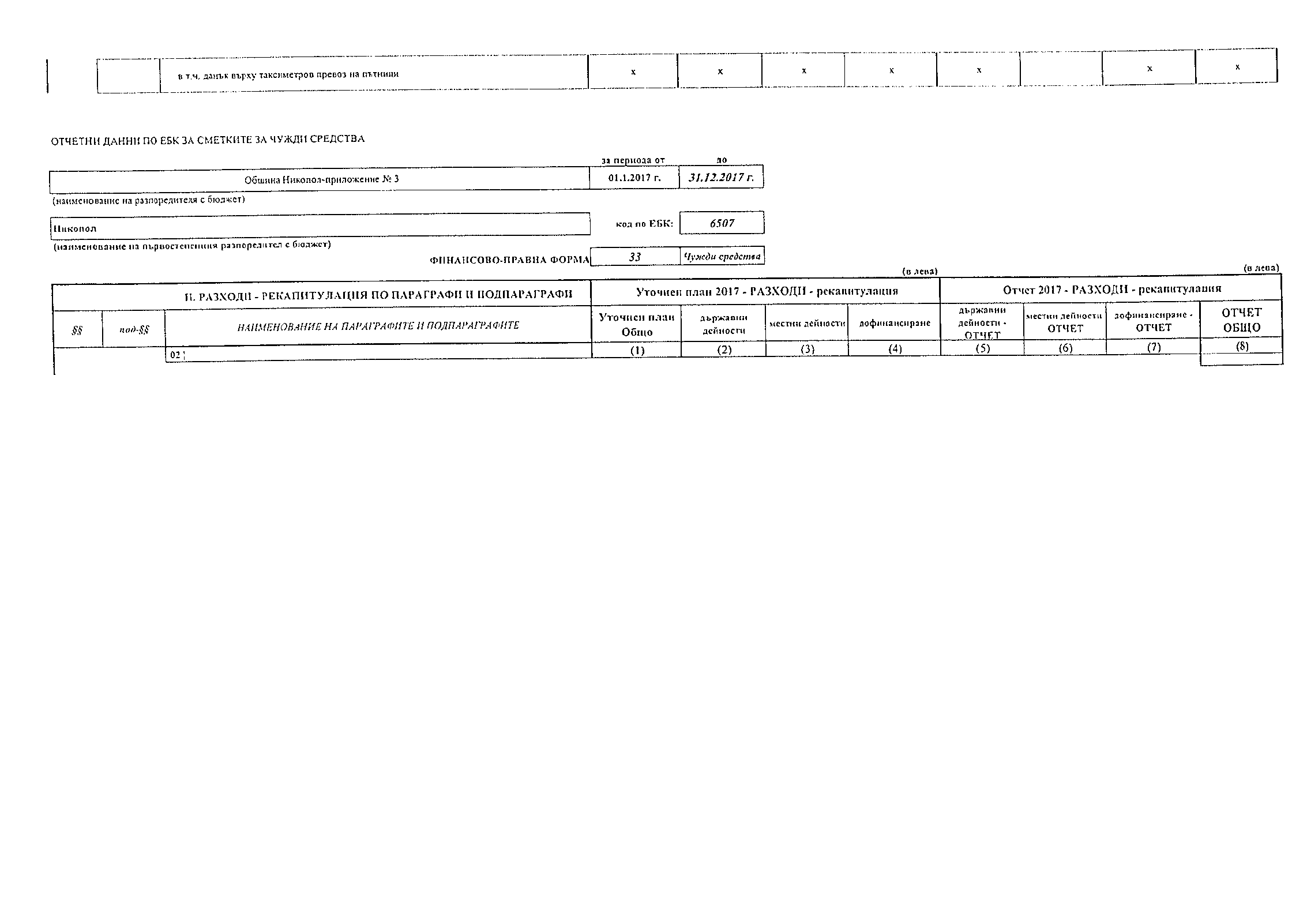 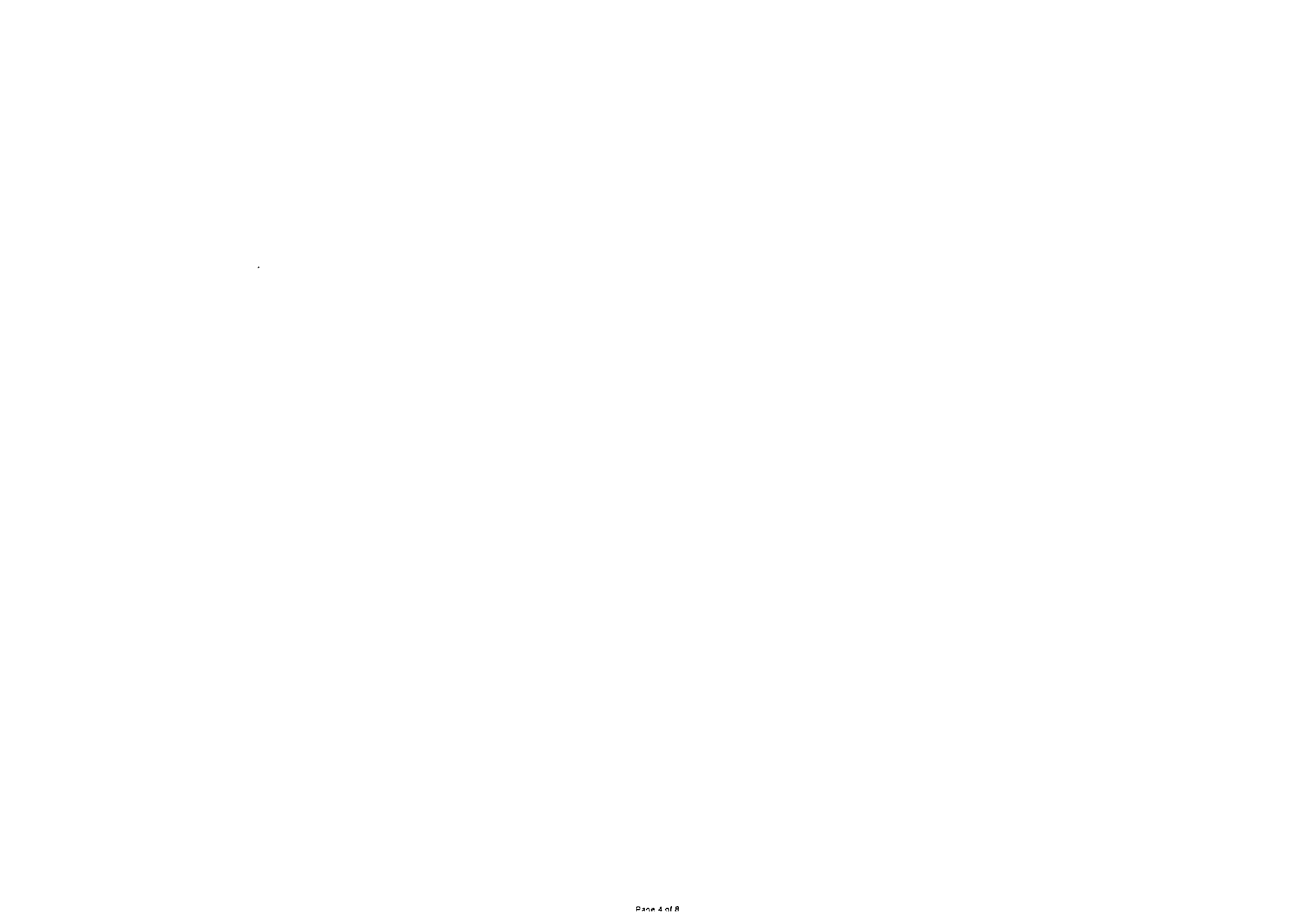 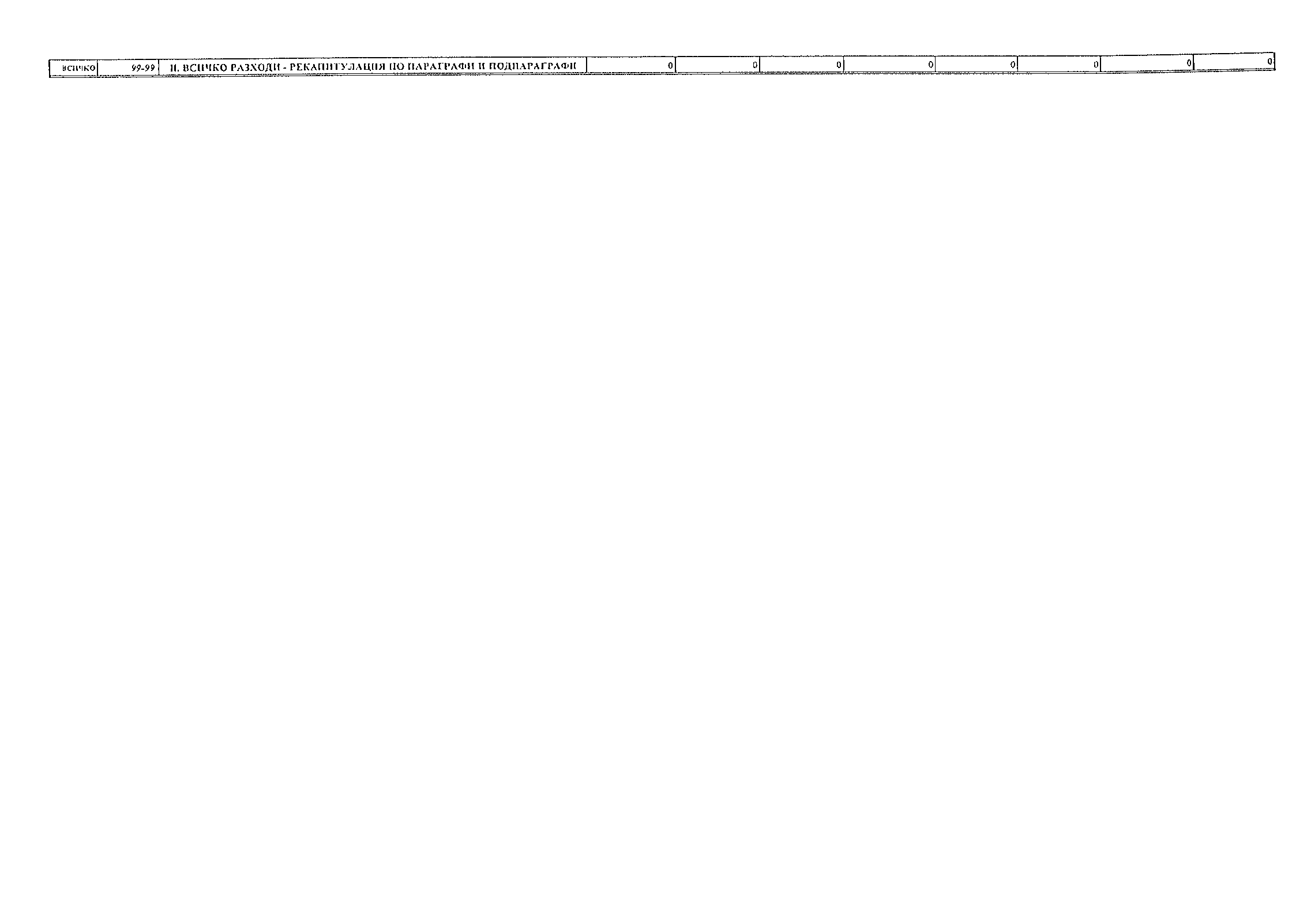 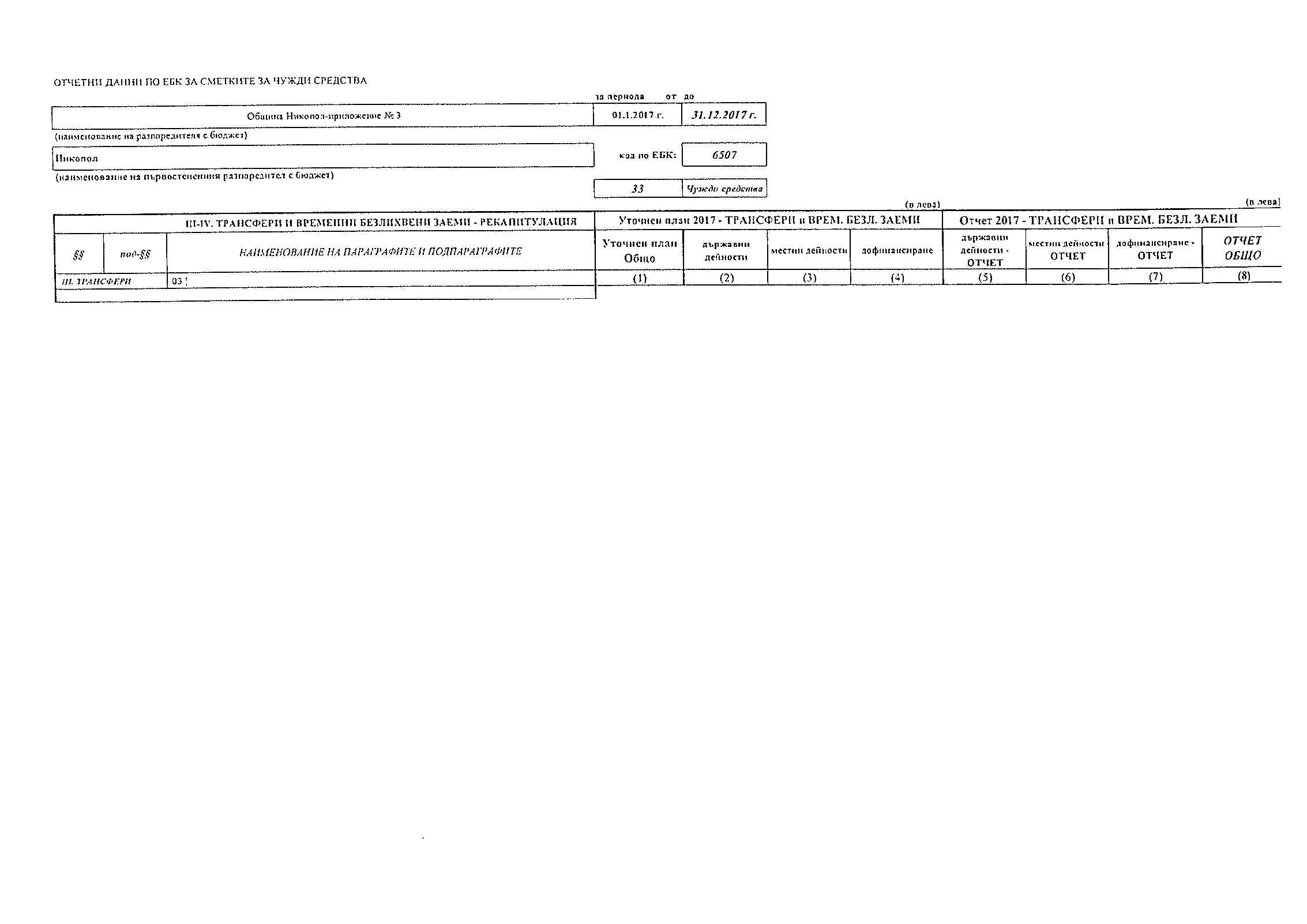 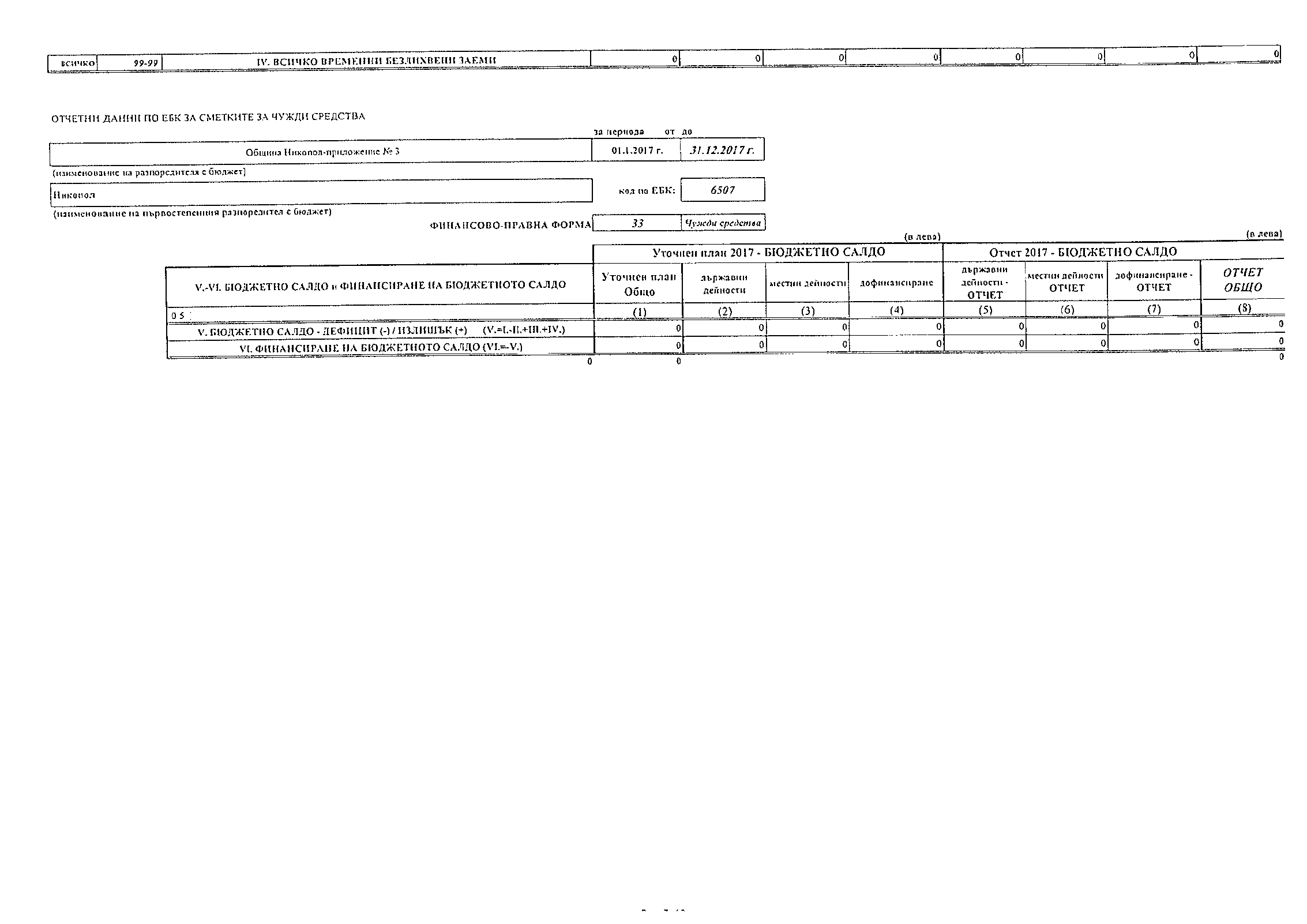 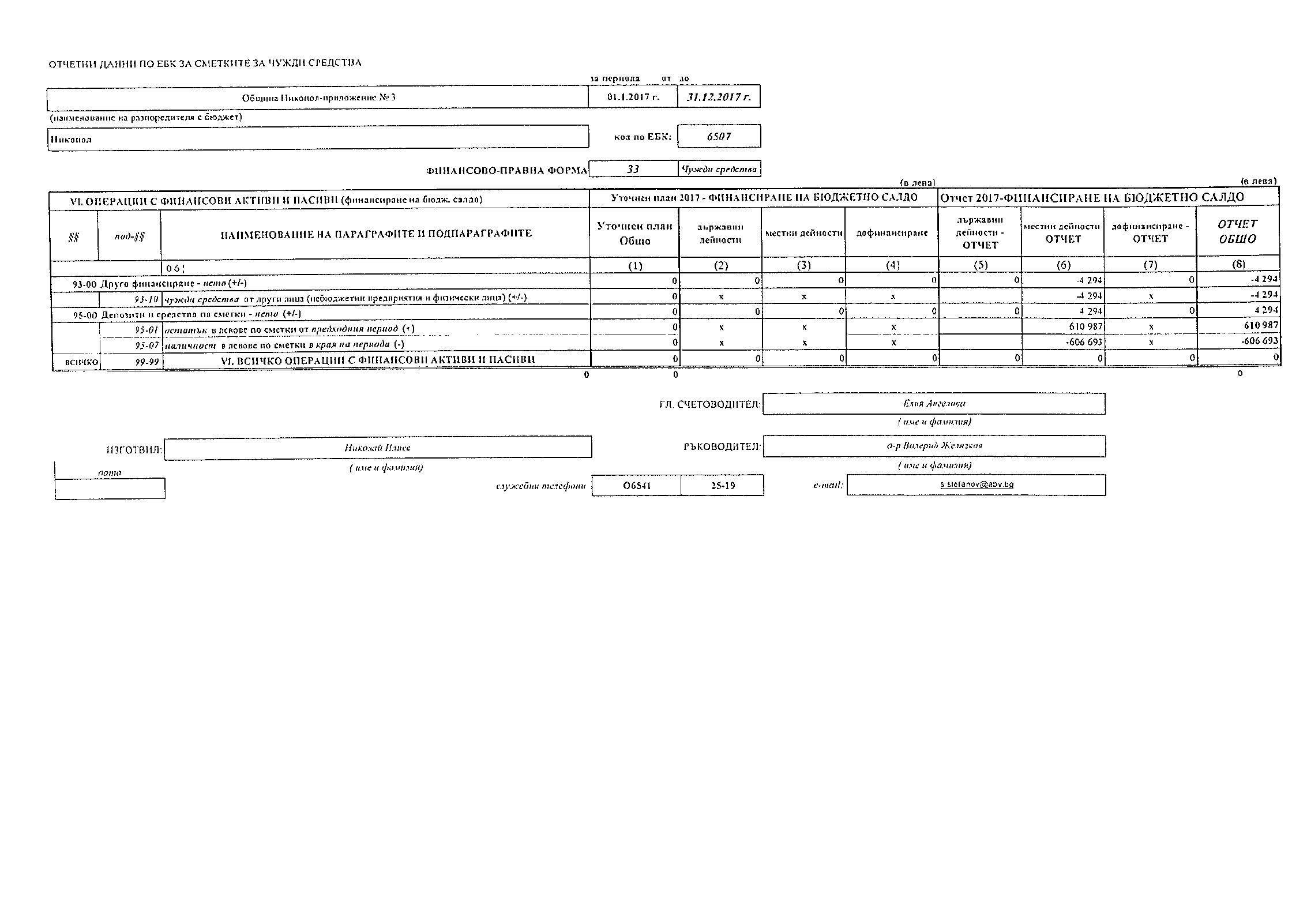 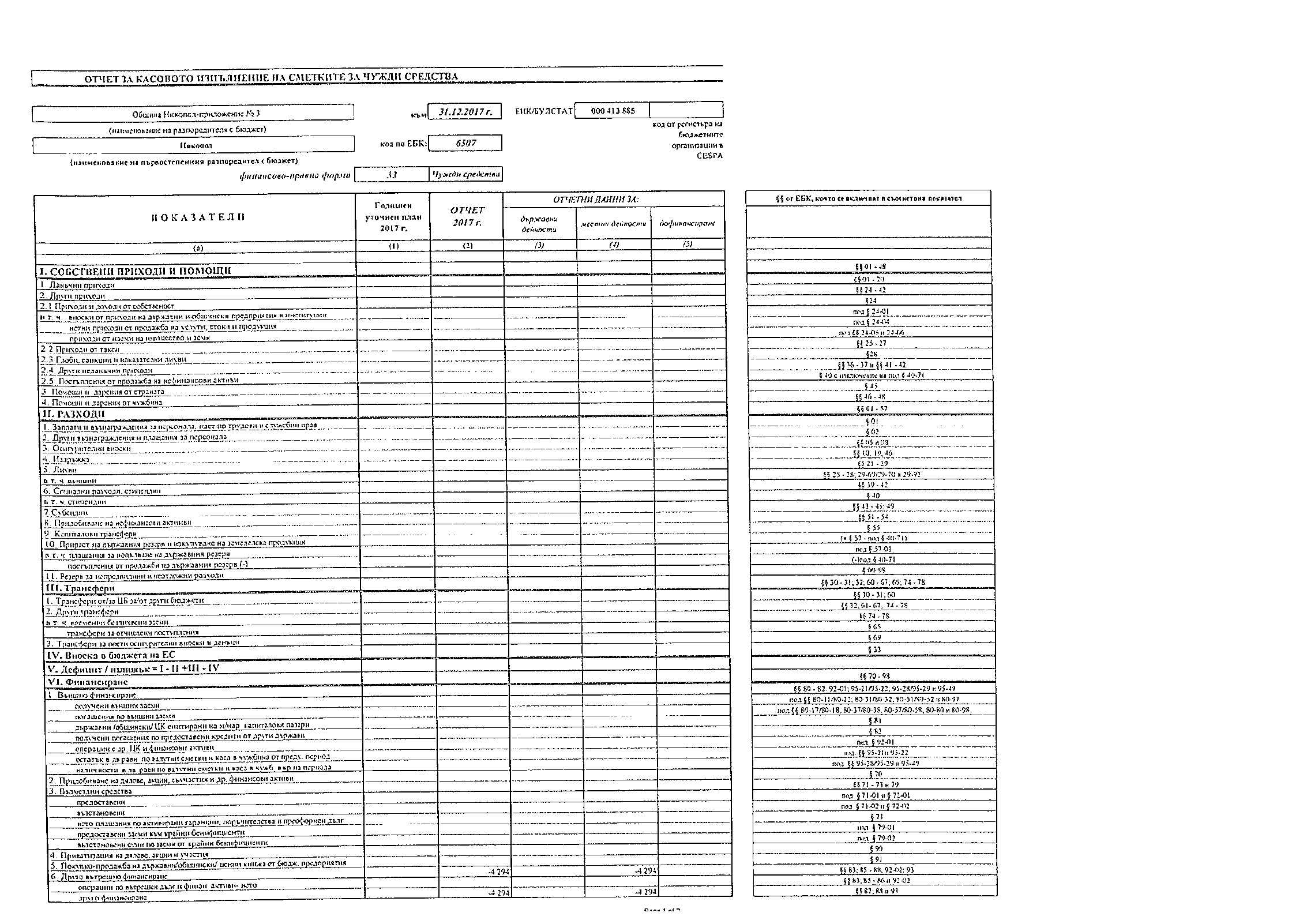 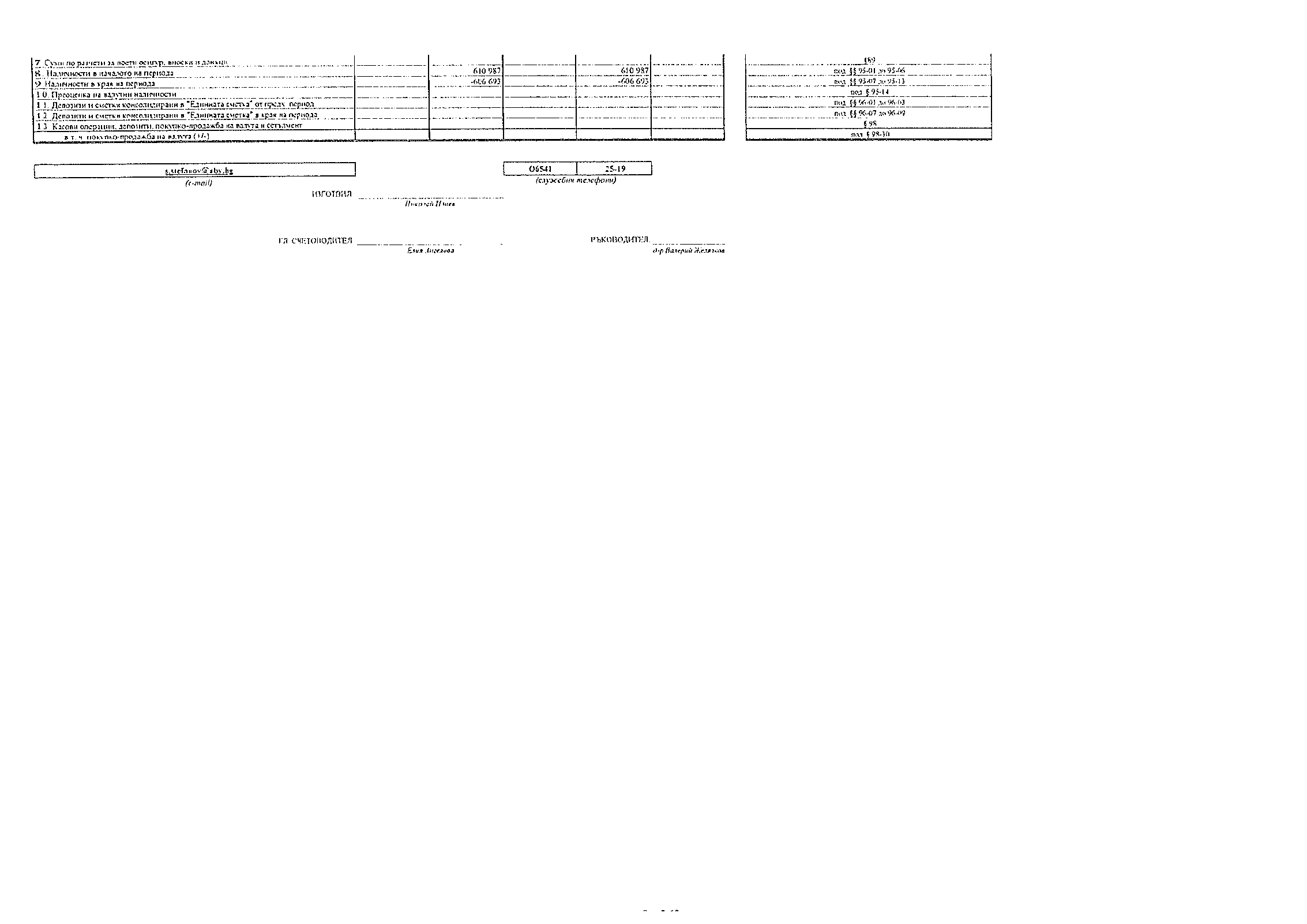 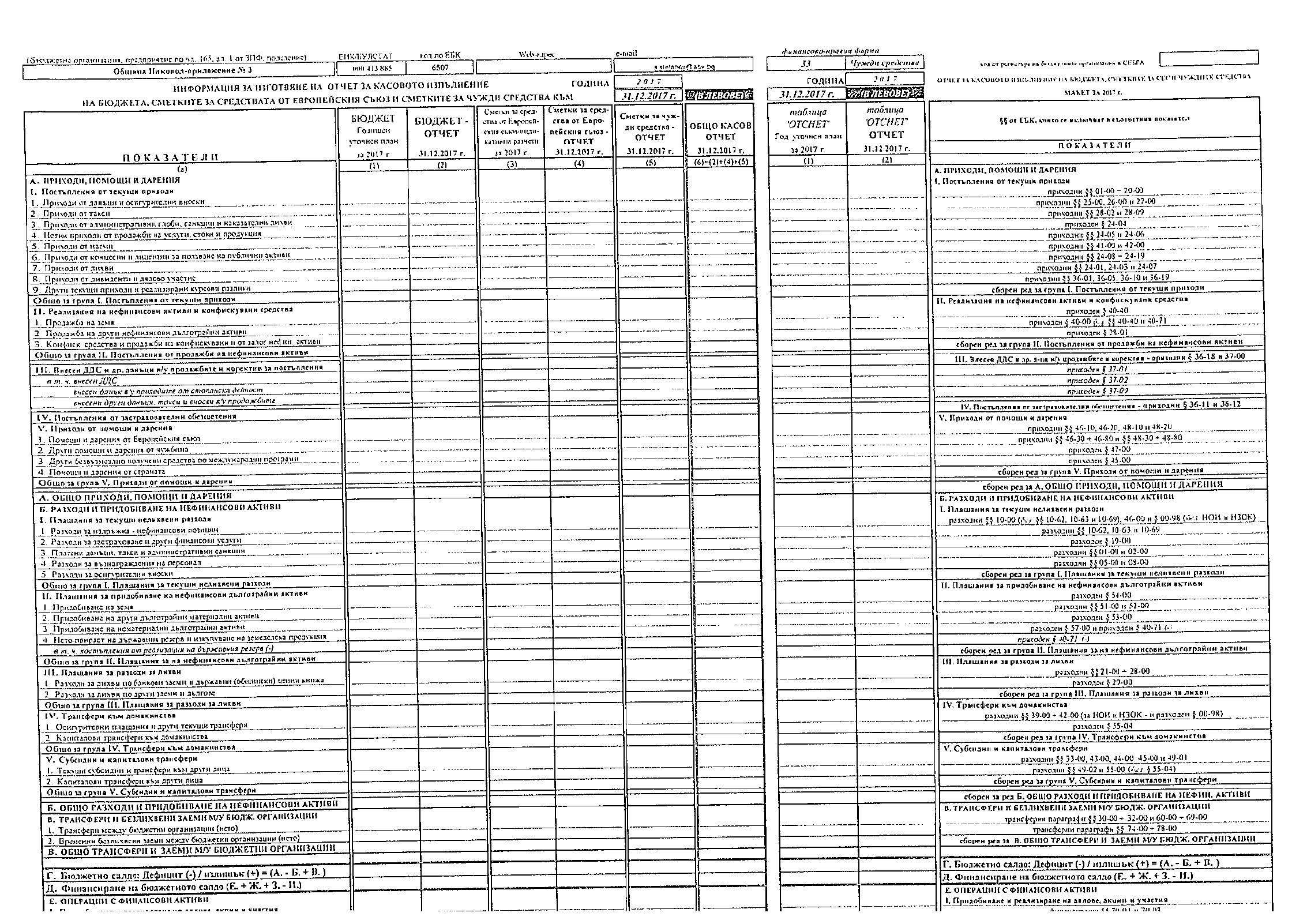 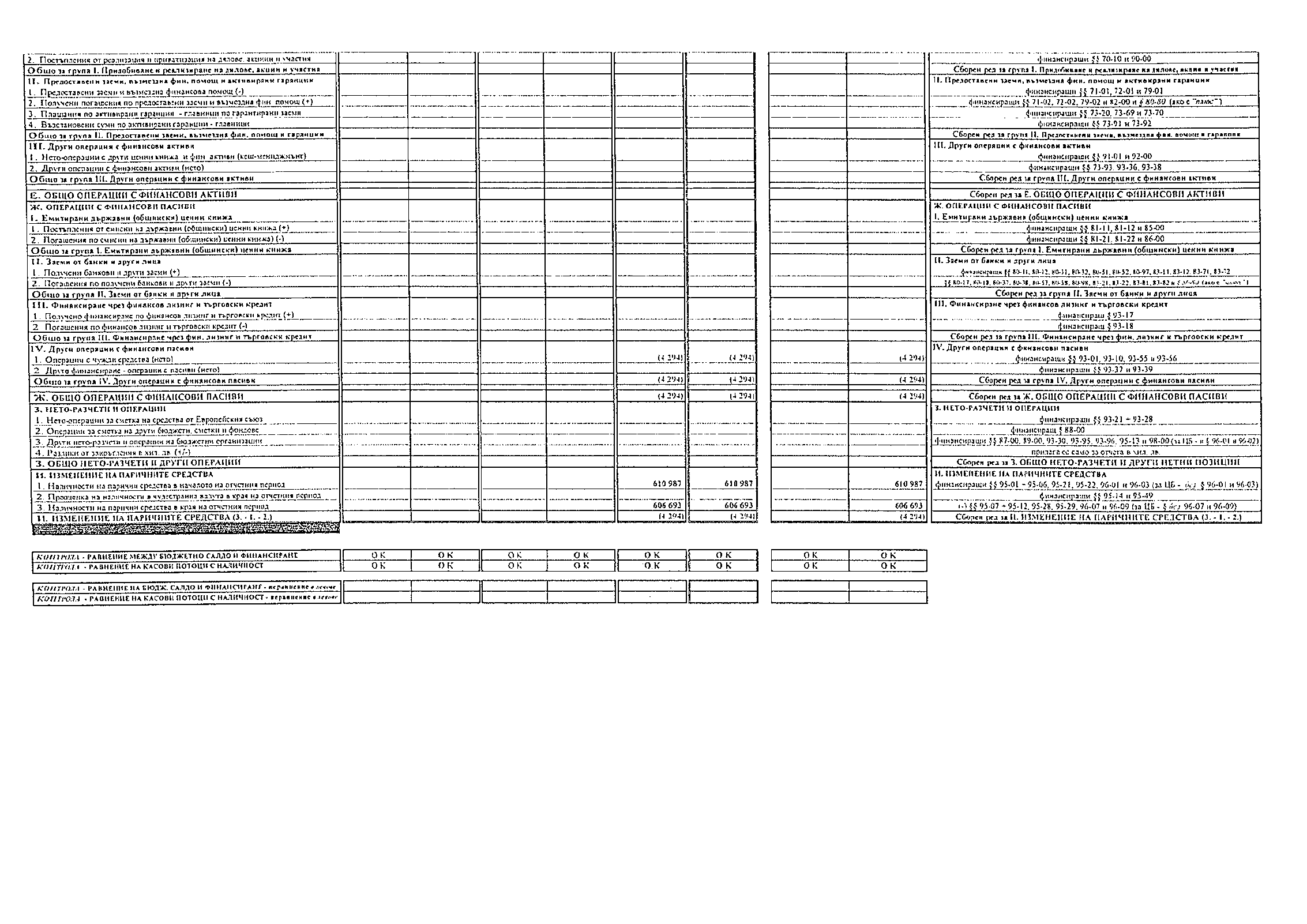 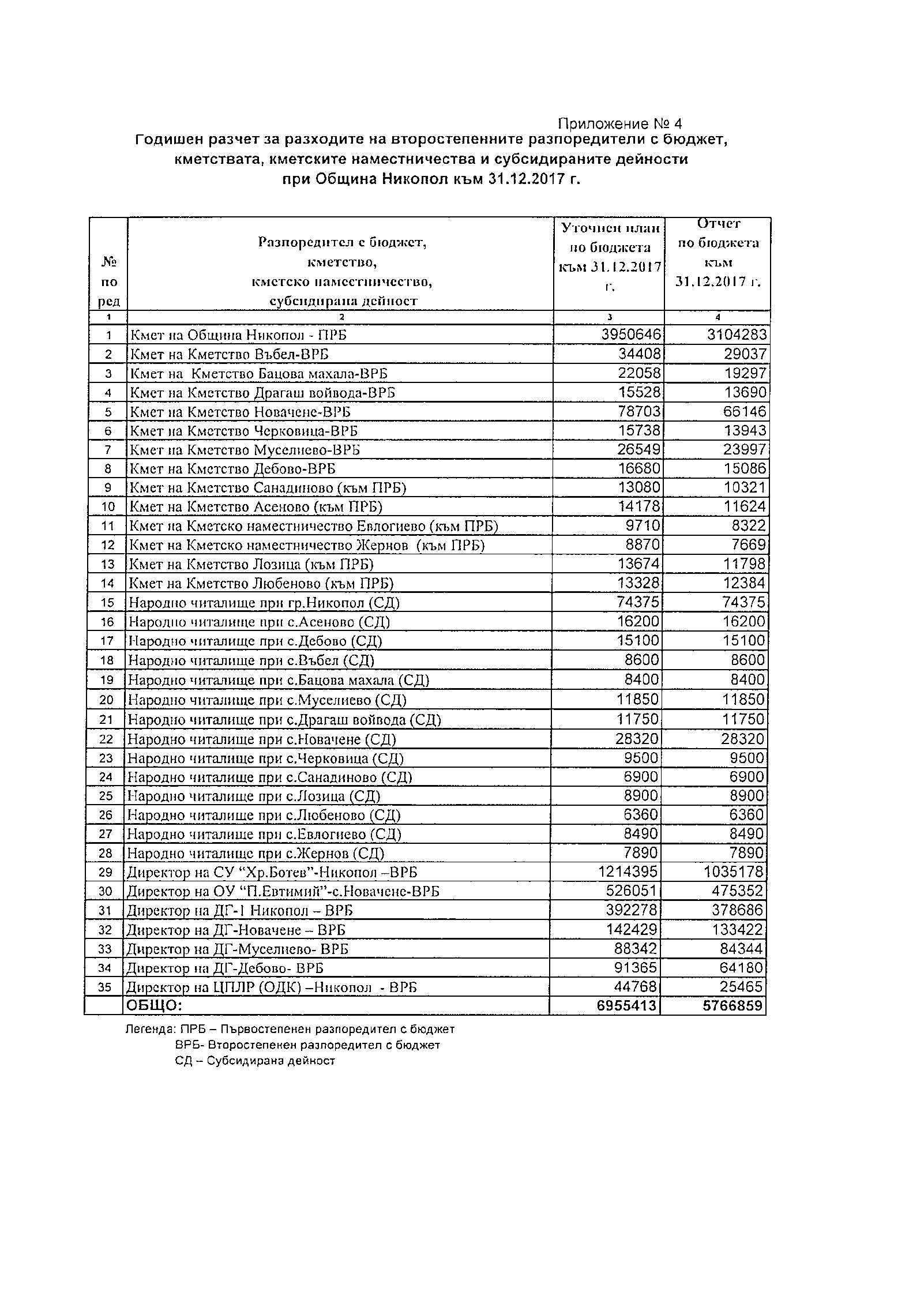 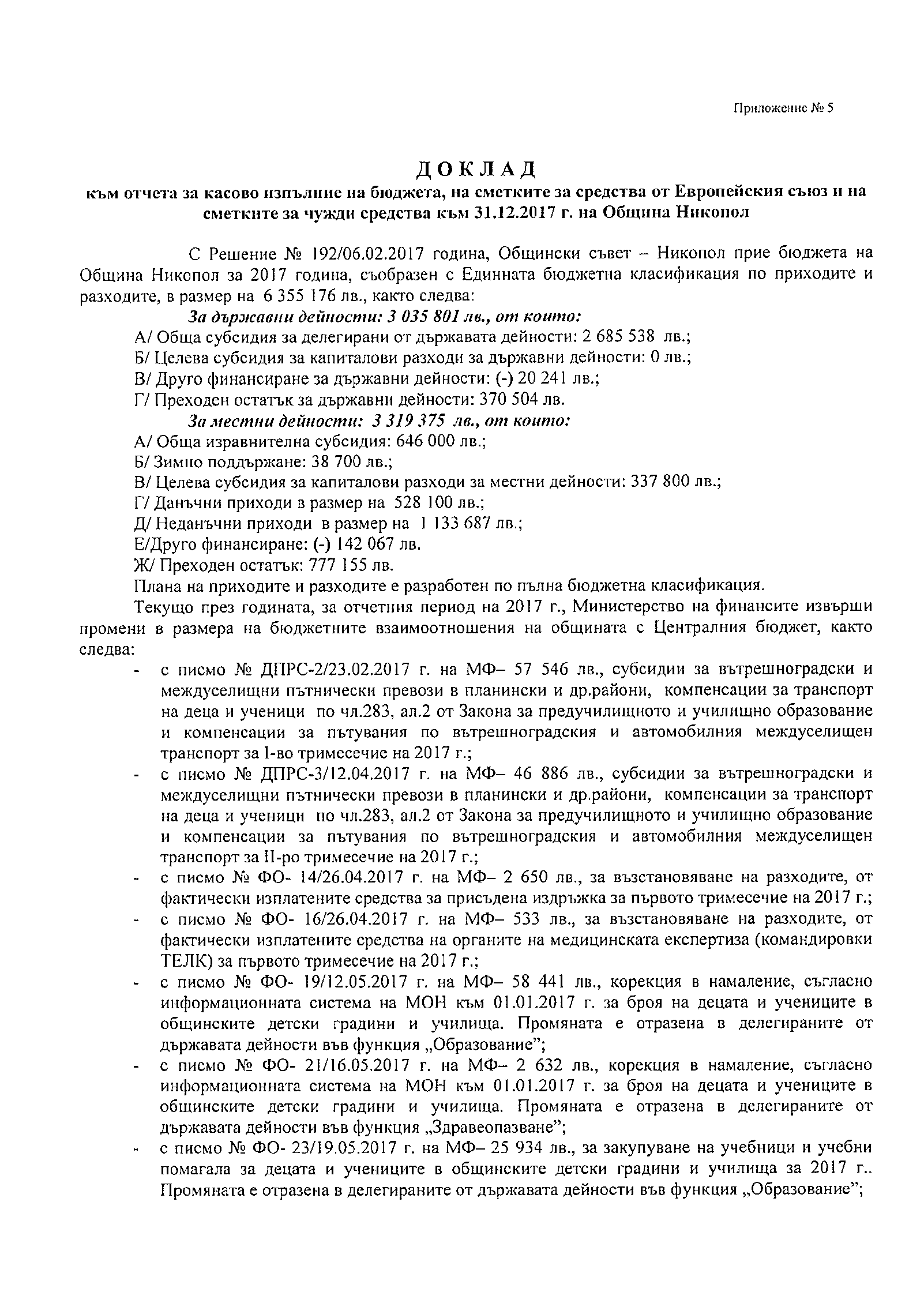 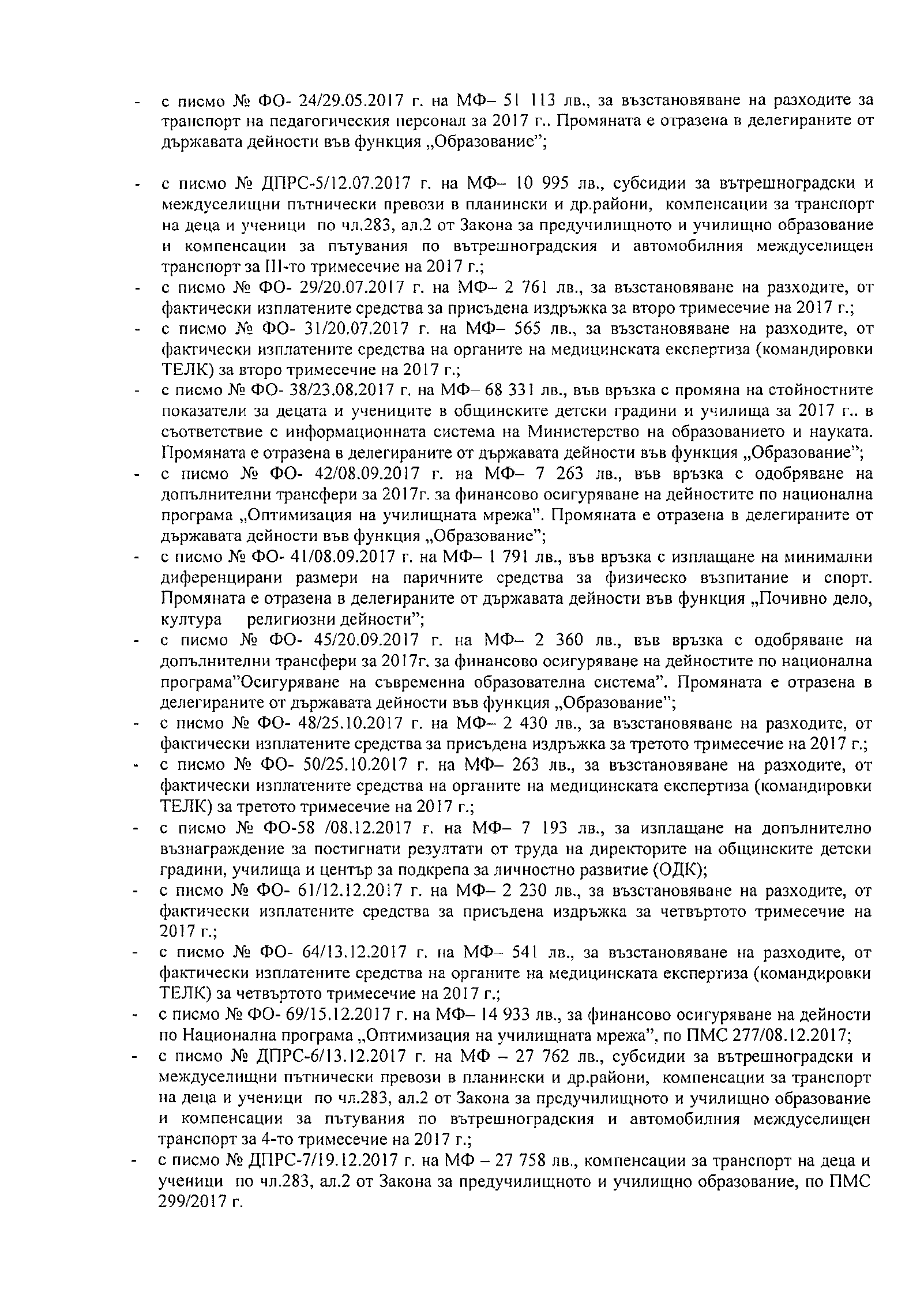 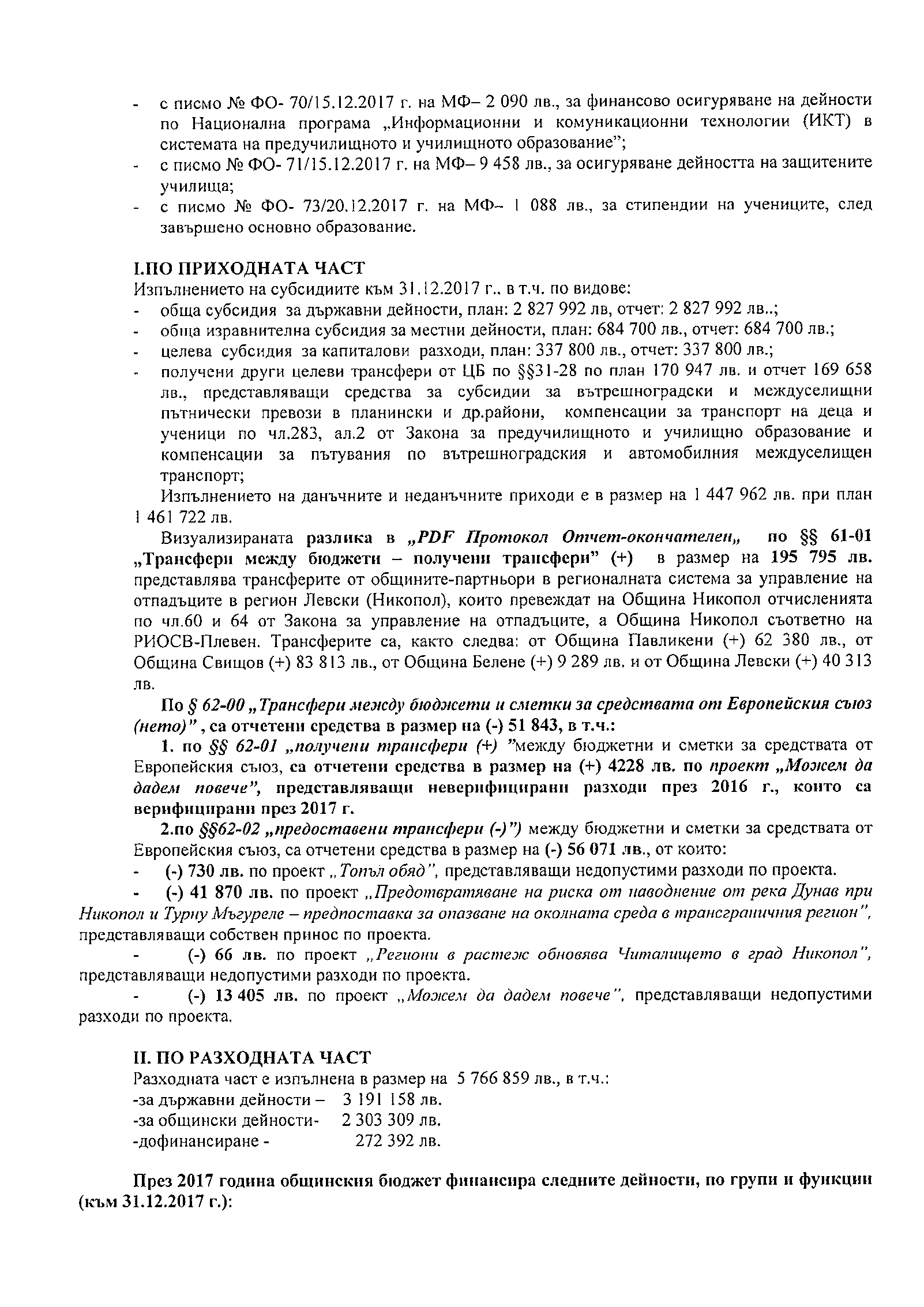 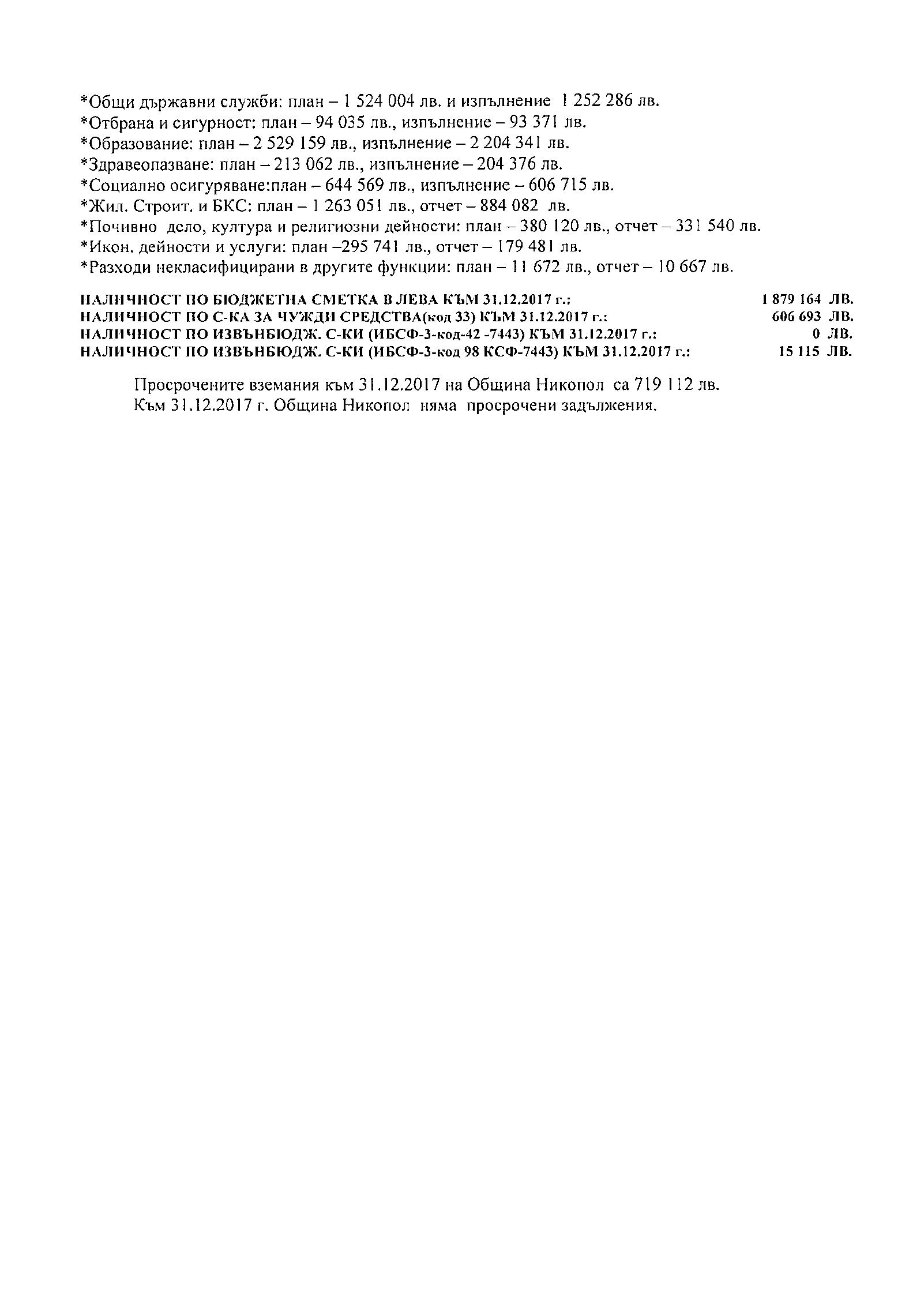 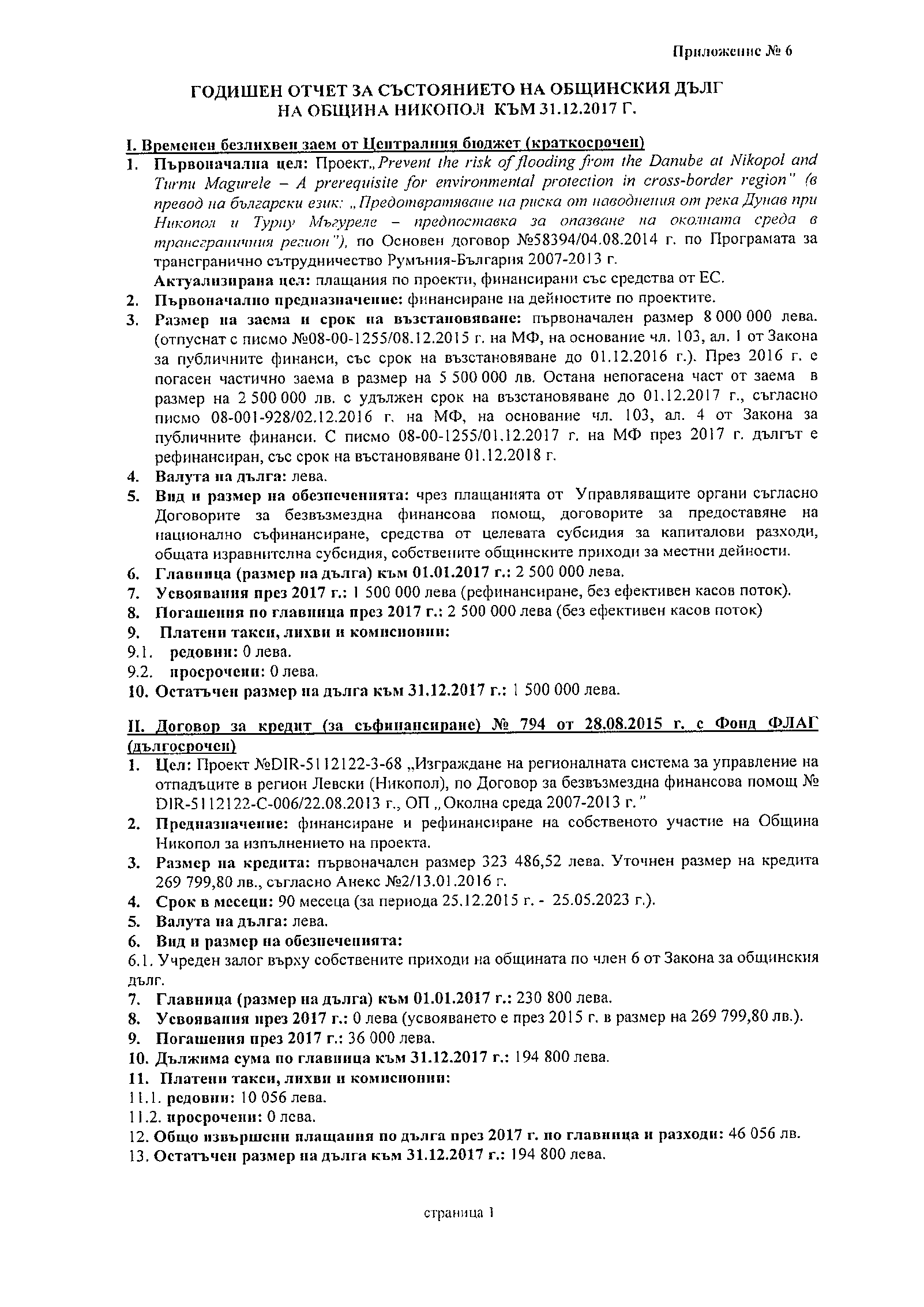 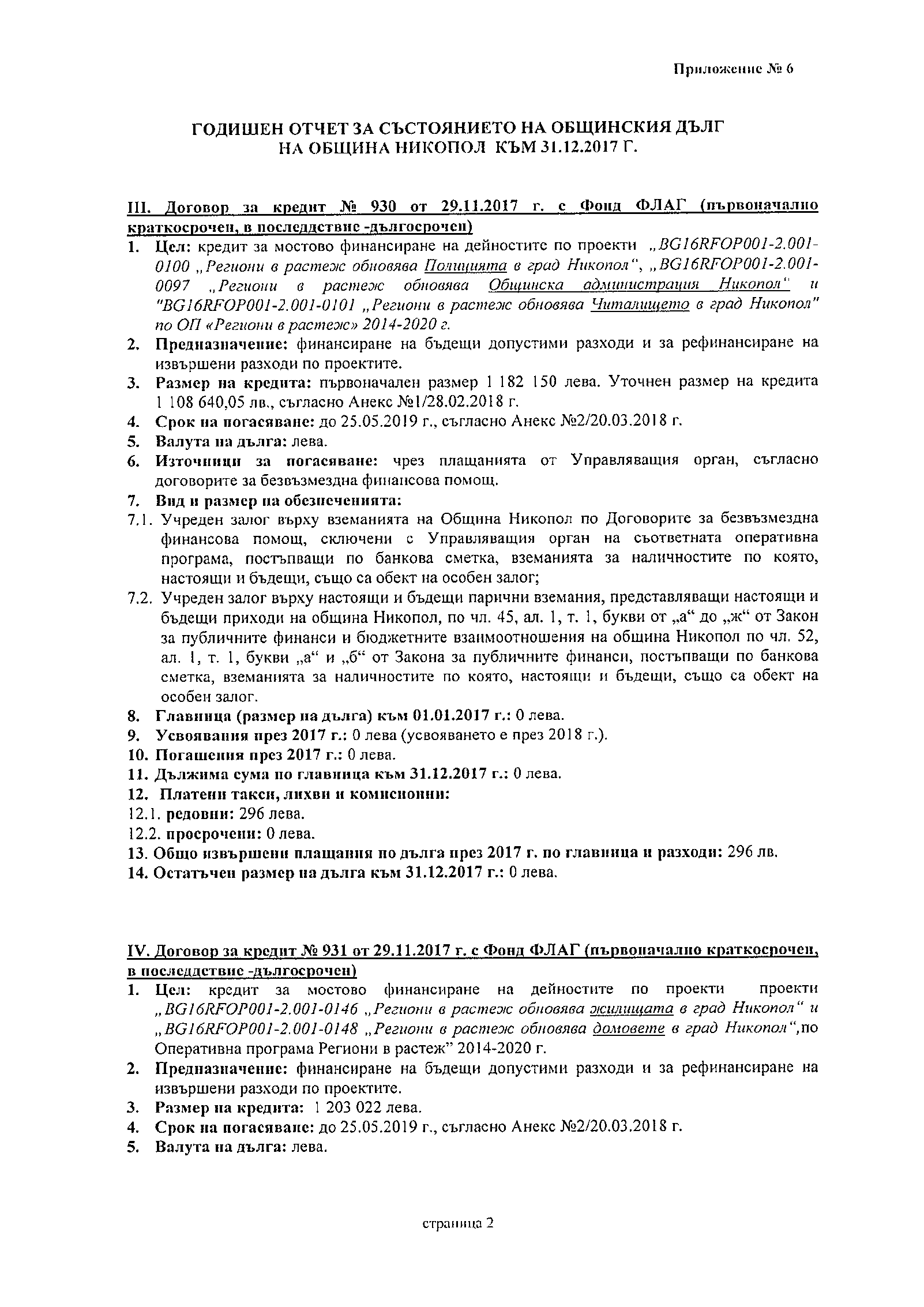 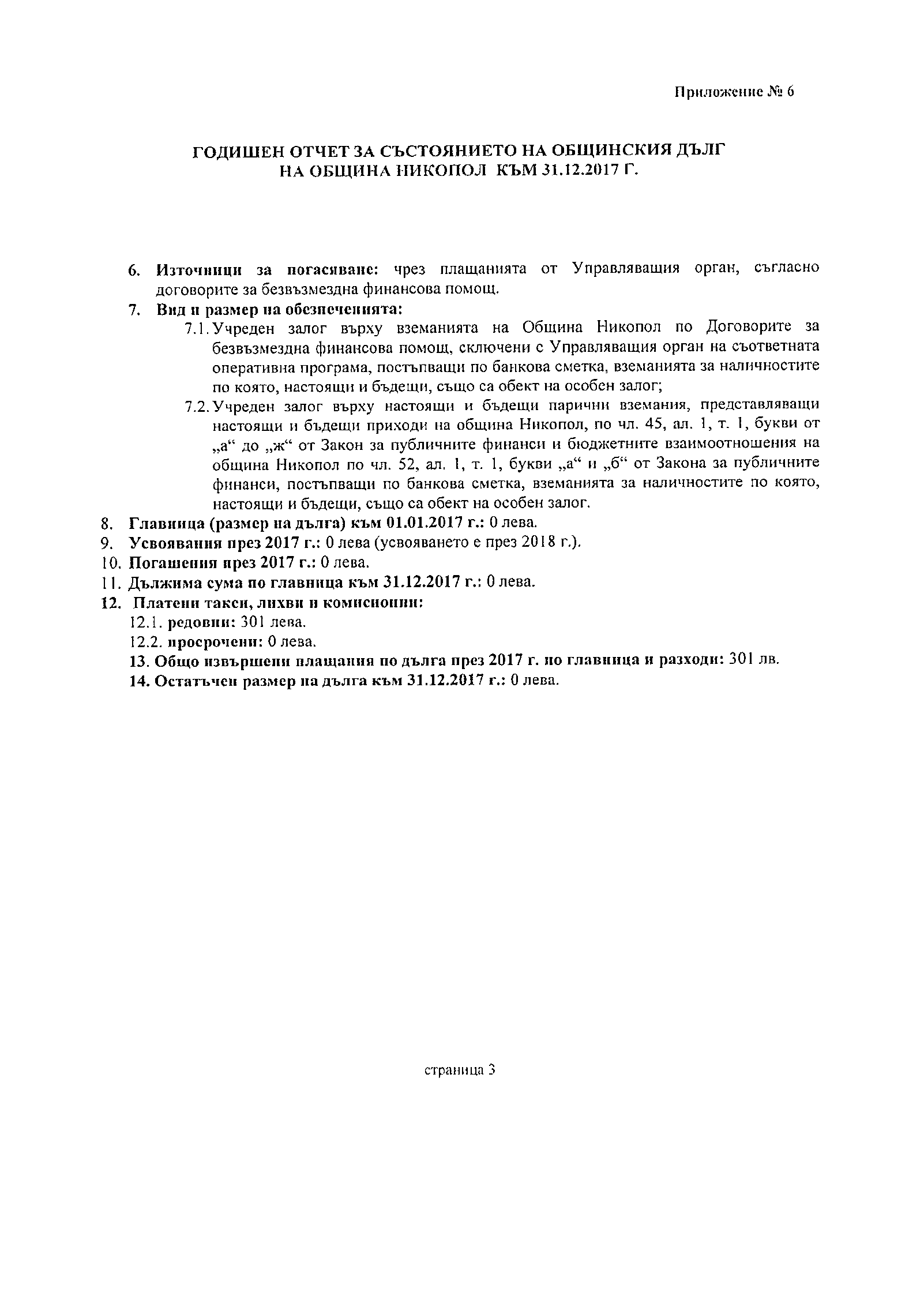 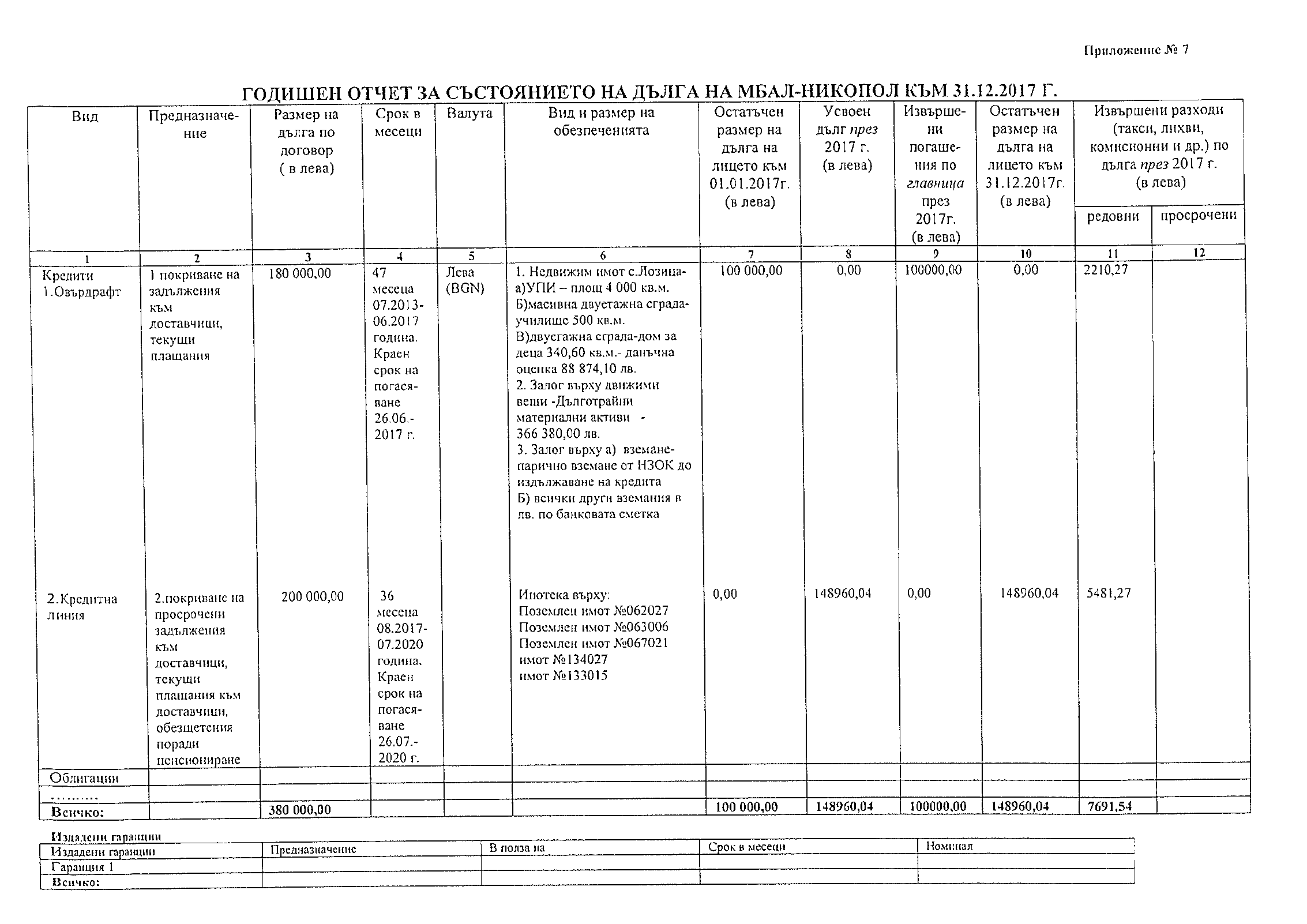 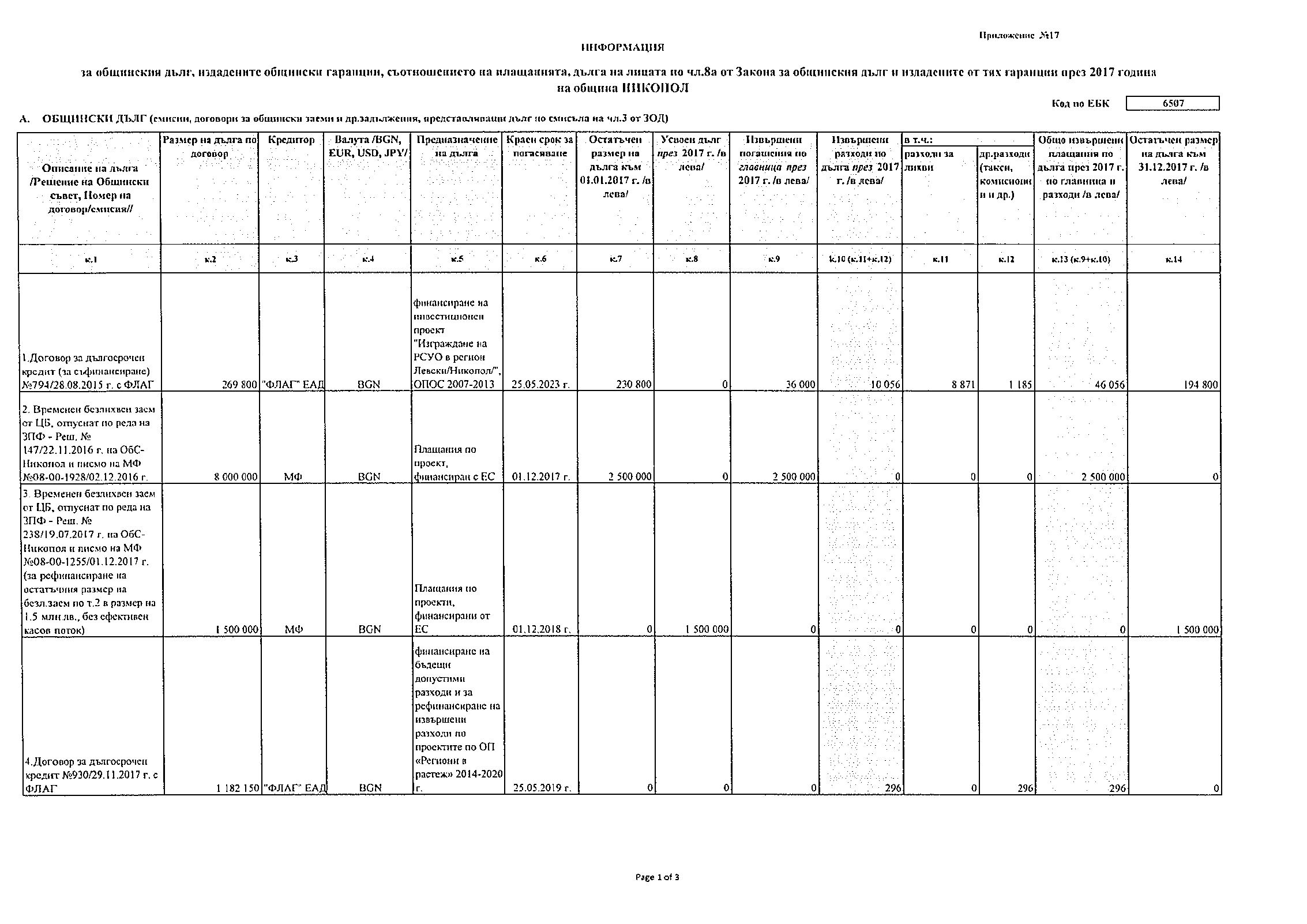 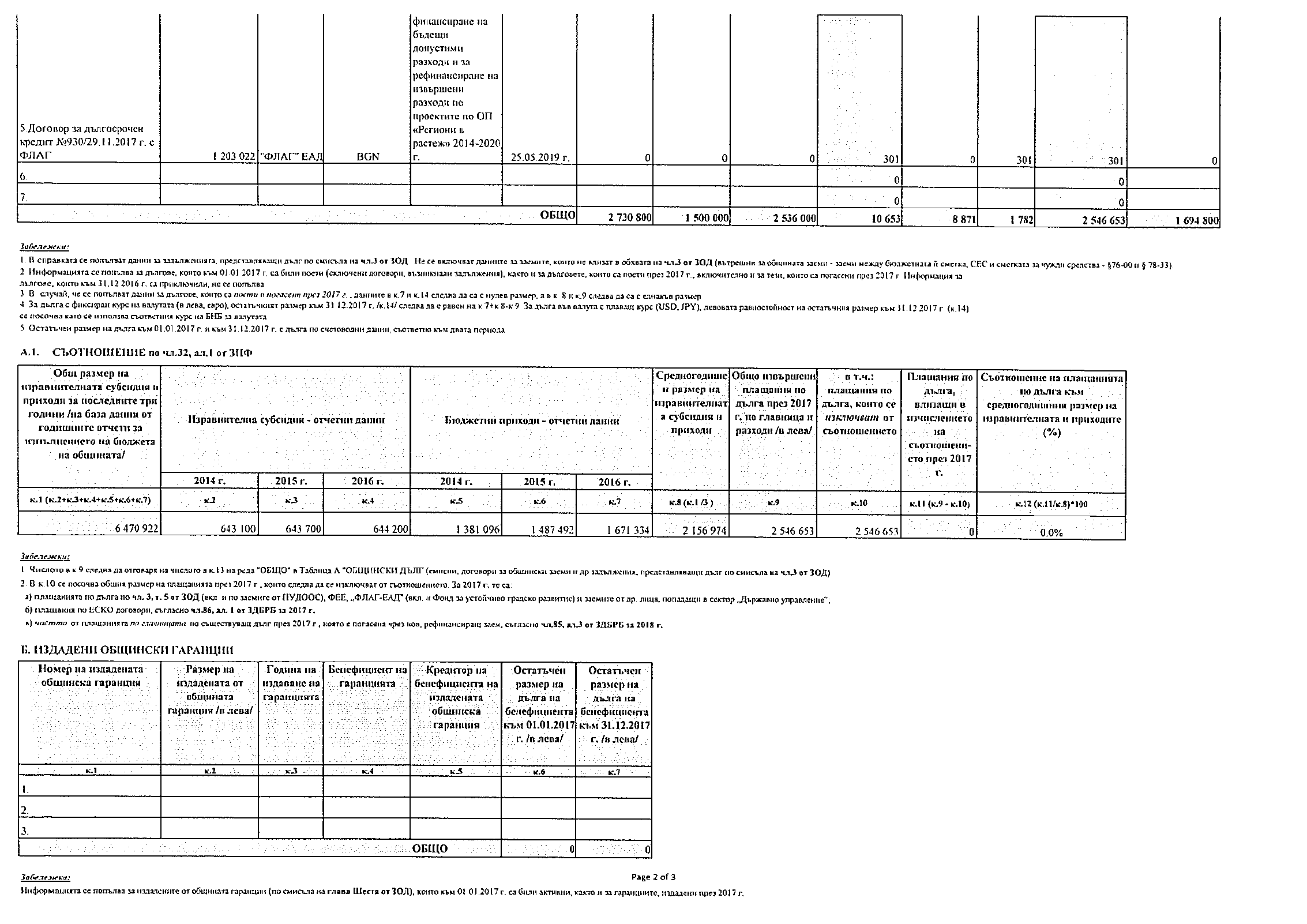 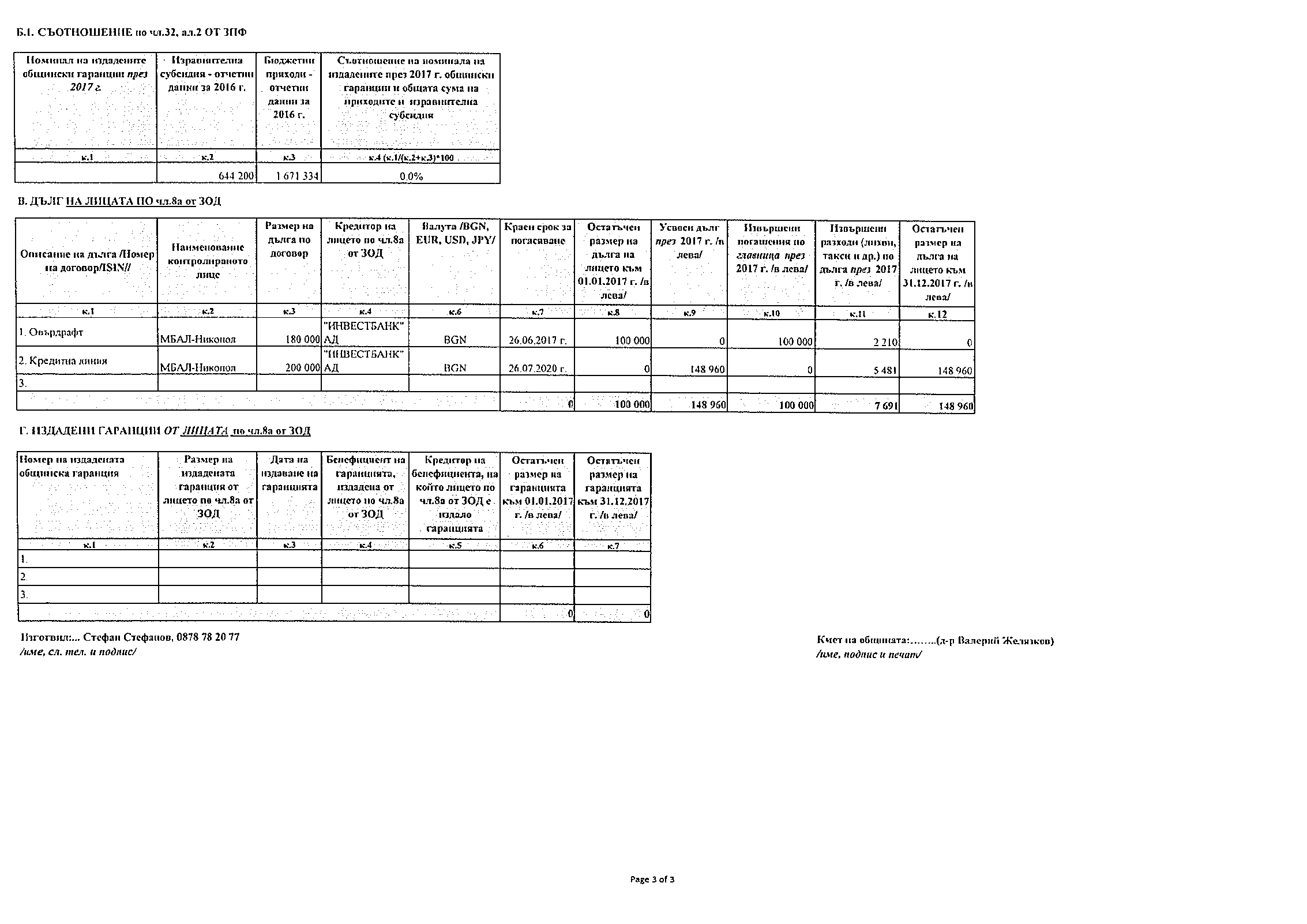 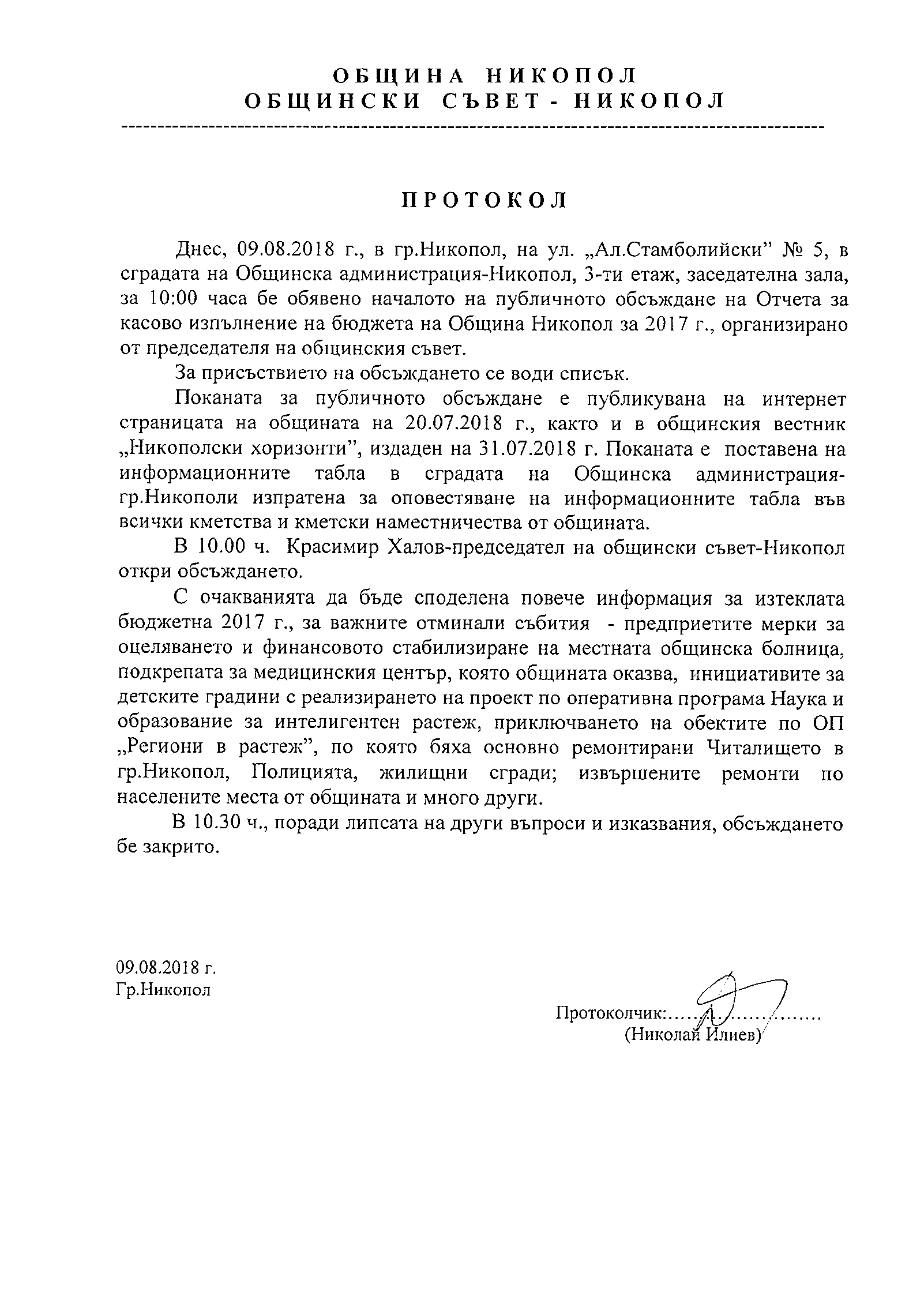 ПО ТРЕТА ТОЧКА ОТ ДНЕВНИЯ   РЕД	Отношение взеха:	Д.Георгиев: Постоянната комисия по „Бюджет, финанси, общинска собственост и фирми, инвестиционна политика и икономически дейности“ на заседание  проведено на 22.08.2018г. П.К. разгледа докладната записка  относно :  Актуализация на бюджета на Община Никопол за 2018 година, и  прие следнотоСТАНОВИЩЕ:1.Постоянната Комисия предлага на сесията на ОбС да приеме и утвърди така предложения проект за решение.	А.Ахмедов: /задава допълнителен въпрос  на Д.Георгиев и иска отговор от него, като председател на П.К. по БФОФ, а не от кмета на общината/.	Д.Георгиев: Отговаря на поставения доизяснителен въпрос от Ахмедов.	В.Желязков отговаря на въпроса на А.Ахмедов с подробности.	М.Георгиева- зам.председател на ОбС: Хубаво е това, че има дебат, както се вижда от докладната и приложенията, исканията на кметовете от населените места са удовлетворени.	Кр.Халов: Гласуваме проекта за решение /чете проекта за решение/.	На основание чл. 21, ал. 1, т. 6 от Закона за местното самоуправление и местната администрация и чл.124 от Закона за публичните финанси,  Общински съвет-Никопол прие следнотоР Е Ш Е Н И Е№366/30.08.2018г.Утвърждава актуализацията на общинския бюджет за 2018 г., както следва:По бюджета на Първостепенния разпоредител с бюджет - за гр.Никопол:Субсидията за МБАЛ-Никопол е в размер до 48 000 лв., предоставя се през 2018г. и се използва за погасяване пълния размер на главници и лихви по дължимите от здравното заведение данък върху недвижимите имоти, данък върху превозните средства и такса за битови отпадъци към бюджета на Община Никопол.1.2.По бюджета на второстепенен разпоредител с бюджет - за Кметство с.Дебово:1.3.По бюджета на второстепенен разпоредител с бюджет - за Кметство с.Бацова махала:1.4.По бюджета на второстепенен разпоредител с бюджет - за Кметство с.Муселиево:1.5.По бюджета на  Първостепенния разпоредител с бюджет-за Кметско наместничество с.Жернов:1.6.По бюджета на Първостепенния разпоредител с бюджет - за гр.Никопол:1.7.По бюджета на Народно читалище Напредък 1871 гр.Никопол:ГЛАСУВАЛИ – 16 СЪВЕТНИКА„ЗА“ – 16 СЪВЕТНИКА/Ахмедов, Османов, Юсеинов, Георгиев, Бебенов, Павлов, Усув, Гатев, Кирилов, Халов, Стоилов, Георгиева, Сакаджиев, Божинова, Асенова, Андреев/.„ПРОТИВ“ – НЯМА„ВЪЗДЪРЖАЛИ СЕ“ – НЯМАПО ЧЕТВЪРТА ТОЧКА ОТ ДНЕВНИЯ РЕДОтношение взеха:	Д.Георгиев: Постоянната комисия по „Бюджет, финанси, общинска собственост и фирми, инвестиционна политика и икономически дейности“ на заседание  проведено на 22.08.2018г. П.К. разгледа докладната записка  относно :  Отпускане на еднократна помощ по решение на Общински съвет-Никопол на Даниел Христов Борисов от с.Бацова махала, община Никопол,, и  прие следнотоСТАНОВИЩЕ:1.Постоянната Комисия предлага на сесията на ОбС да приеме и утвърди така предложения проект за решение.	А.Ахмедов: Благодаря на Кмета на общината и на общинска администрация за бързото отреагиране на подадената молба за помощ.	Кр.Халов: Гласуваме проекта за решение /чете проекта за решение/.	На основание чл. 21, ал. 1, т. 6 и т. 23 от Закона за местното самоуправление и местната администрация и чл.124, ал. 2, предложение първо от Закона за публичните финанси,  Общински съвет-Никопол прие следнотоР Е Ш Е Н И Е№367/30.08.2018г.1. Да се изплати еднократна финансова помощ:1.1. в размер на 300 (Триста) лева на Даниел Христов Борисов от с.Бацова махала, ул. „Средец” № 6, община Никопол,  по заявление с вх.№ 94-1275/03.08.2018 г. постъпило в деловодството на Община Никопол и Становище от 09.08.2018 г. на Обществения съвет за контрол на системата за социално подпомагане при Община Никопол;2.Утвърждава показателите, с които да се завиши бюджета на Община Никопол за 2018 г., във връзка с извършване на разхода по т.1, както следва:2.1.По бюджета на Първостепенния разпоредител с бюджет - за гр.Никопол:ГЛАСУВАЛИ – 16 СЪВЕТНИКА„ЗА“ – 16 СЪВЕТНИКА/Ахмедов, Османов, Юсеинов, Георгиев, Бебенов, Павлов, Усув, Гатев, Кирилов, Халов, Стоилов, Георгиева, Сакаджиев, Божинова, Асенова, Андреев/.„ПРОТИВ“ – НЯМА„ВЪЗДЪРЖАЛИ СЕ“ – НЯМАПО ПЕТА ТОЧКА ОТ ДНЕВНИЯ РЕДОтношение взеха:Д.Георгиев: Постоянната комисия по „Бюджет, финанси, общинска собственост и фирми, инвестиционна политика и икономически дейности“ на заседание  проведено на 22.08.2018г. П.К. разгледа докладната записка  относно : Поемане на дългосрочен дълг, по реда на Закона за общинския дълг, подлежащ на финансиране от „Фонд за органите на местното самоуправление в България-ФЛАГ” ЕАД, за рефинансиране на извършени разходи по изпълнен проект „Prevent the risk of flooding from the Danube at Nikopol and Turnu Magurele – A prerequisite for environmental protection in cross-border region” (в превод на български език: „Предотвратяване на риска от наводнения от река Дунав при Никопол и Турну Мъгуреле – предпоставка за опазване на околната среда в трансграничния регион”), по Основен договор №58394/04.08.2014 г. по Програмата за трансгранично сътрудничество Румъния-България 2007-2013 г., , и  прие следнотоСТАНОВИЩЕ:1.Постоянната Комисия предлага на сесията на ОбС да приеме и утвърди така предложения проект за решение.	Кр.Гатев: Необходимо е финансиста на общината да отговори на въпроси зададени от наша страна и да направи разяснения по тази точка, да стане дебат.По силите на общината ли са тези дългове, общината ще има ли затруднения, защото те ще се изплащат близо два мандата, нека да има яснота по този въпрос.	В.Желязков:Отговаря на поставените въпроси от Гатев с подробности и прави разяснения.Общинския бюджет няма да бъде застрашен с изплащането на кредита, говоря и за двата кредита и за болницата и за този, ще се изплащат от капиталовите разходи.	Кр.Гатев: Доуточняващ въпрос, от капиталовите може ли да се покриват,изплащат тези дългове, финансиста  на общината на заседание на П.К., каза друго?	В.Желязков: Отговаря на Гатев.	Ст.Стефанов- директор дирекция БФ: Отговаря на Гатев.	Кр.Халов: Гласуваме решението /чете проекта за решение/.	На основание чл. 13, чл. 14, чл.17 и чл. 19а от Закона за общинския дълг и чл.21, ал. 1, т. 10 от Закона местното самоуправление и местната администрация, във връзка с предложение на Кмета на Община Никопол относно поемане на дългосрочен дълг, направено по реда на Закона за общинския дълг, Общинският съвет – Никопол прие следнотоР Е Ш Е Н И Е№368/30.08.2018г.1. Община Никопол да сключи договор за кредит с „Фонд за органите на местното самоуправление в България - ФЛАГ” ЕАД, по силата на който да поеме дългосрочен общински дълг с цел рефинансиране на извършени разходи по изпълнен проект „Prevent the risk of flooding from the Danube at Nikopol and Turnu Magurele – A prerequisite for environmental protection in cross-border region” (в превод на български език: „Предотвратяване на риска от наводнения от река Дунав при Никопол и Турну Мъгуреле – предпоставка за опазване на околната среда в трансграничния регион, финансиран по Програма за трансгранично сътрудничество Румъния-България 2007-2013 г., приоритетна ос и ключова сфера на интервенция 2, референтен номер на проекта № 2(4i)-2.2-3, MIS ETC Code 348,  по Основен договор №58394/04.08.2014 г. и Договор за предоставяне на национално съфинансиране с рег.№ РД-02-29-271/04.09.2014 г.,  при следните основни параметри на дълга:1.1. Максимален размер на дълга – 720 478,04 лв. (Седемстотин и двадесет хиляди четиристотин седемдесет и осем лева и четири стотинки - словом);1.2. Валута на дълга – лева;1.3. Вид на дълга –  дългосрочен дълг, поет с договор за общински заем; 1.4. Условия за погасяване: 1.4.1. Срок на погасяване – до 120 (сто и двадесет) месеци, считано от датата на подписване на договора за кредит, с възможност за предсрочно погасяване изцяло или на части, без такса за предсрочно погасяване.1.4.2. Източници за погасяване на главницата – от собствени бюджетни средства;1.5. Максимален лихвен процент – шестмесечен EURIBOR плюс максимална надбавка от 4.083%;1.6. Други такси, наказателни лихви, неустойки и разноски – съгласно ценовата политика на Фонд ФЛАГ и Управляващата банка;1.7. Начин на обезпечение на кредита:1.7.1. Учредяване на залог върху настоящи и бъдещи парични вземания, представляващи настоящи и бъдещи приходи на Община Никопол, по чл. 45, ал. 1, т. 1, букви от „а“ до „ж“ от Закон за публичните финанси и бюджетните взаимоотношения на Община Никопол по чл. 52, ал. 1, т. 1, букви „а“ и „б“ от Закона за публичните финанси, включително и тези, постъпващи по банкова сметка, вземанията за наличностите по която, настоящи и бъдещи, също са обект на особен залог.1.8. Индикативна погасителна схема на дълга – съгласно приложение №1 към настоящото решение.2. Възлага и делегира права на Кмета на Община Никопол да подготви искането за кредит, да го подаде в офиса на ФОМСБ – ФЛАГ ЕАД, да подпише договора за кредит и договорите за залог, както и да извърши всички останали необходими правни и фактически действия за изпълнение на решението по т. 1. ГЛАСУВАЛИ – 16 СЪВЕТНИКА„ЗА“ – 10 СЪВЕТНИКА/ Османов, Юсеинов, Георгиев,  Павлов, Усув, Кирилов, Халов, Георгиева, Божинова, Асенова /„ПРОТИВ“ – НЯМА„ВЪЗДЪРЖАЛИ СЕ“ – 6 СЪВЕТНИКА / Ахмедов, Бебенов, Гатев, Стоилов, Сакаджиев, ,Андреев/.Приложение № 1Индикативен разчет
на параметрите по дългосрочен кредит на Община Никопол в размер на 720 478,04 лева,подлежащ на финансиране от Фонд ФЛАГ, за рефинансиране на извършени разходи по изпълнен проект „Prevent the risk of flooding from the Danube at Nikopol and Turnu Magurele – A prerequisite for environmental protection in cross-border region” (в превод на български език: „Предотвратяване на риска от наводнения от река Дунав при Никопол и Турну Мъгуреле – предпоставка за опазване на околната среда в трансграничния регион, финансиран по ТГС Румъния-България 2007-2013 г., приоритетна ос и ключова сфера на интервенция 2, референтен номер на проекта № 2(4i)-2.2-3, MIS ETC Code 348,  по Основен договор №58394/04.08.2014 г. и Договор за предоставяне на национално съфинансиране с рег.№ РД-02-29-271/04.09.2014 г.ПО ШЕСТА ТОЧКА ОТ ДНЕВНИЯ РЕДОтношение взеха:	Кр.Халов: Има направено предложение от А.Ахмедов  по тази докладна записка за приемане от П.К. на ново становище.	К.Кирилов- председател П.К.: П.К. по „Земеделие, горско и водно стопанство, екология и околна среда“, на заседание  проведено на 29.08.2018г.  отново разгледа докладната записка  относно:   Избор на формата на управление на горските територии общинска собственост и даване на съгласие за сключване на договор с търговец вписани в публичните регистри по чл. 235 и 241 от Закона за горите и Предложение от А.Ахмедов с вх.№215/28.08.2018г., и  прие следнотоСТАНОВИЩЕ:	1.Постоянната Комисия предлага на Кмета на Община Никопол да промени в проекта за решение в т.3, срока на договора от една година да стане четири години.	Кр.Гатев: Запознах се с докладната записка и приложения материал към нея. Призовавам да проявим към тази точка повече разбираемост и човечност, относно този специалист, г-н В.Кожухаров, защото такива специалисти почти няма. Договора ще бъде удължен с една година, този срок е не достатъчен и ще породи смут в г-н Кожухаров. Чувал съм само добри отзиви за него, струва ми се, че предложението на П.К.  за  четири годишен договор е правилно, в него се съдържа далновидност, да може той да изпълнява своите специализирани дейности. Още повече, че след година сме на избори и не би следвало този договор да е за една година. Това е експертна длъжност, която е доста специфична. Моля да проявим  разбиране към този човек, който е дошъл тук от друго населено място  и се е установил да живее в с.Новачене, направил е много за хората от общината, създал е работни места и т.н..	В.Желязков: Искам да отбележа, че през 2009 година аз сключих договор с него, ако исках да го сменя, можех да го направя много преди това, а и сега имаше още три кандидатури за този пост. Това, че договора е за една година не е случайно. Догодина можем да сменим управлението и начина на горския фонд, сега  съм възложил да се направи проучване кой начин ще е най ефективен и прозрачен за нашата община, за това договора е за една година. Нямам данни, че Кожухаров не се справя с работата, но настина няма логика, един човек да върши всичко и то без контрол, от общинска администрация няма кой да пращам да контролира г-н Кожухаров, за това удължих договора за една година. След направеното проучване, ОбС ще реши, дали ще продължим да работим с едноличен специалист, или по друг начин. Както казах, правим проучване и догодина ще приемем това, което е най-рентабилно по управлението на горския фонд на община Никопол. 	А.Ахмедов: Докладната записка не е подписана от съгласувал юрист и това за удължаване срока на договора, Вие г-н Желязков, пак закъсняхте. Преди се взимаше такова решение през м.юни, а сега м.август. Говори се, че общината няма вече дърва.Новата форма на управление, която ще се вземе, Закона е категоричен, записано е подробно, а и за мен не е рентабилно друго управление, освен това, което се прилагаше до сега. Този човек не е получил заплащане за извършване на допълнителни дейности и разходи, но ги е вършил и за това цената на един кубик е 60 лв., най-евтината цена. Така общината печели пари но населението губи. С този договор от 1 година ние ще ликвидираме този човек, за това е добре да е за 4 години договора.	В.Желязков: Ахмедов, това което казахте е доста патетично, наистина дървата намаляват всяка година, но това е така, защото от години само се сече не се възпроизвежда, не се залесява. Казах, че се правят проучвания, анализи относно бъдещето управление на горския фонд, не казвам кое е по-добро и кое не е добро. Нашата община има повече декари гори и за това няма нищо лошо в това, което се прави. Не подвеждайте хората, че няма да има дърва, дърва ще има. Никой не иска да нарушава социалната политика в общината, точно обратното, Община Никопол е развивала и развива тази политика, след години обаче, дори и да искаме, няма да има дърва защото не се залесява а само се сече.	М.Георгиева: Кога  хората от Община Никопол ще имат дърва за отопление за есенно-зимния сезон? Аз от години познавам името В.Кожухаров, има ли проблеми с експерта Кожухаров, с неговата работа?	Кр.Гатев: Общината да се помисли на какво, колко и на кои хората да се дават дърва, да сме принципни и коректни към хората  от общината, да се направи правилното разпределение на кого да се дават дърва, тъй като разбрахме, че дървата са малко.	В.Желязков:До края на м.октомври дървата ще бъдат раздадени, около 1300 кубика дърва ще се добият,  само за Никопол са необходими около 800 кубика. Миналата година давахме дърва само на хора с телково решение и социално слаби. Разбрах, че тези хора после са си препродавали дървата, не са много, но има и такива.	М.Георгиева: Да се направи проверка, дали тези които искат дърва и са социално слаби не са получили помощи за отопление от Социални грижи.	В.Желязков: Георгиева, това е първото нещо което се прави като справка. До края на м.октомври хората ще имат дърва.	Ем.Бебенов: Безпокои ме времевото изпълнение на това решение /изказва мотивите си за това безпокойство с подробности/. Ще има ли възможност по отрано да се започне с раздаването на дърва за населението?	М.Сакаджиев: Другите оферти ли са били по-добри или има нещо друго за да се продължи договора на Кожухаров само с една година?	Кр.Халов: говорите, че няма да има дърва и други такива неистини……/Ахмедов прекъсва  Халов/ Г-н Кмете, разбрахме, че този човек, тази фирма сече, маркира и др. такива неща…/Ахмедов пак прекъсва Халов, Халов прави забележка на Ахмедов да не го прекъсва и да му позволи да се изкаже/. Вашето предложение г-н Ахмедов е в нарушение както на Закона, така и на Правилника, но аз го приех /чете текст от Правилника/. Питате защо  не е подписана докладната записка от съгласувал юрист, защото юриста е бил в отпуск, за това няма подпис на юрист. Искам да Ви кажа, че днес няма значение какво решение ще вземе ОбС, в правото на Кмета е да прецени за периода и срока на договора, пише го в Закона и Наредбата, четете………/Гатев и Ахмедов говорят едновременно, прекъсват Халов/ Господа, ние трябва само да упълномощим кмета да сключи този договор, за колко години ще е той, решава кмета, пише го в Закона и Наредбата.	Ахмед Юсеинов- общински съветник: Предвижда ли се тази година да има свободна сеч от общината на дърва за огрев?	В.Желязков: Свободна сеч няма, но прочистване на гората, да…/Гатев прекъсва Желязков, Халов прави забележка на Гатев/.	Кр.Халов: Сега какво се коментира, кой ще е следващият специалист по управление на горския фонд на общината, или специалиста и срока на договора.	В.Иванов- Кмет с.Новачене: Г-н Кожухаров доста помогна на хората от с.Новачене, осигури работни места, подходете далновидно за да не изпуснем този човек.	Д.Кинов- Кмет с.Въбел: За пореден път се сече от Въбленското сечище, ще ма ли върнати приходи в с.Въбел от сеченето на дърва, говоря за 30% от придобитото от продажбата. Г-н Кожухаров е коректен и нека да е той.	В.Желязков: /Отговаря на въпросите на Сакаджиев с подробности/С Кожухаров работим от 9 години, за това го предпочетох.Отговаря на въпроса на Кинов.	Кр.Халов: Гласуваме становището на П.К., моля гласувайте.ГЛАСУВАЛИ – 16 СЪВЕТНИКА„ЗА“ – 8 СЪВЕТНИКА„ПРОТИВ“ – НЯМА„ВЪЗДЪРЖАЛИ СЕ“ – 8 СЪВЕТНИКА	Кр.Халов: Становището не се приема.Гласуваме проекта за решение /чете проекта за решение/.	На основание чл. 21, ал.1, т.8 и ал.2 от ЗМСМА, чл.181, ал.1, т.3 и ал.2 от Закона за горите, чл. 45, ал. 1, т.3 и ал. 2 от Наредба № 6 за реда за придобиване, управление и разпореждане с общинско имущество, Общински съвет – Никопол прие следнотоР Е Ш Е Н И Е№369/30.08.2018г.1.Общински съвет - Никопол избира формата на управление на горски територии общинска собственост да се осъществява от търговец, вписан в публичните регистри по чл.235 и 241 от Закона за горите, въз основа на договор.2. Оправомощава Кмета на Община Никопол да сключи договор за управление на горски територии собственост на Община Никопол с "Кожухаров 2009" ЕООД, представлявано от управителя  Валентин Георгиев Кожухаров, ЕИК 200725062, с адрес на управление на дейността  с. Новачене, община Никопол, област Плевен, ул. "Георги Димитров" № 69. 3.Определя срока на договора за управление на горски територии общинска собственост-1/една/година.
4.Възлага на Кмета на Община Никопол да извърши всички действия за правилното и законосъобразно изпълнение на настоящото решение.ГЛАСУВАЛИ – 16 СЪВЕТНИКА„ЗА“ – 9 СЪВЕТНИКА /Османов, Юсеинов, Георгиев, Павлов, Усув, Халов, Георгиева, Божинова, Асенова/„ПРОТИВ“ – 3 СЪВЕТНИКА /Гатев, Кирилов, Ахмедов/„ВЪЗДЪРЖАЛИ СЕ“ – 4 СЪВЕТНИКА /Бебенов, Стоилов, Сакаджиев, Андреев/	В.Желязков: Благодаря на тези, които гласуваха за решението което предложих, иначе хората щяха да останат без дърва.Забележка: М.Сакаджиев и А.Ахмедов, викат, карат се за това, че председателя не дава думата на Бебенов за изказване на отрицателен вот, Халов обяснява, че Бебенов е гласувал „въздържал се“, а не „против“, за това не се прави изказване за отрицателен вот./Сакаджиев и Ахмедов напускат залата.ПО СЕДМА ТОЧКА ОТ ДНЕВНИЯ РЕД	Отношение взеха:	Ем.Бебенов: Предлагам да подкрепим предложението за решение на кмета на общината.	Д.Кинов: Да се гласува за това решение, приветствам го.	Кр.Халов: Поради липса на кворум, прекъсвам заседанието за 10 минути.СЛЕД ПРЕКЪСВАНЕТО, КВОРУМ В ЗАЛА – 11 СЪВЕТНИКА.	Кр.Халов: Продължаваме по т.7 от дневния ред.	Гласуваме проекта за решение /чете проекта за решение/.	На основание чл.21, ал.1, т.8 и ал.2 от ЗМСМА във връзка с чл.45ж от ППЗСПЗЗ,  § 27, ал.2 от ПЗР на ЗИДЗСПЗЗ /ДВ,бр.62 от 10.08.10г./ и Решение № 309/29.01.2018г.  Общински съвет - Никопол прие следнотоР  Е  Ш  Е  Н  И  Е№370/30.08.2018г.1. Общински съвет – Никопол дава съгласието да се включи в Програмата за управление разпореждане с общинско имущество за 2018 година нова глава с номер пет „Възстановяване по реда на чл. 45ж от ППЗСПЗЗ и параграф 27, ал.2 от ПЗР ЗСПЗЗ” и под номер едно от списъка се добави следното:„ - имот № 205187 в землището на село Въбел, с площ от 0,300 дка, трета категория, НТП: „Нива“, местност „Долни бостани”; - част в размер на 1,700 дка от имот № 204024 /целия с площ 5,641 дка/ в землището на село Въбел, трета категория, НТП: „Нива“, местност „Долни бостани”; - част в размер на 0,600 дка от имот № 204003 /целия с площ 29.261 дка/ в землището на село Въбел, трета категория, НТП: „Нива“, местност „Долни бостани”. 2. Общински съвет – Никопол предоставя за възстановяване на правата на         наследниците на Енчо Митев Шамаков следните поземлени имоти: - имот № 205187 в землището на село Въбел с ЕКАТТЕ 12365, с площ от 0,300 дка, трета категория, НТП: „Нива“, местност „Долни бостани”; - част в размер на 1,700 дка от имот № 204024 /целия с площ 5,641 дка/ в землището на село Въбел с ЕКАТТЕ 12365, трета категория, НТП: „Нива“, местност „Долни бостани”; - част в размер на 0,600 дка от имот № 204003 /целия с площ 29.261 дка/ в землището на село Въбел с ЕКАТТЕ 12365, трета категория, НТП: „Нива“, местност „Долни бостани”.3. Общински съвет – Никопол оправомощава Кмета на Община Никопол да извърши всички действия по предоставянето на имотите описани в точка две на настоящото решение.ГЛАСУВАЛИ – 11 СЪВЕТНИКА„ЗА“ –11 СЪВЕТНИКА /Османов,  Георгиев, Бебенов, Павлов, Усув, Кирилов,  Халов, Георгиева, Божинова, Асенова, Андреев/„ПРОТИВ“ – НЯМА„ВЪЗДЪРЖАЛИ СЕ“ – НЯМАПО ОСМА ТОЧКА ОТ ДНЕВНИЯ РЕД	Ем.Бебенов: Да гласуваме решението.	Кр.Халов: Гласуваме проекта за решение /чете проекта за решение/.На основание чл.21, ал.1, т.8 и ал.2 от ЗМСМА във връзка с чл.45ж от ППЗСПЗЗ,  § 27, ал.2 от ПЗР на ЗИДЗСПЗЗ /ДВ,бр.62 от 10.08.10г./ и Решение № 309/29.01.2018г.  Общински съвет - Никопол прие следнотоР  Е  Ш  Е  Н  И  Е№371/30.08.2018г.1. Общински съвет – Никопол дава съгласието да се включи в Програмата за управление разпореждане с общинско имущество за 2018 година в глава пет „Възстановяване по реда на чл. 45ж от ППЗСПЗЗ и параграф 27, ал.2 от ПЗР ЗСПЗЗ” и под номер две от списъка се добави следното: „част в размер на 2,480 дка от имот № 201003 /целия с площ 6,473 дка/, с НТП: „нива“, категория четвърта, местност „Николчева бара“ по КВС на с.Въбел с ЕКАТТЕ 12365“. 2. Общински съвет – Никопол предоставя за възстановяване на правата на         наследниците на Недко Атанасов Лисичев следния поземлен имот: част в размер на 2,480 дка от имот № 201003 /целия с площ 6,473 дка/, с НТП: „нива“, категория четвърта, местност „Николчева бара“ по КВС на с.Въбел с ЕКАТТЕ 12365.3. Общински съвет – Никопол оправомощава Кмета на Община Никопол да извърши всички действия по предоставянето на имотите описани в точка две на настоящото решение.ГЛАСУВАЛИ – 14 СЪВЕТНИКА„ЗА“ –13 СЪВЕТНИКА /Османов, Юсеинов, Георгиев, Бебенов, Павлов, Усув, Гатев, Кирилов,  Халов, Георгиева, Божинова, Асенова, Андреев/„ПРОТИВ“ – 1 СЪВЕТНИК /Сакаджиев/„ВЪЗДЪРЖАЛИ СЕ“ – НЯМАПО ДЕВЕТА ТОЧКА ОТ ДНЕВНИЯ РЕД	Ем.Бебенов: Има допусната техническа грешка в решението в т.1, датата да се промени от 18.06.2018г. да стане 10.09.2018г., да се поправи.	Кр.Халов: Гласуваме поправка в решението, т.1, да се промени датата, предложение от Бебенов, моля гласувайте.ГЛАСУВАЛИ – 15 СЪВЕТНИКА„ЗА“ –15„ПРОТИВ“ – НЯМА„ВЪЗДЪРЖАЛИ СЕ“ – НЯМА	Кр.Халов: Приема се да се коригира в решението по т.1, датата да стане 10.09.2018г.. Гласуваме проекта за решение с направената поправка, /чете проекта за решение/.На основание чл. 21, ал.1, т. 15 от ЗМСМА във връзка с чл.198е, ал.5 и чл.198е, ал.3 от Закона за водите както и чл.2.2,(б) ,чл.18.7 и чл. 6.4 от Договора за стопанисване, поддържане и експлоатация на ВиК системите и съоръженията и предоставяне на водоснабдителни и канализационни услуги, Общински съвет –Никопол прие следнотоР Е Ш Е Н И Е№372/30.08.2018г.1.Общински съвет Никопол дава мандат на д-р Валерий Димитров Желязков- Кмет на община Никопол да представлява Община Никопол на заседанието на Общото събрание на Асоциацията по ВиК- Плевен, насрочено за 10.09.2018г., и гласува по точките от дневния ред, както следва:1.1 Одобрява и съгласува Допълнително споразумение (Анекс) към сключения на 07.04.2016г. Договор за стопанисване, поддържане и експлоатация на ВиК системи и съоръжения и предоставяне на ВиК услуги;1.2 Одобрява  и „Бизнес план 2017-2021г.”  на  „Водоснабдяване и канализация” ЕООД –гр. Плевен.2.Общински съвет Никопол определя инж. Светозар Блажев Трифонов- Директор Дирекция „Устройство на територията” при община Никопол да представлява Община Никопол на заседанието на Общото събрание на Асоциацията по ВиК- Плевен, насрочено за 10.09.2018г. при отсъствие на Кмета на община Никопол  д-р Валерий Димитров Желязков.ГЛАСУВАЛИ – 15 СЪВЕТНИКА„ЗА“ –15 /Ахмедов, Османов, Юсеинов, Георгиев, Бебенов,Павлов, Усув, Гатев, Кирилов, Халов, Георгиева, Сакаджиев, Божинова, Асенова, Андреев/„ПРОТИВ“ – НЯМА„ВЪЗДЪРЖАЛИ СЕ“ – НЯМАПО ДЕСЕТА ТОЧКА ОТ ДНЕВНИЯ РЕД	Отношение взеха: М.Георгиева: Действията по решенията от страна на Прокуратурата не говорят нищо добро за нас, като институция.	Това беше ощетяване за хората от с.Любеново, направиха много и ремонтираха сградата, иначе щеше да се разруши. Аз лично съм за ползването и от ЛРД с. Любеново. Кмета да направи нов законосъобразен материал за ЛРД и да ни се представи да го гласуваме, защото така ще се съхрани тази сграда.	А.Ахмедов: Разберете, г-н Ахмедов не е сигнализирал нито в съда, нито в прокуратурата за това незаконосъобразно решение, просто прокуратурата се е самосезирала, прокурора е направил това, което му е работата. Обещах, че ще сигнализирам на Областен Управител, не го направих. Никога не съм бил против това решение, но ако го нямаше чл.12 в решението, то щеше да е законосъобразно, и представете си, докладната беше подписана от съгласувал юрист, и то в нарушение на Закона, що за юрист е това. Щом този юрист не може да се справи, да съгласува докладните друг юрист, който е в час с нещата. Подкрепям кмета, но да направи всичко възможно и да предостави тази сграда на ЛРС. Апелирам, господин Кмета да обърне внимание на този юрист.	Цв.Андреев-общински съветник: За мен това положение е унизително, прокуратурата да връща вече трето решение като незаконосъобразно и то заради пропуски на юриста, разпоредете друг юрист да проверява законовото основание на докладните записки.	В.Желязков: Отговоря на Ахмедов и Андреев.	М.Георгиева: Често се чуват критики към юристите, необходимо е да има юрист в ОбС, който да се наеме от ОбС и да работи за ОбС, ние сме законодателен орган и е недопустимо да правим такива пропуски.	М.Сакаджиев: В Столична голяма община има назначени трима юристи, ние също имаме трима юристи и пак има значителни пропуски в работата им.	Кр.Гатев: Да уважим мнението на Районна прокуратура, да се уреди въпроса с имота в с.Любеново и за ЛРД, което е оздравило сградата и да продължи да го ползва.	Кр.Халов: Гласуваме проекта за решение /чете проекта за решение/.	На основание чл.21, ал.1, т.8 от ЗМСМА във връзка с Решение №357/30.07.2018г. и Разпореждане №628/2018г. на Районна прокуратура – Никопол, Общински съвет – Никопол прие следнотоР Е Ш Е Н И Е№373/30.08.2018г.1.Общински съвет – Никопол ОТМЕНЯ Решение №353/30.07.2018г. от Протокол №48 от проведеното заседание на 30.07.2018г., по точка втора от дневния ред.ГЛАСУВАЛИ – 15 СЪВЕТНИКА„ЗА“ –15 /Ахмедов, Османов, Юсеинов, Георгиев, Бебенов,Павлов, Усув, Гатев, Кирилов, Халов, Георгиева, Сакаджиев, Божинова, Асенова, Андреев/„ПРОТИВ“ – НЯМА„ВЪЗДЪРЖАЛИ СЕ“ – НЯМАПО ЕДИНАДЕСЕТА ТОЧКА ОТ ДНЕВНИЯ РЕДОтношение взеха:	Гюрсел Шефкетов Мемишев- гражданин от гр.Никопол: Дошъл съм тук, аз и още един гражданин на Никопол, защото имаме въпроси към общинските съветници от ДПС, да зададем въпросите си като граждани  към тях, не можем да ги видим и да зададем въпросите си към тях, иначе когато наближат избори, те са непрекъснато  при нас, агитират ни да гласуваме за ДПС, след това не можем да им видим очите. Защо като общински съветници Вие не се срещате с нас, нали за това сте общински съветници? Когато имаме въпроси към кмета на общината, идваме  при него в приемния ден и не само тогава, разговаряме, той идва при нас в квартала и разрешава проблемите, с тези господа не можем да се видим, камо ли да разговаряме. Аз съм имамът в Никопол,въпросът ми към общинските съветници от ДПС е, каква беше тази разработка за курбан байрама, която направихте с раздаването на някои хора пилешки бутчета, какви са тези помощи, защо ние от мюфтийското настоятелство не знаем, това което правите е против нашата мюсюлманска религия. Ние направихме ифтар за вярващите мюсюлмани, Вие какво направихте с това раздаване на някои хора на тези бутчета, като казвам на някои, то значи на определени хора, не на всички?Докато бях в залата и слушах заседанието стигнах до заключението, че в Общински съвет има анархия, не уважавате председателя на ОбС  и кмета на общината.Имам въпрос към Майдън Сакаджиев и Ахмедов, общински съветници от ДПС, защо пренебрегнахте нас от мюсюлманското настоятелство, не се съобразихте с религията и обичаите, защо раздадохте пилешки бутчета само на някои хора, без да уведомите настоятелството?Ние с кмета се разбираме, Вие като общински съветници защо не се срещнахте с нас, с братята мюсюлмани да ни честитите Байрама? Идвате на Аликоч Баба, на това свещено място да упражнявате натиск и с политически разработки за ДПС, да правите политически сбирки, защо не уважавате светините?Хората ме питат, защо изолирахте двамата млади общински съветници от ДПС, защо го направихте? Чакам отговор от Вас на въпросите, които чухте.	М.Сакаджиев: Г-н Председател, не е времето и мястото  да се задават такива въпроси тук на сесията от г-н Мемишев, защо им давате думата…	Кр.Халов: Г-н Сакаджиев, вдигнахте ръка, искате думата, кажете си въпросите…. М.Сакаджиев: Не е мястото да се разискват такива неща тук…..Кр.Халов: Аз уважих нашите съграждани, дадох им думата, аз не знам за какво идват, какви въпроси ще задават, не мога да откажа да дам думата на искащите граждани, точката е точно такава. Има ли други желаещи да се изкажат, ако ли не, да закрия заседанието.	А.Ахмедов: /към Желязков/  Тези въпроси на Мемишев не са за сесията, никой от нас не прави популизъм.Г-н Кмете, в центъра на града хигиената се пооправи, но по улиците на кварталите е анархия и мизерия, има бунища от боклуци, вземете мерки за това.Бездомните кучета, те са напаст и вредят, агресивни са и налитат на деца  и на хората изобщо, кога ще се вземат мерки за това?Благодаря Ви, че пръскахте против комарите.Позор е да пратите човек от града да коси трева в с.Дебово, какво прави там кметицата на селото, до там ли я докарахме, че да пращате човек от Никопол да и окоси тревата?Булдозера на Никопол къде е? Знам къде е , работи  за кмета на с.Драгаш войвода, така се говори от хората.	В.Желязков: Отговаря  на въпросите на Ахмедов и обяснява защо и как се случват нещата.	Кр.Халов: Искам да Ви кажа, че пространството на плажа беше изчистено, преди няколко дена пристигна Регата и акостира на плажа, бяха около 150 човека, след като си заминаха, там на плажа нямаше никакъв боклук, нямаше нито една хартийка. Извода от това е, че хората трябва да си чистят и изхвърлят боклуците на определените за това места. Всеки е длъжен да си почисти  и да си коси пред къщата и двора. Общината не може да смогне да почисти пред всеки двор и къща, няма нито пари нито хора. Не може да се разчита само на общината, хубаво си знаем правата, но нека си знаем и задълженията.	Кр.Гатев: Селата обезлюдяват, но могат да се случат нещата и без много пари, в днешно време управлението на кметството не е трудно, така че трябва да се работи в положителна насока.Г-н Кмете носят се слухове за напускането на зам.кмета на Общината Анелия Петкова, малко яснота да се внесе за това което се случва.	В.Желязков: Отговаря на въпросите  на Ахмедов и  Кр.Гатев.Много съжалявам за г-жа Петкова, тя напуска по лично нейно решение. Тя е добър специалист, който работеше денонощно, всички проекти са изработени от нея, тя е и много добър човек. Всички проекти които беше започнала, тя ги завърши.На мястото на Петкова ще назнача от 03.09.2018г. арх.Балтаков.	М.Георгиева: Г-н Кмете, в последно време ще има и подписка от граждани до вас, относно бездомните кучета, четири майки ми се оплакаха, че децата им са нападнати от бездомните кучета,  те искат да им се обърне внимание и да се вземат незабавни мерки, кучетата нападат както децата, така и възрастни хора.	В.Желязков: Отговаря на Георгиева за бездомните кучета.	М.Георгиева: Трябва да се направи ремонт на контейнерите за боклук, да се поставят кошчета за боклук на обществени места в града. Да се глобяват нарушителите н замърсяващи обществените места, и да се мият редовно улиците.	В.Желязков: Отговаря на М.Георгиева.	А.Юсеинов: Г-н Кмете, на ул.“Крепостна“ има подпорна стена, която е бомба със закъснител, ще рухне всеки момент. Какви мерки са предприети за отстраняване на почти срутената стена, за да се избегнат нещастни случаи?	В.Желязков: Отговаря на Юсеинов.	Кр.Халов: Колеги, поради изчерпване на дневния ред, закривам четиридесет и деветата сесия на Общински съвет – Никопол. Заседанието приключи своята работа в 12.30 часа.ПРЕДСЕДАТЕЛ ОбС: /п/                                    / Красимир Халов/ЗАМ.ПРЕДСЕДАТЕЛ ОбС: /п/                                             /Светослав Ангелов/ЗАМ.ПРЕДСЕДАТЕЛ ОбС: /п/                                             /Мария Георгиева/ПРОТОКОЛЧИК: /п/                              /Христина Миланова/Наименование/Дейност ОбщоІ трим.ІІ трим.ІІІ трим.ІV трим.ПО ПРИХОДА-подпараграф 13-01 „Данък в/у недвижими имоти”-подпараграф 13-03 „Данък в/у превозните средства”-подпараграф 27-07 „Такса за битови отпадъци”+ 15 000+ 36+ 32 964000000+ 15 000+ 36+ 32 964000ПО РАЗХОДАМестна дейност 412 „Многопрофилни болници за активно лечение” (МБАЛ-Никопол)-подпараграф 43-02 „Субсидии за осъществяване на болнична помощ”+ 48 00000+ 48 0000Наименование/Дейност ОбщоІ трим.ІІ трим.ІІІ трим.ІV трим.ПО РАЗХОДАМестна дейност 122 „Общинска администрация”-подпараграф 10-20 „Разходи за външни услуги””- 113- 113000Местна дейност 604 „Осветление на улици и площади”-подпараграф 10-15 „Материали”+ 113+ 113000Наименование/Дейност ОбщоІ трим.ІІ трим.ІІІ трим.ІV трим.ПО РАЗХОДАМестна дейност 122 „Общинска администрация”-подпараграф 10-15 „Материали”- 600- 600000Местна дейност 622 „Озеленяване”-подпараграф 10-15 „Материали”-подпараграф 10-16 „Вода, горива и енергия”+ 400+ 200+ 400+ 200000Наименование/Дейност ОбщоІ трим.ІІ трим.ІІІ трим.ІV трим.ПО РАЗХОДАМестна дейност 122 „Общинска администрация”-подпараграф 10-20 „Разходи за външни услуги-подпараграф 10-20 „Текущ ремонт”- 1000-   500- 1000-  500000Местна дейност 604 „Осветление на улици и площади”- подпараграф 10-16 „Вода, горива и енергия”-5000-50000Местна дейност 622 „Озеленяване”-подпараграф 10-15 „Материали”+2000+1500+50000Наименование/Дейност ОбщоІ трим.ІІ трим.ІІІ трим.ІV трим.ПО РАЗХОДАМестна дейност 122 „Общинска администрация”-подпараграф 10-51 „Командировки в страната”-200-100-10000Местна дейност 622 „Озеленяване”-подпараграф 02-02 „Др.възнаграждения за персонала по извън трудови правоотношения”+200+100+10000Наименование/Дейност ОбщоІ трим.ІІ трим.ІІІ трим.ІV трим.ПО ПРИХОДА-подпараграф 24-06 „Приходи от наеми на земя”+ 5 00000+ 5 0000Наименование/Дейност ОбщоІ трим.ІІ трим.ІІІ трим.ІV трим.ПО РАЗХОДАДо финансирана дейност 738 „Читалища”-подпараграф 45-00 „Субсидии и др.текущи трансфери за юридически лица с нестопанска цел” - за мероприятия от местно значение по инициатива на кмета на общината+ 5 00000+ 5 0000Наименование/Дейност ОбщоІ трим.ІІ трим.ІІІ трим.ІV трим.ПО ПРИХОДА-подпараграф 13-03 „Данък върху превозните средства”+ 30000+ 3000ПО РАЗХОДАМестна дейност 122 „Общинска администрация”-подпараграф 42-14 „Обезщетения и помощи по решение на общинския съвет”+ 30000+ 3000Главница720 478.046-месечен
EURIBORНадбавка
ФЛАГРискова
премияЛихвен процент4.083%0.000%1.083%3.000%Брой дни в година360Срок (месеци)120Дата на
усвояванеДата на
падежБрой дни
в периодаЛихваПогасяване
главницаОстатъчна
главница25 Септември 2018 г.25 Октомври 2018 г.302 551.43720 478.0425 Ноември 2018 г.312 633.14720 478.0425 Декември 2018 г.302 551.43720 478.0425 Януари 2019 г.312 633.146 150.00714 328.0425 Февруари 2019 г.312 611.526 150.00708 178.0425 Март 2019 г.282 348.946 150.00702 028.0425 Април 2019 г.312 568.276 150.00695 878.0425 Май 2019 г.302 467.736 150.00689 728.0425 Юни 2019 г.312 525.036 150.00683 578.0425 Юли 2019 г.302 425.876 150.00677 428.0425 Август 2019 г.312 481.786 150.00671 278.0425 Септември 2019 г.312 460.166 150.00665 128.0425 Октомври 2019 г.302 363.106 150.00658 978.0425 Ноември 2019 г.312 416.916 150.00652 828.0425 Декември 2019 г.302 321.256 150.00646 678.0425 Януари 2020 г.312 373.676 150.00640 528.0425 Февруари 2020 г.312 352.046 150.00634 378.0425 Март 2020 г.292 186.526 150.00628 228.0425 Април 2020 г.312 308.806 150.00622 078.0425 Май 2020 г.302 216.626 150.00615 928.0425 Юни 2020 г.312 265.556 150.00609 778.0425 Юли 2020 г.302 174.776 150.00603 628.0425 Август 2020 г.312 222.316 150.00597 478.0425 Септември 2020 г.312 200.686 150.00591 328.0425 Октомври 2020 г.302 111.996 150.00585 178.0425 Ноември 2020 г.312 157.446 150.00579 028.0425 Декември 2020 г.302 070.146 150.00572 878.04Дата на
усвояванеДата на
падежБрой дни
в периодаЛихваПогасяване
главницаОстатъчна
главница25 Януари 2021 г.312 114.196 150.00566 728.0425 Февруари 2021 г.312 092.576 150.00560 578.0425 Март 2021 г.281 880.216 150.00554 428.0425 Април 2021 г.312 049.326 150.00548 278.0425 Май 2021 г.301 965.526 150.00542 128.0425 Юни 2021 г.312 006.086 150.00535 978.0425 Юли 2021 г.301 923.676 150.00529 828.0425 Август 2021 г.311 962.836 150.00523 678.0425 Септември 2021 г.311 941.216 150.00517 528.0425 Октомври 2021 г.301 860.896 150.00511 378.0425 Ноември 2021 г.311 897.966 150.00505 228.0425 Декември 2021 г.301 819.046 150.00499 078.0425 Януари 2022 г.311 854.726 150.00492 928.0425 Февруари 2022 г.311 833.096 150.00486 778.0425 Март 2022 г.281 645.846 150.00480 628.0425 Април 2022 г.311 789.856 150.00474 478.0425 Май 2022 г.301 714.416 150.00468 328.0425 Юни 2022 г.311 746.606 150.00462 178.0425 Юли 2022 г.301 672.566 150.00456 028.0425 Август 2022 г.311 703.366 150.00449 878.0425 Септември 2022 г.311 681.736 150.00443 728.0425 Октомври 2022 г.301 609.786 150.00437 578.0425 Ноември 2022 г.311 638.496 150.00431 428.0425 Декември 2022 г.301 567.936 150.00425 278.0425 Януари 2023 г.311 595.246 150.00419 128.0425 Февруари 2023 г.311 573.626 150.00412 978.0425 Март 2023 г.281 411.486 150.00406 828.0425 Април 2023 г.311 530.376 150.00400 678.0425 Май 2023 г.301 463.316 150.00394 528.0425 Юни 2023 г.311 487.136 150.00388 378.0425 Юли 2023 г.301 421.466 150.00382 228.0425 Август 2023 г.311 443.886 150.00376 078.0425 Септември 2023 г.311 422.266 150.00369 928.0425 Октомври 2023 г.301 358.686 150.00363 778.0425 Ноември 2023 г.311 379.016 150.00357 628.0425 Декември 2023 г.301 316.836 150.00351 478.04Дата на
усвояванеДата на
падежБрой дни
в периодаЛихваПогасяване
главницаОстатъчна
главница25 Януари 2024 г.311 335.776 150.00345 328.0425 Февруари 2024 г.311 314.146 150.00339 178.0425 Март 2024 г.291 215.586 150.00333 028.0425 Април 2024 г.311 270.906 150.00326 878.0425 Май 2024 г.301 212.206 150.00320 728.0425 Юни 2024 г.311 227.656 150.00314 578.0425 Юли 2024 г.301 170.356 150.00308 428.0425 Август 2024 г.311 184.416 150.00302 278.0425 Септември 2024 г.311 162.786 150.00296 128.0425 Октомври 2024 г.301 107.586 150.00289 978.0425 Ноември 2024 г.311 119.546 150.00283 828.0425 Декември 2024 г.301 065.726 150.00277 678.0425 Януари 2025 г.311 076.296 150.00271 528.0425 Февруари 2025 г.311 054.676 150.00265 378.0425 Март 2025 г.28942.756 150.00259 228.0425 Април 2025 г.311 011.426 150.00253 078.0425 Май 2025 г.30961.106 150.00246 928.0425 Юни 2025 г.31968.186 150.00240 778.0425 Юли 2025 г.30919.256 150.00234 628.0425 Август 2025 г.31924.936 150.00228 478.0425 Септември 2025 г.31903.316 150.00222 328.0425 Октомври 2025 г.30856.476 150.00216 178.0425 Ноември 2025 г.31860.066 150.00210 028.0425 Декември 2025 г.30814.626 150.00203 878.0425 Януари 2026 г.31816.826 150.00197 728.0425 Февруари 2026 г.31795.206 150.00191 578.0425 Март 2026 г.28708.396 150.00185 428.0425 Април 2026 г.31751.956 150.00179 278.0425 Май 2026 г.30709.996 150.00173 128.0425 Юни 2026 г.31708.706 150.00166 978.0425 Юли 2026 г.30668.146 150.00160 828.0425 Август 2026 г.31665.466 150.00154 678.0425 Септември 2026 г.31643.846 150.00148 528.0425 Октомври 2026 г.30605.376 150.00142 378.0425 Ноември 2026 г.31600.596 150.00136 228.0425 Декември 2026 г.30563.526 150.00130 078.04Дата на
усвояванеДата на
падежБрой дни
в периодаЛихваПогасяване
главницаОстатъчна
главница25 Януари 2027 г.31557.346 150.00123 928.0425 Февруари 2027 г.31535.726 150.00117 778.0425 Март 2027 г.28474.026 150.00111 628.0425 Април 2027 г.31492.476 150.00105 478.0425 Май 2027 г.30458.896 150.0099 328.0425 Юни 2027 г.31449.236 150.0093 178.0425 Юли 2027 г.30417.046 150.0087 028.0425 Август 2027 г.31405.986 150.0080 878.0425 Септември 2027 г.31384.366 150.0074 728.0425 Октомври 2027 г.30354.266 150.0068 578.0425 Ноември 2027 г.31341.116 150.0062 428.0425 Декември 2027 г.30312.416 150.0056 278.0425 Януари 2028 г.31297.876 150.0050 128.0425 Февруари 2028 г.31276.256 150.0043 978.0425 Март 2028 г.29244.656 150.0037 828.0425 Април 2028 г.31233.006 150.0031 678.0425 Май 2028 г.30207.786 150.0025 528.0425 Юни 2028 г.31189.756 150.0019 378.0425 Юли 2028 г.30165.936 150.0013 228.0425 Август 2028 г.31146.516 150.007 078.0425 Септември 2028 г.31124.897 078.040.00ОБЩО:ОБЩО:3 653166 362.47720 478.04